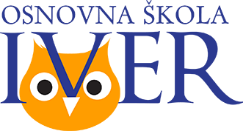 ZA ŠKOLSKU GODINU 2023./24.KLASA: URBROJ: Temeljem članka 28. Zakona o odgoju i obrazovanju u osnovnoj i srednjoj školi (NN 87/08, 86/09, 92/10, 105/10, 90/11, 5/12, 16/12, 86/12, 126/12, 94/13, 152/14, 07/17, 68/18, 98/19, 64/20),Školski odbor Osnovne škole Iverna sjednici               godine,na prijedlog Učiteljskog vijeća i ravnateljice,donio jeŠKOLSKI KURIKULUM OSNOVNE ŠKOLE IVER  ravnateljica:							predsjednica Školskog odbora:mr. Katarina Rajković						dipl.uč. Ankica Kovač			OSNOVNI PODACI OSNOVNE ŠKOLE IVERŠKOLSKI KURIKULUM	Pod pojmom Školskog kurikuluma podrazumijevamo sve sadržaje, procese i aktivnosti koji su usmjereni na ostvarivanje ciljeva i zadaća odgoja i obrazovanja kako bismo promovirali intelektualni, osobni, društveni i tjelesni razvoj učenika. On obuhvaća, osim službenih programa nastave, i druge programe koje škola provodi, pokazuje brojne aktivnosti učenika i učitelja, pokazuje po čemu je škola prepoznatljiva.	Školski kurikulum temelji se na učeničkoj razini znanja, interesa i sposobnosti, na raznolikosti i kompleksnosti obrazovnih interesa i potreba učenika, roditelja i lokalne zajednice, stalnom porastu znanja, te potrebom oblikovanja učenikove osobnosti u svijetu koji se stalno mijenja. 	Planiranim aktivnostima, programima i projektima težimo kvalitetnim rezultatima ostvariti ciljeve usmjerene na učenika i njegov razvoj, stručnu samostalnost i odgovornost učitelja, samostalnost i razvoj škole, te uz potporu uže i šire društvene zajednice doprinijeti izgradnji učinkovitog i kvalitetnog obrazovnog sustava.Školski kurikulum izrađen je na osnovi temeljnih dokumenata Republike Hrvatske koji se odnose na osnovno obrazovanje:Zakon o odgoju i obrazovanju u osnovnoj i srednjoj školi Državni pedagoški standard odgoja i obrazovanja Nastavni plan i program za osnovnu školu Strategija za izradbu i razvoj Nacionalnog kurikuluma Kurikulum nastavnih predmeta.Proces učenja doživljava svoju transformaciju pri čemu ga određuju: interakcija sudionika koji uče u otvorenom okruženju umjesto interakcije samo između učitelja i učenikaučenikovo konstruiranje znanja temeljeno na rješavanju problema i projektima umjesto prijenosa „znanja“ učenicimarazvoj učenikovih kompetencija za snalaženje u novim situacijama umjesto učenikova pamćenja činjenicasituacijsko i praktično učenje umjesto teorijskog i verbalnog učenjaučenje usmjereno na pitanja, probleme i istraživanja koja zanimaju učenika umjesto učenja usmjerenog na zadane sadržaje	Pretpostavka samostalnog (samo)vođenja učenja je učenikovo razumijevanje učenja, zahtjeva koji se pred njega postavljaju i kriterija vrednovanja njegova rada. Učenik mora imati mogućnost osvrnuti se na vlastiti rad i vrednovati svoje znanstveno razumijevanje i sposobnosti. Razvoj učenikovih vještina prosudbe vlastitog rada otvara proces njegove samoinicijative i odgovornosti prema učenju. (Samo)vrednovanjem vlastitog rada učenik razvrstava ideje i odlučuje o daljnjim postupcima. Razvoj vještina samostalnog vođenja učenik pokazuje:isticanjem svojeg razumijevanja znanstvene koncepcije, načela, zakona i sposobnosti vođenja istraživanjaobjašnjenjem ili prikazivanjem primjera koji podupiru njegovo razumijevanjekritičkim osvrtom na vlastiti rad uporabom učiteljevih kriterija i standardakritičkim osvrtom na rad ostalih učenika na konstruktivan način, prema usvojenim kriterijimaGodišnji plan i program rada škole i Kurikulum škole izrađen je na osnovi dokumenata koji reguliraju rad osnovnih škola za školsku godinu.	Škola radi na temelju školskog kurikuluma i godišnjeg plana i programa rada. Školski kurikulum utvrđuje dugoročni i kratkoročni plan i program škole s izvannastavnim i izvanškolskim aktivnostima, a donosi se na temelju Nacionalnog kurikuluma i Nastavnog plana i programa.	Školski kurikulum određuje nastavni plan i program izbornih predmeta, izvannastavne i izvanškolske aktivnosti i druge odgojno-obrazovne aktivnosti, programe i projekte prema smjernicama Hrvatskog nacionalnog obrazovnog standarda.	Školskim kurikulumom se utvrđuje:
–  aktivnost, program i/ili projekt
–  ciljevi aktivnosti, programa i/ili projekta
–  namjena aktivnosti, programa i/ili projekta
–  nositelji aktivnosti, programa i/ili projekta i njihova odgovornost
–  način realizacije aktivnosti, programa i/ili projekta
–  vremenik aktivnosti, programa i/ili projekta
–  detaljan troškovnik aktivnosti, programa i/ili projekta
–  način vrednovanja i način korištenja rezultata vrednovanja.	Školski kurikulum donosi Školski odbor do 7. listopada tekuće školske godine na prijedlog ravnateljice i  Učiteljskog vijeća uz pozitivno mišljenje Vijeća roditelja.	Školski kurikulum mora biti dostupan svakom roditelju i učeniku i svima zainteresiranima za život i rad škole u pisanom obliku.
Smatra se da je školski kurikulum dostupan svakom roditelju i učeniku u pisanom obliku, ako je objavljen na mrežnim stranicama škole i dostupan u knjižnici škole.STRUKTURA RADNIH TIMOVA ZA IZRADU ŠKOLSKOG KURIKULUMA1.  Stručna vijeća razredne i predmetne nastave2.  Stručna vijeća pojedinih razreda (razrednici 1. - 4. razreda i razrednici 5. - 8. razreda, u suradnji s predmetnim učiteljima pojedinih predmeta)3.  Stručna vijeća predmetnih učitelja4.   Tim za kvalitetuNikolina Prosoli, pedagoginja savjetnicaMirela Rod-Slipčević, vjeroučiteljica mentoricaMiroslav Klarica, učitelj tjelesne i zdravstvene kulture, mentorNina Martić, učiteljica povijesti, mentoricaIva Vukoja, učiteljica razredne nastave, mentoricaVlatka Sabolović, učiteljica razredne nastave, mentoricaLjiljana Lepan, ravnateljica OŠ Jelkovec, kritički prijatelj STRATEŠKI CILJEVI RAZVOJA ŠKOLE - RAZVOJNI PRIORITETI ŠKOLEDIGITALNA ZRELOST 2023.-2025. ZA ŠKOLSKU GODINU 2023./2024.Samovrednovanje i vanjsko vrednovanje digitalne zrelosti ponovljeno je u proljeće 2023. godine u okviru projekta "e-Škole“.Samovrednovanje je provedeno kroz dva upitnika. Glavni upitnik za samovrednovanje ispunjavala je ravnateljica, a dugi upitnik informativne prirode ispunjavali su učitelji naše škole. Upitnik kojeg je ispunila ravnateljica temelj je za izračun rezultata digitalne zrelosti škole. Temeljem prikupljenih podataka u samovrednovanju škola, pripremljene su povratne informaciju o razini digitalne zrelosti škole te usporedbe samoprocjene digitalne zrelosti škole u 2020. i 2023. godini.Na osnovi rezultata samovrednovanja sastavljen je dvogodišnji Razvojni plan digitalna zrelost 2023.-25. prema kojem će se uklanjati zabilježeni nedostaci.Na temelju razvojnih planova prethodnih školskih godina, razvojnog plana digitalne zrelosti, stupnja realizacije prethodnih planova i samoprocjene sačinjen je razvojni plan Škole.ORGANIZACIJA RADAŠkola radi u jednoj smjeni ali sa dva početka nastave. Viši razredi (5.-7.) i razredi produženog boravka (1.a,b, 2.a i 3.a) počinju s nastavom u 8 sati, a niži razredi (1.-4.) i 8. razredi u 8.50. Odvojene početke diktirao je organizirani prijevoz učenika iz Dumovca.RAZREDNICI I BROJ UČENIKA U RAZREDNIM ODJELIMAGODIŠNJI KALENDAR RADA ŠKOLSKE GODINEKalendar školske godine sukladan je Odluci o početku i završetku nastavne godine, broju radnih dana i trajanju odmora učenika osnovnih i srednjih škola za školsku godinu 2023./2024.Razrada godišnjeg plana rada dio je Kurikuluma škole.PRODUŽENI BORAVAKU školskoj godini 2023./24. Škola će organizirati četiri skupine produženog boravka: kombinirani skupinu za učenike 1.a i 1.b razreda, te cjelovite skupine za učenike 2.a, 2.b i 3.a razreda, ukupno 75 učenika.DNEVNI RASPORED RADA:POSEBNI KOMBINIRANI RAZREDNI ODJELIPrema Suglasnosti Ministarstva znanosti i obrazovanja iz 2019. godine, nastava će se odvijati u dva posebna kombinirana razredna odjela za učenike s teškoćama u ponašanju na temelju članka 65. Zakona o odgoju i obrazovanju u osnovnim i srednjim školama te u skladu člankom 14. stavkom 3. Pravilnika o osnovnoškolskom i srednjoškolskom obrazovanju učenika s teškoćama u razvoju. Učenici, skupine 6 orijentacijske liste teškoća, usvajaju nastavne sadržaje svih predmeta prema Nastavnom planu i programu u specijaliziranoj učionici sukladno članku 5. stavku 5. i članku 6. stavku 6. Pravilnika o osnovnoškolskom i srednjoškolskom obrazovanju učenika s teškoćama u razvoju te Rješenjima o primjerenom obliku obrazovanja.Posebni kombinirani razredni odjel razredne nastave u školskoj godini 2023./24. pohađaju dva učenika (1. i 2. razred), a posebni razredni odjel predmetne nastave šest učenika nastave (5.-8. razred). Učenicima razredne nastave nastavu održava diplomirana učiteljica razredne nastave Ana Matošević (z. Lukačević). Učenicima predmetne nastave nastavu održavaju predmetni učitelji a razrednica je učiteljica Daniela Božanić. Ciljevi posebnog razrednog odjela su:senzibilizacija svih učenika o potrebama učenika s teškoćama u ponašanju i njihovim mogućnostima;osigurati da sve osobe imaju jednak pristup obrazovanju bez obzira na teškoću;osigurati školovanje temeljeno na individualiziranom odgojno-obrazovnom modelu i fleksibilnoj organizaciji:podržavanje i promicanje  cjeloživotnog obrazovanja osoba s teškoćama u ponašanju;omogućiti ranu procjenu posebnih obrazovnih potreba djece;poticanje usavršavanja učitelja i stručnjaka;suradnja s roditeljimazaštita djece od nasilja, zlostavljanja i diskriminacije.Aktivnosti posebnog razrednog odjela:uključivanje učenika u izvannastavne aktivnosti;uključivanje učenika u dopunsku nastavu;uključivanje učenika u dodatnu nastavu;suradnja s liječnikom;predavanja;timsko planiranje;dogovor učitelja, logopeda i pedagoga;aktivno sudjelovanje učenika u svim segmentima odgojno-obrazovnog rada u školi (nastava van prostora škole, priredbe);suradnja sa Centrom za socijalnu skrb.PRODUŽENI STRUČNI POSTUPAKOd školske godine 2018./19. Škola provodi produženi stručni postupak pod vodstvom socijalne pedagoginje Magdalene Klasnić. Program je prvenstveno namijenjen učenicima posebnog razrednog odjela predmetne nastave.Planirane zadaće i aktivnosti:Analiza odgojne situacije u razrednom odjelu- kombinirane razredne odjele čine 2 učenika razredne nastave (jedan učenik prvog i jedan učenik drugog razreda) i 6 učenika predmetne nastave (5.-8. razred)- učenici se školuju u posebnom razrednom odjelu temeljem rješenja Gradskog ureda               za obrazovanje, sukladno članku 65. Zakona o odgoju i obrazovanju učenika u osnovnoj i srednjoj školi i članka 5.5 i 6.6 (starog članka 10.) Pravilnika o osnovnoškolskom odgoju  i obrazovanju učenika s teškoćama u razvoju   2. Rad i suradnja s učenicimaStručni rad socijalnog pedagoga organiziran je u trajanju od 25 nastavnih sati tjedno  neposrednog skupnog i individualnog rada s učenicima. Neposredan rad s učenicima sadržajno obuhvaća:1) Pomoć u učenju                                                                                               2) Posebni edukacijsko-rehabilitacijski (socio-pedagoški)  postupci 3) Slobodno vrijeme – razvoj primjerenih interesa, vrijednosti, stavova i navika s ciljem prevencije poremećaja u ponašanju kao i usvajanje vještina sukladno prisutnim teškoćama3. Suradnja s članovima Razrednog vijeća-    suradnja s članovima Razrednog vijeća pri izradi individualiziranih, prilagođenih,      posebnih planova i programakontinuirana suradnja s ciljem otklanjanja obrazovnih i odgojnih teškoća uvažavajući individualne specifičnosti učenika-    senzibilizacija i edukacija nastavnika u radu s djecom s teškoćama u razvoju      -    unapređivanje odnosa učitelj – učenik4. Suradnja s roditeljima učenikasuradnja kroz tjedne individualne razgovore s roditeljima u unaprijed određenim        terminima periodično održavanje radionica na roditeljskim sastancima tematski orijentiranih na unapređenje odnosa roditelj – dijete, te odabir primjerenih odgojnih strategija s polazišta razumijevanja objektivnih razvojnih teškoća te unapređenje roditeljskih odgojnih metoda i samog roditeljstva5. Suradnja s ravnateljem i članovima stručnog tima škole-     svakodnevna suradnja i koordinacijasuradnja sa službama koje skrbe o zdravlju, socijalnoj zaštiti, te odgoju i            obrazovanju djece i mladežipodnošenje izvješća o radu ravnatelju i nadležnim službama6. Suradnja sa školskom knjižnicomknjižnični odgoj i obrazovanjepoticanje čitanjaosposobljavanje za samostalno cjeloživotno učenjepoticanje informacijske pismenosti    Navedeni zadaci izvršavaju se kontinuirano tijekom cijele školske godine, a nositelj         zadataka  je profesor socijalni pedagog, voditelj kombiniranog razrednog odjela.                                                                                Voditeljica produženog stručnog postupka:										Magdalena Klasnić NASTAVA U KUĆIU trenutku izrade dokumenta nema potrebe za nastavom u kući.PRIPREMNA NASTAVA HRVATSKOG JEZIKAPripremnu nastavu hrvatskog jezika provodit će osposobljena osoba 70 nastavnih sati po primitku suglasnosti Ministarstva znanosti i obrazovanja. U rujnu 2022. nema potrebe za pripremnom nastavom hrvatskog jezika.MEĐUPREDMETNO PLANIRANJEIZBORNA NASTAVA Organizirat će se izborna nastava iz Informatike, Katoličkog vjeronauka, Njemačkog jezika i Francuskog jezika. DOPUNSKA NASTAVAGrupe dopunske nastave formiraju se prema odredbama pedagoškog standarda. Dopunska nastava uvodit će se tijekom godine po potrebi i u drugim nastavnim predmetima.DODATNA NASTAVAU izradi zaduženja dodatne nastave prednost je dana izvannastavnim aktivnostima u sklopu kojih će se posebno usmjeravati i voditi nadareni učenici. Za svakog učenika vodi se pedagoška dokumentacija o prisutnosti i napretku u dodatnoj nastavi.	Prema rezultatima rada učenika i izvanrednim sposobnostima, vještinama i znanjima moguća je akceleracija učenika.	Planira se rad s učenicima koji pokazuju interes i imaju predznanje za određeno područje i koji se pripremaju za državno natjecanje. Tijekom godine utvrdit će se je li moguća akceleracija nekog od darovitih učenika.  IZVANNASTAVNE AKTIVNOSTIU školskoj godini 2022./23. u 30 zagrebačkih osnovnih i srednjih škola započeo je pilot program okvirnog kurikuluma izvannastavne aktivnosti Zajednica aktivnih građana.Cilj uvođenja Škole i zajednice te Zajednice aktivnih građana je izgradnja kompetencija potrebnih za osobni razvoj učenika te aktivno, odgovorno i transformativno djelovanje u zajednici. Temeljni su ishodi ovih programa jačanje osjećaja osobne i društvene odgovornosti, povezanosti i brige za javno dobro, suosjećanja za probleme sugrađana te predanosti i spremnosti na osobni doprinos unapređenju kvalitete života u zajednici. U našoj je školi voditeljica programa učiteljica Željka Vranaričić, a program će se odvijati u sklopu izvannastavne aktivnosti. TEMATSKE AKTIVNOSTI Tematske aktivnosti određene su prema prigodnim danima za obilježavanje u nastavi. Svaki će učitelj i stručni suradnik tijekom nastavne godine pripremiti i provesti jednu tematsku aktivnost u jednom ili više razrednih odjela. Rezultate provedbe tematske aktivnosti objavit će se na internetskim stranicama škole.PROJEKTI	Tijekom nastavne godine svaki će učitelj i stručni suradnik provesti barem jedan projekt sa jednim ili više razrednih odjela. MOJE TIJELO (IVANA OSLAKOVIĆ) ZABORAVLJENE IGRE (IVANA MICK, HELENA PRTENJAČA)HOKUS POKUS (ANA MATOŠEVIĆ (Z. LUKAČEVIĆ), VLATKA SABOLOVIĆ)ERASMUS+ PROJEKT; Inclusive education: Empowering Teachers, Engaging Students (VLATKA SABOLOVIĆ (Z. LUKAČEVIĆ))DRŽAVE EUROPE (HELENA PRTENJAČA)GLAZBENA KUTIJICA (IVANA BREKALO PINTAČ)BAJKE SVIJETA (BRIGITA LISIČAK (Z. MARIJANOVIĆ))PUTUJEMO U PROŠLOST - IZUMI (MATEA BATINIĆ)MOJA OBITELJ (IVA VUKOJA, PETRA OREŠKI DERMIŠEK (Z. MRKONJIĆ)FLASH MOB (ANA BENKOVIĆ)SUVENIRI NAŠE ŠKOLE (NIKOLINA BUTORAC (Z. JURIĆ KLJAJO) SPORTSKI INVALIDI-ZAJEDNO SMO JAČI (MIRELA ROD-SLIPČEVIĆ, GORDANA KRAJNOVIĆ I VLATKA SABOLOVIĆ)GLEDATI SVIJET DJEČJIM OČIMA (GORDANA KRAJNOVIĆ, VLATKA SABOLOVIĆ I MIRELA ROD-SLIPČEVIĆ)CROATIAN MAKERS LIGA (NOVI UČ. TEHNIČKE KULTURE)GENERACIJA NOW (NOVI UČ. TEHNIČKE KULTURE)DAN VJETRA (MIROSLAV KLARICA)OBIČAJI MOG ZAVIČAJA (ANKICA KOVAČ)UPOZNAJMO NAŠE ZAVIČAJE (DANIJELA TURKOVIĆ)EZOPOVE BASNE (SNJEŽANA NIKOLIĆ)JABUKO, JABUČICE (VLATKA SABOLOVIĆ, IVANA MICK)LEKTIRA BEZ SUZA (TINA BAKŠIĆ)NACIONALNI KVIZ ZA POTICANJE ČITANJA (TINA BAKŠIĆ)INTERNATIONAL BOOKMARK EXCHANGE PROJECT (TINA BAKŠIĆ)O ZDRAVLJU NA DRUGAČIJI NAČIN (NIKOLINA PROSOLI)TJEDAN MOZGA (NIKOLINA PROSOLI, NATALIJA KOBASIĆ GRGIĆ, MAGDALENA KLASNIĆ)I JA ŽELIM ČITATI“ – NACIONALNA KAMPANJA ZA OSOBE S TEŠKOĆAMA ČITANJA (NATALIJA KOBASIĆ GRGIĆ, TINA BAKŠIĆ, VLATKA SABOLOVIĆ)100. DAN ŠKOLE (MAJA MILOŠEVIĆ)PSE KORISTI, PRIČU SMISLI (MAGDALENA CIGANOVIĆ-JANKOVIĆ (Z. ČAIĆ))ŽENE U HRVATSKOJ (MONIKA GREGURIĆ)COOLTURNI PETAK (MONIKA GREGURIĆ)TAJNA ŽIVOTA: 70 GODINA MOLEKULE DNA (ALAN MARTIN RAŠIĆ)JEDNAKOST IN – STEREOTIPI OUT (FILIP GORUPEC, MANUELA MARIĆ (Z. BESEDNIK))MISLI GLOBALNO, DJELUJ LOKALNO (NINA MARTIĆ, ŽELJKA VRANARIČIĆ)ZELENA VOLONTERSKA GENERACIJA (DANIELA BOŽANIĆ, ALAN MARTIN RAŠIĆ (Z. ČAIĆ))MNOGOKUTI - PRIJEDLOG UREĐENJA ŠKOLSKOG DVORIŠTA (JOSIPA STJEPANOVIĆ)UČENJE UZ CRTANJE STRIPOVA  (NIKOLINA ČULJAK)POTROŠNJA ENERGIJE U KUĆANSTVU (BERNARDA MIHOCI KOŠČEC)MAKETE (ANA MARIJA ŠUVAK) KAKO NAPISATI BASNU (I POSJET ZOOLOŠKOM VRTU GRADA ZAGREBA) (DANIELA BOŽANIĆ)INTERVJUI S GOVORNICIMA ŠPANJOLSKOG JEZIKA (NATALIJA ARBUTINA)ZANIMLJIVOSTI O ZEMLJAMA NJEMAČKOG GOVORNOG PODRUČJA (TAMARA MIOČEVIČ (Z. DESKAR))EU PROJEKT „POMOĆNICI U NASTAVI – STRUČNI KOMUNIKACIJSKI POSREDNICI KAO POTPORA INKLUZIVNOM OBRAZOVANJU“ NATALIJA KOBASIĆ GRGIĆ)MAMA BUDI ZDRAVA (MIRELA ROD-SLIPČEVIĆ, GORDANA KRAJNOVIĆ)72 SATA BEZ KOMPROMISA (MIRELA ROD-SLIPČEVIĆ, GORDANA KRAJNOVIĆ)MALI KUHARI (NIKOLINA ČULJAK, BERNARDA MIHOCI - KOŠČEC I NINA MARTIĆ)MONOGRAFIJA ŠKOLE (TINA BAKŠIĆ)JAK KAO JAKOV (GORDANA KRAJNOVIĆ, MIRELA ROD-SLIPČEVIĆ)MARIJINI OBROCI (GORDANA KRAJNOVIĆ, MIRELA ROD-SLIPČEVIĆ)U DUHU ZAJEDNO (MIRELA ROD SLIPČEVIĆ, ANA BENKOVIĆ)KULTURNA I JAVNA DJELATNOST Kulturna i javna djelatnost škole oblikovana u ovom programu ostvaruje se u svim nastavnim predmetima, kroz rad učeničkih klubova i društava, izvannastavnih aktivnosti, kroz provođenje akcija i projekata, kroz susrete, natjecanja i smotre te obilježavanje značajnih datuma i blagdana, a i kroz druge aktivnosti iz svakodnevnog života i rada škole. Na osnovu okvirnog programa kulturne i javne djelatnosti škole razrađuju se planovi i programi kulturne i javne djelatnosti i unose se u programe rada skupina i družina koje djeluju u školi. 	Tijekom školske godine organiziraju se posjeti kazalištima, kinu, a također i gostovanja kazališta, pisaca i pjesnika u školi. Nositelji ovih aktivnosti su razrednici i knjižničarke škole. Kontinuirano će se uređivati i ažurirati školska web stranica, u skladu s kulturnim i javnim životom škole. Do dana škole izradit će se Monografija škola povodom desetogodišnjce rada Škole.	Tijekom školske godine organizirat će se kazališne predstave u prostorima školske dvorane u popodnevnim ili večernjim satima za potrebe učenika Škole ali i za vanjske posjetioce. Namjera je da Škola postane centar kulturnih događanja i za djecu koja nisu naši učenici.IZVANUČIONIČKA NASTAVA I DRUGE ODGOJNO-OBRAZOVNE AKTIVNOSTI IZVAN ŠKOLEIzvanučionička nastava je oblik nastave koji podrazumijeva ostvarivanje planiranih programskih sadržaja izvan školske ustanove. U izvaučioničku nastavu pripadaju: školski izleti (poludnevni ili cjelodnevni), školske ekskurzije (višednevno putovanje), terenska nastava (u izvornoj stvarnosti) i škola u prirodi (višednevna nastava za učenike trećih i četvrtih razreda).Druge odgojno-obrazovne aktivnosti izvan škole su škola plivanja, posjet ili sudjelovanje u kulturnim i sportskim manifestacijama i događajima te druge aktivnosti koje su u funkciji ostvarivanja odgojno-obrazovnih ciljeva i zadaća kulturne i javne djelatnosti školske ustanove a u pravilu se odvijaju u poslijepodnevnim satima (nakon nastave).Tijekom školske godine moguće je ostvarivanje izvanučioničke nastave i drugih odgojno-obrazovnih aktivnosti izvan škole koje nisu dio planiranih aktivnosti ali tada u suglasnosti koju potpisuju roditelji mora biti jasno dano do znanja da je aktivnost van Kurikuluma škole.U školskoj godini 2022./23. učenici sedmih razreda nisu ostvarili višednevnu izvaučioničku nastavu (Zadar-Šibenik). Planira se provesti istu za učenike ovogodišnjih sedmih i osmih razreda u ožujku 2024. godine.Škola plivanja za učenike drugog razred nije provedena u školskoj godini 2022./23. pa se očekuje provedba škole plivanje za učenike drugog i trećeg razreda.Prijedlog plana izvanučioničke nastave predstavljen je na roditeljskim sastancima u rujnu 2023. godine i prihvaćen dvotrećinskom većinom roditelja ili staratelja.ŠKOLSKI IZLETI - JEDNODNEVNA IZVANUČIONIČKA NASTAVAŠKOLSKA EKSKURZIJA - VIŠEDNEVNA IZVANUČIONIČKA NASTAVAŠKOLA U PRIRODI TERENSKA NASTAVA I DRUGE ODGOJNO-OBRAZOVNE AKTIVNOSTI IZVAN ŠKOLENapomena: moguće su izmjene i dopune sadržaja obzirom na naknadno ponuđene a prihvatljive sadržaje.ŠKOLSKA ZADRUGA Školska zadruga Osnovne škole Iver djeluje od 2015. godine. U školskoj godini 2023./24. voditeljice školske zadruge su učiteljica Nina Martić i Tamara Miočević (z. Deskar) sa po jednim satom tjedno u zaduženju.Školska će zadruga u ovoj školskoj godini djelovati kroz rad Eko sekcije (novi učitelj njemačkog jezika) i Upcycling grupe (Nina Martić).ŠKOLSKO ŠPORTSKO DRUŠTVOŠkolski odbor Osnovne škole Iver donio je na 11. sjednici dana 26. ožujka 2015.  Odluku o osnivanju Školskog sportskog društva, usvojio Pravilnik o radu Školskog sportskog društva Osnovne škole Iver te imenovao Miroslava Klaricu, učitelja tjelesne i zdravstvene kulture, voditeljem sportskog društva.Školsko sportsko društvo je oblik izvannastavne aktivnosti bavljenja učenika sportom koja se ostvaruje kao:aktivnost u školskom sportskom društvuuvježbavanje učenika raznim sportovimasudjelovanje u natjecanjima u Školi i izvan škole Zadaće ŠSD-a su:1. sustavno planirati, organizirati i provoditi sportske aktivnosti za učenike kao dio izvannastavnih sadržaja škole,2. poticati uključivanje što većeg broja učenika u školske sportske aktivnosti, a posebice učenika s invaliditetom,3. poticati i promicati stručni rad u školskome sportu, kao i stručni sportski rad s djecom i mladima u lokalnoj zajednici,4. poticati etička i moralna načela, poštivanje ljudskog dostojanstva, 'fair-playa' (poštenog ponašanja u sportu), tolerancije, nenasilja i kulture sporta.	Aktivnosti Školskog sportskog društva provodit će se na vanjskim sportskim terenima škole i u dvorani kroz sportsku školu namijenjenu učenicima od 1. do 8. razreda.ŠPORTSKE AKTIVNOSTI U ŠKOLIU popodnevnim i večernjim satima u školskoj sportskoj dvorani djeluju klubovi i udruge u slijedećim sportovima: odbojka, rukomet, košarka, nogomet, hrvanje i plesovi.Vanjski sportski tereni su otvoreni i slobodni za upotrebu tijekom nastavne godine radnim danom od 19 do 22 sata i vikendom od 9 do 22 sata, a tijekom školskih praznika od 9 do 22 sata.Na bazenu Iver učenici mogu biti članovi plivačkih i vaterpolo klubova.Tijekom zimskih i proljetnih praznika u školskoj sportskoj dvorani odvija se program Zgombaonica – besplatne aktivosti za učenike.ŠKOLSKA PREVENTIVNA STRATEGIJAVoditeljice  ŠPP:   Nikolina Prosoli, pedagoginja i Magdalena Klasnić, socijalna pedagoginja                                  PROCJENA STANJA I POTREBA:  Školska preventivna strategija temeljena je na promatranju ponašanja naših učenika prethodne školske godine, analizom uspjeha i vladanja te uvažavajući postojeća saznanja o njima u suradnji s njihovim razrednicima i koristeći informacije o obiteljskoj situaciji. Razrednici su na početku školske godine dobili obrasce za procjenu potreba, odnosno snaga i rizika u svojim razredima prema kojima planiraju provesti preventivne aktivnosti na satovima razrednog odjela, sukladno specifičnostima svakog odjela. S obzirom na događanja u protekloj školskoj godini i dosadašnju ostvarenu suradnju s vanjskim institucijama, škola će nastaviti proaktivno djelovati na području nenasilja i mirnog rješavanja sukoba, a u slučajevima nasilja među učenicima uključiti i nadležne vanjske institucije. Posebnu pozornost usmjerit ćemo prema rizicima koje nosi moderna tehnologija i virtualno okruženje, a kojima su učenici izloženi zbog svoje ranjivosti i nemogućnosti da se nose s izazovima.  U tome su nam podrška IX Policijska postaja Zagreb, Hrvatski zavod za socijalni rad i Društvo za komunikacijsku i medijsku kulturu.Također, preventivni rad s učenicima obuhvatit će uključivanje vanjskih nevladinih udruga koje će dolaziti u školu kako bi provodili svoje programe i projekte. Do sada se ostvarivala uspješna suradnja s udrugama „Suncokret OLJIN“ , Kumulus i  Iskra CES.Rad s roditeljima obuhvatit će intenzivniji rad s roditeljima učenika prvih i petih razreda, na osnaživanju roditeljskih kompetencija i razvijanju partnerskog odnosa roditelja sa školom s ciljem zaštite dobrobiti učenika i poticanja njihovih potencijala. Naša preventivna strategija posvećena je poticanju pozitivnog razvoja djece s naglaskom na pravovremenu prevenciju neprihvatljivih ponašanja i uvažavanju različitosti u svojoj neposrednoj okolini. Razvoj pozitivne slike o sebi pokazao se kao značajan zaštitni čimbenik kod djece i mladih te su stoga naši programi i projekti u sklopu školskog preventivnog programa orijentirani upravo na razvoj samopouzdanja i samopoštovanja. Vještine koje će se kroz rad razvijati kod učenika su: nenasilno rješavanje sukoba, pozitivan pristup školskim obvezama, odgovorno ponašanje na internetu, nošenje s neugodnim emocijama, samoregulacija, suradnja, aktivno slušanje i empatija. Dio preventivne strategije posvećen je i prevenciji ovisnosti i razvijanju otpornosti pritisku vršnjaka. S obzirom na zadovoljavajuću pokrivenost stručnih znanja učitelja iz digitalnog područja, škola ove godine planira posebnu pozornost posvetiti mentalnom zdravlju djelatnika i cjelokupnom zadovoljstvu na radnom mjestu s ciljem održavanja ugodnog okruženja i pozitivne klime u školi. Svaki djelatnik dužan je stručno se usavršavati tijekom cijele školske godine. Bez obzira na ponuđene edukacije svaki djelatnik će sukladno svojim interesima i području rada odabirati edukacije s ciljem cjeloživotnog usavršavanja i napredovanja u poslu. Sa zadovoljstvom možemo navesti kako je naša škola od ove godine sudionik projekta ERASMUS +, koji je omogućio našim djelatnicima putovanja u inozemstvo uz razmjenu znanja i vještina iz prakse u različitim područjima te obogaćivanje njihovog rada. CILJEVI PROGRAMA:poticanje pozitivnog i zdravog razvoja djece i mladih prevencija rizičnih ponašanja djece i mladih osnaživanje zaštitnih čimbenika tijekom školovanja učenika stvaranje pozitivnog okruženja kao preduvjet brige za mentalno zdravlje učenikaAKTIVNOSTI:RAD S UČENICIMARAD S RODITELJIMARAD S UČITELJIMADAROVITI UČENICIPotencijalno darovite učenike u razrednoj nastavi prepoznaju učitelji na osnovi praćenja rada i napredovanja učenika u pojedinim nastavnim područjima (likovna, glazbena i tjelesna kultura te općeobrazovni sadržaji), te postignutih izuzetnih rezultata u odnosu na grupu vršnjaka.U predmetnoj nastavi potencijalna darovitost se prepoznaje na osnovi praćenja rada i napredovanja učenika. Provode se individualni razgovori s učenicima i njihovim roditeljima kroz koje se dodatno utvrđuju područja za koja su učenici posebno zainteresirani i kojima bi se još željeli baviti. Roditelji se usmjeravaju na udruge koje se bave darovitom djecom. Na sjednicama Učiteljskog vijeća mogu se dati prijedlozi za akceleraciju intelektualno iznadprosječno razvijenih učenika, što je također poseban vid brige za darovitu djecu.Kako škola radi u jednoj smjeni i ima veliki broj učenika putnika, nije lako pronaći adekvatne termine za dodatni rad s darovitim učenicima, zato se rad s njima organizira prema interesima djece, a ostvaruje se kroz:a) izbornu nastavu (iz vjeronauka, informatike, njemačkog i francuskog jezika)b) dodatnu nastavu c) izvannastavne aktivnosti – postojeće gruped) posebnu pripremu za natjecanja.Kroz navedene oblike rada učenici proširuju i produbljuju svoja znanja i pripremaju se za sudjelovanje na natjecanjima. Isto tako, uključuju se i na raspisane natječaje – slanjem njihovih literarnih i likovnih radova.U ovoj školskoj godini planira se sudjelovati na natjecanjima iz hrvatskog jezika, matematike, stranog jezika, biologije, kemije, fizike, povijesti i geografije, vjeronauka, LIDRANO, Likovno stvaralaštvo, Sportskim natjecanjima, natjecanjima robotike a učenici će se uključiti i u organizirane programe koje nemaju natjecateljski karakter.Dio darovitih učenika svoj rad prezentira nastupima na priredbama u školi, gradu i županiji (pjevački zbor, ritmika, folklor, scenske skupine i recitatori).	Planira se suradnja sa Udrugom Dar i sudjelovanje u Projektu Ja raSTEM koja bi se provodila u drugom obrazovnom razdoblju.OSTALOSvi učenici četvrtih razreda pisat će nacionalne ispite iz hrvatskog jezika, matematike i prirode i društva. Cilj nacionalnih ispita je utvrđivanje realnog stanja znanja učenika. Rezultati se objavljuju na nivou države, županije, škole, razrednog odjela i pojedinca i imaju samo orijentacijsku vrijednost. Učenik će moći dobiti realnu vrijednost svoga znanja, učitelj i Škola će moći napraviti usporedbu realne procjene znanja i uspjeha učenika u redovnoj nastavi. Svi učenici osmih razreda pisat će  nacionalne ispite iz hrvatskog jezika, matematike, biologije, fizike, kemije, prvog stranog jezika – engleskog jezika, geografije i povijesti. Učitelji su vršili odabir udžbenika za korištenje u narednim godinama. Nabavu udžbenika financira Ministarstvo znanosti i obrazovanja.Učitelji su vršili odabir dodatnih nastavnih radnih materijala. Nabavu financira Grad Zagreb.Učitelji mogu koristiti nastavne materijale sa otvorenih internetskih stranica Uz suglasnost roditelja učitelji mogu preko Škole nabavljati dodatne nastavne materijale (likovne mape, atlase…).NAZIV ŠKOLEOsnovna škola IverSJEDIŠTE/ ADRESAUlica Mladena Halape 810361 Sesvetski KraljevecBROJ I NAZIV ŽUPANIJE21 Grad ZagrebRAVNATELJICA ŠKOLEmr. Katarina RajkovićMATIČNI BROJ ŠKOLE4245121ŠIFRA ŠKOLE21-114-111IBAN ŽIRO RAČUNAHR19 2340 0091 1106 6783VIZIJA RAZVOJA ŠKOLE 	Vidimo se kao škola zadovoljnih učenika i djelatnika gdje se kroz njegovanje samopouzdanja i poštivanje individualnosti potiče stalna želja za stjecanjem znanja te maksimalnim razvojem vještina i sposobnosti. Također se vidimo kao pokretača aktivnosti u lokalnoj zajednici, kao okosnicu kulturnih i sportskih događanja.	VIZIJA RAZVOJA ŠKOLE 	Vidimo se kao škola zadovoljnih učenika i djelatnika gdje se kroz njegovanje samopouzdanja i poštivanje individualnosti potiče stalna želja za stjecanjem znanja te maksimalnim razvojem vještina i sposobnosti. Također se vidimo kao pokretača aktivnosti u lokalnoj zajednici, kao okosnicu kulturnih i sportskih događanja.	VIZIJA RAZVOJA ŠKOLE 	Vidimo se kao škola zadovoljnih učenika i djelatnika gdje se kroz njegovanje samopouzdanja i poštivanje individualnosti potiče stalna želja za stjecanjem znanja te maksimalnim razvojem vještina i sposobnosti. Također se vidimo kao pokretača aktivnosti u lokalnoj zajednici, kao okosnicu kulturnih i sportskih događanja.	VIZIJA RAZVOJA ŠKOLE 	Vidimo se kao škola zadovoljnih učenika i djelatnika gdje se kroz njegovanje samopouzdanja i poštivanje individualnosti potiče stalna želja za stjecanjem znanja te maksimalnim razvojem vještina i sposobnosti. Također se vidimo kao pokretača aktivnosti u lokalnoj zajednici, kao okosnicu kulturnih i sportskih događanja.	VIZIJA RAZVOJA ŠKOLE 	Vidimo se kao škola zadovoljnih učenika i djelatnika gdje se kroz njegovanje samopouzdanja i poštivanje individualnosti potiče stalna želja za stjecanjem znanja te maksimalnim razvojem vještina i sposobnosti. Također se vidimo kao pokretača aktivnosti u lokalnoj zajednici, kao okosnicu kulturnih i sportskih događanja.	VIZIJA RAZVOJA ŠKOLE 	Vidimo se kao škola zadovoljnih učenika i djelatnika gdje se kroz njegovanje samopouzdanja i poštivanje individualnosti potiče stalna želja za stjecanjem znanja te maksimalnim razvojem vještina i sposobnosti. Također se vidimo kao pokretača aktivnosti u lokalnoj zajednici, kao okosnicu kulturnih i sportskih događanja.	VIZIJA RAZVOJA ŠKOLE 	Vidimo se kao škola zadovoljnih učenika i djelatnika gdje se kroz njegovanje samopouzdanja i poštivanje individualnosti potiče stalna želja za stjecanjem znanja te maksimalnim razvojem vještina i sposobnosti. Također se vidimo kao pokretača aktivnosti u lokalnoj zajednici, kao okosnicu kulturnih i sportskih događanja.	PRIORITETNO PODRUČJECILJEVIAKTIVNOSTI ZA OSTVARIVANJE CILJEVANUŽNI RESURSIVREMENSKO ODREĐENJENADLEŽNE OSOBEMJERLJIVI POKAZATELJIOpremanje škole audio-vizualnom opremomSvaka učionica razredne nastave sa primjerenom audio-vizualnom opremom (projektor, pametna ploča, zvučnici).Prikupiti financijska sredstva i kupiti opremu – 6 pametnih ploča, zvučnici za pametne ploče Znatna financijska sredstava iz vlastitih sredstava, donacija i materijalnih sredstava škole.srpanj 2024.ravnateljica, učitelji informatikeopremaRazvoj digitalnih kompetencija učitelja, stručnih suradnika i učenikaDigitalno kompetentan i samopouzdan učitelj, stručni suradnik i učenik.Aktivnosti koje proizlaze iz zadanih ciljeva podizanja razina digitalne kompetencije Sredstva za stručno usavršavanje srpanj 2024.ravnateljica, učitelji informatikesamovrednovanje -podizanje razina digitalne kompetencijePRIORITETNO PODRUČJECILJEVIAKTIVNOSTI ZA OSTVARIVANJE CILJEVANUŽNI RESURSIVREMENSKO ODREĐENJENADLEŽNE OSOBEMJERLJIVI POKAZATELJIIntegracija informacijsko-komunikacijskih tehnologija (IKT) u učenju i poučavanjuSvrhovito planiranje i redovita primjena IKT-a u radu učitelja i stručnih suradnika.Individualno stručno usavršavanje učitelja i stručnih suradnika.financijska sredstva za rad predavača i voditelja radionica.kontinuiranoravnateljica, učitelji informatikeuvidi u nastavuKomunikacijske kompetencije učitelja i motivacija za postignućemUnapređivanje radne klime poboljšanjem učiteljskih kompetencija u komunikaciji sa učenicima, roditeljima i kolegama. Realizacija tema na stručnom usavršavanju i izvan škole.Financijska sredstva za rad predavača i voditelja radionica.kontinuiranoravnateljica, pedagoška službaiskazi djelatnikaErasmus+ projektiSudjelovanje učitelja i učenika u Erasmus+ projektimaRealizacija Erasmus+ programa i nastavak sudjelovanja u europskim projektima odgoja i obrazovanjavlastiti prihodi za vanredne troškove van odobrenih sredstvakolovoz 2023.koordinator Erasmus+ projekta, Erasmus tim, ravnateljicaprovođenje Erasmus+ projekta, apliciranje za nove projekteUključivanje lokalne zajednice i roditeljaŠkola kao okosnica sportskih i kulturnih događanja u lokalnoj zajednici, kazališne predstave za učenike i lakalnu zajednicuAktivnosti će biti određene i provedene tijekom godinefinanciranje iz materijalnih sredstava škole i vlastitih prihodakontinuiranoučitelji organizatori događanjaprovedena događanjaOdnos učitelja, roditelja i školeOstvariti i unaprijediti bliski i suradnički odnos s roditeljima pomoću adekvatnih sadržaja.Poticanje roditelja  na samoinicijativni dolazak na informacije. Osmišljavanje  kreativnih roditeljskih sastanaka,  organiziranje sastanaka manjih skupina roditelja, formiranje savjetovališta za roditelje. Uključivanje roditelja u zajedničke akcije.-kontinuiranostručna služberazredniciučiteljiravnateljicasuradnja s roditeljimaPRIORITETNO PODRUČJECILJEVIAKTIVNOSTI ZA OSTVARIVANJE CILJEVANUŽNI RESURSIVREMENSKO ODREĐENJENADLEŽNE OSOBEMJERLJIVI POKAZATELJIUčionica na otvorenomOsposobiti učionicu na otvorenom.Dovršiti učionicu na otvorenom.financiranje iz materijalnih sredstava škole i vlastitih prihodatravanj 2024.Ravnateljica, domariUčionica na otvorenomVanjski sportski tereniIzvršiti popravke vanjskih sportskih terena (tartan, ograde), iscrtati linije na igralištima.Realizirani popravke na osnovu prihvaćenih ponuda izvođača.sredstva Gradskog ureda za obrazovanje, sport i mlade, vlastiti prihodistudeni 2023.ravnateljica, domariizvršeni radovi.autobus DumovecPB, 5.-8.  razredidinamika školskog zvonadinamika školskog zvona2.-4.razrediautobus Iver7.301.8.008.45 (doručak PB)8.202.8.509.35 (prehrana PN)1.3.9.4510.30 (prehrana RN)2.4.10.4011.25 (ručak PB)3.5.11.3012.154.12.256.12.2013.055.13.157.13.1013.556.14.058.14.0014.4514.55 (prema potrebi)RAZREDNIODJELrazrednikbroj učenikaproduženiboravakzamjenik razrednikaputnici1. AIvana Mick2124Matea BatinićVlatka Sabolović01. BVlatka Sabolović1724Matea BatinićIvana Mick62. AIva Vukoja2615Ivana Brekalo PintačPetra Oreški Dermišek (z. Mrkonjić)02. BPetra Oreški Dermišek (z. Mrkonjić)2416Brigita Lisičak (z. Marijanović)Iva Vukoja83. ADanijela Turković2520Ivana OslakovićSnježana Nikolić23. BSnježana Nikolić16Danijela Turković134. AAnkica Kovač27Helena Prtenjača44. BHelena Prtenjača21Ankica Kovač9PRO RNAna Matošević (z. Lukačević)2Daniela Božanić2PRO PNDaniela Božanić6Ana Matošević (z. Lukačević)25. ANikolina Čuljak20Bernarda Mihoci Koščec15. BBernarda Mihoci Koščec24Nikolina Čuljak116. AFilip Gorupec (z. Čaić)22Miroslav Klarica16. BMiroslav Klarica22Filip Gorupec (z. Čaić)117. AManuela Marić(z. Besednik)23Monika Gregurić07. BMonika Gregurić22Manuela Marić(z. Besednik)128. AMirela Rod-Slipčević23Gordana Krajnović08. BGordana Krajnović20Mirela Rod-Slipčević141836196mjesecBROJRADNIH DANABROJNASTAVNIH DANANENASTAVNI DANIrujan2120listopad22196.10. stručno usavršavanje učiteljastudeni2121prosinac1916UKUPNO 1. OR83 radna dana76 nastavnih dana1 nenastavni dansiječanj2218veljača2116ožujak2119travanj211612.4. Eko dansvibanj211910.5. Dan škole31.5. stručno usavršavanje učiteljalipanj2015UKUPNO 2. OR126 radnih dana103 nastavna dana3 nenastavna danasrpanj, kolovoz43UKUPNO:252 RADNA DANA179 NASTAVNIH DANA4 NENASTAVNA DANASADRŽAJDATUMSJEDNICA UČITELJSKOG VIJEĆA (zaduženja, priprema za šk. god. – prilozi za Godišnji plan rada škole i Kurikulum)RUJANRUJANPOČETAK ŠKOLSKE GODINE 1.9.roditeljski sastanci u prvom tjednuPOČETAK NASTAVNE GODINE PRIREDBA ZA UČENIKE 1. RAZREDA4.9.1. RODITELJSKI SASTANAK – 1. RAZRED (udžbenici, reversi, predstavnik za Vijeće roditelja)5.9.1. RODITELJSKI SASTANCI – 2.-8. RAZRED (udžbenici, reversi, predstavnik za Vijeće roditelja)5.-8.9.vježba evakuacijedrugi tjedan nastaveSJEDNICE RAZREDNIH VIJEĆA Međupredmetno planiranje – kurikulumi međupredmetnih tema, Usvajanje plana međupredmetnih temado 20.9.ŠKOLA U PRIRODI – 3. RAZRED – Sljeme25.09.-29.09.LISTOPADLISTOPADStručno usavršavanje učitelja – NENASTAVNI DAN6.10.SJEDNICA UČITELJSKOG VIJEĆA (Godišnji plan rada i Kurikulum)do 7.10.ŠKOLA U PRIRODI – 4. RAZRED – Novi Vinodolski16.-20.10.UV - imenovanje voditelja i pratitelja za izlete (1.-6. razredi), Imenovanje povjerenstva za maturalac, objava, odabir…- potpisi IP i PP programa do kraja listopada- sistematski pregledi djelatnikajesenski odmor učenika30.10.-31.10.STUDENISTUDENISVI SVETI (neradni dan)1.11. Dan sjećanja na žrtve Domovinskog rata i Dan sjećanja na žrtvu Vukovara i Škabrnje18.11.SJEDNICA UČITELJSKOG VIJEĆA SJEDNICE RAZREDNIH VIJEĆA – analiza rada i stručne teme, plan ispravljanja negativnih ocjena2. RODITELJSKI SASTANAK(odabir davatelja usluga terenske nastave), plan ispravljanja ocjenaPN I RN – zadnji tjedan studenogPROSINACPROSINACUVIDI U NASTAVU – razredna nastava2. SJEDNICA VIJEĆA UČENIKASJEDNICA UČITELJSKOG VIJEĆA inventuraSJEDNICE RAZREDNIH VIJEĆAAnaliza rada, Stručne teme, Prijedlog mjera za poboljšanje radado 15.12.Prodajna izložba (svi djelatnici!!!)21.12.ZAVRŠETAK PRVOG POLUGODIŠTA 22.12.BOŽIĆ25.12.SIJEČANJSIJEČANJNOVA GODINA1.1.ZIMSKI ODMORA UČENIKA do 5.1.SVETA TRI KRALJA6.1.POČETAK DRUGOG POLUGODIŠTA8.1.UVIDI U NASTAVU – predmetna nastavaSJEDNICA UČITELJSKOG VIJEĆAIzvješće ravnateljice o stanju sigurnosti, provođenju preventivnih programa te mjerama poduzetim u cilju zaštite prava učenikaVELJAČAVELJAČAPosjet osmaša Vukovaru5.2.-6.2.2024.FAŠNIK - Ples (niži razredi, kupi bombone)13.2.drugi dio zimskog odmora učenika19.2.-23.2.SJEDNICA UČITELJSKOG VIJEĆAOŽUJAKNacionalni ispiti – 4. razredi4.-8.3.Nacionalni ispiti – 8. razredi11.3.-27.3.PROLJETNI ODMOR UČENIKA28.3.-5.4.USKRS31.3.TRAVANJTRAVANJSJEDNICE RAZREDNIH VIJEĆA(plan ispravljanja ocjena)26.3. sedmi i osmi razredi8.4.-10.4. ostali razredi3. RODITELJSKI SASTANAK – sedmi i osmi razredi8.4.JEDNODNEVNA IZVANUČIONIČKA (1.-6. razred)11.4.VIŠEDNEVNA IZVANUČIONIČKA NASTAVA (7. I 8. RAZREDI)10.-12.4.Eko dan – tematska aktivnost – SVI DJELATNICI, NENASTAVNI DAN12.4.3. RODITELJSKI SASTANAK15.4.-18.4.SJEDNICA UČITELJSKOG VIJEĆA3. SJEDNICA VIJEĆA UČENIKASVIBANJSVIBANJMEĐUNARODNI PRAZNIK RADA (neradni dan)1.5.SJEDNICA UČITELJSKOG VIJEĆADAN ŠKOLE – DESET GODINA! (NENASTAVNI DAN, tematska aktivnost)10.5.STRUČNA VIJEĆA (trajanje dopunskog rada, udžbenici)do 20.5.SJEDNICA UČITELJSKOG VIJEĆA (trajanje i vremenik dopunskog rada)Dan državnosti,Tijelovo– neradni dan30.5.stručno usavršavanje – NENASTAVNI DAN31.5.LIPANJLIPANJRODITELJSKI SASTANAK ZA OSMAŠE10.6.-14.6.NOGOMETNI TURNIR – suradnja sa nogometnim klubom Sesvetski Kraljeveclipanjjavno zaključivanje ocjena iz nastavnih predmeta (na zadnjem nastavnom satu) - izricanje prijedloga vladanja na satu razrednika (na zadnjem nastavnom satu) - prikupljanje starih udžbenika (na zadnjem nastavnom satu) zadnja dva tjednaSJEDNICA RAZREDNIH VIJEĆA DO 15 SATI20.6.predzadnji danSJEDNICA UČITELJSKOG VIJEĆA U 15 SATI20.6.predzadnji danZAVRŠETAK NASTAVNE GODINE- javno izricanje vladanja- zadnji dan predaje starih udžbenika (osim učenika koji idu na dopunski rad)21.6.zadnji dan- telefonska obavijest roditeljima o negativnim ocjenama, dopunskom radu i vladanju (dobro i loše) – obavijest o terminima dopunskog rada 21.6.zadnji danPOČETAK LJETNOG ODMORA UČENIKA24.6.Dan antifašističke borbe22.6.SJEDNICA UČITELJSKOG VIJEĆA 25.6.obavijesti za dopunski rad DOPUNSKI RADSVEČANA VEČERA – 8. RAZREDI21.6.  u 18.30 satiPODJELA SVJEDODŽBI I.-VIII. RAZRED1.7.  17-18 satiprijava obrazovnih programa za upis u 1. razred srednje školeSTRUČNA VIJEĆApriprema Kurikuluma i Godišnjeg plana škole (projekti, izvanučionička nastava…)26.6.-28.6.SRPANJSRPANJISPIS PRIJAVNICA ZA UPIS U SREDNJU ŠKOLU (Gorupec, razrednici)UPISI U SREDNJE ŠKOLESTRUČNA USAVRŠAVANJAprvi tjedan srpnjaSJEDNICA RAZREDNIH VIJEĆA(utvrđivanje općeg uspjeha nakon dopunskog rada, upućivanje na popravni ispit)11.7.prvi tjedan srpnjaSJEDNICA UČITELJSKOG VIJEĆA(prijedlog zaduženja)11.7.prvi tjedan srpnjatermini popravnih ispita na ulaz ISPIS SVJEDODŽBI UČENICIMA SA DOPUNSKE NASTAVE, PODJELA SVJEDODŽBI11.7.prvi tjedan srpnjaGODIŠNJI ODMOR UČITELJA15.7.print naljepnice za ormarićeDAN POBJEDE I DOMOVINSKE ZAHVALNOSTI (neradni dan)5.8.VELIKA GOSPA 15.8.SJEDNICA POVJERENSTAVA ZA POPRAVNE ISPITEdo 24.8.POPRAVNI ISPIT - pisanido 25.8.POPRAVNI ISPIT - usmenido 25.8.PODJELA SVJEDODŽBI NAKON POPRAVNOG ISPITAdo 25.8.SJEDNICE RAZREDNIH VIJEĆA do 25.8.SJEDNICA UČITELJSKOG VIJEĆA 26.8.ZAVRŠETAK ŠKOLSKE GODINE 31.8.vrijemesadržaj11.30-12.00ručak i odmora učenika12.00-13.00slobodno vrijeme13.00-15.00pisanje domaće zadaće	14.00užina15.00-17.00slobodno organizirano vrijemeAKTIVNOSTIGODIŠNJI IZVEDBENI KURIKULUM PRODUŽENOG
BORAVKA U 1., 2. I 3. RAZREDUGODIŠNJI IZVEDBENI KURIKULUM PRODUŽENOG
BORAVKA U 1., 2. I 3. RAZREDUCILJEVI - omogućiti učeniku njegov razvoj kao socijalnoga bića te mu  omogućiti ispunjen život u školi- poticati samopouzdanje kod učenika i stvaranje pozitivne slike o sebi  - poticati učenike u otkrivanju vlastitih potencijala
- oblikovati moralne vrednote
- poticati radne navike i razvijanje sposobnosti
- zadovoljiti djetetove potrebe za igrom, druženjem, zabavom i afirmacijom - promicati zdravlje kao preduvjet svih ljudskih aktivnosti
- osposobiti učenike za primjenu jezične komunikacije, matematičkih i informatičkih znanja, znanja o zakonitostima u prirodi i društvu,  kulturološkog izražavanja i organiziranja vlastitog učenja  te pripremiti učenike za daljnje obrazovanje i cjeloživotno učenje - omogućiti učeniku njegov razvoj kao socijalnoga bića te mu  omogućiti ispunjen život u školi- poticati samopouzdanje kod učenika i stvaranje pozitivne slike o sebi  - poticati učenike u otkrivanju vlastitih potencijala
- oblikovati moralne vrednote
- poticati radne navike i razvijanje sposobnosti
- zadovoljiti djetetove potrebe za igrom, druženjem, zabavom i afirmacijom - promicati zdravlje kao preduvjet svih ljudskih aktivnosti
- osposobiti učenike za primjenu jezične komunikacije, matematičkih i informatičkih znanja, znanja o zakonitostima u prirodi i društvu,  kulturološkog izražavanja i organiziranja vlastitog učenja  te pripremiti učenike za daljnje obrazovanje i cjeloživotno učenje CILJNA SKUPINA - učenici prvog, drugog i trećeg razreda uključeni u program produženog boravka- učenici prvog, drugog i trećeg razreda uključeni u program produženog boravkaPLANIRANI BROJ
UČENIKA1.a i 1.b razred – kombinirana skupina 24 učenika2.a – 15 učenika2.b – 16 učenika3.a – 20 učenika1.a i 1.b razred – kombinirana skupina 24 učenika2.a – 15 učenika2.b – 16 učenika3.a – 20 učenikaPLANIRAN BROJ SATI
TJEDNOPLANIRAN BROJ SATI
TJEDNO- 25 sunčanih satiKRATAK OPIS
AKTIVNOSTIKRATAK OPIS
AKTIVNOSTIProduženi boravak za učenike nižih razreda organiziran je
nakon redovne nastave (od 12.00 do 17.00h). Učenicima je
omogućen ručak i užina te kvalitetno provođenje vremena u školi. Vrijeme koje učenici provode u boravku obuhvaća ponavljanje naučenog nastavnog sadržaja, pisanje domaćih zadaća, provođenje raznih radionica (likovna, glazbena, dramska i sl.) te igru i druženje učenika.Radionice i aktivnosti obuhvaćaju slijedeća područja: jezično-komunikacijsko,  matematičko-logičko,  znanstveno-tehnološko,  socijalizacija, odnos prema sebi, zdravlju, okolini i radnim obvezama, kulturno-umjetničko; igre, sport i rekreaciju. NAMJENANAMJENA- organizirana skrb i produženi dnevni rad za učenike koji nakon redovite prijepodnevne nastave ostaju u školi
- osposobljavanje djece za daljnje obrazovanje i cjeloživotno učenjeNOSITELJI I NJIHOVA
ODGOVORNOSTNOSITELJI I NJIHOVA
ODGOVORNOSTučiteljice produženog boravaka- odgovorne za planiranje, provedbuNAČIN REALIZACIJE NAČIN REALIZACIJE Oblici rada: frontalni rad, rad u paru, rad u skupinama i individualni radMetode rada: metode razgovora, usmenog izlaganja, demonstracije, zornosti, grafički prikaz, čitanje i rad na tekstu, pisanje radova, crtanje, slikanje, pjevanje, praktični radovi, integrirano učenje i poučavanje, timsko i suradničko učenje, istraživačka nastava, iskustveno učenje, projektna nastava, učenje kroz igru i  fakultativni programiIgre na školskom igralištu, parku ili školskoj dvoraniUčioničke i društvene igre (kvizovi, natjecanja i sl.)Posjet kinu, muzeju i kazalištuŠetnja naseljem i obilazak grada ZagrebaPosjet Zoološkom vrtu, Krašogradu, KrapiniIzrada prigodnih panoa, nastupi u povodu obilježavanja blagdana i značajnih datumaVREMENIK VREMENIK - Tijekom školske godine TROŠKOVNIK TROŠKOVNIK - Troškovi vezani uz realizaciju planiranih sadržaja formirat će se prema potrebama (autobusne karte, ulaznice za kino, 
kazalište, imanje i sl. te troškovi za izradu didaktičkog materijala).NAČIN VREDNOVANJA I
NAČIN KORIŠTENJA
REZULTATA
VREDNOVANJANAČIN VREDNOVANJA I
NAČIN KORIŠTENJA
REZULTATA
VREDNOVANJA- Sustavno (opisno) bilježiti zapažanja o razvoju učenikovih
interesa, motivacija i sposobnosti, njegovih postignuća i
odnosa prema radu.odgojno-obrazovno područje obveznog obrazovanjanaziv aktivnostijezično-komunikacijsko područje- dopunska i dodatna nastava hrvatskog i engleskog jezika- izborna nastava: njemački jezik, francuski jezik- izvannastavna aktivnost: jezične igre, španjolski jezik, svjetski jezici, novinarska skupina, priprema Godišnjaka škole- tematska aktivnost: Svjetski dan pričanja bajki, Svjetski dan pisanja pisama matematičko područje- dopunska i dodatna nastava matematike- izvannastavna aktivnost: Sudoku,- tematska aktivnosti: Večer matematike, Svjetski dan matematike, Klokan bez granicaprirodoslovno područje- dopunska i dodatna nastava prirodoslovnog područja- izvannastavna aktivnost: radoznalci, izrada herbarija, nacionalni parkovitehničko i informatičko područje- izborna nastava: informatika- izvannastavna aktivnost: klub mladih tehničara, robotika, multimedijska grupa- tematska aktivnost: Svjetski dan izumitelja društveno-humanističko područje- izborna nastava: katolički vjeronauk- izvannastavna aktivnost: čuvari hrvatske baštine, Zajednica aktivnih građana, putujemo, vjeronaučna olimpijada, školski volonteri, briga o potrebitima, humanitarni rad učitelja i učenika umjetničko područje- izvannastavna aktivnost: mali kreativci, spretne ruke, dramska skupina, filmska skupina, likovna grupa odgovorna za vizualni identitet škole, tkanje, zbor, orkestar Boomwhackersa, spot školske himne, priprema školskih priredbi, mali knjižničari- tematska aktivnost: Božićni napjevi u naselju Iver, Eurosong,tjelesno i zdravstveno područje- izvannastavna aktivnost: sportska grupa, ritmika, atletika, planinari, prva pomoć- tematska aktivnost: Svjetski dan srca, Međunarodni dan ljudi s invaliditetom- Školsko sportsko društvoMEĐUPREDMETNE TEMEizvode se međupredmetno u okviru satnice nastavnih predmeta i sata razrednog odjela a posebno u realizaciji tematskih aktivnosti i školskih projekataosobni i socijalni razvoj- tematska aktivnost: Nacionalni dan borbe protiv nasilja nad ženama, Svjetski dan turizma, Međunarodni dan bijelog štapa, Svjetski dan ljubaznosti, Međunarodni dan snošljivosti, Dan muškaraca, Svjetski dan komplimenata, Međunarodni dan sreće, Majčin dan- Školsko sportsko društvo- projekt: Države Europe, Gledati svijet dječjim očima, 72 sata bez kompromisagrađanski odgoj i obrazovanje- izvannastavna aktivnost Zajednica aktivnih građana- tematska aktivnost: Svjetski dan policije, Svjetski dan nastavnika, Dan sjećanja na žrtve domovinskog rata, Dan borbe protiv vršnjačkog nasilja, Međunarodni dan obitelji, Dan grada Zagreba- projekt: Jednakost in-stereotipi out, Misli globalno, djeluj lokalno, Volonterska zelena akcija, Žene u Hrvatskojzdravlje- izvannastavna aktivnost:  mali kuhari, prva pomoć - obuka plivanja- tematska aktivnost: svjetski dan jabuke, Dan liječnika Hrvatske, Međunarodni dan ljudi s invaliditetom, - projekt: Jabuko, jabučice, O zdravlju na drugačiji način, Tjedan mozga, Mama budi zdrava- Školsko sportsko društvoodrživi razvoj- izvannastavna aktivnost: nacionalni parkovi- tematska aktivnost: Tjedan hrvatskog doručka, Eko dan, Svjetski dan kaktusa, Svjetski dan voda, suradnja sa centrom za nezbrinute životinja Dumovec - projekt: Potrošnja energije u kućanstvu- Školska zadrugaučiti kako učiti- izvannastavna aktivnost: učiti kako učiti- projekt: Tjedan mozgapoduzetništvo- Školska zadruga- tematska aktivnost: Svjetski dan izumitelja, prodajna izložba- projekt: Suveniri naše škole uporaba informacijske i komunikacijske tehnologije- izborna nastava: informatika- izvannastavna aktivnost: spot školske himne, multimedijska grupa- projekt: Croatian makers liga, Generacija nowRB.UČITELJNASTAVNI PREDMET / RAZREDNI ODJELSATI TJEDNOFilip Gorupec,Manuela Marić (z. Besednik)INFORMATIKA Učenici 1.-4, 7. i 8. razreda2Mirela Rod-Slipčević, Gordana KrajnovićKATOLIČKI VJERONAUK1.-8. razredi2Tamara Miočević (z. Deskar)NJEMAČKI JEZIKUčenici 4. -8. razreda2Maja MiloševićFRANCUSKI JEZIKUčenici 5.-8. razreda2AKTIVNOSTIZBORNA NASTAVA INFORMATIKENOSITELJI I NJIHOVA ODGOVORNOSTFilip Gorupec, Manuela Marić (z. Besednik), učitelj informatike,Planiranje, organiziranje, praćenje, vrednovanjePLANIRANI BROJ UČENIKA (razredni odjel)Učenici 1.-4, 7. i 8. razreda, 260 učenikaPLANIRANI BROJ SATI2 sata tjedno, 72 sata godišnjeCILJEVI Osposobiti učenike da vješto upotrebljavaju ulazno izlazne uređaje, djelotvorno upotrebljavaju pomagala za pripremu pisanih dokumenata, djelotvorno upotrebljavaju pomagala za pristup do udaljenih informacija te za udaljeno komuniciranje, da prepoznaju i odaberu prikladna tehnološka sredstva i alate za rješavanje određenih problema, da razumiju načine pohranjivanja informacija u računala, da prepoznaju sklopovske i programske probleme koji se pojavljuju u svakodnevnom radu i odaberu načine njihova otklanjanja, da shvate pravna i etička načela uporabe informacijske i komunikacijske tehnologije da upotrebljavaju primjerene programske alate u učenju te multimedijske alate te odaberu prikladna pomagala za rješavanje raznovrsnih zadataka iz stvarnog života.NAMJENA Osposobiti učenike za djelotvorno upotrebljavanje računala, za komuniciranje posredstvom različitih medija, za prikupljanje, organiziranje i analizu podataka te za njihovu sintezu u informacije, za razumijevanje i kritičku ocjenu prikupljenih informacija, za donošenje zaključaka na temelju prikupljenih informacija, za timski rad pri rješavanju problemaNAČIN REALIZACIJEKao izborna nastava u specijaliziranoj učionici, kroz različite oblike i metode poučavanja i učenja VREMENIK tijekom nastavne godine TROŠKOVNIK ---NAČIN VREDNOVANJA I NAČIN KORIŠTENJA REZULTATA VREDNOVANJAOpisno i brojčano vrednovanje postignuća učenika u skladu s rezultatima, ciljevima.AKTIVNOSTIZBORNA NASTAVA NJEMAČKOG JEZIKA NOSITELJI I NJIHOVA ODGOVORNOSTTamara Miočević (z. Deskar)Planiranje, organiziranje, praćenje, vrednovanjePLANIRANI BROJ UČENIKA (razredni odjel)Učenici 4.-8. razreda, 86 učenikaPLANIRANI BROJ SATI72 sata godišnjeCILJEVI - usvajanje znanja i vještina slušanja, čitanja, pisanja i govorenja u radu s učenicima koji pokazuju interes za drugi strani jezik, osposobiti učenike za vještine komunikacije, strategija učenja, timskoga rada, razvijati interkulturalne i interpersonalne kompetencije učenikaNAMJENA - učenje drugoga stranog jezika, razvijanje vještina komuniciranja, timskog rada, interkulturalnih i interpersonalnih kompetencija učenikaNAČIN REALIZACIJEKroz nastavu – rad na autentičnim tekstovima, slušanje audio materijala, komunikacijske igre s naglaskom na vještini govorenja, gledanje kratkometražnih i dugometražnih filmova.VREMENIK - tijekom školske godine - dva sata tjedno, ukupno 70 satiTROŠKOVNIK Troškovi umnožavanjaNAČIN VREDNOVANJA I NAČIN KORIŠTENJA REZULTATA VREDNOVANJARezultati će biti vrednovani u sklopu nastave, usmenim i pisanim provjerama.AKTIVNOSTIZBORNA NASTAVA KATOLIČKOG VJERONAUKANOSITELJI I NJIHOVA ODGOVORNOSTvjeroučiteljice Mirela Rod-Slipčević i Gordana KrajnovićPLANIRANI BROJ UČENIKA (razredni odjel)Razredni odjeli od 1. do 8. razreda, 321 učenikPLANIRANI BROJ SATI72 sata godišnjeCILJEVI Razvijanje sposobnosti postavljanja pitanja o Bogu, čovjeku, svijetu, smislu i vrijednostima života, normama ljudskoga djelovanja te sposobnosti smislenoga predstavljanja i objašnjavanja odgovora koji na ta pitanja dolaze iz Objave i vjere Crkve.  Poznavati sadržaj i temeljnu strukturu Biblije, razumjeti da je u Crkvi Biblija prihvaćena Božja riječ, vrednovati utjecaj koji je Biblija izvršila na povijest čovječanstva, argumentirano raspravlja o povezanosti Biblije i kulture te Biblije i konkretnoga života.  Pronalaziti vlastiti put oblikovanja života prema kršćanskoj vjeri te po tome osposobljen artikulirati život iz perspektive religijske i vjerske dimenzije. Upoznati liturgijska i crkvena slavlja, sakramente i molitvu kao duhovno-kršćanski način života i zajedništva. Razumjeti da je Katolička crkva, kao zajednica vjernika, naslonjena na tradiciju Crkve, nositeljica Objave Božje i navjestiteljica Radosne vijesti. Shvatiti da je pripadnost Katoličkoj crkvi, u okviru konkretne crkvene zajednice, poziv na odgovorno kršćansko djelovanje i vladanje u Crkvi i društvu. Poznavati osnovna obilježja drugih konfesija, religija i svjetonazora te promicati razumijevanje i poštovanje drukčijih razmišljanja, stavova i odluka prihvaćajući suživot. Poznavati i vrednovati ulogu i doprinos kršćanstva, osobito doprinos Katoličke crkve, kulturnomu, obrazovnomu, znanstvenomu i gospodarskomu razvoju i napretku hrvatskoga društva i cijele zapadne civilizacije u prošlosti i sadašnjosti, izgrađujući pritom vlastiti stav odgovornosti, poduzetnosti i sudioništva.  NAMJENA Osposobiti učenike za djelotvorno upotrebljavanje nastavnih materijala za vjeronauk (Biblija), za prikupljanje, organiziranje i analizu podataka, za razumijevanje i kritičku ocjenu prikupljenih informacija, za donošenje zaključaka na temelju prikupljenih informacija, za timski rad pri rješavanju problemaNAČIN REALIZACIJEKao izborna nastava u specijaliziranoj učionici, kroz različite oblike i metode poučavanja i učenja VREMENIK - tijekom nastavne godine, 2 sata tjedno TROŠKOVNIK -NAČIN VREDNOVANJA I NAČIN KORIŠTENJA REZULTATA VREDNOVANJAOpisno i brojčano vrednovanje postignuća učenika u skladu s rezultatima, ciljevima.AKTIVNOSTIZBORNA NASTAVA FRANCUSKOG JEZIKA NOSITELJI I NJIHOVA ODGOVORNOSTMaja Milošević, prof. francuskog jezika- provedba aktivnosti- osiguravanje provođenja aktivnosti- praćenje učeničkih napredovanja i prisutnosti PLANIRANI BROJ UČENIKA jedna skupina 5.-8. razredi, 23 učenika PLANIRANI BROJ SATI2 sata tjedno tijekom nastavne godineCILJEVI Razviti pozitivna stajališta prema učenju francuskog jezika; razviti povjerenje učenika u svoje sposobnosti razumijevanja, govorenja, čitanja, i pisanja francuskog jezika; omogućiti upoznavanje i razumijevanje nekih kulturoloških elemenata francuskog govornog područja.  Razvijanje usmene i pisane kompetencije te znanja o kulturi i civilizaciji zemalja francuskog govornog područjaNAMJENA Usvajanje vještine receptivnog služenja jezikom (slušanje i čitanje) i vještine potrebne za komunikaciju (govornu i pismenu); razvijati lingvističko mišljenje (rječnik i gramatika); razvijati navike korištenja priručnicima.Osposobljavati učenike za samostalnu usmenu i pisanu komunikaciju na francuskom jezikuNAČIN REALIZACIJEučionički tip rada s učenicima VREMENIK Tijekom nastavne godineTROŠKOVNIK Troškovi pripreme i umnožavanja materijala NAČIN VREDNOVANJA I NAČIN KORIŠTENJA REZULTATA VREDNOVANJARazina postignuća: izvrsno, vrlo uspješno, uspješno,  zadovoljavajuće, nezadovoljavajuće.Usmeno i pisano vrednovanje znanja izraženo ocjenom.Red.brojNastavni predmet/razredgrupaBroj učenikaPlanirani broj satiPlanirani broj satiIme i prezime učitelja izvršiteljaRed.brojNastavni predmet/razredgrupaBroj učenikaTGIme i prezime učitelja izvršiteljaMatematika, Hrvatski jezik/1.a110136Ivana MickMatematika, Hrvatski jezik/1.b110136Vlatka SabolovićMatematika, Hrvatski jezik/2.a110136Iva VukojaMatematika, Hrvatski jezik/2.b110136Petra Oreški Dermišek (z. Mrkonjić)Matematika, Hrvatski jezik/3.a110136Danijela TurkovićMatematika, Hrvatski jezik/3.b110136Snježana NikolićMatematika, Hrvatski jezik/4.a110136Ankica KovačMatematika, Hrvatski jezik/4.b110136Helena PrtenjačaEngleski jezik: PRO RN11136Maja MiloševićMatematika, Hrvatski jezik/PRO RN12272Ana Matošević(z. Lukačević) UKUPNO I. - IV.98310 360Hrvatski jezik – 6. i 8. razredi110136Željka VranaričićHrvatski jezik – 5. i 7. razredi110136Monika GregurićHrvatski jezik - PRO13136Daniela BožanićMatematika – 5. i 6. razredi110136Josipa StjepanovićMatematika –8. razredi110136Josipa StjepanovićMatematika – 7. razredi110136Ana Marija ŠuvakMatematika – 5. razredi110136Bernarda Mihoci KoščecFizika – 7. i 8. razredi110136Bernarda Mihoci KoščecEngleski jezik –8. razredi110136Maja MiloševićEngleski jezik: 6. i 7. razredi110136Natalija ArbutinaEngleski jezik: 5. razredi110136Mateja Draganić (z. Deskar)Geografija – 6. i 7. razredi110136Nina MartićGeografija – 8. razredi110136Nikolina ČuljakPriroda: 5. i 6 razredi110136Alan Martin Rašić (z. Čaić)Kemija: 7. i 8. razredi110136Magdalena Ciganović-Janković (z. Čaić)Biologija: 7. i 8. razredi110136Alan Martin RašićUKUPNO V. - VIII.1615316576UKUPNO I. - VIII.2523626936AKTIVNOSTDOPUNSKA NASTAVA MATEMATIKA, HRVATSKI JEZIK – razredna nastava, PRONOSITELJI I NJIHOVA ODGOVORNOST- učiteljice razredne nastave- odgovorne za što višu razinu usvajanja nastavnih sadržaja, prema individualnim sposobnostima svakog učenikaPLANIRANI BROJ UČENIKA (razredni odjel)10 učenika u razrednom odjelu, 2 učenika posebnog razrednog odjelaPLANIRANI BROJ SATI36, 72 sata u posebnom razrednom odjeluCILJEVI - individualnim pristupom nadopunjavati i utvrđivati znanja stečena na nastavi Matematike i/ili Hrvatskog jezika- razvijati temeljne matematičke i /ili jezične kompetencije - jednostavnije i detaljnije tumačiti sadržaje Matematike i/ili Hrvatskog jezika, uvježbavati i utvrđivati iste- poticati samopouzdanje učenika i razvoj radnih navika kako u školi tako i kod kuće- razvijati humanost, solidarnost i nesebičnost kod učenika - razvijati volju i želju za znanjem- podizati razinu samopouzdanjaNAMJENA - pomoć učenicima koji sadržaje prvog razreda ne prate na predviđenoj razini, učenicima koji zbog odsutnosti nisu uspjeli usvojiti pojedine sadržajeNAČIN REALIZACIJE- sat dopunske nastave u okviru Nastavnog plana i programa - individualizirani rad s učenicimaVREMENIK 1 sat tjedno tijekom nastavne godine, 2 sata tjedno u posebnom razrednom odjeluTROŠKOVNIK ------------NAČIN VREDNOVANJA I NAČIN KORIŠTENJA REZULTATA VREDNOVANJA- usmena i pisana provjera znanja učenika- analize napredovanja učenika - olakšano uključivanje u redovan nastavni radAKTIVNOSTDOPUNSKA NASTAVAENGLESKI JEZIK – PRONOSITELJI I NJIHOVA ODGOVORNOSTMaja Milošević, prof. engleskog jezika– planiranje, organiziranje i provedba dopunske nastave, sustavno praćenje učeničkih postignućaPLANIRANI BROJ UČENIKA (razredni odjel)1PLANIRANI BROJ SATI36CILJEVI Usvojiti sadržaje koje učenik nije uspješno usvojio tijekom redovne nastave, motivirati učenika, razvijati samopouzdanje.Razviti pozitivan odnos prema radu i bolje strategije učenja te vještine pisanja i govora na engleskom jeziku.NAMJENA Pomoći učeniku u učenju; prevladati teškoće u usvajanju engleskog jezika, postići zadovoljavajući uspjeh kod ocjenjivanja znanja te time podići samopouzdanje učenika  NAČIN REALIZACIJEUčionički tip rada s učenikom uz uporabu nastavnih sredstava (nastavni listići, radna bilježnica, udžbenik, LCD projektor, laptop, CD, DVD...).Aktivnosti će biti realizirane prema Izvedbenom planu i programu predmeta Engleski jezik.VREMENIK Jedan sat tjedno tijekom nastavne godine.TROŠKOVNIK Troškovi umnožavanja dodatnih materijala i testova; flomasteri i spužva za bijelu pločuNAČIN VREDNOVANJA I NAČIN KORIŠTENJA REZULTATA VREDNOVANJAUsmeno i pisano praćenje učenika. Vrednovanje na satovima redovne nastave predmeta Engleski jezik u dogovoru s učenikom/učenicom (ispravljanje loših ocjena).AKTIVNOSTDOPUNSKA NASTAVA HRVATSKI JEZIK - 6. i 8. RAZREDINOSITELJI I NJIHOVA ODGOVORNOSTŽeljka Vranaričić, prof.Planiranje, organiziranje i provedba dopunske nastave, sustavno praćenje učeničkih postignuća.PLANIRANI BROJ UČENIKA (razredni odjel)Broj učenika ovisi o rezultatima inicijalne provjere znanja te njihovu uspjehu pri savladavanju gradiva u redovnoj nastavi Hrvatskoga jezika tijekom nastavne godine.- 6. i 8. razrediPLANIRANI BROJ SATI36CILJEVI Osposobljavati učenike za usvajanje osnovnih jezičnih, pravopisnih i književnoteorijskih sadržaja te jezičnih vještina.NAMJENA Pomoći učenicima koji nisu usvojili nastavne sadržaje nasatovima redovne nastave Hrvatskoga jezika da sa što boljim uspjehom završe nastavnu godinu.NAČIN REALIZACIJEUčionički tip rada s učenicima uz uporabu nastavnih sredstava (nastavni listići, radna bilježnica, udžbenik, LCD projektor, računalo...).Aktivnosti će biti realizirane prema Izvedbenom planu i programu predmeta Hrvatski jezik.VREMENIK Jedan sat tjedno tijekom nastavne godine.TROŠKOVNIK Troškovi umnožavanja nastavnih listića, kreda i sl.NAČIN VREDNOVANJA I NAČIN KORIŠTENJA REZULTATA VREDNOVANJAUsmeno i pisano praćenje učenika. Vrednovanje na satovima redovne nastave predmeta Hrvatski jezik u dogovoru s učenikom/učenicom (ispravljanje loših ocjena).AKTIVNOSTDOPUNSKA NASTAVA HRVATSKI JEZIK - 5. I 7. RAZREDINOSITELJI I NJIHOVA ODGOVORNOSTMonika Gregurić, prof. – planiranje, organiziranje i provedba dopunske nastave, sustavno praćenje učeničkih postignućaPLANIRANI BROJ UČENIKA (razredni odjel)Broj učenika ovisi o rezultatima inicijalne provjere znanja te njihovu uspjehu pri savladavanju gradiva u redovnoj nastavi Hrvatskoga jezika tijekom nastavne godine.- 5. i 7. razrediPLANIRANI BROJ SATI36CILJEVI Osposobljavati učenike  za usvajanje osnovnih jezičnih, pravopisnih i književnoteorijskih sadržaja te jezičnih vještina.NAMJENA Pomoći učenicima koji nisu usvojili nastavne sadržaje na satovima redovne nastave Hrvatskoga jezika da sa što boljim uspjehom završe nastavnu godinu.NAČIN REALIZACIJEUčionički tip rada s učenicima uz uporabu nastavnih sredstava (nastavni listići, radna bilježnica, udžbenik, LCD projektor, računalo, CD...). Aktivnosti će biti realizirane prema Izvedbenom planu i programu predmeta Hrvatski jezik.VREMENIK Jedan sat tjedno tijekom nastavne godine.TROŠKOVNIK Troškovi umnožavanja nastavnih listića; flomasteri i spužva za bijelu ploču, kreda, troškovi papira i printanja i sl.NAČIN VREDNOVANJA I NAČIN KORIŠTENJA REZULTATA VREDNOVANJAUsmeno i pisano praćenje učenika. Vrednovanje na satovima redovne nastave predmeta Hrvatski jezik u dogovoru s učenikom/učenicom (ispravljanje loših ocjena).AKTIVNOSTDOPUNSKA NASTAVA HRVATSKI JEZIK – POSEBNI RAZREDNI ODJEL PREDMETNE NASTAVENOSITELJI I NJIHOVA ODGOVORNOST- Daniela Božanić, prof. hrvatskog jezika– planiranje, organiziranje i provedba dopunske nastave, sustavno praćenje učeničkih postignućaPLANIRANI BROJ UČENIKA (razredni odjel)Broj učenika ovisi o rezultatima inicijalne provjere znanja te njihovu uspjehu pri savladavanju gradiva u redovnoj nastavi Hrvatskoga jezika tijekom nastavne godine.- posebni razredni odjel predmetne nastavePLANIRANI BROJ SATI36CILJEVI Osposobljavati učenike  za usvajanje osnovnih jezičnih, pravopisnih i književnoteorijskih sadržaja te jezičnih vještina.NAMJENA Pomoći učenicima koji nisu usvojili nastavne sadržaje na satovima redovne nastave Hrvatskoga jezika da sa što boljim uspjehom završe nastavnu godinu.NAČIN REALIZACIJEUčionički tip rada s učenicima uz uporabu nastavnih sredstava (nastavni listići, radna bilježnica, udžbenik, LCD projektor, računalo, CD...). Aktivnosti će biti realizirane prema Izvedbenom planu i programu predmeta Hrvatski jezik.VREMENIK Jedan sat tjedno tijekom nastavne godine.TROŠKOVNIK Troškovi umnožavanja nastavnih listića; flomasteri i spužva za bijelu ploču, kreda, prozirnice i sl.NAČIN VREDNOVANJA I NAČIN KORIŠTENJA REZULTATA VREDNOVANJAUsmeno i pisano praćenje učenika. Vrednovanje na satovima redovne nastave predmeta Hrvatski jezik u dogovoru s učenikom/učenicom (ispravljanje loših ocjena).AKTIVNOSTDOPUNSKA NASTAVA MATEMATIKA - 5. i 6. RAZREDINOSITELJI I NJIHOVA ODGOVORNOST- Josipa Stjepanović, mag.educ. matematike- planiranje, organiziranje, praćenje i vrednovanjePLANIRANI BROJ UČENIKA (razredni odjel)10 učenika 5. i 6. razredaPLANIRANI BROJ SATI36CILJEVI Svladavanje nastavnih sadržaja matematike planiranih u 6. i 8. razredu. Poticanje interesa učenika za učenje i nastavne sadržaje. Upućivanje učenika u strategije učenja.NAMJENA Nadopunjavanje znanja onih učenika koji imaju poteškoća u usvajanju pojedinih sadržaja. Pomoć učenicima koji zbog izostajanja s nastave nisu uspjeli usvojiti određene sadržaje.NAČIN REALIZACIJEUčionički tip rada s učenicima uz uporabu nastavnih sredstava (nastavni listići, udžbenik i zbirka zadataka…).Aktivnost će biti realizirana prema Nastavnom planu i programuVREMENIK Tijekom nastavne godine; 1 sat tjedno; ukupno 36 satiTROŠKOVNIK rad s osnovnom školskom opremomNAČIN VREDNOVANJA I NAČIN KORIŠTENJA REZULTATA VREDNOVANJASustavno praćenje rada učenika na evidencijskim listama za dopunsku nastavu. Rezultati prilikom provjeravanja znanja na redovnoj nastavi. Vrednovanje i samovrednovanje u svrhu poboljšanja rada. Motiviranje za rad i stvaranje pozitivne slike o sebi.AKTIVNOSTDOPUNSKA NASTAVA MATEMATIKA - 8. RAZREDINOSITELJI I NJIHOVA ODGOVORNOST- Josipa Stjepanović, mag.educ. matematike- planiranje, organiziranje, praćenje i vrednovanjePLANIRANI BROJ UČENIKA (razredni odjel)10  - 8. razrediPLANIRANI BROJ SATI36CILJEVI Svladavanje nastavnih sadržaja matematike. Poticanje interesa učenika za učenje i nastavne sadržaje. Upućivanje učenika u strategije učenja.NAMJENA Nadopunjavanje znanja onih učenika koji imaju poteškoća u usvajanju pojedinih sadržaja. Pomoć učenicima koji zbog izostajanja s nastave nisu uspjeli usvojiti određene sadržaje.NAČIN REALIZACIJEUčionički tip rada s učenicima uz uporabu nastavnih sredstava (nastavni listići, udžbenik i zbirka zadataka…).Aktivnost će biti realizirana prema Nastavnom planu i programuVREMENIK Tijekom nastavne godine; 1 sat tjedno; ukupno 36 satiTROŠKOVNIK rad s osnovnom školskom opremom, nastavni listićiNAČIN VREDNOVANJA I NAČIN KORIŠTENJA REZULTATA VREDNOVANJASustavno praćenje rada učenika na evidencijskim listama za dopunsku nastavu. Rezultati prilikom provjeravanja znanja na redovnoj nastavi. Vrednovanje i samovrednovanje u svrhu poboljšanja rada. Motiviranje za rad i stvaranje pozitivne slike o sebi.AKTIVNOSTDOPUNSKA NASTAVA MATEMATIKA - 7. RAZREDINOSITELJI I NJIHOVA ODGOVORNOST- Ana Marija Šuvak, prvostupnica edukacije matematike - planiranje, organiziranje, praćenje i vrednovanjePLANIRANI BROJ UČENIKA (razredni odjel)10  - 7. razrediPLANIRANI BROJ SATI36CILJEVI Svladavanje nastavnih sadržaja matematike. Poticanje interesa učenika za učenje i nastavne sadržaje. Upućivanje učenika u strategije učenja.NAMJENA Nadopunjavanje znanja onih učenika koji imaju poteškoća u usvajanju pojedinih sadržaja. Pomoć učenicima koji zbog izostajanja s nastave nisu uspjeli usvojiti određene sadržaje.NAČIN REALIZACIJEUčionički tip rada s učenicima uz uporabu nastavnih sredstava (nastavni listići, udžbenik i zbirka zadataka…).Aktivnost će biti realizirana prema Nastavnom planu i programuVREMENIK Tijekom nastavne godine; 1 sat tjedno; ukupno 36 satiTROŠKOVNIK rad s osnovnom školskom opremom, nastavni listićiNAČIN VREDNOVANJA I NAČIN KORIŠTENJA REZULTATA VREDNOVANJASustavno praćenje rada učenika na evidencijskim listama za dopunsku nastavu. Rezultati prilikom provjeravanja znanja na redovnoj nastavi. Vrednovanje i samovrednovanje u svrhu poboljšanja rada. Motiviranje za rad i stvaranje pozitivne slike o sebi.AKTIVNOSTDOPUNSKA NASTAVA MATEMATIKA - 5. RAZREDINOSITELJI I NJIHOVA ODGOVORNOST- Bernarda Mihoci Koščec, prof. mat. i fiz.- planiranje, organiziranje, praćenje i vrednovanjePLANIRANI BROJ UČENIKA (razredni odjel)10 učenika petih razredaPLANIRANI BROJ SATI36CILJEVI Svladavanje nastavnih sadržaja matematike planiranih u 8. razredu. Poticanje interesa učenika za učenje i nastavne sadržaje. Upućivanje učenika u strategije učenja.NAMJENA Nadopunjavanje znanja onih učenika koji imaju poteškoća u usvajanju pojedinih sadržaja. Pomoć učenicima koji zbog izostajanja s nastave nisu uspjeli usvojiti određene sadržaje.NAČIN REALIZACIJEUčionički tip rada s učenicima uz uporabu nastavnih sredstava (nastavni listići, udžbenik i zbirka zadataka…).Aktivnost će biti realizirana prema Nastavnom planu i programuVREMENIK Tijekom nastavne godine; 1 sat tjedno; ukupno 36 satiTROŠKOVNIK rad s osnovnom školskom opremomNAČIN VREDNOVANJA I NAČIN KORIŠTENJA REZULTATA VREDNOVANJASustavno praćenje rada učenika na evidencijskim listama za dopunsku nastavu. Rezultati prilikom provjeravanja znanja na redovnoj nastavi. Vrednovanje i samovrednovanje u svrhu poboljšanja rada. Motiviranje za rad i stvaranje pozitivne slike o sebi.AKTIVNOSTDOPUNSKA NASTAVA FIZIKA - 7. I 8. RAZREDINOSITELJI I NJIHOVA ODGOVORNOST- Bernarda Mihoci KoščecPlaniranje, organiziranje, praćenje i vrednovanjePLANIRANI BROJ UČENIKA (razredni odjel)10, 7. i 8. razrediPLANIRANI BROJ SATI36CILJEVI Stjecanje temeljnih fizikalnih znanja potrebnih za razumijevanje pojava i zakonitosti u prirodi. Stjecanje osnovne fizikalne pismenosti i navikavanje na sustavnost, točnost, urednost, konciznost u pisanom i usmenom izražavanju. Opisivati fizikalnu pojavu pomoću fizikalnih veličina.NAMJENA Realizirati navedene ciljeve, postići zadovoljavajuću razinu znanja fizike, steći sigurnost u radu i jačati samopouzdanje. Pomoć učenicima koji zbog izostajanja s nastave nisu uspjeli usvojiti određene sadržaje.NAČIN REALIZACIJESvakom se učeniku mora pristupiti posebno i rad u potpunosti individualizirati prilagođavajući metode, nastavna sredstva i pomagala. Aktivnost će biti realizirana prema Nastavnom planu i programu.VREMENIK Tijekom nastavne godineTROŠKOVNIK rad s osnovnom školskom opremomNAČIN VREDNOVANJA I NAČIN KORIŠTENJA REZULTATA VREDNOVANJASustavno praćenje rada učenika na evidencijskim listama za dopunsku nastavu. Individualno pratiti ostvarenje postignuća i napredovanje svakog pojedinog učenika prema njegovom interesu i sposobnostima. Rezultati se koriste kako bi se poboljšao rad na redovnoj nastavi.AKTIVNOSTDOPUNSKA NASTAVAENGLESKI JEZIK – 6. i 7. RAZREDINOSITELJI I NJIHOVA ODGOVORNOSTNatalija Arbutina, prof. engleskog jezika– planiranje, organiziranje i provedba dopunske nastave, sustavno praćenje učeničkih postignućaPLANIRANI BROJ UČENIKA (razredni odjel)Broj učenika ovisi o rezultatima inicijalne provjere znanja- učenici šestih i sedmih razredaPLANIRANI BROJ SATI36CILJEVI Usvojiti sadržaje koje učenici nisu uspješno usvojili tijekom redovne nastave, motivirati učenike, razvijati samopouzdanje.Razviti pozitivan odnos prema radu i bolje strategije učenja te vještine pisanja i govora na engleskom jeziku.NAMJENA Pomoći učenicima u učenju; uključivanje u rad učenika koji s teškoćama usvajaju nastavne sadržaje.Prevladati teškoće u usvajanju engleskog jezika, postići zadovoljavajući uspjeh kod ocjenjivanja znanja te time podići samopouzdanje učenika  NAČIN REALIZACIJEUčionički tip rada s učenicima uz uporabu nastavnih sredstava (nastavni listići, radna bilježnica, udžbenik, LCD projektor, laptop, CD, DVD...).Aktivnosti će biti realizirane prema Izvedbenom planu i programu predmeta Engleski jezik.VREMENIK Jedan sat tjedno tijekom nastavne godine.TROŠKOVNIK Troškovi umnožavanja dodatnih materijala i testova; flomasteri i spužva za bijelu pločuNAČIN VREDNOVANJA I NAČIN KORIŠTENJA REZULTATA VREDNOVANJAUsmeno i pisano praćenje učenika. Vrednovanje na satovima redovne nastave predmeta Engleski jezik u dogovoru s učenikom/učenicom (ispravljanje loših ocjena).AKTIVNOSTDOPUNSKA NASTAVAENGLESKI JEZIK – 8. RAZREDINOSITELJI I NJIHOVA ODGOVORNOSTMaja Milošević, prof. engleskog jezika– planiranje, organiziranje i provedba dopunske nastave, sustavno praćenje učeničkih postignućaPLANIRANI BROJ UČENIKA (razredni odjel)Broj učenika ovisi o rezultatima inicijalne provjere znanja- učenici osmih razredaPLANIRANI BROJ SATI36CILJEVI Usvojiti sadržaje koje učenici nisu uspješno usvojili tijekom redovne nastave, motivirati učenike, razvijati samopouzdanje.Razviti pozitivan odnos prema radu i bolje strategije učenja te vještine pisanja i govora na engleskom jeziku.NAMJENA Pomoći učenicima u učenju; uključivanje u rad učenika koji s teškoćama usvajaju nastavne sadržaje.Prevladati teškoće u usvajanju engleskog jezika, postići zadovoljavajući uspjeh kod ocjenjivanja znanja te time podići samopouzdanje učenika  NAČIN REALIZACIJEUčionički tip rada s učenicima uz uporabu nastavnih sredstava (nastavni listići, radna bilježnica, udžbenik, LCD projektor, laptop, CD, DVD...).Aktivnosti će biti realizirane prema Izvedbenom planu i programu predmeta Engleski jezik.VREMENIK Jedan sat tjedno tijekom nastavne godine.TROŠKOVNIK Troškovi umnožavanja dodatnih materijala i testova; flomasteri i spužva za bijelu pločuNAČIN VREDNOVANJA I NAČIN KORIŠTENJA REZULTATA VREDNOVANJAUsmeno i pisano praćenje učenika. Vrednovanje na satovima redovne nastave predmeta Engleski jezik u dogovoru s učenikom/učenicom (ispravljanje loših ocjena).AKTIVNOSTDOPUNSKA NASTAVAGEOGRAFIJA 6. i 7. RAZREDNOSITELJI I NJIHOVA ODGOVORNOSTNina Martić, prof. povijesti i geografijePlaniranje, organiziranje, praćenje i vrednovanjePLANIRANI BROJ UČENIKA (razredni odjel)6. i 7. razrediPLANIRANI BROJ SATI36 CILJEVI Nadopunjavati znanja kod učenika koji teže savladavaju gradivo, pomoć učenicima koji su izostali s nastaveNAMJENA Usvajati gradiva u najmanjem opsegu kako bi se olakšalo praćenje redovne nastaveNAČIN REALIZACIJEIndividualni pristup, rad na tekstu, vježba na kartiVREMENIK tijekom nastavne godineTROŠKOVNIK Rad sa osnovnom školskom opremomNAČIN VREDNOVANJA I NAČIN KORIŠTENJA REZULTATA VREDNOVANJAPohvale, poticaji, poboljšanje ocjena, sustavno dolaženje na dopunsku nastavuAKTIVNOSTDOPUNSKA NASTAVAGEOGRAFIJA – 8. RAZREDINOSITELJI I NJIHOVA ODGOVORNOSTNikolina Čuljak, prof. povijesti i geografijePlaniranje, organiziranje, praćenje i vrednovanjePLANIRANI BROJ UČENIKA (razredni odjel)10- 8. razrediPLANIRANI BROJ SATI36 CILJEVI Nadopunjavati znanja kod učenika koji teže savladavaju gradivo, pomoć učenicima koji su izostali s nastaveNAMJENA Usvajati gradiva u najmanjem opsegu kako bi se olakšalo praćenje redovne nastaveNAČIN REALIZACIJEIndividualni pristup, rad na tekstu, vježba na kartiVREMENIK tijekom nastavne godineTROŠKOVNIK Rad sa osnovnom školskom opremomNAČIN VREDNOVANJA I NAČIN KORIŠTENJA REZULTATA VREDNOVANJAPohvale, poticaji, poboljšanje ocjena, sustavno dolaženje na dopunsku nastavuAKTIVNOSTDOPUNSKA NASTAVAPRIRODA – 5. i 6. RAZREDINOSITELJI I NJIHOVA ODGOVORNOSTAlan Martin Rašić, prof., dipl. ing. biol.Planiranje, organiziranje, praćenje i vrednovanje.PLANIRANI BROJ UČENIKA (razredni odjel)10 (5. i 6. razredi)PLANIRANI BROJ SATI36CILJEVI Pojasniti i približiti nastavno gradivo učenicima koji zaostaju s radom ili trebaju pomoć u učenju.NAMJENA Pomoć učenicima koji zaostaju s usvajanjem nastavnog gradiva.NAČIN REALIZACIJEMetode rada: razgovor, usmeno izlaganje, čitanje i rad na tekstu, praktični rad (pokus).Oblici rada: samostalni rad, frontalni rad, rad u skupinama.VREMENIK Tijekom školske godine, jednom tjedno.TROŠKOVNIK Papir za ispis.NAČIN VREDNOVANJA I NAČIN KORIŠTENJA REZULTATA VREDNOVANJAOpisno praćenje u napredovanju i zalaganju tijekom školske godine. Ispravljanje nedovoljnih ocjena.  Primjena stečenih znanja u svakodnevnom životu.AKTIVNOSTDOPUNSKA NASTAVAKEMIJA – 7. i 8. RAZREDINOSITELJI I NJIHOVA ODGOVORNOSTMagdalena Ciganović-Janković (z.Čaić) Planiranje, organiziranje, praćenje i vrednovanje.PLANIRANI BROJ UČENIKA (razredni odjel)10 (7. i 8. razredi)PLANIRANI BROJ SATI36CILJEVI Pojasniti i približiti nastavno gradivo učenicima koji zaostaju s radom ili trebaju pomoć u učenju.NAMJENA Pomoć učenicima koji zaostaju s usvajanjem nastavnog gradiva.NAČIN REALIZACIJEMetode rada: razgovor, usmeno izlaganje, čitanje i rad na tekstu, praktični rad (pokus).Oblici rada: samostalni rad, frontalni rad, rad u skupinama.VREMENIK Tijekom školske godine, jednom tjedno.TROŠKOVNIK Papir za ispis.NAČIN VREDNOVANJA I NAČIN KORIŠTENJA REZULTATA VREDNOVANJAOpisno praćenje u napredovanju i zalaganju tijekom školske godine. Ispravljanje nedovoljnih ocjena.  Primjena stečenih znanja u svakodnevnom životu.AKTIVNOSTDOPUNSKA NASTAVABIOLOGIJA – 7. i 8. RAZREDINOSITELJI I NJIHOVA ODGOVORNOSTAlan Martin Rašić, prof., dipl. ing. biol.Planiranje, organiziranje, praćenje i vrednovanje.PLANIRANI BROJ UČENIKA (razredni odjel)10 (7. i 8. razredi)PLANIRANI BROJ SATI36CILJEVI Pojasniti i približiti nastavno gradivo učenicima koji zaostaju s radom ili trebaju pomoć u učenju.NAMJENA Pomoć učenicima koji zaostaju s usvajanjem nastavnog gradiva.NAČIN REALIZACIJEMetode rada: razgovor, usmeno izlaganje, čitanje i rad na tekstu, praktični rad (pokus).Oblici rada: samostalni rad, frontalni rad, rad u skupinama.VREMENIK Tijekom školske godine, jednom tjedno.TROŠKOVNIK Papir za ispis.NAČIN VREDNOVANJA I NAČIN KORIŠTENJA REZULTATA VREDNOVANJAOpisno praćenje u napredovanju i zalaganju tijekom školske godine. Ispravljanje nedovoljnih ocjena.  Primjena stečenih znanja u svakodnevnom životu.Red.brojNastavni predmet/razredgrupaBroj učenikaPlanirani broj satiPlanirani broj satiIme i prezime učitelja izvršiteljaRed.brojNastavni predmet/razredgrupaBroj učenikaTGIme i prezime učitelja izvršiteljaMatematika, Hrvatski jezik/1.a110136Ivana MickMatematika, Hrvatski jezik/1.b110136Vlatka SabolovićMatematika, Hrvatski jezik/2.a110136Iva VukojaMatematika, Hrvatski jezik/2.b110136Petra Oreški Dermišek (z. Mrkonjić)Matematika, Hrvatski jezik/3.a110136Danijela TurkovićMatematika, Hrvatski jezik/3.b110136Snježana NikolićMatematika, Hrvatski jezik/4.a110136Ankica KovačMatematika, Hrvatski jezik/4.b110136Helena PrtenjačaUKUPNO I. - IV.8808288Matematika – 7. razredi110136Ana Marija ŠuvakMatematika – 5. razredi110136Bernarda Mihoci KoščecFizika – 7. i 8. razredi110136Bernarda Mihoci KoščecEngleski jezik – 8. razredi110136Maja MiloševićEngleski jezik: 6. i 7. razredi110136Natalija ArbutinaEngleski jezik: 5. razredi110136Mateja Draganić(z. Deskar)Povijest – 6. i 7. razredi110136Nina MartićGeografija – 6. i 7. razredi110136Nina MartićKemija: 7. i 8. razredi110136Magdalena Ciganović-Janković (z. Čaić)UKUPNO V. - VIII.9909324UKUPNO I. - VIII.1717017612AKTIVNOSTDODATNA NASTAVA  MATEMATIKA; HRVATSKI JEZIK – razredna nastavaNOSITELJI I NJIHOVA ODGOVORNOST- učiteljice razredne nastave u svom razrednom odjelu- odgovorne za što višu razinu usvajanja nastavnih sadržaja, prema individualnim sposobnostima svakog učenikaPLANIRANI BROJ UČENIKA (razredni odjel)10 učenika u razrednom odjeluPLANIRANI BROJ SATI36CILJEVI - omogućiti nadarenim učenicima stjecanje i proširivanje matematičkih znanja i umijeća rješavanjem matematičkih problema - omogućiti nadarenim učenicima stjecanje i usavršavanje vještine čitanja, pisanja i govorenja, izražajnog čitanja i čitanja s razumijevanjem te pisanja prema zakonitostima slovnice i pravopisa - detaljnije tumačenje sadržaja Matematike i/ili Hrvatskog jezika - razvijati humanost, solidarnost i nesebičnost kod učenika - razvijati volju i želju za znanjemNAMJENA - kod darovitih učenika pobuditi interes za svladavanjem matematičkih problema i/ili jezičnih zakonitosti hrvatskog jezikaNAČIN REALIZACIJE- sat dodatne nastave u okviru Nastavnog plana i programa - individualizirani rad s učenicima, suradničko učenje, učenje kroz igruVREMENIK 1 sat tjedno tijekom nastavne godineTROŠKOVNIK -NAČIN VREDNOVANJA I NAČIN KORIŠTENJA REZULTATA VREDNOVANJA- usmena i pisana provjera znanja učenika- analize napredovanja učenika - razredna natjecanjaAKTIVNOSTDODATNA NASTAVA MATEMATIKA – 7. RAZREDINOSITELJI I NJIHOVA ODGOVORNOST- Ana Marija Šuvak, prvostupnica edukacije matematike- odgovorna za što višu razinu usvajanja nastavnih sadržaja, prema individualnim sposobnostima svakog učenikaPLANIRANI BROJ UČENIKA (razredni odjel)- 10 učenika 7. razredaPLANIRANI BROJ SATI36CILJEVI Svladavanje nastavnih sadržaja matematike. Poticanje interesa učenika za učenje i nastavne sadržaje. Upućivanje učenika u strategije učenja i produbljivanje znanja. NAMJENA Razvijanje interesa i sklonosti prema matematici. Proširivanje i produbljivanje matematičkog znanja. Pripremanje učenika za natjecanja.NAČIN REALIZACIJEUčionički tip rada s učenicima uz uporabu nastavnih sredstava (nastavni listići, zbirke zadataka, zadaci s natjecanja, rad na računalu u programima dinamične geometrije). Sudjelovanje na natjecanjima Klokan bez granica, Genius Logicus i Ekipnom natjecanju.VREMENIK Tijekom nastavne godine; 1 sat tjedno; ukupno 36 sati- intenzivniji rad pred natjecanjeTROŠKOVNIK rad s osnovnom školskom opremom- roditelji snose trošak sudjelovanje učenika na natjecanjimaNAČIN VREDNOVANJA I NAČIN KORIŠTENJA REZULTATA VREDNOVANJASustavno praćenje i bilježenje učenikovih postignuća i uspjeha, interesa, motivacija i sposobnosti. Vrednovanje i samovrednovanje u svrhu poboljšanja rada. Motiviranje za rad i stvaranje pozitivne slike o sebi. Poticaj učenicima za bolji uspjeh.Povratna informacija o usvojenosti gradiva. Razvijanje natjecateljskog duha.AKTIVNOSTDODATNA NASTAVA MATEMATIKA – 5. RAZREDINOSITELJI I NJIHOVA ODGOVORNOST- Bernarda Mihoci Koščec, prof. mat. i fiz.- odgovorna za što višu razinu usvajanja nastavnih sadržaja, prema individualnim sposobnostima svakog učenikaPLANIRANI BROJ UČENIKA (razredni odjel)- 10 učenika 5. razredaPLANIRANI BROJ SATI36CILJEVI Svladavanje nastavnih sadržaja matematike. Poticanje interesa učenika za učenje i nastavne sadržaje. Upućivanje učenika u strategije učenja i produbljivanje znanja. NAMJENA Razvijanje interesa i sklonosti prema matematici. Proširivanje i produbljivanje matematičkog znanja. Pripremanje učenika za natjecanja.NAČIN REALIZACIJEUčionički tip rada s učenicima uz uporabu nastavnih sredstava (nastavni listići, zbirke zadataka, zadaci s natjecanja, rad na računalu u programima dinamične geometrije). Sudjelovanje na natjecanjima Klokan bez granica, Genius Logicus i Ekipnom natjecanju.VREMENIK Tijekom nastavne godine; 1 sat tjedno; ukupno 36 sati- intenzivniji rad pred natjecanjeTROŠKOVNIK rad s osnovnom školskom opremom- roditelji snose trošak sudjelovanje učenika na natjecanjimaNAČIN VREDNOVANJA I NAČIN KORIŠTENJA REZULTATA VREDNOVANJASustavno praćenje i bilježenje učenikovih postignuća i uspjeha, interesa, motivacija i sposobnosti. Vrednovanje i samovrednovanje u svrhu poboljšanja rada. Motiviranje za rad i stvaranje pozitivne slike o sebi. Poticaj učenicima za bolji uspjeh.Povratna informacija o usvojenosti gradiva. Razvijanje natjecateljskog duha.AKTIVNOSTDODATNA NASTAVA FIZIKA – 7. I 8. RAZREDINOSITELJI I NJIHOVA ODGOVORNOST- Bernarda Mihoci Koščec, prof. mat. i fiz.- odgovorna za što višu razinu usvajanja nastavnih sadržaja, prema individualnim sposobnostima svakog učenikaPLANIRANI BROJ UČENIKA (razredni odjel)10 učenika 7. i 8. razredaPLANIRANI BROJ SATI36CILJEVI Učenike potaknuti na dublje proučavanje uzročno posljedičnih veza, utvrđivanje odnosa između stvari, pojava, zakona i teorija, te traženje novih svojstava i rješenja. Kod učenika razvijati samostalno, kritičko i kreativno mišljenje.NAMJENA Razvijanje interesa i sklonosti prema fizici. Pripremanje učenika za natjecanja. Popularizacija fizike.NAČIN REALIZACIJERazličiti oblici (rad u skupinama, rad u parovima, individualni rad) i metode rada (metoda razgovora - usmjerena rasprava, izvođenje pokusa, kooperativno rješavanje zadataka u skupinama, metode pisanja i crtanja, metoda diskusije)VREMENIK Jedan sat tjedno, naizmjenično svako drugi tjedan 7 i 8 razredi.TROŠKOVNIK rad s osnovnom školskom opremomNAČIN VREDNOVANJA I NAČIN KORIŠTENJA REZULTATA VREDNOVANJAPraćenje rada učenika. Javna prezentacija uspješnih radova. Sudjelovanje na natjecanjima iz fizike. Razvijanje natjecateljskog duhaAKTIVNOSTDODATNA NASTAVA ENGLESKI JEZIK – 5. RAZREDINOSITELJI I NJIHOVA ODGOVORNOSTMateja Draganić  (z. Deskar)Planiranje, organiziranje, praćenje i vrednovanjePLANIRANI BROJ UČENIKA (razredni odjel)10 učenika 5. razredaPLANIRANI BROJ SATI36CILJEVI steći osnovno samopouzdanje u slušanju i govorenju stranog jezikarazumjeti i tumačiti dobivene informacijerabiti informacijsko - komunikacijsku tehnologijusteći svijest o postojanju sličnosti i razlika između vlastite kulture i kulture jezika koji se učisteći pozitivan stav prema humanističkim vrijednostimarabiti rječnike i on-line rječnikeNAMJENA animirati učenike koji s lakoćom usvajaju nastavne sadržaje za dodatni angažman u učenju jezikaovladati pravopisnim pravilimaprimjenjivati osnovne strategije suradničkog i individualnog učenjasteći pozitivan odnos prema čitanju i pisanju na stranom jezikuNAČIN REALIZACIJEKoristiti više metoda i oblika rada koji će učenicima pomoći da usavrše svoje znanje engleskog jezika, da poboljšaju razumijevanje, izgovor i pismo. Omogućiti im da sami biraju temu projekta i tako u potpunosti sudjeluju u njegovu planiranju i ostvarenju.VREMENIK tijekom školske godineTROŠKOVNIK Papir za nastavne listiće. Troškovi kopiranja materijala.NAČIN VREDNOVANJA I NAČIN KORIŠTENJA REZULTATA VREDNOVANJAVrednovanje će biti iskazano opisnom ocjenom koja će utjecati na zaključnu ocjenu.AKTIVNOSTDODATNA NASTAVA  ENGLESKI JEZIK – 6. i 7. RAZREDINOSITELJI I NJIHOVA ODGOVORNOSTNatalija Arbutina, održavanje dodatne nastave engleskog jezikaPLANIRANI BROJ UČENIKA (razredni odjel)10 učenika  8. razredaPLANIRANI BROJ SATI36CILJEVI Uključiti u rad učenike koji s lakoćom usvajaju nastavne sadržaje i pokazuju povećano zanimanje za jezik, proširivanje vokabulara. NAMJENA Zainteresiranim učenicima petih i šestih razreda.NAČIN REALIZACIJEIndividualni rad.Rad u skupinama.VREMENIK Jedan sat tjedno, vidjeti rasporedTROŠKOVNIK 10 €, troškovi tiskanja/kopiranja materijala.NAČIN VREDNOVANJA I NAČIN KORIŠTENJA REZULTATA VREDNOVANJAOpisno praćenje postignuća i interesa za rad, individualno praćenje uspješnosti usvajanja planiranih sadržaja, te vrednovanje motiviranosti i samostalnosti u radu.AKTIVNOST DODATNA NASTAVA  ENGLESKI JEZIK – 8. RAZREDI NOSITELJI I NJIHOVA ODGOVORNOST Maja Milošević, prof. engleskog jezikaPlaniranje, organiziranje, praćenje i vrednovanje PLANIRANI BROJ UČENIKA (razredni odjel) 15 učenika 8. razreda PLANIRANI BROJ SATI 36 CILJEVI  steći osnovno samopouzdanje u slušanju i govorenju stranog jezika razumjeti i tumačiti dobivene informacije rabiti informacijsko - komunikacijsku tehnologiju steći svijest o postojanju sličnosti i razlika između vlastite kulture i kulture jezika koji se uči steći pozitivan stav prema humanističkim vrijednostima rabiti rječnike i on-line rječnike NAMJENA  animirati učenike koji s lakoćom usvajaju nastavne sadržaje za dodatni angažman u učenju jezika ovladati pravopisnim pravilima primjenjivati osnovne strategije suradničkog i individualnog učenja steći pozitivan odnos prema čitanju i pisanju na stranom jeziku NAČIN REALIZACIJE Koristiti više metoda i oblika rada koji će učenicima pomoći da usavrše svoje znanje engleskog jezika, da poboljšaju razumijevanje, izgovor i pismo. Omogućiti im da sami biraju temu projekta i tako u potpunosti sudjeluju u njegovu planiranju i ostvarenju. VREMENIK  tijekom školske godine TROŠKOVNIK  Papir za nastavne listiće. Troškovi kopiranja materijala. NAČIN VREDNOVANJA I NAČIN KORIŠTENJA REZULTATA  VREDNOVANJA Vrednovanje će biti iskazano opisnom ocjenom koja će utjecati na zaključnu ocjenu. AKTIVNOSTDODATNA NASTAVAGEOGRAFIJA – 6. i 7. RAZREDINOSITELJI I NJIHOVA ODGOVORNOSTNina Martić, prof. povijesti i geografijePlaniranje, organiziranje, praćenje i vrednovanjePLANIRANI BROJ UČENIKA (razredni odjel)- 10 učenika 6. i 7. razredaPLANIRANI BROJ SATI36CILJEVI Osposobljavanje za snalaženje u vremenu i prostoru. Stjecanje znanja i vještina iz geografije za 5. i 6. razred razredNAMJENA Priprema za natjecanje, dodatno proširivanje stečenog znanja na redovnoj nastavi.NAČIN REALIZACIJEKorištenje udžbenika, interneta, enciklopedija, čitanje tekstova, obrada podataka, izrada plakataVREMENIK tijekom nastavne godine TROŠKOVNIK izrada plakataNAČIN VREDNOVANJA I NAČIN KORIŠTENJA REZULTATA VREDNOVANJAPohvale, priznanja, rezultati kao poticaj za daljnje razvijanje geografskog mišljenja i korištenja geografskih vještina i znanja u svakodnevnom životu.AKTIVNOSTDODATNA NASTAVAKEMIJA -  7. I 8. RAZREDNOSITELJI I NJIHOVA ODGOVORNOSTMagdalena Ciganović Janković  (z.Čaić)Planiranje, organiziranje, praćenje i vrednovanjePLANIRANI BROJ UČENIKA (razredni odjel)10  učenika 7. i 8. razredaPLANIRANI BROJ SATI36CILJEVI Svladavanje nastavnih sadržaja kemije planiranih u 7. i 8. razredu. Poticanje interesa učenika za učenje i nastavne sadržaje. Upućivanje učenika u strategije učenja i produbljivanje znanja.NAMJENA Razvijanje interesa i sklonosti prema biologiji/kemiji. Proširivanje i produbljivanje znanja. Pripremanje učenika za natjecanja.NAČIN REALIZACIJEUčionički tip rada s učenicima uz uporabu nastavnih sredstava (nastavni listići, zbirke zadataka, zadaci s natjecanja). VREMENIK Tijekom školske godine, jednom tjednoTROŠKOVNIK Papir za ispis.NAČIN VREDNOVANJA I NAČIN KORIŠTENJA REZULTATA VREDNOVANJASustavno praćenje i bilježenje učenikovih postignuća i uspjeha, interesa, motivacija i sposobnosti. Vrednovanje i samovrednovanje u svrhu poboljšanja rada. Motiviranje za rad i stvaranje pozitivne slike o sebi. Poticaj učenicima za bolji uspjeh. Povratna informacija o usvojenosti gradiva. Razvijanje natjecateljskog duha.Red.brojAktivnost/razredgrupaBroj učenikaPlanirani broj satiPlanirani broj satiIme i prezime učitelja izvršiteljaRed.brojAktivnost/razredgrupaBroj učenikaTGIme i prezime učitelja izvršiteljaMali kreativci, 1.a 1 10 1 36 Ivana Mick Sportska grupa, 1.b 1 10 1 36 Vlatka Sabolović Ritmika, 2.a 1 10 1 36 Iva Vukoja Mali kuhari, 2.b 1 10 1 36 Petra Oreški Dermišek (z. Mrkonjić) Spretne ruke, 3. a 1 10 1 36 Danijela Turković Čuvari hrvatske baštine, 3.b 1 10 1 36 Snježana Nikolić Dramska skupina, 4. a 1 10 1 36 Ankica Kovač Radoznalci, 4.b 1 10 1 36 Helena Prtenjača Sportska grupa, PRO RN 1 2 1 36 Ana Matošević(z. Lukačević) UKUPNO I. - IV.9829324Zajednica aktivnih građana (Građanski odgoj)120272Željka VranaričićJezične igre: 5. i 7. razredi110136Monika GregurićFilmska grupa: PRO PN13136Daniela BožanićSudoku: 7. razredi110136Ana Marija ŠuvakLikovna grupa odgovorna za vizualni identitet škole, 5.-8. razredi115136Nikolina Butorac (z. Jurić Kljajo)Tkanje: 5.-8. razredi120136Nikolina Butorac (z. Jurić Kljajo)Zbor: 4.-8. razredi130272Ana BenkovićOrkestar Boomwhackersa: 5. i 6. razredi115136Ana BenkovićSpot školske himne: 1.-8. razredi115272Ana Benković (1), Manuela Marić (2) (z. Besednik), Filip Gorupec (1)Priprema školskih priredbi – predstavljanje škole: 1.-8. razred130272Ana Benković (1), Gordana Krajnović (2)Klub mladih tehničara, 5.-8. razred110272novi uč. tehničke kultureRobotika: 5.- 8. razred3303108novi uč. tehničke kulturePutujemo: 5.-8. razredi115272Tamara Miočević (2, z. Deskar), Maja Milošević (1)Španjolski jezik: 5.-8. razredi110136Natalija ArbutinaSvjetski jezici: 5.-8. razredi110272Tamara Miočević (z. Deskar)Novinarska skupina (njemački jezik): 5.-8. razredi110272Tamara Miočević (z. Deskar)Atletika: 5.-8. razredi110136Miroslav KlaricaPlaninari: 5.-8. razredi115136Miroslav KlaricaPriprema Godišnjaka škole: 5.-8. razredi110136Filip GorupecMultimedijska grupa: 5.-8. razredi110136Filip GorupecNacionalni parkovi svijeta: 6. i 7. razredi110136Nina MartićUčiti kako učiti: 5. i 8. razredi110136Nikolina ČuljakVjeronaučna olimpijada: 5.-8. razredi120136Mirela Rod-SlipčevićŠkolski volonteri: 1.-8. razredi (Volonterski klub)120136Mirela Rod-SlipčevićBriga o potrebitima: 1.-8. razredi120272Mirela Rod-Slipčević (1), Gordana Krajnović (2)Humanitarni rad učenika i učitelja: 1.-8. razredi120272Gordana KrajnovićPrva pomoć: 5. i 6. razredi110136Alan Martin Rašić (z. Čaić)Klikni n@ Zeleno: Izrada herbarija, 7. i 8. razredi 110136Alan Martin RašićMali knjižničari – 5.-7. razredi110136Tina BakšićUKUPNO V. - VIII.31428411476UKUPNO I. - VIII.40510511800AKTIVNOST IZVANNASTAVNA AKTIVNOST MALI KREATIVCI , 1. A RAZRED NOSITELJI I NJIHOVA ODGOVORNOST učiteljica Ivana Mick - planiranje, organiziranje, praćenje, vrednovanje. PLANIRANI BROJ UČENIKA (razredni odjel) 10 učenika 1.a razreda PLANIRANI BROJ SATI 36 sati tijekom godine CILJEVI  Poticati razvoj posebnih učenikovih interesa, motivacije i sposobnosti. Aktivnim i kreativnim djelovanjem poticati kod učenika likovnu kreativnost u svim oblicima. Poticati samopouzdanje, razvoj pozitivne slike o sebi. Zadovoljiti djetetove potrebe za zabavom i afirmacijom, stjecati trajna i uporabljiva znanja, razvijati sposobnosti i vještine u likovnom izražavanju NAMJENA  Razvijati estetske sposobnosti učenika, razvijanje kreativnosti, slobode likovnog izričaja te usvajanje elemenata likovnog jezika NAČIN REALIZACIJE Izrada prigodnih ukrasa za blagdane, estetsko uređenje škole, obilježavanje međunarodnih dana, izrada ukrasa od papira, obilježavanje godišnjih doba frontalnim, individualnim, skupnim radom te radom u paru VREMENIK  Nastava se izvodi svaki tjedan, jedan školski  sat tjedno. TROŠKOVNIK  Troškovi likovnog materijala; papiri, ljepila, škare NAČIN VREDNOVANJA I NAČIN KORIŠTENJA REZULTATA  VREDNOVANJA Praćenje aktivnosti učenika, zainteresiranosti za rad te sposobnosti za likovno izražavanje i stvaranje za svakog pojedinog učenika uključenog u skupinu. AKTIVNOST IZVANNASTAVNA AKTIVNOST SPORTSKA GRUPA –1. B NOSITELJI I NJIHOVA ODGOVORNOST Vlatka Sabolović 
Planiranje, organiziranje, praćenje, vrednovanje. PLANIRANI BROJ UČENIKA (razredni odjel) 1.b PLANIRANI BROJ SATI 36 CILJEVI  Razvijanje zdravstvene i fizičke kulture učenika zbog čuvanja i unapređivanja vlastitog zdravlja i tjelesne spremnosti. Razvoj vještine sudjelovanja kao dio tima, poticanje zdravog načina provođenja slobodnog vremena. Razvoj motoričkih i kognitivnih sposobnosti. Utjecaj na pravilan motorički razvoj i sprječavanje pretilosti. Razvoj koordinacije. NAMJENA  Učenicima posebnog razrednog odjela koji se žele uključiti u aktivnije bavljenje tjelesnom aktivnošću, odnosno sportom. NAČIN REALIZACIJE Frontalnom demonstracijom, individualnom ili grupnom realizacijom na igralištu ili u dvorani. VREMENIK  Tijekom nastavne godine 1 sat tjedno TROŠKOVNIK  - NAČIN VREDNOVANJA I NAČIN KORIŠTENJA REZULTATA  VREDNOVANJA Samovrednovanje, usmeno vrednovanje Praćenje aktivnosti učenika i zainteresiranosti za rad. Razvijena spretnost, koordinacija pokreta, timski rad. Rezultati slobodne aktivnosti su pokazatelj napredovanja djeteta na koordinacijskom razvoju, motoričkim sposobnostima i izdržljivosti. AKTIVNOST IZVANNASTAVNA AKTIVNOST RITMIKA, 2. a razred NOSITELJI I NJIHOVA ODGOVORNOST Učiteljica Iva Vukoja i učenici 2. a razreda Planiranje, organiziranje, praćenje, vrednovanje PLANIRANI BROJ UČENIKA (razredni odjel) Učenici 2. a razreda, 10 učenika PLANIRANI BROJ SATI 36 CILJEVI  Poticati dječji interes za plesne i glazbene aktivnosti Poticati djecu na tjelesnu aktivnost te voditi brigu o zdravom tjelesnom razvoju, razvijati osjećaj zajedništva i samopouzdanja, razvijati osjećaj za ritam, skladnost pokreta, grupnu motoriku i koordinaciju Poticati djecu na pravilno prebacivanje težine pri plesanju NAMJENA  Razvijati kreativne sposobnosti učenika i poboljšati socijalizaciju kroz plesno izražavanje Stvoriti kreativno i poticajno ozračje skupine NAČIN REALIZACIJE Sudjelovanje na školskim priredbama VREMENIK  Jedan školski sat tjedno tijekom cijele nastavne godine, intenzivno prije školskih priredbi i ostalih nastupa TROŠKOVNIK  Troškovi materijala za izradu kostima cca 30 €  NAČIN VREDNOVANJA I NAČIN KORIŠTENJA REZULTATA  VREDNOVANJA Praćenje aktivnosti učenika, zainteresiranosti za rad, osobno zadovoljstvo učenika AKTIVNOST IZVANNASTAVNA AKTIVNOST MALI KUHARI, 2.b razredNOSITELJI I NJIHOVA ODGOVORNOST Učiteljica Petra Oreški Dermišek i učenici 2. b razreda Planiranje, organiziranje, praćenje, vrednovanje PLANIRANI BROJ UČENIKA (razredni odjel) 10 učenika, 2. b PLANIRANI BROJ SATI 36 sati tijekom nastavne godine CILJEVI  Cilj je naučiti učenike praktičnim vještinama - kućanskim poslovima, kuhanju, čišćenju te samostalnosti u kućanstvu. Učenici će razvijati kreativnost, samostalnost, brzinu i snalažljivost. NAMJENA  Namjena je razviti potencijale svakog djeteta i pripremiti ih za život. Krajnji proizvodi i konkretne vještine koje će učenici steći kroz aktivnosti su korisne za život i pomoći će učenicima da se bolje brinu za sebe i funkcioniraju u kućanstvu. Kroz aktivnosti učenici će razviti finu motoriku i funkcionalne sposobnosti. NAČIN REALIZACIJE Nastavni sati usmjereni na realizaciju postavljenih ciljeva i otkrivanje novih, frontalnim, individualnim, skupnim radom te radom u paru. VREMENIK  Dva školska sata svaki drugi tjedan tijekom nastavne godine. TROŠKOVNIK  Troškovi materijala za izradu slatkih i slanih jela. Kupnja kuhinjskih potrepština (tava, kuhače, pribor za jelo, …) NAČIN VREDNOVANJA I NAČIN KORIŠTENJA REZULTATA  VREDNOVANJA Praćenje aktivnosti učenika, zainteresiranosti za rad, osobno zadovoljstvo učenika. Samovrednovanje, usmeno vrednovanje. Razvijena spretnost, koordinacija pokreta, timski rad. AKTIVNOST IZVANNASTAVNA AKTIVNOST SPRETNE RUKE, 3.a razred NOSITELJI I NJIHOVA ODGOVORNOST Učiteljica Danijela Turković  Planiranje, organiziranje, praćenje, vrednovanje. PLANIRANI BROJ UČENIKA (razredni odjel) 10 učenika, 3.a razred PLANIRANI BROJ SATI 36 sati CILJEVI  - razvijati spretnost u radu i oblikovanju rukama - razvijati finu motoriku - čuvati narodne običaje i baštinu  - unaprjeđivati estetski odgoj - razvijanje estetskih vrijednosti kod učenika - likovnim stvaralaštvom pratiti većinu datuma i zanimljivih događaja -naučiti svrhu  i važnost reciklaže - potaknuti interes za istraživanjem I pronalaženjem kreativnih rješenja u likovnom i prostornom oblikovanju NAMJENA  - razvijanje sklonosti za likovno stvaranje i samostalno percipiranje vizualne stvarnosti te njeno „prevođenje“ na likovni jezik NAČIN REALIZACIJE Izrada prigodnih ukrasa za blagdane, estetsko uređenje škole, obilježavanje međunarodnih dana, izrada ukrasa od papira, obilježavanje godišnjih doba, izrada ukrasa od recikliranog materijala frontalnim, individualnim, skupnim radom te radom u paru VREMENIK  1 školski sat tjedno tijekom nastavne godine TROŠKOVNIK  -materijali za izradu praktičnih zadataka (drvo, karton, škare, papir i ljepilo -didaktički neoblikovani materijal NAČIN VREDNOVANJA I NAČIN KORIŠTENJA REZULTATA  VREDNOVANJA - praćenje i opisno vrednovanje - razredne izložbe i uređenje školskog interijera AKTIVNOST IZVANNASTAVNA AKTIVNOST ČUVARI HRVATSKE BAŠTINE, 3. b NOSITELJI I NJIHOVA ODGOVORNOST Učiteljica Snježana Nikolić planiranje, organiziranje, praćenje, vrednovanje PLANIRANI BROJ UČENIKA (razredni odjel) 10, 3.b PLANIRANI BROJ SATI 36 CILJEVI  - upoznati učenike s pojmovima, nazivima i bogatstvom izričaja u području Hrvatske baštine i narodnog blaga - pripremiti materijale za rad s učenicima i upoznati ih s izradom predmeta i razvojnim procesom tokom povijesti - razvijati domoljublje - poticati ljubav prema ostavštini naših predaka - poticati razvoj kulturu i stvaralaštvo kod učenika - upoznati učenike sa zavičajnim vrijednostima i načinom života i rada naših predaka - pomoći učenicima upoznati  kulturu i povijest Republike Hrvatske  NAMJENA  Učenike potaknuti na istraživanje o kulturi, jeziku, načinu života i stvaranja, kako su živjeli naši predci i upoznati baštinu Republike Hrvatske ( igre, pjesme, plesove, glazbala, pismo, govor, prehranu, ..) NAČIN REALIZACIJE Nastavni sati usmjereni na realizaciju postavljenih ciljeva i otkrivanje novih. VREMENIK  Tijekom školske godine,  1 sat tjedno TROŠKOVNIK  karton, fotokopirni papir, škare, ljepilo, CD player, zvučnici, tkanine, drvene letvice, nalivpero, boje (tempere, vodene, glina, vosak)  - 50 € NAČIN VREDNOVANJA I NAČIN KORIŠTENJA REZULTATA  VREDNOVANJA Sudjelovanje na izložbama, razrednim i školskim priredbama, prezentacija za Dan škole, priprema poklona za djecu u Domu i štićenike Doma za starije Matić. AKTIVNOST IZVANNASTAVNA AKTIVNOST DRAMSKA SKUPINA, 4. a NOSITELJI I NJIHOVA ODGOVORNOST Učiteljica Ankica Kovač Planiranje raznih aktivnosti s učenicima. Planiranje, organiziranje, praćenje, vrednovanje. PLANIRANI BROJ UČENIKA (razredni odjel) 10, 4. a PLANIRANI BROJ SATI 36 CILJEVI  - razvijati kod učenika ljubav prema materinskom jeziku i scenskom izričaju - poticati izražajno čitanje, govor i pravilnu dikciju - povezivati scenski pokret, gestu i mimiku s govorenim tekstom, izražavati se pantomimom - razvijati kreativnost kroz samostalno osmišljavanje kraćih scenskih igara - poticati učenike na izražavanje osjećaja i izgradnju stavova i sklonosti - jačati kod učenika izražajne sposobnosti i vještine - razvijati maštu i stvaralaštvo - razvijati suradnju s roditeljima NAMJENA  Razvijati kod učenika radost stvaralaštva, samopoštovanje i samopouzdanje, uvažavanje različitosti i timskog rada. Uvježbavanje scenskih i dramskih igara za školske priredbe i prezentacije roditeljima. NAČIN REALIZACIJE Dramske kreativne radionice, improvizacije, igre pantomime, igre riječima. Učenje i uvježbavanje pravilnog i jasnog govorenja, uvježbavanje i povezivanje scenskih pokreta, rad na izražavanju pantomimom, vježbanje kretanja scenom u odnosu na scenografiju i ostale glumce, osmišljavanje scenografije i kostimografije. Odlazak dva puta tijekom nastavne godine u kazalište na kazališnu predstavu. VREMENIK  1 školski sat tjedno TROŠKOVNIK  Eventualni izdatci za nabavu i izradu kostima i scenografije. U dogovoru i suradnji s roditeljima plaćanje troškova ulaznica za kazalište. NAČIN VREDNOVANJA I NAČIN KORIŠTENJA REZULTATA  VREDNOVANJA Pohvale i nagrade učenicima za zalaganje - uključivanje u školske i razredne priredbe, organiziranje druženja nakon nastupa. Usmeno vrednovanje grupe i svakog učenika pojedinačno. AKTIVNOST IZVANNASTAVNA AKTIVNOST RADOZNALCI, 4. b razred NOSITELJI I NJIHOVA ODGOVORNOST učiteljica Helena Prtenjača i učenici 4. b razreda Planiranje, organiziranje, praćenje, vrednovanje. PLANIRANI BROJ UČENIKA (razredni odjel) 4. b, 10 učenika PLANIRANI BROJ SATI 36 sati, 1 školski sat tjedno  CILJEVI  Razviti radoznalost, promišljanje, kreativnost i vještine. Poticati na razvoj vlastitih interesa te na otkrivanje novih. NAMJENA  Razvijanje i stjecanje temeljnih kompetencija kroz odgojno-obrazovna područja aktivnosti koje omogućavaju odgovorno, učinkovito i kreativno djelovanje u različitim društveno-kulturnim uvjetima. NAČIN REALIZACIJE Izrada plakata, pokusi, izrada prigodnih ukrasa za blagdane, obilježavanje međunarodnih dana…frontalnim, individualnim, skupni radom te radom u paru. VREMENIK  jedan školski sat tjedno tijekom cijele nastavne godine TROŠKOVNIK  troškovi likovnog  materijala; papiri, ljepila, škare, vuna NAČIN VREDNOVANJA I NAČIN KORIŠTENJA REZULTATA  VREDNOVANJA Praćenje aktivnosti učenika, zainteresiranosti za rad, individualnog razvoja i suradnje među učenicima. AKTIVNOST IZVANNASTAVNA AKTIVNOST SPORTSKA GRUPA –PRO RN NOSITELJI I NJIHOVA ODGOVORNOST Ana Matošević (z. Lukačević)  
Planiranje, organiziranje, praćenje, vrednovanje. PLANIRANI BROJ UČENIKA (razredni odjel) 2 - PRO PLANIRANI BROJ SATI 36 CILJEVI  Razvijanje zdravstvene i fizičke kulture učenika zbog čuvanja i unapređivanja vlastitog zdravlja i tjelesne spremnosti. Razvoj vještine sudjelovanja kao dio tima, poticanje zdravog načina provođenja slobodnog vremena. Razvoj motoričkih i kognitivnih sposobnosti. Utjecaj na pravilan motorički razvoj i sprječavanje pretilosti. Razvoj koordinacije. NAMJENA  Učenicima posebnog razrednog odjela koji se žele uključiti u aktivnije bavljenje tjelesnom aktivnošću, odnosno sportom. NAČIN REALIZACIJE Frontalnom demonstracijom, individualnom ili grupnom realizacijom na igralištu ili u dvorani. VREMENIK  Tijekom nastavne godine 1 sat tjedno TROŠKOVNIK  - NAČIN VREDNOVANJA I NAČIN KORIŠTENJA REZULTATA  VREDNOVANJA Samovrednovanje, usmeno vrednovanje Praćenje aktivnosti učenika i zainteresiranosti za rad. Razvijena spretnost, koordinacija pokreta, timski rad. Rezultati slobodne aktivnosti su pokazatelj napredovanja djeteta na koordinacijskom razvoju, motoričkim sposobnostima i izdržljivosti. AKTIVNOSTIZVANNASTAVNA AKTIVNOSTZajednica aktivnih građana (GRAĐANSKI ODGOJ)NOSITELJI I NJIHOVA ODGOVORNOSTŽeljka Vranaričić, voditeljica izvannastavne aktivnosti.PLANIRANI BROJ UČENIKA (razredni odjel)20 učenika 5-8. razreda PLANIRANI BROJ SATI72CILJEVIOjačati interes učenika za zbivanja u njihovoj zajednici, razviti pozitivne stavove o odgovornosti svakog člana za dobrobit zajednice, osvijestiti važnost temeljnih demokratskih vrijednosti te potaknuti djelovanje u skladu s tim, razviti kritičko razumijevanje društvenih, ekonomskih i političkih procesa te oblika uključenosti u donošenje  odluka u zajednici, razviti vještine i stavove potrebne za brižan odnos prema drugima i odgovorno djelovanje u zajednici. NAMJENAProgram Zajednica aktivnih građana je namijenjen učenicima od 5. do 8. razreda kao dobrovoljna školska aktivnost čiji izbor ovisi o interesima i potrebama učenika. Ustrojen je sa svrhom pripremanja i osnaživanja učenika za aktivno i odgovorno djelovanje u demokratskoj zajednici. NAČIN REALIZACIJERealizira se kao izvannastavna aktivnost u prostorima škole i izvan prostora škole kroz različita predavanja, vježbe i radionice.VREMENIKNastava se održava tijekom nastavne godine 2023./2024.TROŠKOVNIKDo 500 kn.NAČIN VREDNOVANJA I NAČIN KORIŠTENJA REZULTATAVREDNOVANJASvrha praćenja i vrednovanja je unaprijediti učenje i poučavanje koje pridonosi napretku učenika u razvoju građanske kompetencije. Praćenje i vrednovanje je dvosmjerno i povezuje perspektivu učiteljice i perspektivu učenika. Cilj takvog procesa vrednovanja je zajedničko oblikovanje okružja za učenje koje će biti izazovno, motivirajuće i podupiruće. AKTIVNOSTIZVANNASTAVNA AKTIVNOSTJEZIČNE IGRE: 5. I 7. RAZREDINOSITELJI I NJIHOVA ODGOVORNOSTMonika Gregurić, prof. hrvatskog jezikaPlaniranje, organiziranje i provedba jezičnih igara te praćenje napretka učenika.PLANIRANI BROJ UČENIKA (razredni odjel)Predviđa se 10 učenika (5. i 7. razred), iako broj učenika ovisi o iskazanom interesu. PLANIRANI BROJ SATI36 sati CILJEVI Razvijati ljubav prema knjizi i čitanju i poticati čitalačku pismenost.Razvijati čitateljske navike.Naučiti prepoznavati etičke i estetske vrijednosti.Naučiti slobodno izražavati svoje mišljenje.Naučiti uvažavati mišljenje drugih.Upoznati i vježbati različite tehnike čitanja.Bogatiti rječnik i razvijati usmeno i pisano izražavanje.NAMJENA Jezične igre namijenjene su svim zainteresiranim učenicima radi razvijanja vještina čitanja, pisanja, slušanja i govorenja.NAČIN REALIZACIJEUčionički tip rada s učenicima uz uporabu nastavnih sredstava ( LCD, projektor, računalo, plakat, listići...).VREMENIK Jedan sat tjedno tijekom nastavne godine.TROŠKOVNIK Troškovi umnožavanja nastavnih listića, kreda, papira za izradu plakata i sl.NAČIN VREDNOVANJA I NAČIN KORIŠTENJA REZULTATA VREDNOVANJAPraćenje redovitosti pohađanja, aktivnosti učenika, zainteresiranosti za rad, osobno zadovoljstvo učenika. Rezultati vrednovanja koriste se za daljnji rad.AKTIVNOSTIZVANNASTAVNA AKTIVNOSTFILMSKA GRUPA: PRO PNNOSITELJI I NJIHOVA ODGOVORNOSTDaniela Božanić, prof. hrvatskog jezikaPlaniranje, organiziranje, praćenje, vrednovanje. PLANIRANI BROJ UČENIKA (razredni odjel)6 učenika PRO PNPLANIRANI BROJ SATI36CILJEVI Poboljšanje filmske pismenosti i opće kulture.NAMJENA Razvijanje afiniteta prema filmu kao umjetnosti te prepoznavanje kvalitete.NAČIN REALIZACIJEPosjet kinu te gledanje odabranih filmova kod kuće ili u školi. Također, dokumentarni filmovi o tome kako film nastaje te što je sve potrebno kako bi se snimio film.VREMENIK Školska godina 2023./2024.TROŠKOVNIK Posjet kinu, trošak učenika.NAČIN VREDNOVANJA I NAČIN KORIŠTENJA REZULTATA VREDNOVANJAGledanje filmova, posjet kinu, a zatim pisani osvrt na zadane teme, razgovor o filmovima. AKTIVNOSTIZVANNASTAVNA AKTIVNOSTSUDOKUNOSITELJI I NJIHOVA ODGOVORNOSTAna Marija Šuvak, učiteljica matematikePlaniranje, organiziranje, praćenje, vrednovanje.PLANIRANI BROJ UČENIKA (razredni odjel)Predviđa se 10 učenika (5.-8. razred), iako broj učenika ovisi o iskazanom interesu.PLANIRANI BROJ SATI36CILJEVI Razvijanje logičkog razmišljanja. Umirivanje uma i održavanje zdravim, povećavanje koncentracije i fokusa, poboljšavanje pamćenja, razvijanje vještina donošenja odluka i rješavanja problema.NAMJENA Sudoku služi prvenstveno za zabavu, no on je također i odličan alat za treniranje mozga. Čestim igranjem može se poboljšati koncentracija, ali i inteligencija, te općenito snaga mozga. Priprema za Sudoku natjecanje.NAČIN REALIZACIJEKao izborna nastava s učenicima uz uporabu nastavnih sredstava ( LCD, projektor, računalo, plakat...), kroz različite oblike i metode poučavanja i učenja.VREMENIK Jedan sat tjedno tijekom nastavne godine.TROŠKOVNIK Troškovi umnožavanja nastavnih listića, kreda i sl.NAČIN VREDNOVANJA I NAČIN KORIŠTENJA REZULTATA VREDNOVANJAPraćenje aktivnosti učenika, zainteresiranosti za rad, osobno zadovoljstvo učenika.Učenici rješavaju različite zadatke, razmjenjuju znanja,vještine i iskustvaAKTIVNOSTIZVANNASTAVNA AKTIVNOSTLIKOVNA GRUPA ODGOVORNA ZA VIZUALNI IDENTITET ŠKOLE,  5.-8. RAZREDINOSITELJI I NJIHOVA ODGOVORNOSTučiteljica likovne kulture Nikolina Butorac (z. Jurić Kljajo) - odgovorna je za redovito sastajanje grupe i realizaciju pojedinih likovnih zadataka i vizualnih ostvarenja koja se tiču vizualnog identiteta škole.PLANIRANI BROJ UČENIKA (razredni odjel)15 učenika, 5.-8. RAZREDIPLANIRANI BROJ SATI36 sata tijekom nastavne godineCILJEVI Redovitim sastajanjem i zajedničkim aktivnostima te primjenom različitih likovnih materijala kroz prigodne datume doprinijet ćemo boljoj prepoznatljivosti naše škole.Razvoj i njegovanje likovnog senzibiliteta, uređenje prostora i panoa prema tom senzibilitetu, usvajanje ključnih pojmova te razumijevanje onoga što radimo.Kroz organizirane Božićne i Uskrsne radionice stvarat ćemo umjetničke predmete koje ćemo potom predstaviti na prodajnim izložbama u projekt suradnji s likovnom grupom Tkanje..NAMJENA Razvoj estetskog i kritičkog mišljenja, te razvoj elementarnih znanja i pozitivnog gledišta prema umjetnosti i likovnom stvaranju. Sloboda izražavanja, promjena percepcije stvarnosti, razvijanje mašte, znatiželje, motorike ruke i entuzijazma.NAČIN REALIZACIJEKao izborna nastava u specijaliziranoj učionici, kroz različite oblike i metode poučavanja i učenja.  Individualni rad, rad u paru, rad u grupama, korištenje različitih likovno tehničkih sredstava, suradnja s likovnim grupama.VREMENIK Tijekom školske godine TROŠKOVNIK Hamer papir, ljepilo, žica i ostali slični materijali koji se mogu naručiti prema potrebi grupe i projekta, do 50 € kroz oba polugodišta.NAČIN VREDNOVANJA I NAČIN KORIŠTENJA REZULTATA VREDNOVANJAKroz tjedne likovne grupe i sudjelovanja na projektima škole  vrednujemo rezultate koji doprinose značajan razvoj osobnog i spontanog likovnog izraza te njegovu kvalitetu. Također otkrivamo kako kroz grupni rad možemo timski ostvariti kvalitetne likovne projekte AKTIVNOSTIZVANNASTAVNA AKTIVNOSTTKANJE, 5.- 8. RAZREDINOSITELJI I NJIHOVA ODGOVORNOSTučiteljica likovne kulture Nikolina Butorac (z. Jurić Kljajo)odgovorna je za redovito sastajanje grupe i realizaciju pojedinih likovnih zadataka i vizualnih ostvarenja koja se tiču vizualnog identiteta škole.PLANIRANI BROJ UČENIKA (razredni odjel)20, 5.- 8. razrediPLANIRANI BROJ SATI36 sati tijekom nastavne godineCILJEVI Tkanje na drvenom okviru. Izrada tepiserija. Kroz rad, učimo: tkanje, razne vrste vezova, obradu predmeta prije pečenja, izradu kalupa, proces pečenja i niz drugih zanimljivih pojedinosti povezanih s tehnikom. Izrađivati ćemo  suvenire, maske, uporabne i dekorativne predmete.NAMJENA Razvoj estetskog i kritičkog mišljenja, te razvoj elementarnih znanja i pozitivnog gledišta prema umjetnosti i likovnom stvaranju. Sloboda izražavanja, promjena percepcije stvarnosti, razvijanje mašte, znatiželje i entuzijazma.NAČIN REALIZACIJEKao izborna nastava u specijaliziranoj učionici, kroz različite oblike i metode poučavanja i učenja.  Pribaviti potreban materijal i pribor za rad, okupiti zainteresirane učenike, te ih poučavati različitim tehnikama modeliranja/ukrašavanja i poticati ih na samostalni stvaralački rad.VREMENIK Tijekom nastavne godine TROŠKOVNIK Drveni okviri –50 € godišnje, vuna i konac 50 € godišnje. NAČIN VREDNOVANJA I NAČIN KORIŠTENJA REZULTATA VREDNOVANJAKroz tjedne likovne grupe upoznajemo se s vlastitim mogućnostima i dosezima u izražavanju kroz kiparski materijal – glinu. Na temelju pokušaja i pokušaja iznova te realizacije vrednujemo naše motoričke vještine.Na principu temeljne i opsežne pripreme stvorit ćemo skice, radit ćemo u glinenim skicama, na lončarskom kolu i samostalnim oblikovanjem. Vrednovanje ćemo realizirati u učionici i tijekom izrade te po završetku izrade, na izložbama i sajmovima.AKTIVNOSTIZVANNASTAVNA AKTIVNOSTZBOR: 4. – 8. RAZREDNOSITELJI I NJIHOVA ODGOVORNOSTAna Benković, učiteljica glazbene kulturePlaniranje, organiziranje, praćenje, vrednovanje, prezentacija postignuća.PLANIRANI BROJ UČENIKA (razredni odjel)30 učenika, 4.-8. razredPLANIRANI BROJ SATI72 sataCILJEVI razvijanje interesa i ljubavi prema pjevanju i sviranju poticanje učenika na aktivno bavljenje glazbomusavršavanje tehnike pjevanja u zborupjeva se uz instrumentalnu pratnju jednog ili više glazbala. program se oblikuje prema prigodi.razvijanje pozitivnog odnosa prema glazbi te glazbenog ukusanjegovanje zborskog višeglasnog pjevanja, rad na vokalnoj tehnici i interpretaciji zadanih skladbiNAMJENAObilježavanje značajnijih svečanosti u školiNAČIN REALIZACIJEKontinuirani rad na vokalnoj tehnici, uvježbavanje različitih pjesama. (jednoglasnih i dvoglasnih).Rad u skupini i individualni rad.VREMENIKtijekom školske godine, intenzivno pred školske priredbe i druge nastupeTROŠKOVNIKTrošak umnožavanja notnog materijalaNAČIN VREDNOVANJA I NAČIN KORIŠTENJA REZULTATA VREDNOVANJAVrednovanje redovitosti, zalaganja, razvoja vokalnih sposobnosti te glazbene interpretacijeAKTIVNOSTIZVANNASTAVNA AKTIVNOSTORKESTAR BOOMWHACKERSA, 5. i 6. razredNOSITELJI I NJIHOVA ODGOVORNOSTAna Benković, učiteljica glazbene kulture odgovorna za redovito sastajanje članova orkestra, pripremu glazbenih primjera i uvježbavanje istih, te prezentaciju uvježbanih  skladbi na školskim priredbama.PLANIRANI BROJ UČENIKA (razredni odjel)15 učenika, 5. i 6. razrediPLANIRANI BROJ SATI36 sati tijekom nastavne godineCILJEVI - razvijanje interesa i ljubavi prema zajedničkom muziciranju-  poticanje učenika na aktivno bavljenje glazbom- savladavanje osnovne tehnike sviranja na zadanim instrumentima- obrada osnovnih ritamskih figura i notnog pisma- obrada zadanih skladbi i skupno muziciranjeNAMJENA Razvoj glazbenog sluha, muzikalnosti, glazbeno opismenjavanje i sposobnost grupnog muziciranja. NAČIN REALIZACIJEUpoznavanje osnova notnog pisma i osnovnih ritamskih figura, obrada zadanih skladbi. VREMENIK Tijekom nastavne godineTROŠKOVNIK Troškovi pripreme notnog materijalaNAČIN VREDNOVANJA I NAČIN KORIŠTENJA REZULTATA VREDNOVANJAVrednovanje redovitosti i zalaganja na satu, točnog izvođenja zadanih ritamskih figura i snalaženje unutar orkestra prilikom izvedbe skladbi. AKTIVNOSTIZVANNASTAVNA AKTIVNOSTSPOT ŠKOLSKE HIMNE: 1.-8. razredNOSITELJI I NJIHOVA ODGOVORNOSTAna Benković (1 sat), Manuela Marić (z. Besednik, 2 sata), Filip Gorupec (1 sat)Planiranje, organiziranje, praćenje, vrednovanje.PLANIRANI BROJ UČENIKA (razredni odjel)15 zainteresiranih učenika, 1.-8. razredPLANIRANI BROJ SATI72 nastavnih satiCILJEVI Cilj ove izvannastavne aktivnosti je snimanje video spota  koji će vizualno popratiti audio snimak školske himne. Učenici će kroz snimanje upoznati osnovne etape izrade video sadržaja koje uključuju predprodukciju, produkciju i postprodukciju, a također će biti aktivni sudionici i kreatori samog procesa stvaranja spota. NAMJENA Promocija škole široj društvenoj zajednici. NAČIN REALIZACIJEUvježbavanje i snimanje kadrova na različitim lokacijama unutar škole i školskog dvorišta. VREMENIK tijekom nastavne godine 1 sat tjednoTROŠKOVNIK Osnovni rekviziti za potrebe snimanja- rasvjeta i stativi, program u kojem će se video editirati. NAČIN VREDNOVANJA I NAČIN KORIŠTENJA REZULTATA VREDNOVANJAVrednovat će se redovit dolazak na sat, aktivnost, zalaganje i timski rad u procesu snimanja kadrova. Rezultati vrednovanja biti će vidljivi u finalnom proizvodu- spot školske himne. AKTIVNOSTIZVANNASTAVNA AKTIVNOSTPRIPREMA ŠKOLSKIH PRIREDBI: 1.-8. razrediNOSITELJI I NJIHOVA ODGOVORNOSTučiteljica glazbene kulture Ana Benković (1 sat) i vjeroučiteljica Gordana Krajnović (2 sata)Planiranje, organiziranje, praćenje, vrednovanje.PLANIRANI BROJ UČENIKA (razredni odjel)20 učenika, 1.-8. razrediPLANIRANI BROJ SATI72CILJEVI - poticanje kreativnosti, glumačkog i plesnog izričaja- stvaranje pozitivne slike o sebi te prihvaćanja različitosti- njegovanje osjećaja pripadnosti, zajedništva i snošljivosti- uključivanje u promociju i aktivnosti školske zajednice- razvoj komunikacijskih i socijalnih vještina važnih za razvoj školske kultureNAMJENA Obilježavanje važnijih datuma tijekom školske godine a posebno Dana škole.Predstavljanje stečenih znanja i vještina široj društvenoj zajednici.NAČIN REALIZACIJETijekom nastavne  godine ovisno o prigodi uvježbavaju se i izvode kratke recitacije, glazbene, plesne ili dramske točke Intenzivnije uvježbavanje planira se za završnu priredbu Dana škole.VREMENIK Tijekom nastavne godineTROŠKOVNIK Nema troškovaNAČIN VREDNOVANJA I NAČIN KORIŠTENJA REZULTATA VREDNOVANJAVrednuje se zalaganje tijekom priprema, naučen dramski tekst ili tekst recitacije, aktivno sudjelovanje u zajedničkoj pripremi glazbenih i plesnih točaka te izvedba istih.AKTIVNOSTIZVANNASTAVNA AKTIVNOSTKLUB MLADIH TEHNIČARA, 5.- 8. razrediNOSITELJI I NJIHOVA ODGOVORNOSTNovi uč. tehničke kulturePlaniranje, organiziranje, praćenje, vrednovanje PLANIRANI BROJ UČENIKA (razredni odjel)10 učenika sata, 5.-8. razredi PLANIRANI BROJ SATI72CILJEVI - osposobiti učenike za upotrebu pribora, alata i uređaja,- razviti kod učenika stvaralačke sposobnosti- stjecanje znanja i vještina pri izradi praktičnih zadataka, - dodatno utvrđivanje i proširenje obrađenog gradivaNAMJENA - razviti urednost, preciznost i samostalnost u radu,- razvijati grupni način rada- provesti praktičan rad - stjecanje novih iskustva.NAČIN REALIZACIJEKao izborna nastava u specijaliziranoj učionici, kroz različite oblike i metode poučavanja i učenja.  Individualni rad, rad u paru, rad u grupama, korištenje različitih alata i tehničkog pribora.VREMENIK - 2 sata tjedno tijekom nastavne godineTROŠKOVNIK Materijali za izradu praktičnih zadataka (drvo, karton, papir i ljepilo) koji se mogu naručiti prema potrebi, do 500 kn. NAČIN VREDNOVANJA I NAČIN KORIŠTENJA REZULTATA VREDNOVANJA- izložba radova u učionici u svrhu proširenja znanja- učenici rješavaju različite zadatke, razmjenjuju znanja, vještine i iskustva.- pohvale i rezultati kao poticaj za daljnje razvijanje tehničkih i stvaralačkih sposobnosti.AKTIVNOSTIZVANNASTAVNA AKTIVNOSTROBOTIKA - 5.-8. razrediNOSITELJI I NJIHOVA ODGOVORNOSTNovi uč. tehničke kulture
Planiranje, organiziranje, praćenje, vrednovanje PLANIRANI BROJ UČENIKA (razredni odjel)24 učenika, 5.-8. razrediPLANIRANI BROJ SATI3 sata tjedno, 108 satiCILJEVI Razvoj i stjecanje znanja i vještina u robotici. NAMJENA Rješavanje problema u praktičnom radu i vježbama, gradnjom različitih uređaja i robota. Sastavljanje modela raznih strojeva i izrađivanje programa za upravljanje.Osmisliti slobodno vrijeme mladih i time smanjiti rizik od raznih ovisnosti, te potaknuti učenike na odabir tehničkih zanimanja i fakulteta.NAČIN REALIZACIJEKao izborna nastava u specijaliziranoj učionici, kroz različite oblike i metode poučavanja i učenja.VREMENIK Tijekom školske godine, intenzivno pred natjecanjaTROŠKOVNIK Punjive baterije (20 baterija sa punjačima) do 500kn.NAČIN VREDNOVANJA I NAČIN KORIŠTENJA REZULTATA VREDNOVANJAPraćenje aktivnosti učenika, sudjelovanje na natjecanjima Croatian Makers lige.
Pohvale i rezultati kao poticaj za daljnje razvijanje tehničkih i stvaralačkih sposobnosti.AKTIVNOSTIZVANNASTAVNA AKTIVNOSTPUTUJEMO: 5.-8. RAZREDINOSITELJI I NJIHOVA ODGOVORNOST- Tamara Miočević (z. Deskar)(2), Maja  Milošević (1 sat)- osigurati redovito održavanje aktivnosti, pripremiti materijale, redovito voditi bilješkePLANIRANI BROJ UČENIKA (razredni odjel)15 (učenici 5.- 8.razreda)PLANIRANI BROJ SATI72 tijekom godine, intenzivno u vrijeme putovanjaCILJEVI učenici:- spoznaju razloge za putovanja- istraže različite načine putovanja- pametno putuju- razvijaju razumijevanje različitosti- spoznaju da su ljudi i zemlje međusobno povezani i međuovisni- šire znanje o različitim kulturamaNAMJENA Razviti ljubav i interes prema putovanjima i otkrivanju novogNAČIN REALIZACIJEUčenici će kroz istraživački rad u grupi pronaći zanimljivosti o zemljama i gradovima u koje će putovati. U prvom polugodištu to će biti Slovenija (Ljubljana) a u drugom polugodištu Austrija- Graz. Nakon toga će slijediti priprema putovanja te odlazak u odabranu destinaciju. Po povratku će učenici nekoliko nastavnih sati analizirati putovanje (vrijeme, način, trošak) te će izraditi materijale na temelju viđenog i doživljenog (plakati ili video materijal).VREMENIK putovanja u jesen i proljećeTROŠKOVNIK Trošak pripreme materijala, trošak putovanja snose roditeljiNAČIN VREDNOVANJA I NAČIN KORIŠTENJA REZULTATA VREDNOVANJAAktivnost učenika vrednovat će se opisnim praćenjem rada u eDnevniku te usmenim preporukama, savjetima i poticajima.AKTIVNOSTIZVANNASTAVNA AKTIVNOSTSVJETSKI JEZICI: 5.-8. RAZREDINOSITELJI I NJIHOVA ODGOVORNOST- Tamara Miočević (z. Deskar)- osigurati redovito održavanje aktivnosti, pripremiti materijale, redovito voditi bilješkePLANIRANI BROJ UČENIKA (razredni odjel)10  (učenici 5.-8.razreda)PLANIRANI BROJ SATI72 (2 sata tjedno tijekom nastavne godine)CILJEVI učiti učiti  naučiti poštivati pravilarazvijati autonomiju i samovrednovanjerazvijati inicijativnost i asertivnostrazvijati kulturalne i socijalne kompetencijerazvijati pozitivan odnos prema jezicimaučiti koristiti se rječnikomusvojiti osnove jezičnog prozodijskog sistema, gramatike i vokabulara  usvojiti glavne karakteristike zajednice govornika jezika  i upoznati neke njene predstavnikerazumjeti kraće tekstove (usmene i pisane) s poznatim vokabularom,  pisati kraće tekstove na temelju predloška,  usmeno opisivati jednostavne situacije  voditi jednostavne dijalogeNAMJENA upoznavanje svjetskih jezika (engleski, njemački, talijanski, francuski, španjolski, turski)  i  kultureNAČIN REALIZACIJErad u grupislušanje i ponavljanje,  čitanje, rješavanje zadataka, improviziranje / gluma,  recitiranje, pisanje tekstova s poznatim vokabularom, čitanje  stripova i kraćih tekstova, igre/kvizovi/natjecanja, gledanje  filmova,  slušanje  klasične/moderne glazbe, rad na računalu, izrada plakataVREMENIK  tijekom nastavne godineTROŠKOVNIK kopirani materijali , hamer papiri, ljepilo i škare za postereNAČIN VREDNOVANJA I NAČIN KORIŠTENJA REZULTATA VREDNOVANJAAktivnost, interes i angažiranost  učenika vrednovat će se opisnim praćenjem rada u e-Dnevniku te usmenim preporukama, savjetima i poticajima.AKTIVNOSTIZVANNASTAVNA AKTIVNOSTNOVINARSKA SKUPINA (NJEMAČKI JEZIK), 5.-8. RAZREDINOSITELJI I NJIHOVA ODGOVORNOST- Tamara Miočević  (z. Deskar)Planiranje, organiziranje, praćenje, vrednovanjePLANIRANI BROJ UČENIKA (razredni odjel)10 učenika (5.-8. razredi)PLANIRANI BROJ SATI72CILJEVI Proširivanje i produbljivanje znanja, razvijanje interesa za jezik, razvijanje logičkog mišljenja.NAMJENA Uključivanje u rad učenika koji s lakoćom usvajaju nastavne sadržaje, priprema učenika za natjecanje.NAČIN REALIZACIJEProširivanje i obogaćivanje rječnika kroz izabrane teme Uvježbavanje gramatičkih sadržaja Čitanje izvornih tekstova (književni tekstovi, novinski članci)
Pisanje članaka za školski časopisProjektna nastava (izrada plakata i prezentacija)Istraživačka nastava (samostalno korištenje dodatnih izvora za prikupljanje informacija i utvrđivanje gradiva)VREMENIK Tijekom nastavne godine 1 sat tjednoTROŠKOVNIK Troškovi umnožavanja.NAČIN VREDNOVANJA I NAČIN KORIŠTENJA REZULTATA VREDNOVANJANovinarski članci bit će objavljeni na web stranici škole i Godišnjaku škole.
Aktivnost, interes i angažiranost  učenika vrednovat će se opisnim praćenjem rada u e-Dnevniku te usmenim preporukama, savjetima i poticajima.AKTIVNOSTIZVANNASTAVNA AKTIVNOSTŠPANJOLSKI JEZIK, 5. - 8. razrediNOSITELJI I NJIHOVA ODGOVORNOSTNatalija Arbutina, prof. engleskog i španjolskog jezikaPlaniranje, organiziranje, praćenje, vrednovanje, prezentacija postignuća.PLANIRANI BROJ UČENIKA (razredni odjel)10 (5. - 8.raz)PLANIRANI BROJ SATI36CILJEVIUsvojiti osnovne jezične strukture (A1.1. razina), upoznati se sa španjolskom i hispanoameričkom kulturom (prehrana, običaji, povijesna pozadina, ples, film i književnost)NAMJENAZainteresiranim i znatiželjnim učenicima od 5. - 8. razreda koji žele započeti s učenjem španjolskog jezika i kulture.NAČIN REALIZACIJEIndividualni rad, rad u skupinama, posjet knjižnicama i restoranima, VREMENIKjedan sat tjednoTROŠKOVNIK400 knNAČIN VREDNOVANJA I NAČIN KORIŠTENJA REZULTATAVREDNOVANJASamoprocjena učenika na području usmenog izražavanja.Izrada prezentacija i recitacija/izražajno čitanje i izvođenje dijaloga.
AKTIVNOSTIZVANNASTAVNA AKTIVNOSTATLETIKANOSITELJI I NJIHOVA ODGOVORNOSTUčitelj Miroslav Klarica i učenici 5.-8. razredaPlaniranje, organiziranje, praćenje, vrednovanje, prezentacija postignuća.PLANIRANI BROJ UČENIKA (razredni odjel)12PLANIRANI BROJ SATI36CILJEVI stvarati radne i higijenske navike te razvijati motoričke sposobnosti,upoznavati učenike sa sadržajima atletike u cilju otkrivanja individualnih sposobnostiNAMJENA upoznavati učenike sa sportom – atletikomNAČIN REALIZACIJEprema vremeniku, kroz školska natjecanjaVREMENIK tijekom nastavne godine, 1 školski sat tjedno TROŠKOVNIK /NAČIN VREDNOVANJA I NAČIN KORIŠTENJA REZULTATA VREDNOVANJAuspješna primjena motoričkih znanja i sposobnostiosobno zadovoljstvo učenikaAKTIVNOSTIZVANNASTAVNA AKTIVNOSTPLANINARI: 5.i 6. RAZREDNOSITELJI I NJIHOVA ODGOVORNOSTMiroslav Klarica i učenici 5. i  6. razredaPlaniranje, organiziranje, praćenje, vrednovanje, prezentacija postignuća.PLANIRANI BROJ UČENIKA (razredni odjel)15 učenika 5.-6. razredaPLANIRANI BROJ SATI36 sati raspoređeno po aktivnostima planinarenja CILJEVI stvarati radne i higijenske navike te razvijati motoričke sposobnosti,upoznavati učenike sa sadržajima planinarenja u cilju otkrivanja individualnih sposobnostiNAMJENA upoznavati učenike s planinarenjemNAČIN REALIZACIJEprema vremeniku u jesenskom i proljetnom terminuVREMENIK tijekom nastavne godineTROŠKOVNIK /NAČIN VREDNOVANJA I NAČIN KORIŠTENJA REZULTATA VREDNOVANJAuspješna primjena motoričkih znanja i sposobnostiosobno zadovoljstvo učenikaAKTIVNOSTIZVANNASTAVNA AKTIVNOSTPRIPREMA GODIŠNJAKA ŠKOLE: 5. – 8. RAZREDNOSITELJI I NJIHOVA ODGOVORNOSTučitelji informatike Filip Gorupec i učenici 5.-8. razreda u suradnji sa:- učiteljem voditeljem novinarske skupine (prikupljanje i odabir materijala)- Malim knjižničarima (prikupljanje i odabir materijala) - učiteljem likovne kulture (likovna obrada, prikupljanje i odabir likovnih uradaka) - učiteljima razredne i predmetne nastava (prikupljanje i odabir radova učenika, izvješća) - ravnateljicom (osiguravanje uvjeta i sredstava)– planiranje, organiziranje, koordiniranje raznih učeničkih skupina, tehnička priprema Godišnjaka škole za tisakPLANIRANI BROJ UČENIKA (razredni odjel)10 učenika (od 5. do 8. razreda) PLANIRANI BROJ SATI36CILJEVI - osnovna škola u naselju treba biti otvorena i pristupačna lokalnoj zajednici; potrebno je graditi stil škole, raditi na promoviranju naših uspjeha – bolja informiranost o aktivnostima koje se u školi planiraju ili su već realizirane povećala bi interes i motivaciju stanovnika naselja za aktivnije uključivanje u zajednički rad na odgoju i obrazovanju učenika NAMJENA - učenicama naše škole, roditeljima, lokalnoj i široj zajedniciNAČIN REALIZACIJE1. faza – Imenovati uredništvo te odrediti zaduženja po područjima i vremenik za pripremu tiska2. faza - Organizirati pripremu, tisak i distribuciju Godišnjaka. Objaviti Godišnjak na web stranicama škole.3. faza – Pratiti i bilježiti reakcije onih koji su kroz Godišnjak doznali novosti školskog života ili se na neki način aktivno uključili u rad škole nakon toga.VREMENIK - prema potrebi i prilikama tijekom školske godine, intenzivno u završnoj fazi pripreme Godišnjaka školeTROŠKOVNIK - cca 300 € NAČIN VREDNOVANJA I NAČIN KORIŠTENJA REZULTATA VREDNOVANJA- pratiti reakcije učenika, roditelja i lokalne zajednice, bilježiti njihove konkretne aktivnosti i mogućnosti uključivanja u rad školeAKTIVNOSTIZVANNASTAVNA AKTIVNOSTMULTIMEDIJSKA GRUPA: 5.-8. RAZREDINOSITELJI I NJIHOVA ODGOVORNOSTučitelji informatike Filip Gorupec Planiranje, organiziranje, praćenje, vrednovanje, prezentacija postignuća.PLANIRANI BROJ UČENIKA (razredni odjel)10 učenika 5.-8. razredaPLANIRANI BROJ SATIJednom tjedno, 36 sati godišnjeCILJEVI Učenike dodatno zainteresirati za nastavni predmet informatiku te proširivanje obrađenog gradivaStjecanje znanja i vještina pri izradi praktičnih zadatakaRazviti kod učenika stvaralačke sposobnostiNAMJENA - razvijati kod učenika grupni način rada- razvijati timski rad i poštivati vremenske rokove - provesti praktičan rad na računalu- stjecanje novih iskustva i vještina- upoznati učenike s dodatnim alatima za obradu slike, zvuka, videa (proširiti znanja multimedije)- upoznati učenike tehnikama objavljivanja na školskom webuNAČIN REALIZACIJE Kao izvannastavna aktivnost u učionici informatike, kroz različite oblike i metode učenja i poučavanje.Individualni rad, poticanje na rad u paru, rad u grupama, napredno korištenje računala kao alata široke namjene i mogućnosti.VREMENIK - tijekom nastavne godineTROŠKOVNIK 	-NAČIN VREDNOVANJA I NAČIN KORIŠTENJA REZULTATA VREDNOVANJAIzložba radova u učionici u svrhu proširenja znanja. Pohvale i rezultati kao poticaj za daljnje razvijanje informatičke i medijske pismenosti. Promoviranje škole i vlastitih radova na dostupnim internet servisima.AKTIVNOSTIZVANNASTAVNA AKTIVNOSTNACIONALNI PARKOVI SVIJETA: 6. i 7. RAZREDINOSITELJI I NJIHOVA ODGOVORNOSTNina Martić, prof. povijesti i geografije Planiranje, organiziranje, praćenje, vrednovanjePLANIRANI BROJ UČENIKA (razredni odjel)10 učenika (6. i 7. razredi)PLANIRANI BROJ SATI1 sat tjedno, 36 sati godišnjeCILJEVI stjecanje znanja i vještina iz geografije (orijentacija, određivanje geografske širine i dužine, određivanje udaljenosti pomoću karte planiranje puta, izrada grafičkih priloga, poznavanje elemenata i sadržaja pojedinih NP svijeta, upoznavanje novih prostora i njihovih sadržaja, snalažljivost u prostoru, ...)omogućivanje nadarenim učenicima stjecanje i proširivanje geografskih znanja i umijeća NAMJENA Dodatno  proširivanje stečenog znanja na redovnoj nastavi, poticati učeničku znatiželju za istraživanjem i proučavanjem novih prostoraNAČIN REALIZACIJEIstraživanje (enciklopedije, stručna literatura,  Internet), , čitanje tekstova, obrada podataka, vježbe na geografskoj karti,  izrada plakata, prezentacijeVREMENIK Tijekom nastavne godineTROŠKOVNIK Za realizaciju dodatne nastave koristiti će se: osnovna oprema škole, plakati i potreban materijal za izradu istihNAČIN VREDNOVANJA I NAČIN KORIŠTENJA REZULTATA VREDNOVANJA Pohvale, izlaganje plakata u školi, poticaji na daljnje proširivanje znanja, poticanje na razvijanje istraživačkog duha učenika, izložba za učenikeAKTIVNOSTIZVANNASTAVNA AKTIVNOSTUČITI KAKO UČITI: 5. I 8. RAZREDINOSITELJI I NJIHOVA ODGOVORNOSTNikolina Čuljak, prof. povijesti i geografije Planiranje, organiziranje, praćenje, vrednovanjePLANIRANI BROJ UČENIKA (razredni odjel)5. i 8. razred, 10 učenikaPLANIRANI BROJ SATI36 CILJEVI Upoznavanje učenika s mogućnošću korištenja tehnika pamćenja i učenjaNAMJENA Priprema učenika za usvajanje predmetnog sadržaja i priprema za srednju školu NAČIN REALIZACIJEPredavanje i vježba tehnika pamćenja i učenja VREMENIK Tijekom nastavne godine TROŠKOVNIK -NAČIN VREDNOVANJA I NAČIN KORIŠTENJA REZULTATA VREDNOVANJAVrednovanje će se provesti kroz usvojenost tehnika pamćenja i učenja te njihovo korištenje u procesu učenja. Vrednovanje će se provesti i kroz mnogobrojne vježbe tehnika pamćenja. AKTIVNOSTIZVANNASTAVNA AKTIVNOSTVJERONAUČNA OLIMPIJADA: 5.-8. RAZREDINOSITELJI I NJIHOVA ODGOVORNOSTvjeroučiteljica Mirela Rod-SlipčevićPlaniranje, organiziranje, praćenje, vrednovanjePLANIRANI BROJ UČENIKA (razredni odjel)20 učenika, 5. -8. razrediPLANIRANI BROJ SATI36CILJEVI Vjeroučenici će usvojiti teme vjeronaučne olimpijade, znanje će prezentirati na satovima vjeronauka, školskom i međuškolskom natjecanju u vjeronaučnoj olimpijadiNAMJENA Poticati vjeroučenike na natjecanje, širenje znanja s vjerskog područjaNAČIN REALIZACIJEPodučavanje, izrada referata i mentalnih mapa na određenu temu te rješavanje zadatakaVREMENIK Tijekom nastavne godineTROŠKOVNIK Fotokopirni papir, bojiceNAČIN VREDNOVANJA I NAČIN KORIŠTENJA REZULTATA VREDNOVANJARješavanjem zadataka vidljivo naučeno gradivo, a novo stečeno znanje vjeroučenici mogu iznijeti na satovima vjeronaukaAKTIVNOSTIZVANNASTAVNA AKTIVNOSTŠKOLSKI VOLONTERI (VOLONTERSKI KLUB): 1.-8. RAZREDINOSITELJI I NJIHOVA ODGOVORNOSTvjeroučiteljica Mirela Rod-Slipčević(1),Gordana Krajnović(2)Planiranje, organiziranje, praćenje, vrednovanjePLANIRANI BROJ UČENIKA (razredni odjel)20 učenika, 1. -8. razrediPLANIRANI BROJ SATI36 sati, intenzivno tijekom akcijaCILJEVI Potaknuti vjeroučenike na svijest i važnost o volontiranju.Vjeroučenici će pomagati potrebitima i sudjelovati u humanitarnim akcijama.NAMJENA Pomoć potrebitima u lokalnoj zajednici i izvan njeNAČIN REALIZACIJEZa vrijeme provedbe humanitarnih akcija i organizacija posjetima (staračkom domu, domu za nezbrinutu djecu, Udruzi Betlehem i dr.)VREMENIK Tijekom nastavne godineTROŠKOVNIK Printanje papira za obavijesti, izrada plakata, prezentacija i referata, organizacija busa i prijevoz sakupljenog u humanitarnoj akcijiNAČIN VREDNOVANJA I NAČIN KORIŠTENJA REZULTATA VREDNOVANJAKroz pisanje sastavaka i razgovor vjeroučenici iznose svoje dojmove o nekoj humanitarnoj akciji i posjetu nekoj ustanovi, izrada plakata koji će biti izložen u prostoru školu.Rad izvannastavne aktivnosti pokazat će učenicima škole na satu razrednika.AKTIVNOSTIZVANNASTAVNA AKTIVNOSTBRIGA O POTREBITIMA: 1.-8. RAZREDINOSITELJI I NJIHOVA ODGOVORNOSTvjeroučiteljice Mirela Rod-Slipčević (1 sat tjedno)  Planiranje, organiziranje, praćenje, vrednovanjePLANIRANI BROJ UČENIKA (razredni odjel)20 učenika, 1. -8. razrediPLANIRANI BROJ SATI36 sata, intenzivno tijekom akcijaCILJEVI Pomoći onima kojima je potrebno kako bi se ti ljudi osjećali prihvaćenijima i sretnijimaNAMJENA Pomoći raznim zajednicama: staračkom domu, dječjem domuNAČIN REALIZACIJESenzibiliziranje vjeroučenika na pomaganje bližnjimaVREMENIK Tijekom nastavne godineTROŠKOVNIK Svatko tko sudjeluje prema svojim potrebama i mogućnostimaNAČIN VREDNOVANJA I NAČIN KORIŠTENJA REZULTATA VREDNOVANJAStvaranje boljom zajednicom svih oko nasAKTIVNOSTIZVANNASTAVNA AKTIVNOSTHUMANITARNI RAD  UČENIKA  I UČITELJA: 1.-8. RAZREDINOSITELJI I NJIHOVA ODGOVORNOSTvjeroučiteljica Gordana Krajnović Planiranje, organiziranje, praćenje, vrednovanjePLANIRANI BROJ UČENIKA (razredni odjel)20 učenika, 1. -8. razrediPLANIRANI BROJ SATI72 sata, intenzivno u tijeku akcijaCILJEVI Razvijanje empatije za potrebite a s time i za sve druge oko sebeNAMJENA Konkretna pomoć kroz humanitarne akcijeNAČIN REALIZACIJESakupljanje hrane, kozmetičkih potrepština, igračaka, školskog pribora, odjeće te druženje s potrebitima i darivanje onoga što se sakupilo u akcijamaVREMENIK Tijekom nastavne godineTROŠKOVNIK Po vlastitim mogućnostima i potrebama svakoga tko se uključi u akcijuNAČIN VREDNOVANJA I NAČIN KORIŠTENJA REZULTATA VREDNOVANJADruženje s potrebitima i darivanje te poboljšanje sveukupnog ponašanja unutar školske i obiteljske zajedniceAKTIVNOSTIZVANNASTAVNA AKTIVNOSTPRVA POMOĆ:  7. i 8 RAZREDINOSITELJI I NJIHOVA ODGOVORNOSTAlan Martin Rašić (z.Čaić) dipl. ing. biol.Planiranje, organiziranje, praćenje, vrednovanje.PLANIRANI BROJ UČENIKA (razredni odjel)Do 30 učenika 1. stupanj obuke, do 12 učenika 2. stupanj obuke5. - 8. razrediPLANIRANI BROJ SATI36CILJEVI Osposobiti učenike za pružanje prve pomoći. Upozoriti na važnost pravodobne i pravilno pružene prve pomoći te kroz prvu pomoć izgraditi svijest o solidarnom pomaganju svima kojima je pomoć potrebna, bez razlike.Razvijati kod učenika natjecateljski duh, međusobnu timsku suradnju i promoviranje znanja.NAMJENA Zainteresirani učenici koji se žele upoznati sa načinima pomaganja ljudima u izvanrednim situacijama i razvijati humane vrijednosti.NAČIN REALIZACIJEMetode rada: čitanje i rad na tekstu, razgovor, praktični rad (pokazne vježbe), usmeno izlaganje, analiza i prezentacija rezultataOblici rada:grupni rad,individualni rad,samostalni radVREMENIK Tijekom školske godine.TROŠKOVNIK 100 € (materijal za izradu plakata, sanitetski pribor)NAČIN VREDNOVANJA I NAČIN KORIŠTENJA REZULTATA VREDNOVANJASudjelovanje na natjecanju.Pohvaliti učenike koji su se istaknuli radom tijekom školske godine.AKTIVNOSTIZVANNASTAVNA AKTIVNOSTKlikni n@ Zeleno: IZRADA HERBARIJA, 7. i 8. razrediNOSITELJI I NJIHOVA ODGOVORNOSTAlan Martin Rašić, dipl. ing. biol.- planiranje, organiziranje, praćenje, formativno vrednovanje.PLANIRANI BROJ UČENIKA (razredni odjel)10 učenika, 7. i 8. razredi.PLANIRANI BROJ SATI36CILJEVI Primarni cilj projekta je upoznati učenike sa iznenađujuće bogatom i raznolikom samoniklom florom u urbanim područjima i bližoj okolici grada Zagreba. Kroz izradu herbarija učenici će steći praktične vještine i teoretska znanja iz osnova botanike i urbane ekologije, a sve u cilju razvijanja svijesti o samoniklome i ruderalnom bilju kao jedinstvenoj i važnoj odrednici bioraznolikosti našega Grada – i to ne samo zbog njegove estetske i dekorativne vrijednosti, nego još i više zbog nenadoknadive uloge koju ima u urbanim ekosustavima.Ciljevi projekta su:- popularizacija znanstveno-istraživačkoga rada u području ekologije i zaštite okoliša- spoznavanje i usvajanje postupaka znanstvene metode rada- razvijanje vještina terenskoga prikupljanja podataka- razvijanje vještina samostalnoga pretraživanja baza podataka- razvijanje manualnih vještina i osjećaja za preciznost i egzaktnost- poticanje i razvijanje interesa za otkrivanjem novih spoznaja o svijetu u kojemu živimo- razvijanje osjećaja za estetsko vrednovanje i kritičko promišljanje- razvijanje kreativnoga načina mišljenja, izražavanja i djelovanja- poticanje komunikacijskih i prezentacijskih vještina- razvijanje suradničkih odnosa među učenicima te između učenika i mentora- razvijanje svijesti o odgovornosti prema prirodi i okolišu.NAMJENA Osebujan geografski položaj grada Zagreba, uvjetovan masivom Medvednice u zaleđu, jedan je od presudnih čimbenika odgovornih za specifične mikroklimatske uvjete njegovih urbanih dijelova i predgrađa – nevjerojatna raznolikost ruderalnih, segetalnih i invazivnih biljnih vrsta može se vidjeti na svakome koraku: uz tramvajske pruge i nasipe željezničkih kolosijeka, uz školska i dječja igrališta, stare zidove i zapuštene građevinske objekte, žardinjere, pješačke staze i prometnice, ali i u parkovima te ostalim kultiviranim zelenim površinama. Glavna namjena ovoga projekta je kroz niz praktičnih i terenskih aktivnosti omogućiti učenicima bolje upoznavanje i vrednovanje ovoga jedinstvenog „urbanog nasljeđa“. Na ovaj način učenici će razviti svijest i pozitivan odnos prema očuvanju biološke raznolikosti u „urbanim džunglama“ općenito, o vitalnome značenju koje bioraznolikost ima za okoliš te o beskompromisnoj potrebi da ju zaštitimo. Također, učenici će se praktično upoznati i sa osnovama morfologije i ekologije bilja, kao sastavnicama kurikuluma Biologije za 7. i 8. razred OŠ.NAČIN REALIZACIJERealizacija projekta odvijat će se kroz 3 faze:1. faza – upoznavanje učenika s načinima i postupcima provedbe i ostvarivanja projekta2. faza – kroz mentorstvo i navođenje učenika u neposrednom radu, omogućiti uspješnu izvedbu projekta3. faza – izrada izvješća o realizaciji u obliku fotodokumentacije.U sklopu faze 1. učenici će kroz neposredni odgojno-obrazovni rad učitelja mentora biti upoznati sa svojim zadatcima i ciljevima. Učenici će biti upoznati sa osnovnim značajkama korovne vegetacije, njezinim temeljnim sastavnicama (ruderalne, segetalne i invazivne vrste) kao i drugim najčešćim samoniklim te kultiviranim biljnim vrstama. Biti će im demonstriran način izrade i izgled gotovoga herbarija te opisane metode i postupci prepoznavanja, imenovanja (determinacija i nomenklatura), sakupljanja, prešanja, sušenja i lijepljenja biljaka u herbarij. U fazi 2. učenici će kroz terenski i učionički rad, samostalno i uz vođenje učitelja mentora, pristupiti prepoznavanju biljnih vrsta uz pomoć aplikacija na svojim mobilnim telefonima te njihovom sakupljanju, sušenju i lijepljenju u herbarij. Planirano je da dio biljaka učenici samostalno prikupe i determiniraju, a dio će sakupiti na eventualnim zajedničkim terenskim aktivnostima na kojima bi bio prisutan i učitelj mentor. Ove aktivnosti biti će popraćene i izradom fotodokumentacije. Tijekom faze 3. provest će se evaluacija projekta u obliku formativnog vrednovanja te izraditi kratko izvješće, popraćeno fotografijama u elektronskom obliku.VREMENIK 1. faza: tijekom nastavne godine, do mjeseca travnja.2. faza: tijekom travnja i svibnja – ključna točka u ovoj fazi i cijelome projektu je dovoljno rano izvršiti sakupljanje i prešanje potrebnoga broja biljaka, kako bi se one stigle osušiti prije lijepljenja u herbarij. Također, ovu fazu nije moguće pokrenuti prije dovoljnoga odmaka vegetacijske sezone.3. faza: tijekom lipnja.TROŠKOVNIK Troškovi bi bili cca 10 – 20 EUR za materijal potreban za izradu herbarija. Planirano je da roditelji učenika samostalno podmire sve troškove projekta: listovi papira formata A3 ili A4, selotejp traka, ljepilo za papir, tanka pamučna vrpca te tvrđe korice potrebne za izradu herbarija. Moguća je i kupnja gotovoga, tvornički izrađenog herbarija.NAČIN VREDNOVANJA I NAČIN KORIŠTENJA REZULTATA VREDNOVANJAEvaluacija aktivnosti učenika provodi se tijekom svih faza projekta tijekom cijele nastavne godine, kako bi se poboljšala njegova uspješnost. Vrednovanje se provodi kroz individualno praćenje rada učenika,  samostalno predstavljanje i tumačenje svih postupaka i predradnji, kao i konačnoga rezultata projekta – gotovoga herbarija, izrađenoga, ispunjenoga i označenoga prema zadanim kriterijima.AKTIVNOSTIZVANNASTAVNA AKTIVNOSTMALI KNJIŽNIČARI: 5.-7. razredNOSITELJI I NJIHOVA ODGOVORNOSTTina Bakšić, dipl.bibl.Knjižničarka (vodi, organizira, mentorira i nadzire rad učenika)PLANIRANI BROJ UČENIKA (razredni odjel) 10 učenika, 5.-7. razrediPLANIRANI BROJ SATI36CILJEVI - upoznavanje učenika s knjižničnim poslovanjem knjižnično-informacijskim obrazovanjem - razvijanje kompetencija za obavljanje tehničkih knjižničarskih poslova, kontinuiranim radom na fondu, bavljenjem obavijesnom djelatnošću, uključivanjem učenika u realizaciju svih knjižničnih aktivnosti- razvijanje vještine pronalaženja relevantnih podataka: snalaženje u knjižnici i korištenje raznih izvora znanja - poticanje čitanja i interesa za učenje (sudjelovanje u ugošćivanju književnika i ostalih javnih i kulturnih osoba, postavljanje izložbi, rad na panou škole i ostalim aktivnostima namijenjenim poticanju čitanja, sudjelovanje u pro- osposobljavanje za učenje za cijeli život i razvijanje učeničkih organizacijskih vještina- razvijati ljubav prema knjizi i čitanju- uvođenje učeničkog praktičnog rada u sustav osnovnog školstva kroz izvannastavnu aktivnost- razvijati zajedništvo, odgovornost, volju za radom- upoznavanje kulturnih ustanova- razvijanje motivacije za obrazovanje i kulturuNAMJENA Aktivnost za učenike od 5. do 7. razreda, sa svrhom razvijanja praktičnih sposobnosti učenika, njihovog kreativnog rada i logičkog razmišljanja, kvalitetnog provođenja slobodnog vremena, razvijanja osobnosti i motivacije za cjeloživotno učenje, sudjelovanje u promicanju knjižničarske djelatnosti.NAČIN REALIZACIJEIndividualni rad, grupni rad, timski rad, predavanja, aktivno sudjelovanje u svim knjižničnim aktivnostima u i izvan knjižnice i škole.VREMENIK Tijekom nastavne godine, jedan sat tjednoTROŠKOVNIK Oko 80 eura za cjelogodišnje aktivnostiNAČIN VREDNOVANJA I NAČIN KORIŠTENJA REZULTATA VREDNOVANJA- vođenje Dnevnika rada Malih knjižničara, promocija rada na web-u- rezultati vrednovanja će se koristiti u svrhu unaprjeđivanja rada Malih knjižničara, njihovog usavršavanja, poticanja pozitivne slike o sebi i knjižnici, za rješavanje mogućih poteškoća, promociju knjižnice, za poboljšanje međuknjižnične suradnje i suradnje s drugim srodnim ustanovamavremeniknaziv tematske aktivnostizaduženi učitelj/stručni suradnikrazredni odjel22.9.Nacionalni dan borbe protiv nasilja nad ženamaGregurić5., 7.26.9.Svjetski dan srcaVukoja 2.27.9.Svjetski dan turizmaMilošević, Draganić (z. Deskar)5., 8.29.9.Dan hrvatske policijeMarić (z. Besednik)3.5.10.Svjetski dan nastavnika (Dan učitelja)Gorupec5., 6.9.10.-13.10.Tjedan hrvatskog doručkaSabolović1.15.10.Međunarodni dan bijelog štapa (svjetski dan slijepih)Arbutina6., 7.20.10.Svjetski dan jabukeOreški Dermišek (z. Mrkonjić)2.28.10.Svjetski dan plišanih igračaka Mick1.9.11.Svjetski dan izumiteljaRubčić7., 8.13.11.Svjetski dan ljubaznostiPrtenjača4. i PRO RN16.11.Međunarodni dan snošljivosti (tolerancije)ČuljakPRO PN19.11.Dan muškaracaKlarica7., 8.18.11.Dan sjećanja na žrtve Domovinskog rata- estetsko uređenje – Butorac (z. Jurić Kljajo),  KrajnovićPN2.12.Večer matematikeJosipa StjepanovićRN i PN3.12.Međunarodni dan ljudi s invaliditetomProsoliRN i PN20.12.Božićni napjevi u naselju IverKovač i učiteljice 2.-4. razreda 2.-. razredi26.2.Hrvatski dan liječnikaMagdalena Ciganović-Janković(z. Čaić)7. i 8.26.2.Svjetski dan pričanja bajkiTurković, Oslaković3.27.2.Dan borbe protiv vršnjačkog nasiljaKobasić GrgićRN i PN1.3.Svjetski dan komplimenataMatošević (z. Lukačević)PRO RN6.3.Svjetski dan matematikeMihoci Koščec5.ožujakNatjecanje Klokan bez granicaŠuvak2.-8.20.3.Međunarodni dan srećeKlasnić, BožanićPRO PN11.4.Međunarodni dan društvenih igaraRod-Slipčević4., 8.12.4.Eko dansvi djelatnicisvi razrediprosinac / svibanjProdajna izložba za Božić i Dan školesvi djelatniciRN i PNsvibanjEurosongBenković5.-8.4.5.Međunarodni dan vatrogasacaBatinić1.10.5.Dan škole – deset godina!- svi učitelji i stručni suradnicivoditeljica KovačRN i PN10.5.Svjetski dan kaktusaRašićPN, PRO PN11.5.Svjetski dan pisanja pisamaVranaričić6.druga nedjelja u svibnjuMajčin danNikolić3.15. 5.Međunarodni dan obiteljiLisičak (z. Marijanović)2.30.5.Dan državnostiMartić6. i 7. 31.5.Dan grada ZagrebaMiočević(z. Deskar)PNSuradnja sa Skloništem za nezbrinute životinje Grada Zagreba – Dumovec (razredna nastava)Brekalo PintačRNAKTIVNOSTNACIONALNI DAN BORBE PROTIV NASILJA NAD ŽENAMANOSITELJI I NJIHOVA ODGOVORNOSTMonika Gregurić, učiteljica Hrvatskoga jezikaVoditeljica aktivnosti pripremit će materijale, isplanirati i provesti aktivnosti kojima se u školi obilježava Nacionalni dan borbe protiv nasilja nad ženama, a na kraju će rezultate aktivnosti objaviti i vrednovati.NAMJENA Aktivnost je namijenjena učenicima 5. i 7. razredaPLANIRANI BROJ UČENIKA (razredni odjel)svi učenici 5. i 7. razredaPLANIRANI BROJ SATI1 do 2 školska sata.CILJEVI AKTIVNOSTICilj ove aktivnosti je osvijestiti učenike o tome da nasilje nad ženama postoji u našem društvu kao ozbiljan problem te ga ne smijemo zanemariti, već se moramo aktivno s njime suočiti kako bismo doprinijeli njegovom sustavnom rješavanju. Upoznati učenike s mehanizmima zaštite i borbe protiv nasilja nad ženama. Probuditi i produbiti empatiju prema žrtvama obiteljskoga nasilja. Upoznati učenike s mogućim strategijama rješenja problema. Osvijestiti nužnost međusobnog uvažavanja i poštivanja s obzirom i bez obzira na spol osobe.ISHODI Učenik će:prepoznati prihvatljive i neprihvatljive oblike ponašanja prema osobama ženskog spola- prepoznati oblike obiteljskog nasilja i nasilja nad ženamajasno navesti razlike između prihvatljivih i neprihvatljivih načina rješavanja sukobanavesti načine kako zatražiti pomoć i zaštitu u slučaju obiteljskog nasilja i nasilja nad osobama ženskog spolaNAČIN REALIZACIJES učenicima će se povesti uvodni razgovor o razlikama među ljudima s obzirom na spol te na temelju nekoliko pitanja utvrditi koliko su upoznati s temom nasilja nad ženama. Prezentirat će im se edukativni materijali u obliku filma, prezentacije ili brošure, nakon čega će se povesti konstruktivna rasprava. Na kraju će učenici ispuniti listić za samovrednovanje.VREMENIK 22. rujna TROŠKOVNIK -NAČIN VREDNOVANJA I NAČIN KORIŠTENJA REZULTATA VREDNOVANJAUčenici će samovrednovati svoj rad. Rezultat rada objavit će se na mrežnim stranicama škole.AKTIVNOSTSVJETSKI I DAN SRCANOSITELJI I NJIHOVA ODGOVORNOSTUčiteljica Iva Vukoja i učenici 2. razreda Međunarodni dan srca obilježava se 26.9. Učenici će Međunarodni dan srca obilježiti kroz  kreativne radionice o važnosti zdravlja te likovnu radionicu.Priprema, provedba i vrednovanje tematske aktivnosti.NAMJENA Informiranje učenika o važnosti zdravog načina života te pozitivnog utjecaja na zdravlje srca.PLANIRANI BROJ UČENIKA (razredni odjel)svi učenici 2. razreda PLANIRANI BROJ SATI2 školska sataCILJEVI AKTIVNOSTICilj je zaštiti svoje srce i spriječiti kardiovaskularne bolesti izborom:zdravije prehrane,nepušenja,izbjegavanja konzumacije alkohola,tjelovježbeRazumjeti što to znači živjeti zdravo, ponašati se u skladu s tim znanjem, mijenjati vlastito ponašanje kako bismo kvalitetnije živjeli i danas i sutra, a svojim ponašanjem bili primjer svojim bližnjima.ISHODI Učenik će:- naučiti utjecaju zdrave prehrane na zdravlje srca- naučiti utjecaju zdravog načina života na zdravlje srca- saznati zanimljivosti o srcu- naslikati likovni rad  - razvijati pozitivan odnos prema drugima- razvijati pozitivan odnos i brigu za vlastito zdravlje- razvijati pozitivan odnos i brigu za zdravlje bližnjegaNAČIN REALIZACIJEUčenici će sudjelovati u kreativnoj radionici o zdravlju, zdravom načinu života te važnosti i utjecaju takvog načina života na zdravlje srca.Nakon kreativne radionice, učenici će kroz likovni ostvaraj naslikati srca.VREMENIK 26.9.TROŠKOVNIK -NAČIN VREDNOVANJA I NAČIN KORIŠTENJA REZULTATA VREDNOVANJAUčenici će samovrednovati svoj rad te će svojim porukama poticati ostale na provođenje zdravih životnih navika.Učenički radovi će se fotografirati te objaviti na web stranicama škole.AKTIVNOST SVJETSKI DAN TURIZMA NOSITELJI I NJIHOVA ODGOVORNOST Učiteljica Maja Milošević i Mateja Draganić (z. Deskar)Priprema, provedba i vrednovanje tematske aktivnosti NAMJENA  Upoznati učenike s nekim od najpopularnijih turističkih destinacija u svijetu i Hrvatskoj, upoznati učenike s pojmom održivog turizma, izraditi plan putovanja.PLANIRANI BROJ UČENIKA (razredni odjel) 15 učenika (učenici 5. i 8. razreda )PLANIRANI BROJ SATI 5CILJEVI AKTIVNOSTI Upoznati učenike s obilježavanjem Svjetskog dana turizma, razumjeti pojam turizma. Razvijati kreativnost u planiranju putovanja. ISHODI  Učenici će- upoznati pojam održivog turizma- otkriti najpopularnije turističke destinacije-promišljati te samostalno izraditi plan putovanja- izraditi plakateNAČIN REALIZACIJE Učenici će istražiti od kada se obilježava Svjetski dan turizma, učenici će izabrati destinaciju koju žele posjetiti te će isplanirati putovanje I trošak putovanja. Rezultate će prikazati na plakatu.VREMENIK  27.9.TROŠKOVNIK  Trošak materijala za izradu plakataNAČIN VREDNOVANJA I NAČIN KORIŠTENJA REZULTATA  VREDNOVANJA Razgovor s učenicima, pregled izrađenih materijalaAKTIVNOST DAN HRVATSKE POLICIJE NOSITELJI I NJIHOVA ODGOVORNOST Učiteljica Manuela Marić (z. Besednik)Priprema, provedba i vrednovanje tematske aktivnosti NAMJENA  Upoznavanje učenika sa policijom kao važnim dijelom zajednice i akcijama koje provode s ciljem sigurnosti i dobrobiti građana. PLANIRANI BROJ UČENIKA (razredni odjel) svi učenici 3. razredaPLANIRANI BROJ SATI 2 školska sataCILJEVI AKTIVNOSTI Isticanje važnosti organizacije hrvatske policije za dobrobit lokalne zajednice. Upoznavanje sa svim aktivnostima i zadaćama policije u zajednici. ISHODI  Učenik će: upoznati raznovrsnost policijskog posla uočiti važnost hrvatske policije za zajednicu  upoznati njihovu djelatnost upoznati njihovu opremu i vozilo NAČIN REALIZACIJE Planira se gledanje videozapisa MUP-a RH i policije vezanih uz djelatnost hrvatske policije i pokazne vježbe Interventne policije te virtualna šetnja Muzejom policije.Učenici će izrađivati plakate o djelatnostima hrvatske policije kako bi istaknuli njenu važnost za dobrobit lokalne zajednice. VREMENIK  29.9. TROŠKOVNIK  - NAČIN VREDNOVANJA I NAČIN KORIŠTENJA REZULTATA  VREDNOVANJA Učenici će samovrednovati svoj rad. Fotografije će se objaviti na web stranicama škole.AKTIVNOST SVJETSKI DAN NASTAVNIKA (DAN UČITELJA) NOSITELJI I NJIHOVA ODGOVORNOST Filip GorupecPriprema, provedba i vrednovanje tematske aktivnosti.NAMJENA  Prikazati rad učitelja i nastavnika kao jedan od najvažnijih za ukupan razvoj društva. Istaknuti važnost obrazovanja.  PLANIRANI BROJ UČENIKA (razredni odjel) svi učenici 5. i 6. razredaPLANIRANI BROJ SATI 1 školski sat CILJEVI AKTIVNOSTI Upoznati učenike sa radom učitelja ISHODI  Učenik će: Upoznati razvoj ljudskih djelatnosti kroz povijest sa naglaskom na kvartarni sektor djelatnosti Upoznati važnost rada učitelja Istaknuti važnost obrazovanja za razvoj zajednice i društva općenito NAČIN REALIZACIJE Frontalni rad Rad u grupi Individualizirani pristup. VREMENIK  5.10.TROŠKOVNIK  Flomasteri, plakati NAČIN VREDNOVANJA I NAČIN KORIŠTENJA REZULTATA  VREDNOVANJA Kroz opisno praćenje i samovrednovanje AKTIVNOSTTJEDAN HRVATSKOG DORUČKANOSITELJI I NJIHOVA ODGOVORNOSTVlatka SabolovićPriprema, provedba i vrednovanje tematske aktivnostiTjedan školskog doručka obilježava se u tjednu od 9. do 13. listopada 2023. kroz radionice za učenike prvih razreda.Tematsku aktivnost ćemo vrednovati kroz izradu plakata.NAMJENA Učenici će kroz radionice dodatno razvijati i osvještavati svoje spoznaje o potrebi zdrave prehrane te očuvanja zdravlja djece.PLANIRANI BROJ UČENIKA (razredni odjel)Učenici 1. a i 1. b; najmanje 35 učenikaPLANIRANI BROJ SATI5 školskih satiCILJEVI AKTIVNOSTIUpoznati učenike s važnošću školske prehrane za pravilan rast i razvoj djece.Naučiti kakav doručak hrani naš mozak, koja hrana daje energiju i snagu  kako bi mogli uživati u igri s prijateljima i sportu.Podići svjesnost o važnosti nutritivno bogatog doručka.Očuvanje zdravlja djece.ISHODI Učenik će:-upoznati različite vrste doručka - saznati zanimljivosti o važnosti zdravog doručka- pripremati zdrav doručak - probati čips od jabuke- naslikati likovni rad - naučiti pristojno ponašanje prilikom jelaNAČIN REALIZACIJESudjelovanje u radionicama u kojima se poseban naglasak stavlja na pripremu i sastav zdravog doručka.VREMENIK 9. – 13. listopada 2023.TROŠKOVNIK Papir za izradu plakata.NAČIN VREDNOVANJA I NAČIN KORIŠTENJA REZULTATA VREDNOVANJAAktivnost se vrednuje izradom plakata te opažanjem razrednika pozitivnih promjena u razredu.Učenici će samovrednovati svoj napredak.AKTIVNOSTMEĐUNARODNI DAN BIJELOG ŠTAPANOSITELJI I NJIHOVA ODGOVORNOSTNatalija ArbutinaMeđunarodni dan bijelog štapa (svjetski dan slijepih) obilježava se 15. listopada svake godine od 1964. godine. Međunarodni dan bijelog štapa obilježit će se kroz predavanja, prezentacije učenika, te izrade prigodnih plakata.	- priprema, provedba i vrednovanje tematske aktivnostiNAMJENA 			Učenici će biti upoznati sa potrebama, svakodnevicom, obrazovanjem i postignućima slijepih i slabovidnih osoba.PLANIRANI BROJ UČENIKA (razredni odjel)svi učenici 6. i 7. razredaPLANIRANI BROJ SATI1 školski satCILJEVI AKTIVNOSTIRazvijanje empatije za druge i njihove posebnosti. Uvažavanje različitosti i potrebe za 	samostalnosti. Upoznavanje alternativnih načina obrazovanja. ISHODI 			Učenik će:- moći bolje razumjeti potrebe slijepih osoba- biti upućeniji u specifične probleme slijepih i slabovidnih osoba- razumjeti kako izgleda svakodnevica slijepih i slabovidnih, moći će shvatiti njihovu potrebu za samodostatnosti, ali i naučiti primjerene načine za pružanje asistencije u situacijama koje to zahtijevajuNAČIN REALIZACIJEPredavanja (uživo, ako će biti moguće, ili kroz gledanje kratkih informativnih dokumentarnih filmova na satu EJ), izrada PP prezentacija/plakataVREMENIK 	15.10. TROŠKOVNIK 	Troškovi papiraNAČIN VREDNOVANJA I NAČIN 	KORIŠTENJA REZULTATA VREDNOVANJAUčenici će samovrednovati naučeno kroz izradu plakata (sažetak naučenoga). Sve će aktivnosti biti fotografirane i dostupne na web stranici škole.	AKTIVNOSTSVJETSKI DAN JABUKENOSITELJI I NJIHOVA ODGOVORNOSTPetra Oreški Dermišek (z. Mrkonjić) - priprema, provedba i vrednovanje tematske aktivnostiNAMJENA Učenici će kroz razne kreativne aktivnosti vezane uz jabuku saznati nove informacije o tom važnom i zdravom voću, isprobati jela i pića od jabuke, igre s jabukom te likovnu radionicu. Osvijestit će važnog tog voća u njihovoj prehrani.PLANIRANI BROJ UČENIKA (razredni odjel)svi učenici 2. razreda PLANIRANI BROJ SATI3 sataCILJEVI AKTIVNOSTIIsticanje važnosti zdrave prehrane i uloge voća u istoj.Približavanje voća učenicima.Učenje učenika pripremi hrane i pića od jabuke.Razvoj motorike i kreativnosti kod učenika.ISHODI Učenik će:- upoznati vrste jabuka- saznati zanimljivosti o jabukama- naučiti važnosti jabuke u zdravoj prehrani- guliti i rezati jabuku- sudjelovati u pripremi deserta od jabuke i smoothija- probati čips od jabuke- naslikati likovni rad pomoću jabuke- upoznati priče o jabuci- razviti pozitivan odnos prema biljkama i hraniNAČIN REALIZACIJEUčenici oba razreda će čitati i slušati priču i tekstove o jabukama. Učiteljica će predstaviti vrste jabuke.Svaki će učenik dobiti jednu jabuku. Održat će se natjecanje u najduljoj oguljenoj kori jabuke za neke učenike. Učenici će rezati jabuku za smoothie, u koji će osim jabuke ići i banane i naranče. Drugi će učenici napraviti voćne ražnjiće, a treći će rezati jabuke za kolač od jabuke. Učenici  oba razreda će u malim grupama ili parovima naslikati likovni rad tako da izrezane dijelove jabuke stavljaju u boju te rade otisak na papiru.VREMENIK 20.10. TROŠKOVNIK 50-ak komada jabuke, sastojci za kolače, 1 kg banana i naranča, po dvije jabuke nekoliko različitih sorti.NAČIN VREDNOVANJA I NAČIN KORIŠTENJA REZULTATA VREDNOVANJASamovrednovanje i vrednovanje radova drugog razrednog odjela. Rezultati radionice će se objaviti na web stranici škole.AKTIVNOSTSVJETSKI DAN PLIŠANIH IGRAČAKANOSITELJI I NJIHOVA ODGOVORNOSTIvana Mick		- priprema, provedba i vrednovanje tematske aktivnostiNAMJENA 			Svjetski dan plišanih igračaka obilježava se 28. Listopada poticanjem učenika da sudjeluju u humanitarnim akcijama.PLANIRANI BROJ UČENIKA (razredni odjel)svi učenici 1. razredaPLANIRANI BROJ SATI2 sata		CILJEVI AKTIVNOSTIRazvoj socioemocionalnih vještina I komunikacije kod učenika.Poticanje razvoja motorike I koordinacije učenika tijekom aktivnosti.ISHODI 			Učenik će: 		- upoznati pojmove i podatke kako su nastale plišane igračke- uočiti koliko njima znači plišana igračka		- podsjetiti se jesu li nekoga razveselili plišanom igračkom i bi li htjeli još nekoga razveseliti plišanom igračkom 		- izrađivati plišane igračke od tkanine i materijala - ispričati svoj doživljaj prilikom uspjeha izrade plišane igračke- darovati plišanu igračku drugoj djeciNAČIN REALIZACIJEPlan je učenike potaknuti da donesu materijale za izradu plišanih igračaka, upoznati ih sa pojmovima i nastankom plišanih igračaka. Učenici će ispričati koja je njima najdraža plišana igračka i zašto. Također će donijeti svoje plišane igračke koje žele darovati djeci koja su u Domu za nezbrinutu djecu Na kraju će učenici izraditi sami plišanu igračku. 	VREMENIK 			28.10.	TROŠKOVNIK 	/NAČIN VREDNOVANJA I NAČIN KORIŠTENJA REZULTATA		VREDNOVANJA	 Učenici će samovrednovati svoj rad, a rezultate rada zabilježit ćemo fotografijom i objaviti na web stranici naše škole.AKTIVNOST SVJETSKI DAN IZUMITELJA NOSITELJI I NJIHOVA ODGOVORNOST Novi uč. tehničke kulture - priprema, provedba i vrednovanje tematske aktivnostiNAMJENA  Prikazati kako su izumitelji najvažnijih  za ukupan razvoj društva.  PLANIRANI BROJ UČENIKA (razredni odjel) svi učenici 7. i 8. razreda PLANIRANI BROJ SATI 2 školska sata CILJEVI AKTIVNOSTI Upoznati učenike koji su se hrvatski i svjetski izumitelji istaknuli nekim izumom, te koliko su na taj način unaprijedili razvoj društva. ISHODI  Učenik će: Upoznati izume i izumitelje kroz povijest sa naglaskom na hrvatske izumitelje i djecu izumitelje Upoznati važnost izuma i izumitelja Istaknuti važnost izuma i izumitelja za razvoj zajednice i društva općenito Upoznati djevojčice i dječake, djecu izumitelje, koji su se usudili maštati i svojim izumima i inovacijama pronaći bolja rješenja za lakši život svih nas. Izraditi model i/ili prezentaciju nekog izuma. NAČIN REALIZACIJE Frontalni rad Rad u grupi Individualizirani pristup. Učenici će kroz PP prezentaciju upoznati neke od najvećih hrvatskih i svjetskih izumitelja. Uz pomoć enciklopedija, interneta i razne druge materijale učenici će prikupiti najbitnije podatke o izumiteljima i njihovim izumima. Učenici će izraditi ili nacrtati jednostavne modele izuma, te ih uz izumitelje predstaviti ostalim učenicima u razredu. Naglasak treba biti na hrvatskim izumiteljima ili na djeci izumiteljima.  VREMENIK  9.11.  TROŠKOVNIK  repromaterijal NAČIN VREDNOVANJA I NAČIN KORIŠTENJA REZULTATA  VREDNOVANJA Kroz opisno praćenje i samovrednovanje AKTIVNOST SVJETSKI DAN LJUBAZNOSTI NOSITELJI I NJIHOVA ODGOVORNOST Helena PrtenjačaSvjetski dan ljubaznosti obilježava se 13. studenog te će se obilježiti kroz prikladne radionice za učenike  četvrtih razreda te posebnog razrednog odjela razredne nastave. NAMJENA  Učenici će kroz radionice dodatno razvijati i osvještavati svoje spoznaje o ljubaznosti i empatiji. PLANIRANI BROJ UČENIKA (razredni odjel) Svi učenici četvrtih razreda i posebnog razrednog odjela razredne nastave.PLANIRANI BROJ SATI 2 školska sata.CILJEVI AKTIVNOSTI Isticanje važnosti ljubaznosti i empatije. Upoznavanje s različitim načinima ljubaznosti. Poticati razvoj ljubaznosti prema sebi i drugima. ISHODI  Učenik će: - uvažavati druge- poticati empatiju i ljubaznost- razmišljati o drugima- razvijati ljubaznost prema sebiNAČIN REALIZACIJE Sudjelovanje u radionicama u kojima se poseban naglasak stavlja na ljubaznost prema drugima i sebi. VREMENIK  13. studenog  TROŠKOVNIK   -NAČIN VREDNOVANJA I NAČIN KORIŠTENJA REZULTATA  VREDNOVANJA Učenici će samovrednovati svoj rad. Svojim radom i postupcima poticat će ostale u svome okruženju na ljubaznost u svakodnevnim situacijama. Rezultati rada bit će obilježeni fotografijama te biti objavljeni na mrežnim stranicama škole.AKTIVNOST MEĐUNARODNI DAN SNOŠLJIVOSTI (TOLERANCIJE)NOSITELJI I NJIHOVA ODGOVORNOST Nikolina ČuljakMeđunarodni Dan tolerancija obilježiti će se 16.11.  prikladnim radionicama u PRO PN posebnom razrednom odjelu.NAMJENA  Učenici će kroz radionice dodatno razvijati uvažavanje različitosti. Osvijestiti će neke od oblika različitosti i moguće načine prihvaćanja istih. Učiti će kako svoju odbojnost prema nečemu preusmjeriti u pozitivno djelovanje.PLANIRANI BROJ UČENIKA (razredni odjel) PRO PN 6 učenikaPLANIRANI BROJ SATI  2 školska sataCILJEVI AKTIVNOSTI Isticanje važnosti tolerancijeUpoznavanje s različitim oblicima različitosti u našem društvu.Poticati razvoj tolerancije među učenicima.ISHODI  Učenik će: - uvažavati različitosti u razredu- pružati podršku i pomoć - imati razumijevanja za potrebe drugih- upoznati neke od oblika različitosti- prihvatiti različita mišljenja - odustati od ismijavanja i ruganja drugimaNAČIN REALIZACIJE Sudjelovanje u radionicama koje potiču shvaćanje različitosti, osjećaj zajedništva i ukazuju na ljepotu istih.VREMENIK   16.11. TROŠKOVNIK   Nema troškova  jer su svi materijali dostupni u sklopu razrednih potrepštinaNAČIN VREDNOVANJA I NAČIN KORIŠTENJA REZULTATA  VREDNOVANJA Aktivnost se vrednuje opažanjem razrednika pozitivnih promjena u razredu i kroz opisno praćenje. Učenici će samovrednovati svoj napredak na ovom području.Korištenje rezultata:Rezultati rada bit će obilježeni fotografijama te biti objavljeni na web stranicama škole. AKTIVNOST DAN MUŠKARACA NOSITELJI I NJIHOVA ODGOVORNOST Miroslav KlaricaPriprema, provedba i vrednovanje tematske aktivnosti NAMJENA  upoznavanje učenika s pozitivnim muškim uzorima iz područja sporta, znanosti i glazbe  isticanje važnosti zdravlja i zdravoga načina života PLANIRANI BROJ UČENIKA (razredni odjel) svi učenici 7. i 8. razredaPLANIRANI BROJ SATI 3 sata CILJEVI AKTIVNOSTI  isticanje pozitivnih muških uzora   promicanje spolne ravnopravnosti  usmjerenje na zdravlje ISHODI  Učenik će: nabrojati i istaknuti pozitivne muške uzore iz svojeg osobnog iskustva   istaknuti njihove osobine održati sjećanje na svoje pozitivne muške uzore NAČIN REALIZACIJE prezentacija za učenike o važnim doprinosima znanosti, sportu i glazbi  pisanje poruka muškim uzorima iz neposredne okoline (očevi, djedovi, prijatelji, učitelji)  skupna fotografija VREMENIK  19. 11.   TROŠKOVNIK  repromaterijal NAČIN VREDNOVANJA I NAČIN KORIŠTENJA REZULTATA  VREDNOVANJA osobno zadovoljstvo učenika  samovrednovanje učenika  objava fotografija na web stranicama škole AKTIVNOST DAN SJEĆANJA NA ŽRTVE DOMOVINSKOG RATA NOSITELJI I NJIHOVA ODGOVORNOST Nikolina Butorac (z. Jurić Kljajo) – estetsko uređenje, Gordana Krajnović- priprema, provedba i vrednovanje tematske aktivnosti NAMJENA  Upoznavanje učenika s povijesti Republike Hrvatske te važnosti obilježavanja i sjećanja na žrtve Domovinskog rata. PLANIRANI BROJ UČENIKA (razredni odjel) Učenici unutar razrednih odjela od 5. do 8.r. PLANIRANI BROJ SATI 2 sata tjednoCILJEVI AKTIVNOSTI Upoznavanje s povijesti nastanka vlastite države,  osvješćivanje o težini rata te gubitcima i žrtvama koji su tijekom istog nastali. Cilj je da učenici tijekom rada shvate važnost očuvanja sjećanja te odavanja počasti izgubljenim životima u Domovinskom ratu. Osvijestiti probleme branitelja te shvatiti posljedice koje rat donosi. ISHODI  Učenik će:  sudjelovati u izradi plakata i lampiona napisati poruku zahvale  objasniti važnost očuvanja sjećanja na žrtve Domovinskog rata obrazložiti posljedice rata i probleme koje donosi razgovarati o potrebama braniteljima moći primijeniti naučeno tijekom nastave povijesti NAČIN REALIZACIJE Radionica - izrada plakata te lampiona koji će biti postavljeni u hodnicima škole.  Razgovor te pisanje poruka zahvale.  VREMENIK  18.11.  TROŠKOVNIK  Troškovi papira za izradu plakata i lampiona NAČIN VREDNOVANJA I NAČIN KORIŠTENJA REZULTATA  VREDNOVANJA Učenici će samovrednovati svoj rad te će radovi biti objavljeni na stranici škole.  AKTIVNOSTVEČER MATEMATIKENOSITELJI I NJIHOVA ODGOVORNOSTJosipa Stjepanović, Hrvatsko matematičko društvo- priprema, provedba i vrednovanje tematske aktivnostiNAMJENA Skup interaktivnih radionica i predavanja namijenjen je učenicima škole kako bi izgradili pozitivan stav prema matematici. PLANIRANI BROJ UČENIKA (razredni odjel)50 – ak učenika (i njihovi roditelji)učenici razredne i predmetne nastavePLANIRANI BROJ SATI2 sataCILJEVI AKTIVNOSTICilj aktivnosti je popularizacija matematike i poticaj učenika na nastavak matematičkog obrazovanja. ISHODI Učenik će:- primijeniti matematički jezik u usmenom i pisanom izražavanju-  razviti samopouzdanje i svijest o vlastitim matematičkim sposobnostima- rješavati jednostavne probleme pomoću digitalne tehnologije- prepoznati povijesnu, kulturnu i estetsku vrijednost matematike- razvijati komunikacijske i socijalne vještineNAČIN REALIZACIJEVečer matematike nalik je sajmu. Učenici obilaze “matematičke stanice” i odabiru aktivnosti u kojima će sudjelovati. Preporuča se da učenici sudjeluju zajedno sa svojim roditeljima. Učenici 7. i 8.r sudjelovat će u projektu kao asistenti u aktivnostima.VREMENIK 2. prosinca  TROŠKOVNIK Trošak pripreme nastavnih listića i ostalih materijala potrebnih za radionice (oko 500 kn).NAČIN VREDNOVANJA I NAČIN KORIŠTENJA REZULTATA VREDNOVANJAIzrada plakata s porukama i dojmovima učenika i roditelja nakon provedene aktivnosti. Rezultati rada bit će obilježeni fotografijama te će biti objavljeni na web stranicama škole.AKTIVNOSTMEĐUNARODNI DAN LJUDI S INVALIDITETOMNOSITELJI I NJIHOVA ODGOVORNOSTNikolina Prosoli- priprema, provedba i vrednovanje tematske aktivnosti NAMJENA Učenici će osvijesti da se invalidne osobe ne gledaju kroz njihovu invalidnost, nego uspješnost i volju koju pokazuju kad žele ostvariti neke svoje zadaće. Svojim primjerom pokazuju nam da je veoma važna integriranost invalidnih osoba u svakodnevnome životu. PLANIRANI BROJ UČENIKA (razredni odjel)svi učenici 1.-8. razredaPLANIRANI BROJ SATI14 satiCILJEVI AKTIVNOSTICiljevi obilježavanja  su usmjeriti pozornost učenika na nužnost izražavanja osjećaja empatije, suosjećanja za drugoga, odbacivanje predrasuda, razvijanje pozitivnih odnosa prema pojedincima sa sposobnostima koje se mogu razlikovati od onih opće populacije,  postizanje boljeg razumijevanja problema invaliditeta u široj zajednici te ostvarenja svih prava koje osobe s invaliditetom imaju, kao i njihove potpune uključenosti u društvo u kojem žive. Stvaranje obrazovanijeg i senzibilnijeg društva u kojem će uspješno odrastati djeca s teškoćama u razvoju kao budući aktivni i ravnopravni članovi zajednice uz podršku. ISHODI Učenik će:mijenjati stavoveučiti se toleranciji, poštivanju različitosti, strpljenju, humanosti, empatičnostiprepoznati predrasude o djeci s teškoćama u razvoju, kao i osoba s invaliditetom općenito učenik će pružiti podršku djeci s teškoćama u razvoju NAČIN REALIZACIJEZa motivaciju pročitat ćemo motivacijsku priču. Provest će se interaktivne radionice koje uključuju svladavanje različitih prepreka (hodanje s povezom na očima, igranje stolnog tenisa sjedeći...). Istražit ćemo koliko je naša školska zgrada prilagođena osobama s invaliditetom. Izradit ćemo prigodne plakate.VREMENIK 3.12. TROŠKOVNIK Troškovi papira i materijala za izradu crteža i plakata NAČIN VREDNOVANJA I NAČIN KORIŠTENJA REZULTATA VREDNOVANJAUčenici će samovrednovati svoj rad. Rezultate rada fotografirat ćemo i objaviti na internetskoj stranici naše škole.AKTIVNOSTBOŽIĆNI NAPJEVI U NASELJU IVERNOSITELJI I NJIHOVA ODGOVORNOSTAnkica Kovač te učiteljice razredne nastave (2. - 4. razredi)- priprema, provedba i vrednovanje tematske aktivnostiPLANIRANI BROJ UČENIKA (razredni odjel)- 60-ak učenika (2. - 4. razredi)PLANIRANI BROJ SATI10 satiCILJEVI razvijanje interesa i ljubavi prema skupnom muziciranjupoticanje učenika na aktivno bavljenje glazbompoticanje učenika na zajedničko obilježavanje i slavljenje blagdananjegovanje tradicijskih božićnih napjevaNAMJENA Obilježavanje blagdana Božića.NAČIN REALIZACIJERitamska i melodijska obrada napjeva, artikulacija teksta i izražajnost skladbe obrađuju se na izvannastavnim aktivnostima i satima Glazbene kulture od rujna do prosinca. Scenski prikaz živih jaslica.VREMENIK Prosinac TROŠKOVNIK Troškovi kopiranja, kupnja lampiona, kupnja/izrada scenskih kostima (cca. 100 eur).NAČIN VREDNOVANJA I NAČIN KORIŠTENJA REZULTATA VREDNOVANJAVrednuje se sudjelovanje u zajedničkom muziciranju, jasna artikulacija i ritam. Fotografije će se postaviti na web stranicu škole. AKTIVNOSTHRVATSKI DAN LIJEČNIKANOSITELJI I NJIHOVA ODGOVORNOSTMagdalena Ciganović-Janković (z. Čaić)- priprema, provedba i vrednovanje tematske aktivnostiNAMJENA PLANIRANI BROJ UČENIKA (razredni odjel)svi učenici 7. i 8. razredaPLANIRANI BROJ SATI2 školska sataCILJEVI AKTIVNOSTIUkazati na važnost liječnika u zajednici.ISHODI Učenik će:- povezati razvoj medicine s duljim životnim vijekom- objasniti važnost liječničkog poziva za dobrobit drugih ljudiNAČIN REALIZACIJEUz pomoć prezentacije, učenici će asocijacijama nabrajati važnost liječnika i njihovu ulogu u društvu. Učenicima će biti prezentirani podaci koliko liječnika ima u Hrvatskoj, određene grane medicine. Učenici će na jedan dan “postati liječnici”. Naučiti će mjeriti tlak uz pomoć tlakomjera, naučiti će mjeriti temperaturu, igrati će virtualne igre na tabletima,...VREMENIK 26.2.  TROŠKOVNIK -NAČIN VREDNOVANJA I NAČIN KORIŠTENJA REZULTATA VREDNOVANJAUčenici će samovrednovati svoj rad. Rezultate rada fotografirati ćemo i objaviti na internetskoj stranici naše škole.AKTIVNOSTSVJETSKI DAN PRIČANJA BAJKINOSITELJI I NJIHOVA ODGOVORNOSTDanijela Turković, Ivana Oslaković- priprema, provedba i vrednovanje tematske aktivnostiNAMJENA Poticanje čitalačke pismenosti i sudjelovanje na Pričofestu - Festivalu pripovijedanja bajki i priča.PLANIRANI BROJ UČENIKA (razredni odjel)- najmanje 10- razredni odjel 3. aPLANIRANI BROJ SATI12CILJEVI AKTIVNOSTI- razvijanje mašte i kreativnosti kod učenika- poticanje čitalačke pismenosti- bogaćenje rječnika- razvijanje usmenog izražavanja- razvijanje kritičkog mišljenja- razvijanje osobnih stavova i samopouzdanja kroz javni nastupISHODI Učenik će:-  slušati jednostavne tekstove, točno izgovarati glasove, riječi i rečenice na temelju slušanoga teksta- čitati kratke tekstove tematski prikladne učeničkomu iskustvu, jezičnomu razvoju i interesima- izražavati vlastito mišljenje o događajima u priči i postupcima likova- uspoređivati postupke likova iz književnoga teksta s vlastitim postupcima i postupcima osoba koje ga okružuje- pripovijedati o događajima iz svakodnevnoga života koji su u vezi s onima u književnome tekstu- koristiti se jezičnim vještinama, aktivnim rječnikom i temeljnim znanjima radi oblikovanja uradaka u kojima dolazi do izražaja kreativnost, originalnost i stvaralačko mišljenje- posjetiti kulturne događaje primjerene dobiNAČIN REALIZACIJE- tijekom mjeseca prosinca, siječnja i veljače učenici će uvježbavati čitanje i pripovijedanje raznih bajki/priča - odabrana učenica predstavit će jednu bajku/priču na Festivalu pripovijedanja bajki i priča - Pričofest- nekoliko učenika tijekom veljače posjetit će s učiteljicom Dječji vrtić „Šegrt Hlapić“ i vrtićancima ispripovijedati neke od odabranih bajki primjerenih njihovom uzrastuVREMENIK 1 školski sat tjednoTROŠKOVNIK /NAČIN VREDNOVANJA I NAČIN KORIŠTENJA REZULTATA VREDNOVANJAOpisno praćenje u rubrici hrvatski jezik i komunikacija ili stvaralaštvo. Samovrednovanje vlastitog rada i zadovoljstvo kod uočenog napretka vještine čitanja i usmenog pripovijedanja.AKTIVNOST NACIONALNI DAN BORBE PROTIV VRŠNJAČKOG NASILJA NOSITELJI I NJIHOVA ODGOVORNOST Natalija Kobasić Grgić- Priprema, provedba i vrednovanje tematske aktivnosti.NAMJENA  Nacionalni dan borbe protiv vršnjačkog nasilja ili Dan ružičastih majica obilježava se zadnje srijede u mjesecu veljači. Učenici i djelatnici škole će nošenjem ružičastih majica i prigodnim aktivnostima dati podršku žrtvama vršnjačkog nasilja te poticati na mirno rješavanje sukoba.PLANIRANI BROJ UČENIKA (razredni odjel) Svi učeniciOd 1. do 8. razredaPLANIRANI BROJ SATI 14 satiCILJEVI AKTIVNOSTI Temeljni cilj ove tematske aktivnosti je izgradnja otpornosti učenika i njihovo osnaživanje. Osim temeljnog, važan je cilj prevencije problema u ponašanju te razvoj osobnih, socijalnih i građanskih vještina i kompetencija.ISHODI  Učenik će: promišljati o načinima mirnog rješavanja sukobarazlikovati primjereno od neprimjerenog ponašanjaukazati na problem vršnjačkog nasilja u svojoj svakodnevnici ( u školi i izvan škole )pomoći drugima ili sebi u slučaju vršnjačkog nasiljaprimijeniti naučene vještine (komunikacija, nenasilno rješavanje sukoba, uvažavanje osjećaja)NAČIN REALIZACIJE Svi će učenici od 1. do 8. razreda (putem oglasne knjige) biti ukratko informirani o obilježavanju Nacionalnog dana borbe protiv vršnjačkog nasilja i pozvani da na dan 27.2.    u školu dođu obučeni u ružičaste majice.S učenicima nižih razreda će se tijekom dana provoditi radionice s temom nenasilnog rješavanja sukoba na kojima će učenici na kreativne načine čitanjem priča, igranjem društvenih igri, gledanjem animiranih filmova i izradom plakata učiti o nenasilnoj komunikaciji. Učenici viših razreda osmislit će način na koji će se fotografijom ili video uratkom prenijeti važna poruka o nenasilju koju će i uraditi. Članovi vijeća učenika ukrasit će školski prostor ružičastim balonima i prigodnim plakatima. VREMENIK  27.2.   TROŠKOVNIK  Troškovi papira i materijala za uređenje prostora škole     ( baloni, plakati, i sl.) -  40eNAČIN VREDNOVANJA I NAČIN KORIŠTENJA REZULTATA  VREDNOVANJA Učenici će samovrednovati svoj rad. Fotografije će se objaviti na web stranicama škole i godišnjaku škole, a provedene aktivnosti povodom Dana ružičastih majica bit će objavljeni na stranicama Centra za edukaciju i prevenciju nasilja.AKTIVNOSTSVJETSKI DAN KOMPLIMENATANOSITELJI I NJIHOVA ODGOVORNOSTAna Matošević (z. Lukačević) Svjetski dan komplimenata izvorno je nastao u Nizozemskoj, a od 2011. godine obilježava se 1. ožujka širom svijeta .Svjetski dan komplimenata obilježit će se kroz kreativne  radionice. Priprema, provedba i vrednovanje tematske aktivnosti.NAMJENA Prvi dan ožujka rezerviran je za izražavanje zahvalnosti ljudima u našem okruženju koji nam nešto znače i koji su učinili nešto kvalitetno i dobroPLANIRANI BROJ UČENIKA (razredni odjel)svi učenici posebnog razrednog odjela razredne nastave i učenici trećih razredaPLANIRANI BROJ SATI2 školska sataCILJEVI AKTIVNOSTICilj je postići dobar odnos s osobama iz okoline i prijateljima te stvoriti najpozitivniji dan u godini.ISHODI Učenik će:- uvažavati prijatelje- pružati podršku i pomoć- hvaliti uspjehe prijatelja- poticati odanost i pouzdanost- izgovoriti što ti je važno u prijateljskom odnosu- prihvatiti različita mišljenja- odustati od kritike- više razmišljati o drugima, kako je njima, kako se drugi    osjećaju, što bi ih veseliloNAČIN REALIZACIJESudjelovanje u različitim radionicama kojima se postiže kvalitetan odnos s drugima.VREMENIK ožujka   TROŠKOVNIK Troškovi papira i flomastera za izradu plakata.NAČIN VREDNOVANJA I NAČIN KORIŠTENJA REZULTATA VREDNOVANJAUčenici će samovrednovati svoj rad te će svojim porukama poticati ostale na davanje komplimenata drugima.Fotografije će se objaviti na web stranicama škole.AKTIVNOSTSVJETSKI DAN MATEMATIKENOSITELJI I NJIHOVA ODGOVORNOSTBernarda Mihoci KoščecSvjetski dan matematike obilježava se prve srijede u mjesecu ožujku, a tog se dana održava internetsko natjecanje u matematici na koje se mogu prijaviti svi učenici iz cijelog svijeta. 			Svjetski dan matematike obilježit će se kroz društvene igre, logičke igre, tangrame i sudoku. NAMJENAUčenici će kroz dodatne zadatke učiti o povijesti matematike, razvijati pozitivan odnos prema matematici i odgovornost za svoj uspjeh		PLANIRANI BROJ UČENIKA (razredni odjel)svi učenici 5. razredaPLANIRANI BROJ SATI2 školska sata CILJEVI AKTIVNOSTIRazvijanje logičkog mišljenja i zaključivanja, uređenje panoa, izrada plakata. Poticanje učenika na sudjelovanje u matematičkim natjecanjima. Razvijanje samostalnosti i odgovornosti u radu, prakticirati samostalno pronalaženje informacijaISHODIUčenik će:- opisati riječima matematičke objekte, ideje, postupke i rješenja te ih prikazati slikama, crtežima i dijagramima-saslušati i razmjenjivati matematičke ideje i objašnjenja te suradnički rješavati zadatke- izgrađivati novo matematičko znanje rješavanjem problemaNAČIN REALIZACIJESudjelovanje u natjecateljskim igrama unutar razrednog odjela 		VREMENIK6. ožujka TROŠKOVNIKTroškovi papira, flomastera za izradu plakataNAČIN VREDNOVANJA I NAČIN KORIŠTENJA REZULTATA VREDNOVANJAAktivnost se vrednuje rezultatima na natjecanju i kroz opisno praćenjeKorištenje rezultata: Poticanje učenika na razvijanje interesa i vlastitih sposobnostiAKTIVNOSTNATJECANJE “KLOKAN BEZ GRANICA”NOSITELJI I NJIHOVA ODGOVORNOSTAna Marija Šuvak., Hrvatsko matematičko društvo- priprema, provedba i vrednovanje tematske aktivnostiNAMJENA - popularizacija matematikePLANIRANI BROJ UČENIKA (razredni odjel)70 – ak učenika učenici 2. - 8. razredaPLANIRANI BROJ SATI2 sataCILJEVI AKTIVNOSTICilj natjecanja je popularizirati matematiku, razvijati interes za matematiku i prirodne znanosti te logičko i kombinatoričko mišljenje. Cilj je također motivirati učenike da se bave matematikom izvan redovitih školskih programa. ISHODI Učenik će:- primijeniti matematički jezik u usmenom i pisanom izražavanju-  samostalno matematički rasuđivati - rješavati problemske situacije odabirom relevantnih podataka i strategija- razvijati i njegovati logičko i apstraktno mišljenje-  razviti samopouzdanje i svijest o vlastitim matematičkim sposobnostima-  razvijati komunikacijske i socijalne vještineNAČIN REALIZACIJEUčenici su podijeljeni u kategorije prema razredima i rješavaju matematičko - logičke zadatke u ograničenom vremenu. Učenici se mogu prijaviti na natjecanje bez obzira na školski uspjeh u matematici. VREMENIK ožujak   TROŠKOVNIK 15 kn po učeniku (trošak snose roditelji)NAČIN VREDNOVANJA I NAČIN KORIŠTENJA REZULTATA VREDNOVANJARezultati natjecanja bit će objavljeni na stranicama HMD – a, a najboljih 10% učenika u RH bit će nagrađeno.Rezultati vrednovanja mogu se koristiti u redovnoj nastavi matematike. AKTIVNOSTMEĐUNARODNI DAN SREĆENOSITELJI I NJIHOVA ODGOVORNOSTNositelji: Magdalena Klasnić, Daniela BožanićUjedinjeni narodi proglasili su 2012. godine Međunarodni dan sreće koji se slavi diljem svijeta 20. ožujka. Psiholozi sreću najčešće definiraju kao opći osjećaj osobe da je njen život ispunjen, ugodan i smislen odnosno dobar.Odgovornost provoditelja aktivnosti: priprema, provedba i vrednovanje tematske aktivnostiNAMJENA Aktivnost je namijenjena učenicima PRO PN I učenicima šestih razreda kako bi obrazovnim i drugim aktivnostima povećali svijest o temeljnom cilju čovjeka - sreći i načinima na koje postižemo taj cilj.PLANIRANI BROJ UČENIKA (razredni odjel)Svi učenici 6. razreda i posebnog razrednog odjela predmetne nastavePLANIRANI BROJ SATI2 školska sataCILJEVI AKTIVNOSTICilj aktivnosti je tijekom provedbe nasmijati i opustiti učenike, upoznati ih s nekim čimbenicima sreće i jednostavnim načinima kojima čovjek može širiti sreću u svom okruženju, među prijateljima, obitelji ali i nepoznatim ljudima. Promišljati o tome kako je lanac sreće neprekidan (odnosno kako postanemo veseli usrećivši druge, i drugi postaju veseli usrećivši nas). Razgovarati o primjeni naučenog u svojoj neposrednoj okolini.ISHODI Učenici će:-saznati što je Međunarodni dan sreće-izraditi plakat: Sreća je... Happiness is...-istražiti što je ‘’Bruto nacionalna sreća’’-saznati za koje se biljke ili životinje vjeruje da nose sreću i nacrtati ih-napisati kompliment koji će osobi koja ga pročita izmamiti osmijeh na licu-osmisliti i provesti jednu ideju kako usrećiti nekoga u svojoj okoliniNAČIN REALIZACIJEUčenici će tijekom aktivnosti saznati što je Međunarodni dan sreće i kako ga obilježavamo. Učenici 6. razreda će izraditi plakat “Sreća je...” i na kreativan način prikazati što je sve sreća za njih. Učenici PRO PN razreda će istražiti za koje se biljke i životinje vjeruje da donose sreću i zašto te će ih potom nacrtati na plakatu uz moguća tumačenja. Svaki učenik će napisati kompliment te napraviti po jedno djelo koje će nekoga u njegovoj bliskoj okolini učiniti sretnim.Učenici će tijekom aktivnosti poslušati pjesmu ‘’Happy’’.VREMENIK 20. ožujka  TROŠKOVNIK Troškovi će biti realizirani kroz postojeći školski pribor (materijal) razreda PRO PN.NAČIN VREDNOVANJA I NAČIN KORIŠTENJA REZULTATA VREDNOVANJAUčenici će samovrednovati svoj rad. Rezultati rada bit će obilježeni na fotografijama te objavljeni na web stranicama škole.AKTIVNOST MEĐUNARODNI DAN DRUŠTVENIH IGARANOSITELJI I NJIHOVA ODGOVORNOST Mirela Rod-Slipčević- priprema, provedba i vrednovanje tematske aktivnosti NAMJENA   Međunarodni dan društvenih igara obilježava se 11.4. poticanjem učenika na igranje društvenih igara i učenjem kroz igru.PLANIRANI BROJ UČENIKA (razredni odjel) - svi učenici četvrtih i osmih razredaPLANIRANI BROJ SATI  3 školska sataCILJEVI AKTIVNOSTI Isticanje važnosti međuučeničke suradnje.Igra kao jedan od načina učenja.Poticanje bolje međusobno upoznavanje i povezivanje učenika.Razvijati i njegovati pozitivne osobine.Poticanje učenika da uviđaju dobre osobine drugih.Razvijati osjećajnost za druge ljude i njihove potrebe.Obogaćivanje sustava vrijednosti.Utjecaj na jačanje samopoštovanja i samopouzdanja učenika.ISHODI  Učenik će: -  razumijevati i uvažavati druge učenike u razrednom odjelu i njihovu posebnost-  rješava jednostavne, konkretne probleme.- primjenjuje i ponavlja primjenu različitih jednostavnih strategija pri rješavanju problema- određuje redoslijed aktivnosti učenja i igre te ga se pridržava- poštivati mišljenje drugih i kompromisno rješavati nesuglasice- procjenjivati svoj doprinos i doprinos drugih pri rješavanju zajedničkog zadatkaNAČIN REALIZACIJE  Učenici će na dogovoreni dan donijeti društvene igre koje imaju kod kuće.Predstavljanje novih (nepoznatih) društvenih igara i pravila igre.Turnir u određenoj društvenoj igri.Istražiti koje su najpopularnije društvene igre na svijetu.VREMENIK   11. 4.   TROŠKOVNIK   -NAČIN VREDNOVANJA I NAČIN KORIŠTENJA REZULTATA  VREDNOVANJA  Učenici će samovrednovati svoj rad, a rezultate rada zabilježit ćemo fotografijom i objaviti na web stranici naše škole.AKTIVNOSTEko danNOSITELJI I NJIHOVA ODGOVORNOSTNositelji: svi djelatniciOdgovornost provoditelja aktivnosti: priprema, provedba i vrednovanje tematske aktivnostiNAMJENA Aktivnost je namijenjena učenicima svim učenicima, djelatnicima i roditeljima. Planira se uređenje okoliša škole.PLANIRANI BROJ UČENIKA (razredni odjel)svi učeniciPLANIRANI BROJ SATI3 školska sataCILJEVI AKTIVNOSTICilj aktivnosti je urediti okoliš škole kao pripremu za proslavu desete godišnjice. Cilj je i vlastitom aktivnošću učenika osigurati daljnje očuvanje okoiša. Zainteresirani roditelji sudjelovat će u aktivnostima.ISHODI Učenici će:- prethodno planirati uređenje okoliša škole- sudjelovati u nabavi materijala- potaknuti roditelje na sudjelovanje u akciji- sudjelovati u održavanju okoliša školeNAČIN REALIZACIJEDjelatnici i učenici će izraditi plan uređenja okoliša, pribaviti materijale (donacije, kupnja iz vlastitih sredstava). Na dan akcije aktivno udjelovati u radovima, naknadno održavati okoliš.VREMENIK 12.4.  TROŠKOVNIK 500 € iz vlastitih sredstava, donacije u materijaluNAČIN VREDNOVANJA I NAČIN KORIŠTENJA REZULTATA VREDNOVANJAUčenici će samovrednovati svoj rad. Rezultati rada bit će obilježeni na fotografijama te objavljeni na web stranicama škole.AKTIVNOSTMEĐUNARODNI DAN VATROGASACANOSITELJI I NJIHOVA ODGOVORNOSTMatea BatinićPriprema, provedba i vrednovanje tematske aktivnostiNAMJENA Upoznavanje učenika s vatrogastvom kao važnim dijelom zajednice i akcijama koje provode s ciljem sigurnosti i dobrobiti građana. Promiče se prevencija požara, razgovara o njihovim opasnostima kao i vrijednosti ovog zanimanja. PLANIRANI BROJ UČENIKA (razredni odjel)svi učenici 1. razreda PLANIRANI BROJ SATI3CILJEVI AKTIVNOSTIIsticanje važnosti organiziranog vatrogastava za dobrobit lokalne zajednice.Upoznavanje sa svim aktivnostima i zadaćama vatrogasaca u zajednici.ISHODI Učenici će:Upoznati povijest vatrogatstva u HrvatskojUočiti važnost vatrogasaca za zajednicu Upoznati njihovu djelatnost Upoznati njihovu opremu i voziloRazgovarati s vatrogascimaNAČIN REALIZACIJEUčenici će pogledati kratak dokumentarni film o vatrogascimaPlanira se suradnja s DVD Sesvetski Kraljevec. Vatrogasci će prikazati pokaznu vježbu primjerenu učenicima. Učenici će kroz svoj likovni ostvaraj prikazati važnost vatrogastva za zajednicu.VREMENIK 4.5.  TROŠKOVNIK -NAČIN VREDNOVANJA I NAČIN KORIŠTENJA REZULTATA VREDNOVANJAUčenici će samovrednovati svoj rad.Fotografije će se objaviti na web stranicama škole. AKTIVNOST PRODAJNA IZLOŽBA ZA BOŽIĆ I DAN ŠKOLENOSITELJI I NJIHOVA ODGOVORNOST - svi djelatnici Priprema, provedba i vrednovanje tematske aktivnosti. NAMJENA  Obilježavanje Božića i Dana škole te priprema prodajne izložbe PLANIRANI BROJ UČENIKA (razredni odjel) svi učenici PLANIRANI BROJ SATI 4 školska sata CILJEVI AKTIVNOSTI Cilj je: istaknuti važnost Božića i Dana škole te njegovo obilježavanje u obliku prodajne izložbe,  poticati razvoj fine motorike i komunikacije među učenicima,  upoznati učenike s različitim likovnim tehnikama ISHODI  Učenik će:  prepoznati umjetnost kao način komunikacije i odgovoriti na različite poticaje likovnim izražavanjem,  primjenjivati strategije učenja i rješavanja problema u svim područjima učenja uz praćenje i podršku učitelja,   naučiti izrađivati glinene šalice NAČIN REALIZACIJE Učenici će nekoliko tjedana prije obilježavanja dana škole sa svojim učiteljicama izraditi glinene šalice. Na šalicama će se nalazit temperama naslikan logo škole (sova), koju će učenici obojiti odgovarajućim bojama. VREMENIK  21.12., 10.5.TROŠKOVNIK  Glina, tempere NAČIN VREDNOVANJA I NAČIN KORIŠTENJA REZULTATA  VREDNOVANJA Učenici će samovrednovati svoj rad. Radovi će biti izloženi na školskoj prodajnoj izložbi u predvorju škole, a i fotografirani za školsku web stranicu. AKTIVNOSTDAN ŠKOLE – DESET GODINA!NOSITELJI I NJIHOVA ODGOVORNOST- svi učitelji i stručni suradnicivoditeljica Ankica Kovač - priprema, provedba i vrednovanje.NAMJENA Priredba/predstava koja će se izvesti pravi je izbor za obilježavanje Dana škole. Prilika je to da se učenici još više međusobno povežu, prihvaćaju i surađuju te da na pravi način predstave školu roditeljima i široj lokalnoj zajednici.PLANIRANI BROJ UČENIKA (razredni odjel)- oko 100 učenika naše škole- od 1. do 8. razreda  PLANIRANI BROJ SATI50CILJEVI AKTIVNOSTI- poticati interes za plesne i glazbene aktivnosti - razvijati ljubav prema dramskom izričaju i hrvatskom jeziku- razvijati vještine i sposobnosti u govornom izražavanju- uvježbati scenski pokret- razvijati stvaralačku slobodu u glumi i oživotvorenju lika- kontinuirano razvijati stvaralačke mogućnosti učenika- njegovati osjećaj pripadnosti, zajedništva i snošljivosti- poticati pozitivne emocije- razvijati odgovornost i disciplinu u radu- stvoriti vedru i ugodnu atmosferu- razvijati samopouzdanje kroz pripremu za javni nastupISHODI Učenik će:- aktivno sudjelovati na probama- kreativno se i stvaralački izražavati- naučiti tekstove, glumiti, plesati i pjevati- surađivati s vršnjacima - nastupiti na školskoj priredbi/predstaviNAČIN REALIZACIJEUčiteljica Kovač piše/odabire tekst koji će dramatizirati. Osmišljava tijek priredbe/predstave, predlaže glumačke, plesne i pjevačke točke koje će se izvoditi. Odabire voditelje i priprema im konferansu. O navedenom obavještava suradnike, predlaže aktivnosti i dijeli zaduženja. Profesorica Glazbene kulture priprema izvedbu glazbenih točaka (hrvatske i školske himne te točke po izboru). Tijekom drugog mjeseca počinju pojedinačne probe u razrednim odjelima, a nakon toga slijede zajedničke probe. Organizacijski dio priprema sastoji se od suradnje s kolegicom zaduženom za scenografiju (prof. Likovne kulture), kolegom koji će se brinuti za razglas, organizacijom moguće izvedbe u Narodnom sveučilištu Sesvete te ostalim suradnicima čiji su učenici uključeni u priredbu.VREMENIK Priprema tijekom II. polugodišta i izvedba na Dan škole 10.5.TROŠKOVNIK Troškovi scenografije, kostimografije te rekvizita potrebnih za predstavu/priredbu (cca. 200 eura).NAČIN VREDNOVANJA I NAČIN KORIŠTENJA REZULTATA VREDNOVANJAPokazati ostalim učenicima, učiteljima, roditeljima i široj društvenoj zajednici postignuća učenika i Škole tijekom 10 godina rada. Pratiti razvoj učeničkih postignuća, usmeno pohvaljivati trud i zalaganje. Rezultate vrednovanja koristiti za daljnju motivaciju u kreativnom izražavanju i predstavljanju Škole. Fotografije i tekst povodom obilježavanja desetogodišnjice OŠ Iver postaviti na web stranicu škole.AKTIVNOSTEUROSONGNOSITELJI I NJIHOVA ODGOVORNOSTAna Benković, učiteljica glazbene kulture- priprema, provedba i vrednovanje tematske aktivnostiNAMJENA Aktivnost je namijenjena učenicima viših razreda.PLANIRANI BROJ UČENIKA (razredni odjel)Učenici unutar razrednih odjela od 5. do 8. razredaPLANIRANI BROJ SATI3CILJEVI AKTIVNOSTICilj aktivnosti je upoznavanje učenika s najpopularnijim natjecanjem popularne glazbe u Europi i sudionicima natjecanja.ISHODI Učenik će:- saznati kako i kada je nastalo samo natjecanje i tko ga je pokrenuo- istražiti koje zemlje sudjeluju na ovogodišnjem natjecanju- istražiti kako se biraju hrvatski predstavnici i koji su najuspješniji plasmani hrvatskih predstavnika- istražiti kako se bira zemlja domaćin Eurosonga - saznati zašto se Australija i Izrael natječu, a geografski ne pripadaju Europi- samostalno izraditi vlastitu top 5 listu ovogodišnjih natjecateljaNAČIN REALIZACIJESudjelovanje na radionici i izrada plakata.VREMENIK Svibanj 2024.TROŠKOVNIK Troškovi izrade plakata (20 eura).NAČIN VREDNOVANJA I NAČIN KORIŠTENJA REZULTATA VREDNOVANJAAktivnost se vrednuje izradom plakata i aktivnošću prilikom skupnog istraživačkog rada. Sve će aktivnosti biti fotografirane i dostupne na web stranici škole.AKTIVNOSTSVJETSKI DAN KAKTUSANOSITELJI I NJIHOVA ODGOVORNOSTAlan Martin Rašić, prof., dipl. ing. biol. i novi učitelj Prirode- priprema, provedba i vrednovanje tematske aktivnosti.NAMJENA Obilježavanjem Svjetskoga dana kaktusa učenici će biti upoznati sa nevjerojatnom raznolikošću vrsta, osebujnim značajkama i pradomovinom jedne od najupečatljivijih i najinteresantnijih biljnih skupina na Zemlji. Učenici će naučiti kako pripadnici porodice Cactaceae (kaktusovke) uspijevaju preživjeti u ekstremnim pustinjskim uvjetima suše i visokih temperatura te će ih prepoznati kao iznimno zahvalne za kultiviranje i uzgoj, pa čak i u našemu, za njih nepogodnom podneblju. Uz nužne mjere opreza koje su neophodne pri svakoj manipulaciji s kaktusima, učenicima će se približiti ovaj zanimljivi hobi kućnoga uzgoja, ali i izvorni ekološki čimbenici koji su uvjetovali postanak i evoluciju kaktusa u užarenim pustinjskim ekosustavima Sjeverne i Južne Amerike. Također, učenici će se upoznati sa svrhama u koje su se pojedine vrste kaktusa nekada koristile ili se koriste još i danas (hrana za čovjeka i stoku, u medicinske svrhe, proizvodnja opijata i halucinogena, uporaba kao živih ograda...), s posebnim naglaskom na svestranu primjenu meksičke vrste Opuntia ficus-indica.PLANIRANI BROJ UČENIKA (razredni odjel)15 učenika:- svi zainteresirani učenici predmetne nastave i PRO-PN-a.PLANIRANI BROJ SATI5 sati.CILJEVI AKTIVNOSTIPrimarni cilj ove aktivnosti je kroz pobuđivanje interesa prema kućnome uzgoju lončanica, napose kaktusa, razviti kod učenika osjećaje vlastite odgovornosti prema prirodi i drugim živim bićima te svijest da svojim postupcima mogu pozitivno ili negativno utjecati na živi svijet oko sebe. Učenici će spoznati da nam priroda uvijek vraća upravo onako kako se mi odnosimo prema njoj, te smo svi dužni dobro promisliti kada svojim postupcima i zahvatima zadiremo u nju.ISHODI Učenik će:- prepoznati kaktuse i ostale sukulente kao kserofilne („vole suho“) i termofilne („vole toplo“) biljke- upoznati se s uvjetima koji vladaju u prirodnim pustinjskim staništima kaktusa- upoznati se s osnovama kućnoga uzgoja kaktusa, njihovoga smještaja i presađivanja, odabira sastava tla te ritma zalijevanja- naučiti razlikovati neke vrste kaktusa i opisati njihove značajke i posebnosti- upoznati se sa specifičnim načinima korištenja nekih vrsta kaktusa nekada i danas - razviti svijest o odgovornosti za vlastite postupke- razviti svijest o brizi za okoliš i prirodu.NAČIN REALIZACIJEKroz PP prezentacije i izrade plakata učenici će se upoznati sa kaktusima, njihovom postojbinom i značajkama, svrhama u koje su se koristili ili se još uvijek koriste te životnim uvjetima staništa na kojima dolaze. Učenici će imati priliku izraditi vlastite kaktuse od kartona ili drugih materijala te izložiti vlastite donešene kaktuse. Također, učenicima će biti omogućeno i presađivanje bezopasnih (nebodljikavih) sukulenata u veće tegle, ukoliko budu pokazali interes. Ukoliko budu dostupni u prodaji, učenicima i učiteljima će se ponuditi na kušanje plodovi meksičke vrste kaktusa Opuntia ficus-indica.VREMENIK Tijekom mjeseca travnja i svibnja s učenicima odraditi pripremne radove izrade plakata i umjetnih kaktusa u trajanju od 5 školskih sati te prikupljanja i presađivanja pravih kaktusa, tako da sve bude spremno za izložbu 10. svibnja.TROŠKOVNIK Ovisi o dostupnim sredstvima, koja bi bila namijenjena za kupnju pravih kaktusa i sukulenata, tegli za presađivanje, zemlje te „lava“ podloge za drenažu.NAČIN VREDNOVANJA I NAČIN KORIŠTENJA REZULTATA VREDNOVANJAUčenici će samovrednovati svoj rad. Rezultati rada biti će izloženi i fotografirani za objavu na internetskoj stranici škole.AKTIVNOSTSVJETSKI DAN PISANJA PISAMANOSITELJI I NJIHOVA ODGOVORNOSTŽeljka Vranaričić- priprema, provedba i vrednovanje tematske aktivnostiNAMJENAAktivnost je namijenjena učenicima viših razreda kako bi upoznali već pomalo zaboravljenu umjetnost pisanja pisama te se sami okušali u pisanju i tako obilježili Svjetski dan pisanja pisama 11. 5.   PLANIRANI BROJ UČENIKA (razredni odjel)svi učenici 6. razredaPLANIRANI BROJ SATI2 školska sataCILJEVI AKTIVNOSTIUpoznati učenike s povijesnim razvojem pisma kao sustavom znakova, načinima pisanja (rukopisno/strojno) i slanja (avionska pošta, zemaljska pošta, e-pošta) te pismom kao tekstom. Potaknuti učenike na razgovor o prigodama u kojima se pišu pisma, obilježjima osobnoga i poslovnoga pisma te na primjenu pravopisnih pravila prilikom pisanja pisma. Razvijati vještine i sposobnosti pisanog izražavanja. Okušati se u pisanju pisma.ISHODIUčenik će:- znati objasniti razliku između osobnoga (intimnoga) i poslovnoga (službenoga) pisma. - navoditi dijelove od kojih se sastoji osobno i poslovno pismo. - primjenjivati pravila kojih se treba pridržavati u pisanju osobnoga i poslovnoga pisma- stvaralački se izražavati- napisati pismo po izboru  NAČIN REALIZACIJEŽiva riječ profesora i PPT prezentacija, online istraživanje zadanih pojmova povezanih s pisanjem pisma (filatelija, epistolografija, Brailleovo pismo, heraldika…), pisanje pisma.VREMENIK 11. svibnja    TROŠKOVNIK -NAČIN VREDNOVANJA I NAČIN KORIŠTENJA REZULTATA VREDNOVANJAUčenici će samovrednovati svoj rad, a rezultate rada objavit ćemo na web stranici škole.AKTIVNOST   MAJČIN DAN NOSITELJI I NJIHOVA ODGOVORNOST   Snježana NikolićMajčin dan obilježava se druge nedjelje u svibnju.   Učenici će Majčin dan obilježiti kroz PP prezentaciju i  kreativne  radionice.   Priprema, provedba i vrednovanje tematske aktivnosti.   NAMJENA    Učenici će kroz zadatke istaknuti važnost majke u svakoj obitelji uz uvažavanju obiteljskog života, tradicije i običaja.  Učenici će izraziti svoj osobni stav prema majci. PLANIRANI BROJ UČENIKA (razredni odjel)    svi učenici 3. razreda  PLANIRANI BROJ SATI   2 školska sata  CILJEVI AKTIVNOSTI   Cilj je uočiti važnost majke za svoju obitelj i važnost majke za društvo. ISHODI     Učenik će:   - objasniti riječ majka - uočiti ulogu majke u društvu  - spoznati sve obiteljske vrijednosti  - napisati pismo ili pjesmu o majci - izraditi foto izložbu moja majka u razredu  NAČIN REALIZACIJE   Učiteljica će učenicima kroz PP prezentaciju približiti pojam majke kroz povijest.  Povesti razgovor o njihovoj majci.  Učenici će pisati pismo ili pjesmu o majci koje će joj pokloniti na Majčin dan.  Učenici će donijeti jednu fotografiju svoje majke za razrednu izložbu.  VREMENIK     8. 5.     TROŠKOVNIK    papiri, ljepilo, fotografija NAČIN VREDNOVANJA I NAČIN KORIŠTENJA REZULTATA    VREDNOVANJA   Učenici će samovrednovati svoj rad.   Rezultate rada fotografirat ćemo i objaviti na internetskoj stranici naše škole.   AKTIVNOST MEĐUNARODNI DAN OBITELJI NOSITELJI I NJIHOVA ODGOVORNOST Brigita Lisičak (z. Marijanović)Učenici će drugih razreda Međunarodni dan obitelji obilježiti kroz PP prezentaciju te kreativne i edukativne radionice. Učiteljica Lisičak priprema, organizira i provodi tematsku aktivnost te vrednuje realizaciju, uspješnost provedbe i produkt tematske aktivnosti. NAMJENA  Učenici će kroz zadatke istaknuti važnost obitelji kao početne i temeljne zajednice društva te potaknuti društvo na donošenje odluka koje će osigurati bolji standard i kvalitetu života obitelji te pružiti podršku uvažavanju obiteljskoga života, tradicije i običaja koje bi društvo trebalo i ima dužnost njegovati.PLANIRANI BROJ UČENIKAsvi učenici 2. razredaPLANIRANI BROJ SATI 3 školska sataCILJEVI AKTIVNOSTI Učenici će kroz međusobnu povezanost, podršku i zajedništvo unutar obitelji sudjelovati u zajedničkim radionicama koje promiču zdrave stilove života potrebne za holistički i samoaktualizirajući razvoj pojednica te šire zajednice.ISHODI   Učenik će: - objasniti riječ obitelj- nabrojati tipove obitelji- spoznati sve obiteljske vrijednosti- naučiti o obitelji kroz povijesna razdoblja- napisati pjesmu o obitelji te ju oslikati- zajednički napraviti naslovnu stranicu knjige- od gumba na papiru izraditi svoju obitelj te rad umetnuti u okvir za fotografijeNAČIN REALIZACIJE Učiteljica će učenicima kroz PP prezentaciju te kreativne i edukativne radionice približiti pojam obitelji. S učenicima će razgovarati o njihovim obiteljima. Razmijenit će se međusobna iskustva i podijeliti ideje o načinu druženja i provođenja vremena s obiteljima te obilježavanja Međunarodnoga dana obitelji unutar njihovih obiteljskih zajednica.Učenici će potom pisati pjesme vezane uz obitelj koje će kasnije objediniti u zbirku obiteljskih pjesama “Mjesto gdje život počinje i ljubav nikad ne završava”.Od gumba na listu papira izradit će svoju obitelj. Papir će  umetnuti u okvir za fotografije.Bit će organizirana razredna izložba radova.VREMENIK  15. 5.   TROŠKOVNIK  papiri, ljepilo, gumbi, okviri za fotografijeNAČIN VREDNOVANJA I NAČIN KORIŠTENJA REZULTATA  VREDNOVANJA Učenici će samovrednovati i analizirati svoj rad. Rezultate rada ćemo fotografirati i objaviti na internetskoj stranici naše škole. AKTIVNOSTDAN DRŽAVNOSTINOSITELJI I NJIHOVA ODGOVORNOSTNina Martić, prof. povijesti i geografijePriprema, provedba i vrednovanje tematske aktivnosti.   NAMJENA obilježavanje Dana državnosti kroz upoznavanje povijesnih činjenicaPLANIRANI BROJ UČENIKA (razredni odjel)15 učenika6. i 7. razrediPLANIRANI BROJ SATI5. satiCILJEVI AKTIVNOSTISuradnički istraživati i zaključivatiRazvijati istraživačke sposobnosti i vještine, istraživačku radoznalost i samopouzdanjeRazvijati interes prema povijesti.Usustaviti i prezentirati rezultate istraživanjaRazvijati samostalnost i odgovornost za rezultate istraživanjaISHODI Učenik će:- produbiti znanje o povijesti svoje državeNAČIN REALIZACIJEIndividualiziranim pristupom, suradničkim učenjem i timskim radom.VREMENIK Svibanj 2024. TROŠKOVNIK Umnažanje materijala, hamer papir – 2 euraNAČIN VREDNOVANJA I NAČIN KORIŠTENJA REZULTATA VREDNOVANJAIndividualno praćenje uspješnosti učenika.Angažiranost učenika.AKTIVNOSTDAN GRADA ZAGREBANOSITELJI I NJIHOVA ODGOVORNOST- Tamara Miočević (z. Deskar)
Dan grada Zagreba obilježava se 31.5.
Obilježit ćemo ga kroz radionice tijekom nastave.NAMJENA Upoznavanje učenika s ulogom Zagreba kao glavnog grada te njegovom povijesti i razvitkom kroz više ili manje poznate legende, priče, anegdote, pjesme...PLANIRANI BROJ UČENIKA (razredni odjel)svi učenici predmetne nastavePLANIRANI BROJ SATI2 sataCILJEVI AKTIVNOSTIIsticanje važnosti Zagreba kao glavnog grada.
Približavanje povijesnog razvoja grada učenicima.
Predstavljanje znamenitosti i manifestacija koje se mogu vidjeti u gradu.ISHODI Učenik će:
- provjeriti svoje znanje o gradu Zagrebu
- opisati koja mjesta u Zagrebu je posjetio (koja su mu najdraža)- objasniti što za njega znači glavni grad- slušati/čitati legende i priče vezane uz Zagreb
- predstaviti Zagreb iz svoje perspektiveNAČIN REALIZACIJEUčenik će odlučiti kako želi predstaviti informacije koje je naučio o Zagrebu. To može biti: strip, sastavak, kratki film, igra, mentalna mapa... VREMENIK 31.05.  
TROŠKOVNIK -NAČIN VREDNOVANJA I NAČIN KORIŠTENJA REZULTATA VREDNOVANJAUčenici će samovrednovati svoj rad. Rezultate rada fotografirat ćemo i objaviti na internetskoj stranici naše škole. AKTIVNOST SURADNJA SA SKLONIŠTEM ZA NEZBRINUTE ŽIVOTINJE GRADA ZAGREBA - DUMOVEC NOSITELJI I NJIHOVA ODGOVORNOST Ivana Brekalo PintačPriprema, provedba i vrednovanje tematske aktivnosti NAMJENA  Upoznavanje učenika s volonterskim radom kao važnim dijelom zajednice i akcijama koje provode s ciljem sigurnosti i dobrobiti životinja. PLANIRANI BROJ UČENIKA (razredni odjel) učenici razredne nastave  PLANIRANI BROJ SATI Tijekom nastavne godine CILJEVI AKTIVNOSTI Isticanje važnosti volonterskog rada za dobrobit lokalne zajednice. Upoznavanje sa svim aktivnostima i zadaćama volontera u zajednici. ISHODI  Učenik će: upoznati volonterski rad u lokalnoj zajednici, uočiti važnost volontera za zajednicu, upoznati njihovu djelatnost, razgovarati s volonterima NAČIN REALIZACIJE Planira se suradnja sa skloništem za nezbrinute životinje Grada Zagreba - Dumovec.  U dogovoru sa skloništem, učenici bi izrađivali igračke za životinje. Izrađene igračke prodavale bi se na Prodajnoj izložbi za Dan škole po simboličnoj cijeni. Sav prihod od prodanih igračka iskoristio bi se za kupnju potrepština namijenjenih skloništu. Organizirao bi se i posjet skloništu tijekom kojeg bi im se uručila sredstva, a učenici bi mogli razgovarati s volonterima i družiti sa štićenicima skloništa.  VREMENIK  Tijekom nastavne godine TROŠKOVNIK  Hamer papir, flomasteri NAČIN VREDNOVANJA I NAČIN KORIŠTENJA REZULTATA  VREDNOVANJA Učenici će samovrednovati svoj rad. Fotografije će se objaviti na web stranicama škole. RB.Naziv projektaMOJE TIJELO  (IVANA OSLAKOVIĆ) ZABORAVLJENE IGRE (IVANA MICK, HELENA PRTENJAČA)HOKUS POKUS (VLATKA SABOLOVIĆ, ANA MATOŠEVIĆ (Z. LUKAČEVIĆ))ERASMUS+ PROJEKT (VLATKA SABOLOVIĆ (Z. LUKAČEVIĆ))INCLUSIVE EDUCATION: EMPOWERING TEACHERS, ENGAGING STUDENTSDRŽAVE EUROPE (HELENA PRTENJAČA)GLAZBENA KUTIJICA  (IVANA BREKALO PINTAČ)BAJKE SVIJETA (BRIGITA LISIČAK (Z. MARIJANOVIĆ))PUTUJEMO U PROŠLOST - IZUMI (MATEA BATINIĆ)MOJA OBITELJ ( IVA VUKOJA, PETRA OREŠKI DERMIŠEK (Z.MRKONJIĆ)FLASH MOB (ANA BENKOVIĆ)SUVENIRI NAŠE ŠKOLE (NIKOLINA BUTORAC (Z. JURIĆ KLJAJO))SPORTSKI INVALIDI-ZAJEDNO SMO JAČI (GORDANA KRAJNOVIĆ, MIRELA ROD-SLIPČEVIĆ I VLATKA SABOLOVIĆ)GLEDATI SVIJET DJEČJIM OČIMA (GORDANA KRAJNOVIĆ, MIRELA ROD-SLIPČEVIĆ I VLATKA SABOLOVIĆ)CROATIAN MAKERS LIGA (NOVI UČ. TEHNIČKE KULTURE)GENERACIJA NOW (NOVI UČ. TEHNIČKE KULTURE)DAN VJETRA (MIROSLAV KLARICA)OBIČAJI MOG ZAVIČAJA (ANKICA KOVAČ)UPOZNAJMO NAŠE ZAVIČAJE (DANIELA TURKOVIĆ)BASNE (SNJEŽANA NIKOLIĆ)JABUKO, JABUČICE (IVANA  MICK, VLATKA SABOLOVIĆ)LEKTIRA BEZ SUZA (TINA BAKŠIĆ)NACIONALNI KVIZ ZA POTICANJE ČITANJA (TINA BAKŠIĆ)INTERNATIONAL BOOKMARK EXCHANGE PROJECT (TINA BAKŠIĆ)O ZDRAVLJU NA DRUGAČIJI NAČIN (NIKOLINA PROSOLI)TJEDAN MOZGA (NIKOLINA PROSOLI, NATALIJA KOBASIĆ GRGIĆ, MAGDALENA KLASNIĆ) I JA ŽELIM ČITATI – NACIONALNA KAMPANJA ZA OSOBE S TEŠKOĆAMA ČITANJA (NATALIJA KOBASIĆ GRGIĆ, TINA BAKŠIĆ, VLATKA SABOLOVIĆ)100. DAN ŠKOLE (MAJA MILOŠEVIĆ)PSE KORISTI, PRIČU SMISLI (MAGDALENA CIGANOVIĆ-JANKOVIĆ (Z. ČAIĆ))ŽENE U HRVATSKOJ (MONIKA GREGURIĆ)COOLTURNI PETAK (MONIKA GREGURIĆ)TAJNA ŽIVOTA: 70 GODINA MOLEKULE DNA (ALAN MARTIN RAŠIĆ)JEDNAKOST IN – STEREOTIPI OUT (MANUELA MARIĆ (Z. BESEDNIK), FILIP GORUPEC)MISLI GLOBALNO, DJELUJ LOKALNO (NINA MARTIĆ, ŽELJKA VRANARIČIĆ)VOLONTERSKA ZELENA GENERACIJA (DANIELA BOŽANIĆ, Alan Martin Rašić (Z. ČAIĆ))MNOGOKUTI – PRIJEDLOG UREĐENJA OKOLIŠA (JOSIPA STJEPANOVIĆ)UČENJE UZ CRTANJE STRIPOVA (NIKOLINA ČULJAK)POTROŠNJE ENERGIJE U KUĆANSTVU (BERNARDA MIHOCI KOŠČEC)MAKETE (ANA MARIA ŠUVAK)KAKO NAPISATI BASNU (I POSJET ZOOLOŠKOM VRTU GRADA ZAGREBA) (DANIELA BOŽANIĆ)INTERVJU S GOVORNICIMA ŠPANJOLSKOG JEZIKA (NATALIJA ARBUTINA)ZANIMLJIVOSTI O ZEMLJAMA NJEMAČKOG GOVORNOG PODRUČJA (TAMARA MIOČEVIĆ (Z. DESKAR))EU PROJEKT „POMOĆNICI U NASTAVI – STRUČNI KOMUNIKACIJSKI POSREDNICI KAO POTPORA OBRAZOVANJU (NATALIJA KOBASIĆ GRGIĆ)MAMA BUDI ZDRAVA (GORDANA KRAJNOVIĆ, MIRELA ROD-SLIPČEVIĆ I VLATKA SABOLOVIĆ)72 SATA BEZ KOMPROMISA (GORDANA KRAJNOVIĆ, MIRELA ROD-SLIPČEVIĆ I VLATKA SABOLOVIĆ)MALI KUHARI (N. ČULJAK, B. MIHOCI KOŠČEC, N. MARTIĆ)MONOGRAFIJA ŠKOLE (TINA BAKŠIĆ)JAK KAO JAKOV (GORDANA KRAJNOVIĆ, VLATKA SABOLOVIĆ I MIRELA ROD-SLIPČEVIĆ)MARIJINI OBROCI (GORDANA KRAJNOVIĆ, VLATKA SABOLOVIĆ I MIRELA ROD-SLIPČEVIĆ)U DUHU ZAJEDNO (MIRELA ROD-SLIPČEVIĆ, ANA BENKOVIĆ)Opišite cilj koji želite ostvariti. Upoznavanje ljudskog tijela i načina na koji brinemo o zdravlju.Opišite razloge zašto želite ostvariti baš taj cilj. Razlog ovog cilja je želja da učenici kroz razne radionice i aktivnosti dobiju uvid u to kako je ljudsko tijelo “svemir u malom” te na koji način ono funkcionira i kako se trebamo brinuti o njemu. Kronološki opišite faze provedbe projekta kojim ćete ostvariti postavljeni cilj.1. faza – upoznavanje učenika s projektom te načinom realizacije projekta (rujan)2. faza – realizacija projekta (tijekom nastavne godine)3. faza – izvješće o realizaciji projekta (lipanj)Opišite postupke koje ćete provesti u sklopu svake pojedine faze projekta.1.faza: upoznavanje učenika s ciljem projekta i planiranje radionica i aktivnosti s učenicima2.faza: provođenje radionica3.faza: evaluacija projekta i objavljivanje izvješća na web stranicama škole Koji se rizici vezuju uz provedbu projekta? Što sve može spriječiti ili usporiti provedbu projekta?Nezainteresiranost učenika te manjak discipline prilikom radionica.Navedite kako ćete otkloniti ili minimizirati rizike.Stalnom motivacijom, održavanjem radne atmosfere i discipline u razredu.Specificirajte troškove potrebne za ostvarenje cilja.Hamer papiri, kolaži, vrećice, baloni, plastelin, glinamol, slamke, karton i sl. Iz kojih ćete izvora osigurati pokrivanje svih troškova i osiguravanje svih resursa za ostvarivanje cilja?Sredstva škole, učenika i učiteljice.Tko je odgovoran za ostvarenje cilja? Tko vodi projekt?Učiteljica Ivana Oslaković.Tko će sve sudjelovati u radu na projektu? S kojim zadatcima?Učiteljica s učenicima boravka 3.a razreda. Odredite termine za okončanje pojedinih faza projekta. Koje su ključne točke u razvoju projekta?Faza – do kraja rujna Faza – od listopada do svibnjaFaza – lipanj Navedite konačan datum za dovršetak projekta.6.lipnja 2024.Što dokazuje da je cilj ostvaren? Navedite čime ćete dokazati da ste ostvarili postavljeni cilj.Novostečena znanja o ljudskom tijelu i brizi za zdravlje koja će učenici moći provjeriti kroz kvizove i igre. Ostvarenost cilja će se također prikazati u obliku plakata i radova koji će učenici napraviti te će se fotografije istih  staviti na web stranicu škole. Opišite cilj koji želite ostvariti. Želimo s učenicima oživjeti igre i brojalice iz ne tako davne prošlosti (70-te i 80-te godine 20. stoljeća), iz vremena kad su djeca provodila puno više vremena vani, na livadama i ulicama oko kuća.  Opišite razloge zašto želite ostvariti baš taj cilj.Želimo da učenici kroz različite aktivnosti istraže kako su se nekada igrali njihovi roditelji, djedovi i bake te da učenici nauče neke od tih zaboravljenih igara i populariziraju ih među svojim prijateljima i vršnjacima.Kronološki opišite faze provedbe projekta kojim ćete ostvariti postavljeni cilj.1. faza – upoznavanje učenika s projektom te načinom realizacije projekta 2. faza – realizacija projekta3. faza – izvješće o realizaciji projekta te učenje drugih učenika zaboravljenim igramaOpišite postupke koje ćete provesti u sklopu svake pojedine faze projekta.1. faza – učiteljica će učenike upoznati s projektom te će s učenicima isplanirati načine provedbe projekta2. faza – učenici će istraživati kojim su se igrama i kako igrali njihovi roditelji, bake i djedovi3. faza – učenici će predstaviti rezultate svojeg istraživanja svojim vršnjacima i naučiti svoje vršnjake igrati neku zaboravljenu igru Koji se rizici vezuju uz provedbu projekta? Što sve može spriječiti ili usporiti provedbu projekta?Nedostatak zainteresiranosti učenika za provedbu projekta.Navedite kako ćete otkloniti ili minimizirati rizike.Učenike motivirati za provedbu projekta.Specificirajte troškove potrebne za ostvarenje cilja.Hamer papir, kolaž, škare, ljepilo, flomasteri, rekviziti potrebni za igranje zaboravljenih igaraIz kojih ćete izvora osigurati pokrivanje svih troškova i osiguravanje svih resursa za ostvarivanje cilja?Sredstva škole, učiteljice, učenikaTko je odgovoran za ostvarenje cilja? Tko vodi projekt?Učiteljice Ivana Mick i Helena PrtenjačaTko će sve sudjelovati u radu na projektu? S kojim zadatcima? U projektu će sudjelovati učenici 1. a i 4. a razreda. Učiteljice će učenicima pripremiti upute s načinima provedbe istraživanja, a učenici će istražiti zaboravljene igre svojih roditelja, baka i djedovaOdredite termine za okončanje pojedinih faza projekta. Koje su ključne točke u razvoju projekta?1. faza – učenike upoznati s projektom i načinom realizacije projekta - listopad 2023. - 2. faza – realizacija projekta, provedba istraživanja učenika o zaboravljenim igrama svojih roditelja, baka i djedova-  studeni, prosinac, siječanj, veljača, ožujak3. faza – izvješće o realizaciji projekta te predstavljanje rezultata istraživanja učenika o Zaboravljenim igrama -  travanj, svibanj 2024.Navedite konačan datum za dovršetak projekta.Svibanj 2024.Što dokazuje da je cilj ostvaren? Navedite čime ćete dokazati da ste ostvarili postavljeni cilj.Izrada plakata i radova o zaboravljenim igrama. Učenici će naučiti igrati nekoliko zaboravljenih igara iz djetinjstva svojih roditelja, djedova i baka. Na webu škole obavjaviti rezultate provedbe projekta.Opišite cilj koji želite ostvariti. Cilj je približiti učeniku znanstvene sadržaje, primjerene njegovoj dobi, omogućiti učeniku da upozna i shvati osnovne zakonitosti i procese koji vladaju u prirodi, kao i osposobiti učenika da iz povezane sadržajne cjeline izdvoji pojedinačni problem, prouči ga i tako stečeno znanje upotrijebi za razumijevanje cjeline. Pobuditi kod učenika zanimanje i želju za stvaranjem, otkrivanjem i istraživačkim radom, stvoriti uvjete da učenik otkrije svoje sposobnosti te otkrije značajke i vrijednost suradničkog učenja.Opišite razloge zašto želite ostvariti baš taj cilj.Želimo kod učenika probuditi znatiželju, potaknuti ih na učenje i otkrivanje svijeta oko sebe te ih osposobljavati za samostalne aktivnosti učenja i istraživanja. Učenički pokus omogućuje učeniku da do spoznaja dolazi aktivnim metodama učenja i pritom svoje sposobnosti razvija praktičnim, perceptivnim i misaonim djelovanjem. Izvodeći pokuse, učenici aktivno sudjeluju i u vrednovanju njihova rezultata, a zajedničkim eksperimentalnim radom razvijaju sposobnost timskog rada i suradnje.Kronološki opišite faze provedbe projekta kojim ćete ostvariti postavljeni cilj.Projekt će se provoditi tijekom nastavne godine 2023./2024.1.faza: upoznavanje s projektom i odabir pokusa ovisno o dobi učenika (kraj listopada)2.faza: radionice (tijekom nastavne godine)3.faza: evaluacija i izvješće (početak lipnja)Opišite postupke koje ćete provesti u sklopu svake pojedine faze projekta.1.faza: upoznavanje učenika s ciljevima projekta i planiranim aktivnostima, odabir pokusa koji će se provoditi u razrednim projektima, prikupljanje prijedloga i ideja učenika vezanih za provedbu projekta2.faza: provođenje radionice4.faza: evaluacija projekta te objava izvješća na web stranici škole popraćen fotografijamaKoji se rizici vezuju uz provedbu projekta? Što sve može spriječiti ili usporiti provedbu projekta?Neuspješno izvođenje pokusa kod učenika.Navedite kako ćete otkloniti ili minimizirati rizike.Poticati učenike na pažljivo slušanje objašnjenja pokusa. Stalno nadgledati učenički rad.Specificirajte troškove potrebne za ostvarenje cilja.Materijali potrebni za izvođenje pokusa. Iz kojih ćete izvora osigurati pokrivanje svih troškova i osiguravanje svih resursa za ostvarivanje cilja?Materijalni troškovi škole.Tko je odgovoran za ostvarenje cilja? Tko vodi projekt?Učiteljice Ana Matošević (z. Lukačević) i Vlatka Sabolović.Tko će sve sudjelovati u radu na projektu? S kojim zadatcima?Učenici PRO-RN  1.b. Učenici će sudjelovati u provođenju pokusa i evaluacije.Odredite termine za okončanje pojedinih faza projekta. Koje su ključne točke u razvoju projekta?1.faza: kraj listopada3.faza: od studenog do svibnja 4.faza: početak lipnjaNavedite konačan datum za dovršetak projekta.Konačan datum za dovršetak projekta je 3. lipnja 2024.Što dokazuje da je cilj ostvaren? Navedite čime ćete dokazati da ste ostvarili postavljeni cilj.Izvješće o projektu na web stranici škole popraćen fotografijama.Opišite cilj koji želite ostvariti. Erasmus plan sadrži sljedeće ciljeve:stjecanje profesionalnih vještina za pristup inkluzivnom obrazovanju Promatranje inkluzivnih pristupa koji se koriste za specijalno obrazovanje u različitim zemljama kako bi se poboljšala kvaliteta obrazovanja naših učenikaPodrška učiteljima i stručnim suradnicima kako bi imali više resursa za obuku od koje imaju koristi u profesionalnom raduOpišite razloge zašto želite ostvariti baš taj cilj.Škola se suočava s velikim izazovom u rješavanju raznolikih i složenih obrazovnih potreba svih učenika, uključujući i one posebnim obrazovnim potrebama. Unatoč radu
s organizacijama zajednice u posljednjih 8 godina kako bi se zadovoljile potrebe učenika s teškoćama i učenika iz različitih kulturnih sredina, potrebno je uložiti dodatnog truda kako bi se učinkovito upravljalo tom raznolikošću. Budući da se naši učitelji suočavaju s profesionalnim izazovima u prilagođavanju svog poučavanja kako bi zadovoljili različite potrebe, sklonosti i stilove učenja učenika, potrebne su dodatne edukacije i mobilnosti.Kronološki opišite faze provedbe projekta kojim ćete ostvariti postavljeni cilj.Projekt će se provoditi tijekom školske godine 2022./2023., od 1.9.2023. do 31.8.2024.1.faza: odabir sudionika za mobilnost, priprema mobilnosti, otvaranje web stranice (prva 3 mjeseca)2.faza: priprema mobilnosti, odlazak na mobilnost u Amsterdam, Nizozemska 3.faza: pripremanje izvještaja, planiranje mobilnosti (job shadowing), odlazak na mobilnost u Rumunjsku4.faza: testiranje novih pristupa inkluzivnom obrazovanju i novih metoda5. faza: dijeljenje izvještaja s ostalim školama i zajednicom, priprema završnog izvještajaOpišite postupke koje ćete provesti u sklopu svake pojedine faze projekta.1.faza: odabir sudionika unaprijed određenim metodama, pokretanje web stranice na različitim platformama, planiranje mobilnosti, osnivanje “Inclusive Education Student Community” na kojima će se testirati nove inkluzivne metode i pristupi2.faza:  odlazak sudionika na tečaj u Nizozemsku3. faza: odlazak sudionika na praćenje nastave u Rumunjsku4. faza: testiranje novih inkluzivnih pristupa i metoda, podnošenje izvještaja5. faza: dijeljenje rezultataKoji se rizici vezuju uz provedbu projekta? Što sve može spriječiti ili usporiti provedbu projekta?Smanjen broj prijava učitelja i stručnih suradnika koji će sudjelovati u provođenju projekta budući da je ovo prvi Erasmus projekt.Navedite kako ćete otkloniti ili minimizirati rizike.Poticati učitelje i stručne suradnike na sudjelovanje u projektu te isticanje dobrobiti koje donosi sudjelovanje u projektu za njihov profesionalni rad.Specificirajte troškove potrebne za ostvarenje cilja.Troškovi za provođenje mobilnosti učitelja i stručnih suradnika (putovanje, individualni troškovi, organizacijski troškovi).Iz kojih ćete izvora osigurati pokrivanje svih troškova i osiguravanje svih resursa za ostvarivanje cilja?Projekt je financiran sredstvima Europske unije.Tko je odgovoran za ostvarenje cilja? Tko vodi projekt?novi koordinator (z. Lukačević).Tko će sve sudjelovati u radu na projektu? S kojim zadatcima?Učitelji razredne i predmetne nastave te stručni suradnici (odlazak na tečaj i praćenje nastave, testiranje novih inkluzivnih metoda, dijeljenje rezultata)Odredite termine za okončanje pojedinih faza projekta. Koje su ključne točke u razvoju projekta?1.faza: početak rujna 2023.2.faza: od listopada do lipnja3.faza: od lipnja do kraja kolovoza 2024.Navedite konačan datum za dovršetak projekta.Konačan datum za dovršetak projekta je 31. kolovoza 2024.Što dokazuje da je cilj ostvaren? Navedite čime ćete dokazati da ste ostvarili postavljeni cilj.Web stranica na eTwinningu, web stranica na Google Sites, objave na društvenim mrežama, novinama, radiju, dijeljenje rezultata na županijskim stručnim vijećima.Opišite cilj koji želite ostvariti. Upoznati države Europe, njihovu kulturu, običaje, posebitosti te prirodne ljepote.Opišite razloge zašto želite ostvariti baš taj cilj.Kroz aktivnosti učenici bi usvojili znanja o europskim državama, razvijali pažnju i koncentraciju te vlastite kompetencije koje su u skladu s odgojno-obrazovnim ciljevima.Kronološki opišite faze provedbe projekta kojim ćete ostvariti postavljeni cilj.1. Planiranje projekta s učenicima 
2. Realizacija tijekom nastavne godine 
3. Izvješće o realiziranom planu projektaOpišite postupke koje ćete provesti u sklopu svake pojedine faze projekta.Učiteljica će na razne načine učenicima prezentirati određenu europsku državu nakon čega će uslijediti rad (individualni, u paru ili skupini). Učenici će izrađivati plakate i likovne radove koji predstavljaju pojedinu državu.Koji se rizici vezuju uz provedbu projekta? Što sve može spriječiti ili usporiti provedbu projekta?Nezainteresiranost učenika pri provedbi projekta.Navedite kako ćete otkloniti ili minimizirati rizike.Stalnom motivacijom i poticanjem učenika na rad. Specificirajte troškove potrebne za ostvarenje cilja.Papir, kolaž, flomasteri, pastele, tempere...Iz kojih ćete izvora osigurati pokrivanje svih troškova i osiguravanje svih resursa za ostvarivanje cilja?Sredstva škole, učenika, učiteljice.Tko je odgovoran za ostvarenje cilja? Tko vodi projekt?Učiteljica Helena Prtenjača Tko će sve sudjelovati u radu na projektu? S kojim zadatcima?Učenici 4. bOdredite termine za okončanje pojedinih faza projekta. Koje su ključne točke u razvoju projekta?faza – studenifaza – studeni, siječanj, travanjfaza - travanjNavedite konačan datum za dovršetak projekta.Travanj 2024.Što dokazuje da je cilj ostvaren? Navedite čime ćete dokazati da ste ostvarili postavljeni cilj.Novostečena znanja o europskim državama učenici će moći provjeriti kroz zabavne kvizove. Također, ostvarenost cilja učenici će dokazati izradom plakata i radova koji će biti izloženi na panoima.Opišite cilj koji želite ostvariti. Upoznati učenike s različitim stilovima glazbe i drugim kulturama. Osvijestiti učenicima razliku između glazbenih stilova.  Opišite razloge zašto želite ostvariti baš taj cilj.Kroz aktivnosti učenici bi upoznali različite glazbene stilove kroz različite vremenske periode. Učenici bi razvijali kritičko mišljenje te proširivali svoje kompetencije. Kronološki opišite faze provedbe projekta kojim ćete ostvariti postavljeni cilj.1. Planiranje projekta s učenicima
2. Provedba projekta tijekom nastavne godine3. Izvješće o realizaciji projektaOpišite postupke koje ćete provesti u sklopu svake pojedine faze projekta.Učiteljica će učenike upoznati s različitim stilovima glazbe. Nakon upoznavanja pojedinog stila glazbe, učenici će raditi individualno ili u paru; izrađivati plakate, likovne radove. Učenici će otplesati i neke plesove osobite za određeni stil.Koji se rizici vezuju uz provedbu projekta? Što sve može spriječiti ili usporiti provedbu projekta?Projekt se možda neće moći u potpunosti provesti zbog nezainteresiranosti učenika.Navedite kako ćete otkloniti ili minimizirati rizike.Učiteljica će stalno motivirati učenike i poticati ih da se uključuju u rad.Specificirajte troškove potrebne za ostvarenje cilja.Nema dodatnih troškova. Provodit će se prethodno planirane aktivnosti za produženi boravak. Koristit će se službeni laptop za objavu materijala.Iz kojih ćete izvora osigurati pokrivanje svih troškova i osiguravanje svih resursa za ostvarivanje cilja?-Tko je odgovoran za ostvarenje cilja? Tko vodi projekt?Za ostvarenje cilja i vođenje projekta u OŠ Iver odgovorna je učiteljica.Tko će sve sudjelovati u radu na projektu? S kojim zadatcima?Na projektu će sudjelovati učiteljica i učenici produženog boravka 2. a razreda.Odredite termine za okončanje pojedinih faza projekta. Koje su ključne točke u razvoju projekta?1. faza – prosinac 2023.
2. faza – ožujak 2024.
3. faza – svibanj 2024.Navedite konačan datum za dovršetak projekta.Svibanj 2024.Što dokazuje da je cilj ostvaren? Navedite čime ćete dokazati da ste ostvarili postavljeni cilj.Znanja o glazbenim stilovima te ostvarenost cilja učenici će pokazati kroz kvizove, plakate i likovne radove koji će biti izloženi u školi.Opišite cilj koji želite ostvariti. Ciljevi su ovoga projekta upoznati učenike sa svjetskim bajkama kao književnom riznicom vrijednosti i kulturološkoga naslijeđa književnosti te pričanjem odnosno pripovijedanjem bajki doprinijeti razvitku kognitivnoga (povezivanje naučenih i novih spoznaja te razvoj kritičkoga mišljenja), emocionalnoga (razvoj osjećajnoga mišljenja te empatije prema drugima), socijalnoga (razvoj socijalnih vještina u društvenoj zajednici), etičkoga (mogućnost odabira između dobra i zla te razvoj vlastitoga odgovornoga ponašanja i osobnih stavova) i govornoga područja (obogaćenje vokabulara učenika i govornih vještina) odnosno pozitivno utjecati na holistički razvoj osobnosti učenika.Opišite razloge zašto želite ostvariti baš taj cilj.Pričanje je priča odnosno bajki zaboravljena djelatnost koja je pala u sjenu digitalnih platformi kao što je i razmjena tekstualnih poruka nadjačala izgovorenu riječ. U suvremenome se svijetu jezik i govor svode gotovo na rutinsko prenošenje informacija čime doživljaj njihove suštine polagano blijedi i gubi svoju bit. Govor nudi znatno više od izricanja riječi poznavanih predmeta koji su u okružju, pridavanja mu značenja ili funkcije. Viša je razina kojoj se treba težiti kreativno djelovanje i sposobnost izražavanja sebe i shvaćanja drugih. Upravo je iz toga razloga učenicima bitno približiti tekstove tolikih blagodati. Bajka kao takva nudi pozitivan utjecaj na navedena područja ljudskoga djelovanja koja su mu potrebna za kvalitetno funkcioniranje u društvenoj zajednici. Učenici će slušajući pripovijedanje i čitanje tekstova bajkovite tematike, koji će kasnije biti polazište za ostvarivanje određenih ishoda putem niza kreativnih aktivnosti, biti izloženi mnogim situacijama vlastitoga razvitka. Učenici će ispravno izgovarati glasove, riječi i rečenice; izražavati i iznositi vlastito mišljenje o događajima u bajkama i postupcima likova razvijajući sposobnost uživljavanja u likove i njihove postupke; razvijati pažnju i pozornost, prepoznati vlastite i emocije drugih u događajima odslušanih bajki; razgovarati o događajima iz života svakodnevice koji su korelaciji s onima u bajkama; upotrijebiti vlastite jezične vještine u svrhu oblikovanja uradaka izražavanjem svoje kreativnosti, originalnosti, mašte te stvaralačkoga mišljenja. Da bi razvoj djeteta bio upravo takav, cjelovit i holistički, potrebno mu je osigurati situacije u kojima spomenute ciljeve može optimalno ostvariti.   Kronološki opišite faze provedbe projekta kojim ćete ostvariti postavljeni cilj.Projekt „Bajke svijeta“ provodit će se tijekom cijele nastavne godine 2023./2024. Svaki će mjesec biti posvećen jednoj odabranoj bajci na temelju koje će se provoditi kreativne aktivnosti stvaralačkoga karaktera s ciljem ostvarenja ishoda optimalnoga i holističkoga razvoja osobnosti učenika.faza: Odabir 10 naslova bajki obzirom na uzrast i interese učenika drugih razreda te planiranje aktivnostifaza: Pripovijedanje i pričanje bajkefaza: Kreativne aktivnosti stvaralačkoga karakterafaza: Evaluacija realizacije, uspješnosti provedbe i produkta projektaOpišite postupke koje ćete provesti u sklopu svake pojedine faze projekta.Projekt se sastoji od četiri faze od kojih se druga i treća faza ponavljaju svakoga mjeseca. U početnoj, primarnoj odnosno prvoj fazi učiteljica Brigita Lisičak odabire 10 naslova poučnih bajki obzirom na uzrast i pretenzije učenika drugih razreda koji će se pripovijedati, pričati te čitati u svakome mjesecu (rujan, listopad, studeni, prosinac, siječanj, veljača, ožujak, travanj, svibanj, lipanj) nastavne godine 2023./2024. Obzirom na raznolikost tematike i sadržaja odabranih bajki te željenih i postavljenih ciljeva, učiteljica također osmišljava i određuje aktivnosti kojima će se postići traženi ishodi. Druga se faza odnosi na pripovijedanje i pričanje bajke odabrane za određeni mjesec. Učenici će također biti upoznati s bajkom kao književnom vrstom te njezinim piscem, a faza će biti upotpunjena interpretacijom i razgovorom o odslušanome. U trećoj će fazi učenici biti izloženi kreativnim radionicama stvaralačkoga karaktera u kojima će se izražavati putem likovnoga, glazbenoga, literarnoga te dramskoga stvaralaštva i kreativnosti. Projekt završava četvrtom fazom koja se odnosi na evaluaciju realizacije, uspješnosti provedbe i produkta projekta na način ispunjavanja liste za samoprocjenu i iznošenja osobnoga doživljaja koju će učenici provoditi na mjesečnoj bazi, a ista će biti sažeta i kritički promotrena u lipnju 2024. godine kako bi se sročio izvještaj samoga projekta.Koji se rizici vezuju uz provedbu projekta? Što sve može spriječiti ili usporiti provedbu projekta?Nisu očekivani specifični rizici koji bi narušili ili spriječili provedbu projekta. Projekt može biti usporen odsutnošću učiteljice ili sporijim izvršavanjem zadanih aktivnosti i zadataka.Navedite kako ćete otkloniti ili minimizirati rizike.Rizici će biti otklonjeni ili minimizirani pravovremenom organizacijom te kvalitetnom pripremom aktivnosti koje će kod učenika poticati znatiželju, motiviranost i želju za radom.Specificirajte troškove potrebne za ostvarenje cilja.Jedinične građe bajki, fotokopirni A4 papir, materijali te pribor iz likovnih kutija učenikaIz kojih ćete izvora osigurati pokrivanje svih troškova i osiguravanje svih resursa za ostvarivanje cilja?Jedinične će građe bajki biti osigurane iz opsega knjižice škole ili knjižnice Grada Zagreba dok će određeni materijali za provedbu radionica biti pokriveni školskim sredstvima (fotokopirni A4 papir), a ostali materijali u dogovoru s roditeljima učenika i/ili osobno od strane učiteljice.Tko je odgovoran za ostvarenje cilja? Tko vodi projekt?Za ostvarenje cilja i vođenje projekta odgovorna je učiteljica Brigita Lisičak, učiteljica razredne nastave u programu produženoga boravka.Tko će sve sudjelovati u radu na projektu? S kojim zadatcima?Na projektu će sudjelovati učiteljica Brigita Lisičak i učenici programa produženoga boravka 2. b razreda.Odredite termine za okončanje pojedinih faza projekta. Koje su ključne točke u razvoju projekta?faza: Odabir 10 naslova bajki obzirom na uzrast i interese učenika drugih razreda te planiranje aktivnosti – kraj kolovoza 2023. faza: Pripovijedanje i pričanje bajke; rujan, 2023. – lipanj, 2024.faza: Kreativne aktivnosti stvaralačkoga karaktera; rujan, 2023. – lipanj, 2024.faza: Evaluacija realizacije, uspješnosti provedbe i produkta projekta – lipanj, 2024.Ključne su točke u razvoju projekta pronalaze u prvoj fazi koja je ključna za uspješnost realizacije i provedbe osmišljenoga projekta, a to je pravovremena i kvalitetna priprema.Navedite konačan datum za dovršetak projekta.Konačan je datum za dovršetak projekta planiran u lipnju, 2024. godine.Što dokazuje da je cilj ostvaren? Navedite čime ćete dokazati da ste ostvarili postavljeni cilj.Ostvarenost će cilja dokazati evaluacija u završnoj fazi projekta te učenički uradci stvaralačkoga karaktera nakon provođenja radionica te aktivnosti, ali također i objava na internetskoj stranici škole.Opišite cilj koji želite ostvariti. Cilj projekta je upoznati učenike s podatcima i zanimljivostima o nekima od izuma i izumitelja koji su kroz prošlost mijenjali način života ljudi. Saznat će o okolnostima nastanka tih izuma, načinu njihova funkcioniranja, razvoju kroz vrijeme, utjecaju na razvoj društva i drugim izumima koji su nastali na osnovu njih te zašto su nam danas važni.Opišite razloge zašto želite ostvariti baš taj cilj.Kroz vođene aktivnosti učenici bi usvojili znanja o brojnim izumima kroz prošlost, razvijali pažnju, koncentraciju te vlastite kompetencije koje su u skladu s odgojno-obrazovnim ciljevima.  Kronološki opišite faze provedbe projekta kojim ćete ostvariti postavljeni cilj.Dva puta mjesečno učenici će upoznavati različite izume kroz prošlost :Faza: Prijevozna sredstvaFaza: KomunikacijeFaza: Svakodnevni životFaza: MedicinaOpišite postupke koje ćete provesti u sklopu svake pojedine faze projekta.U svakoj fazi postupci će biti isti. Učiteljica će na razne načine učenicima prezentirati određene izume nakon čega će uslijediti rad u paru ili skupini. Učenici će razgovarati s učiteljicom o izumima, gledati edukativne filmove, a naposlijetku crtati pojedini izum kroz njegove faze razvoja. Koji se rizici vezuju uz provedbu projekta? Što sve može spriječiti ili usporiti provedbu projekta?Nezainteresiranost učenika pri provedbi projekta i odbijanje rada. Odsutnost učiteljice može sporiti izvođenje projekta. Navedite kako ćete otkloniti ili minimizirati rizike.Stalnom motivacijom i poticanjem učenika na rad otklonit će se i minimizirati rizici. Učiteljica će tijekom provođenja aktivnosti konstantno usmjeravati i voditi učenike kroz rad.Specificirajte troškove potrebne za ostvarenje cilja.Blok za crtanje A4 (35,00kn)Hamer papiri (7 kn)Kolaž papir (25 kn)Bojice i flomasteriMarkeri Iz kojih ćete izvora osigurati pokrivanje svih troškova i osiguravanje svih resursa za ostvarivanje cilja?U dogovoru s roditeljima učenika nabavit će se potrebni materijali i osigurati svi resursi za ostvarivanje cilja projekta. Tko je odgovoran za ostvarenje cilja? Tko vodi projekt?Matea Batinić, učiteljica razredne nastave u produženom boravku.Tko će sve sudjelovati u radu na projektu? S kojim zadatcima?Učenici produženog boravka 1.a razreda.Odredite termine za okončanje pojedinih faza projekta. Koje su ključne točke u razvoju projekta?1. faza: listopad – studeni 2023.2. faza prosinac – siječanj 2024.3. faza: veljača – ožujak 2024.4. faza:  travanj – lipanj 2024.Navedite konačan datum za dovršetak projekta.Lipanj 2024. godineŠto dokazuje da je cilj ostvaren? Navedite čime ćete dokazati da ste ostvarili postavljeni cilj.Novostečena znanja o izumima kroz prošlost čovječanstva učenici će moći provjeriti kroz zabavne Wordwall i Kahoot kvizove. Također, ostvarenost cilja učenici 1. a razreda dokazat će izradom crteža tijekom provedbe projekta.Opišite cilj koji želite ostvariti. Zajednička suradnja učenika i roditelja.Opišite razloge zašto želite ostvariti baš taj cilj.Uočiti članove obitelji i odnose među njima.Uočiti i prikazati proslavu različitih blagdana u obitelji i različitih zanimljivih događaja.Razvijati važnost raspodjele kućanskih poslova i obveza unutar obitelji.Prikazati organizaciju slobodnog vremena u obitelji.Razvijati ljubav, prijateljstvo i dobre međuljudske odnose.Razvijati humanost, razumijevanje i toleranciju.Razvijati čitanje i pisanje.Kronološki opišite faze provedbe projekta kojim ćete ostvariti postavljeni cilj.1. Predstavljanje projekta učenicima i roditeljima2. Dijeljenje materijala3. Prikupljanje radova4. Razgovor o ostvarenomOpišite postupke koje ćete provesti u sklopu svake pojedine faze projekta.1. Na početku školske godine učenici će dobiti materijale za projekt, a tijekom listopada roditelji će biti upoznati s načinom provedbe.2. Tijekom školske godine učenici će biti podsjećani na provedbu projekta i važnedane za ostvarivanje istog.3. Prikupljanje i vrednovanje učeničkih ostvarenja, demonstracija radova.Koji se rizici vezuju uz provedbu projekta? Što sve može spriječiti ili usporiti provedbu projekta?Nesuradnja roditelja.Navedite kako ćete otkloniti ili minimizirati rizike.Razgovorom i motivacijom učenika i roditelja.Specificirajte troškove potrebne za ostvarenje cilja.Fascikl, papiri A4 formata, fotografije, bojice.Iz kojih ćete izvora osigurati pokrivanje svih troškova i osiguravanje svih resursa za ostvarivanje cilja?Materijalni troškovi škole cca 20 kn.Tko je odgovoran za ostvarenje cilja? Tko vodi projekt?Učiteljice voditeljice projekta.Tko će sve sudjelovati u radu na projektu? S kojim zadatcima?U radu na projektu sudjelovat će učenici drugih razreda te njihovi roditelji. Učenici iroditelji pismeno će opisivati blagdane i druge važne događaje u obitelji i potkrijepiti ihfotografijama ili crtežima.Odredite termine za okončanje pojedinih faza projekta. Koje su ključne točke u razvoju projekta?Listopad – podijeljeni materijali i dane uputeProsinac – podsjećanje na važne datumeNavedite konačan datum za dovršetak projekta.svibanjŠto dokazuje da je cilj ostvaren? Navedite čime ćete dokazati da ste ostvarili postavljeni cilj.Učenički radovi koji će biti vidljivi na kraju provedbe projekta, a za čiju je realizacijuneizostavna suradnja s roditeljima.Opišite cilj koji želite ostvariti. Izvedba naizgled iznenadnog i neobičnog glazbenog performansa. Skupina učenika sastaje se iznenada na dogovorenom mjestu i izvode kratku glazbenu točku, a zatim se raziđu. Flash mob mora djelovati kao spontani sastanak sudionika. Izvodi se bez najave (detalje sastanka znaju samo izvođači). Opišite razloge zašto želite ostvariti baš taj cilj.Cilj ovog flash moba je zabava i umjetnički performans. Kronološki opišite faze provedbe projekta kojim ćete ostvariti postavljeni cilj.Uvježbavanje kratke melodijske ili ritamske skladbe. Osmišljavanje načina izvedbe.Određivanje dana i sata u kojem će se izvesti flash mob. Izvedba flash moba. Opišite postupke koje ćete provesti u sklopu svake pojedine faze projekta.Uvježbavanje skladbe kroz nekoliko nastavnih sati na zboru. Unutar skupine dogovara se hoće li se skladba izvesti uz samo pjevanje ili uz pokrete tijela za vrijeme pjevanja. Određuje se način stajanja, što bi trebali nositi, kako i kada ćemo se skupiti itd.Kada je skladba uvježbana učiteljica dan prije izvedbe ili u tijekom dana obavještava učenike o vremenu u kojem će se izvesti flash mob. Izvedba flash moba u holu, hodniku, ispred učionice ili na školskom igralištuKoji se rizici vezuju uz provedbu projekta? Što sve može spriječiti ili usporiti provedbu projekta?Rizika nema. Provedba ovisi o brzini usvajanja skladbe. Navedite kako ćete otkloniti ili minimizirati rizike.Poticati glazbeno nadarene učenike da se priključe projektuSpecificirajte troškove potrebne za ostvarenje cilja.Troškova nema.Iz kojih ćete izvora osigurati pokrivanje svih troškova i osiguravanje svih resursa za ostvarivanje cilja?-Tko je odgovoran za ostvarenje cilja? Tko vodi projekt?Ana BenkovićTko će sve sudjelovati u radu na projektu? S kojim zadatcima?Sudjeluju učenici i učiteljica glazbene kulture. Učiteljica određuje skladbu koja će se izvesti u dogovoru s učenicima. Učenici usvajaju skladbu i izvode ju u dogovorenom vremenu. Odredite termine za okončanje pojedinih faza projekta. Koje su ključne točke u razvoju projekta?Projekt obuhvaća nekoliko izvedbi flash moba u tijeku školske godine.Navedite konačan datum za dovršetak projekta.Lipanj Što dokazuje da je cilj ostvaren? Navedite čime ćete dokazati da ste ostvarili postavljeni cilj.Javna izvedba flash moba u prostorima škole tijekom školske godine.Opišite cilj koji želite ostvariti. Cilj projekta je na satima likovne grupe Tkanje učiti učenike vještini izrade tapiserija na drvenom okviru.  Učenici će izrađivati tapiserije ( čilime), podmetaće  i ostale zanimljive  objekte inspirirane sadržajem nastavnih jedinica predmeta likovne kulture ali i vlastitih interesnih polja. Krajnji cilj projekta je skupiti manji fundus tapiserija umjetničke vrijednosti u svrhu promocije estetskih i kulturnih vrijednosti koje zastupamo na razini škole. Vrijednosti koje zastupamo ukorijenjene su u stvaralaštvu, kreativnosti, razvoju divergentnog mišljenja, kritičkog razmišljanja i u našoj predanosti učenju i razvoju vještina, od strane učitelja i učenika. Želimo našim suvenirima podići vrijednost naše stvaralačke misli i svjesnost o njoj u mislima prijatelja naše škole.Opišite razloge zašto želite ostvariti baš taj cilj.Želim učiti učenike stvaralaštvu i multidisciplinarnom pristupu učenju i kroz uspjeh razviti njihovo samopouzdanje. Učenici se kroz aktivnosti također uče poduzetništvu. Želim kod učenika produbiti razvoj divergentnog mišljenja i kritičkog načina razmišljanja. Smatram da je izabrani put svrhovit u postizanju navedenog cilja tim više jer produbljujemo stjecanje znanja i vještina kroz više uzastopnih aktivnosti i  samostalnom oblikovanju.Kronološki opišite faze provedbe projekta kojim ćete ostvariti postavljeni cilj.Tijekom prvog polugodišta, učenici će krenuti sa upoznavanjem tkanja na našem prostoru. Krenuti će izrađivati tapiseriju na drvenom okviru. Vrijeme održavanja radionica organizirat će učiteljica likovne kulture. Likovni radovi bit će vrednovani od strane učitelja i učenika na školskim sajmovima.Opišite postupke koje ćete provesti u sklopu svake pojedine faze projekta.U prvoj fazi projekta učenici će na satima likovne grupe usvajati znanje vezano uz kulturne ljepote  Republike Hrvatske ali i svijeta iz područja tkanja. Nakon upoznavanja učenika s sadržajem i povijesnim kontekstom nastalih tapiserija učenici će pristupiti izradi  više takvih predmeta kroz postupke oblikovanja i dekoriranja na gore spomenutim satima. Po završetku izrade slijedi prezentacija likovnih radova i njihova moguća prodaja. Prezentacija se vrši tijekom školske godine pod uvjetom uspjeha projekta.Koji se rizici vezuju uz provedbu projekta? Što sve može spriječiti ili usporiti provedbu projekta?Nedostatak zainteresiranih učenika. Nedostatak materijala.Navedite kako ćete otkloniti ili minimizirati rizike.Radit će se na podizanju interesa učenika putem zanimljivih predavanja na satima likovne kulture i na satima likovne grupe tkanja. Trudit ću se nabaviti materijale u za to predviđenom roku prije održavanja radionica.Specificirajte troškove potrebne za ostvarenje cilja.Troškovi materijala ( okviri, vuna i ostalih potrebnih materijala) – u iznosu do Iz kojih ćete izvora osigurati pokrivanje svih troškova i osiguravanje svih resursa za ostvarivanje cilja?Financiranje iz blagajne školske zadruge i roditelja polaznika (zainteresiranih učenika), mogućim donacijama.Tko je odgovoran za ostvarenje cilja? Tko vodi projekt?Marija Lopac ( zamjena Ivoni Jurić Kljajo, učiteljica likovne kulture.)Tko će sve sudjelovati u radu na projektu? S kojim zadacima?Učenici od 5 .- 8. razreda s tematskim zadacima gore opisno navedenim uz vodstvo profesorice likovne kultureOdredite termine za okončanje pojedinih faza projekta. Koje su ključne točke u razvoju projekta?30 sati tijekom nastavne godine.Navedite konačan datum za dovršetak projekta.1.6.2024.g. Što dokazuje da je cilj ostvaren? Navedite čime ćete dokazati da ste ostvarili postavljeni cilj.Izložbom likovnih radovaOpišite cilj koji želite ostvariti. Stvaranje humanitarne crte kod učenika kao odgojnog aspekta škole koja nije samo obrazovna ustanova, te uključivanje u projekt što većem broju učitelja. Uzajamna pomoć štićenika udruge Natator i učenika škole Iver, te druženje s paraolimpijcima.Opišite razloge zašto želite ostvariti baš taj cilj.Poticanje empatije za sve oko nas, ljude s invaliditetom, educiranje učenika o životu drugoga, svoga bližnjega s naglaskom na važnost jednakog dostojanstva.Kronološki opišite faze provedbe projekta kojim ćete ostvariti postavljeni cilj.Prije posjeta organizirati humanitarnu akciju u školi (ukoliko je udruzi potrebna). Motivacijsko predavanje  Ane Sršen učenicima i roditeljima naše škole. Posjet učenika OŠ Iver udruzi Natator. Sportsko druženje učenika i štićenika udruge Natator te paraolimpijaca. Volontersko pomaganje učenika i djelatnika škole Iver udruzi Natator i paraolimpijcima.Organiziranje Paraolimpijskog dana u školi(druženje učenika i paraolimpijaca kroz različite sportske igre: sjedeću odbojku, tenis u kolicima, stolni tenis, kuglanje, boćanje i dr.)Opišite postupke koje ćete provesti u sklopu svake pojedine faze projekta.-na satovima vjeronauka  i sata razrednika pričati s učenicima o diskriminaciji predrasudama te s druge strane o prihvaćanju, dijalogu, empatiji-preko interneta upoznati ih s ustanovama i zajednicama koje ćemo posjetiti i za koje se organizira akcija-organiziranje humanitarne akcije u školi-organiziranje sportskog druženja-posjet ustanovama i zajednicama-organiziranje Paraolimpijskog dana u školiKoji se rizici vezuju uz provedbu projekta? Što sve može spriječiti ili usporiti provedbu projekta?-nedovoljno prikupljenih sredstava u akciji-nedovoljno zainteresiranih učenikaNavedite kako ćete otkloniti ili minimizirati rizike.-produljiti akciju na više tjedana sakupljanja-uključiti veći broj učenikaSpecificirajte troškove potrebne za ostvarenje cilja.Troškova nema, svaki učenik će donirati koliko možeIz kojih ćete izvora osigurati pokrivanje svih troškova i osiguravanje svih resursa za ostvarivanje cilja?-troškova nema, svali učenik će donirati koliko možeTko je odgovoran za ostvarenje cilja? Tko vodi projekt?Mirela Rod-Slipčević, Gordana Krajnović i Vlatka SabolovićTko će sve sudjelovati u radu na projektu? S kojim zadacima?Razrednici koji će na satovima razrednika predstaviti udrugu Natator, učenici školski volonteri koji će raditi plakate i držati predstavljanje, učenici koji će pomagati i sudjelovati u sportskom natjecanju, djelatnici škole koji će pomagati u organizaciji motivacijskih predavanja, sportskih susreta i volontiranjaOdredite termine za okončanje pojedinih faza projekta. Koje su ključne točke u razvoju projekta?Tijekom nastavne godine 2023./2024.Navedite konačan datum za dovršetak projekta. 21.06.2024.Što dokazuje da je cilj ostvaren? Navedite čime ćete dokazati da ste ostvarili postavljeni cilj.Slikama koje ćemo poslikati kao znak koliko se skupilo u akcijama i što se radilo u ustanovama koje ćemo posjetiti, tekstovima koje će napisati učenici o tome kako im je bilo u određenim ustanovama i kako su se osjećali čineći dobro.Opišite cilj koji želite ostvariti.- Stjecanje novih znanja i vještina- Poticanje socio emocionalnog razvoja kod učenika- Razvijati kod učenika osjećaj empatije- Koristiti poznate materijale na nov načinOpišite razloge zašto želite ostvariti baš taj cilj.- Ovim projektom se nastoji kod učenika razvijati osjećaj osjetljivosti za potrebe drugih te pomaganje i uvažavanje različitih potreba i mogućnosti. Putem radionica i drugih aktivnosti nastoji se kod učenika razvijati i pozitivnu sliku o samome sebi, razvijati socijalne vještine. Usvojiti pozitivne stavove prema prirodi i društvenoj okolini kroz igru, kreativnost i zabavu. Igrom dijete otkriva sebe i svijet oko sebe. Različitim vrstama igara razvija se kreativnost, mašta kao i intelektualni razvoj.Kronološki opišite faze provedbe projekta kojim ćete ostvariti postavljeni cilj.1. Posjet domu za stare i nemoćne ( pripremiti prigodan program: igrokaz, pjesma)2. Posjet domu za napuštenu djecu (posjet, druženje, zajednička igra, pismo dobrih želja)3. Dječja igra: igre za razvoj spoznaje (igre bojama, govorno jezične igre...), igre za razvoj društvenosti (konstruktivne igre, igre s pravilima, društvene igre, natjecateljske  igre...)4. Kreativnost i zabavaZa posjete određenim domovima organizirati prije humanitarne akcije(ako je potrebno).Opišite postupke koje ćete provesti u sklopu svake pojedine faze projekta.- Mali mozaik dobrote: osmišljavanje i priprema programa za posjet domu za starije i nemoćne (igrokaz i pjesma).- Prijatelji napuštenih: napisati pismo dobrih želja, druženje i zajednička igra sa djecom iz doma za napuštenu djecu.- Kroz treću i četvrtu fazu projekta obilježit ćemo Dane kruha za plodove zemlje, Valentinovo, prvi dan proljeća, Dan planeta Zemlja, Majčin dan.Koji se rizici vezuju uz provedbu projekta? Što sve može spriječiti ili usporiti provedbu projekta?Manjak zainteresiranih učenikaNavedite kako ćete otkloniti ili minimizirati rizike.Aktivnosti i radionice provoditi u više manjih skupina.Specificirajte troškove potrebne za ostvarenje cilja.-Iz kojih ćete izvora osigurati pokrivanje svih troškova i osiguravanje svih resursa za ostvarivanje cilja?osobnihTko je odgovoran za ostvarenje cilja? Tko vodi projekt?Gordana Krajnović, Vlatka Sabolović i Mirela Rod-SlipčevićTko će sve sudjelovati u radu na projektu? S kojim zadatcima?Učenici 1.- 8. razreda, učiteljice vjeronauka i učiteljica razredne nastaveOdredite termine za okončanje pojedinih faza projekta. Koje su ključne točke u razvoju projekta?Prva i druga faza projekta – kraj prvog polugodišta.Treća i četvrta faza projekta – kraj drugog polugodišta.Navedite konačan datum za dovršetak projekta.21.06.2024.Što dokazuje da je cilj ostvaren? Navedite čime ćete dokazati da ste ostvarili postavljeni cilj.- Izrada biltena sa fotografijama, razrađenim ciljevima i aktivnostima učenika.Opišite cilj koji želite ostvariti. Cilj Lige je omogućiti široko uključivanje robotike, automatike i programiranja u edukaciju u osnovnoškolskom uzrastu. Cilj projekta je razvijanje kompetencija na tehničko-tehnološkom području i osvijestiti učenike na odgovorno ponašanje u tehnici, tehničkim i tehnološkim dostignućima i prirodi. Učenici će moći samostalno izrađivati različite konstrukcije robota, programirati robota da prati crtu, prati zid, zaobilazi prepreke, te razvijajući svoju maštu osmisliti nove zadatke i probleme koje će rješavati stečenim kompetencijama.Opišite razloge zašto želite ostvariti baš taj cilj.Učenici koji će sudjelovati u projektu steći će nova znanja i kompetencije u tehničko-tehnološkom i informatičkom području s ciljem trajnog usmjeravanja ka tehničkim i proizvodnim zanimanjima.Kronološki opišite faze provedbe projekta kojim ćete ostvariti postavljeni cilj.bit će naknadno određenoOpišite postupke koje ćete provesti u sklopu svake pojedine faze projekta.1.	Edukacija i sudjelovanje učenika u 1.kolu lige 2.	Edukacija i sudjelovanje učenika u 2.kolu lige 3.	Edukacija i sudjelovanje učenika u 3.kolu lige 4.	Edukacija i sudjelovanje učenika u 4.kolu lige 5.	Edukacija i sudjelovanje učenika u Superfinalu 6.	Objedinjavanje rezultata i konačan poredak u natjecanjuKoji se rizici vezuju uz provedbu projekta? Što sve može spriječiti ili usporiti provedbu projekta?Odgovorne punoljetne osobe odgovaraju i za opremu zaduženu u svrhu natjecanja. Eventualni elektronički kvar ili mehaničko oštećenje opreme može usporiti provedbu projekta.Navedite kako ćete otkloniti ili minimizirati rizike.Zaštitom na radu, pažnjom pri rukovanju opremom, edukacijom učenika.Specificirajte troškove potrebne za ostvarenje cilja.U suradnji s učenicima i roditeljima škola treba osigurati sredstva za punjive baterije za robote i putne troškove prijevoza učenika na natjecanja.Iz kojih ćete izvora osigurati pokrivanje svih troškova i osiguravanje svih resursa za ostvarivanje cilja?U suradnji s učenicima i roditeljima škola će osigurati potrebna sredstva za baterije i putne troškove.Tko je odgovoran za ostvarenje cilja? Tko vodi projekt?Novi uč. tehničke kultureTko će sve sudjelovati u radu na projektu? S kojim zadacima?Učenici 5. do 8. razreda. Edukacijom učenika po pojedinim fazama projekta za svako kolo biti će odabrana četiri učenika koji će predstavljati školu na natjecanju.Odredite termine za okončanje pojedinih faza projekta. Koje su ključne točke u razvoju projekta?bit će naknadno određenoNavedite konačan datum za dovršetak projekta.Lipanj 2024.Što dokazuje da je cilj ostvaren? Navedite čime ćete dokazati da ste ostvarili postavljeni cilj.Službeni rezultati sa natjecanja CM lige.Opišite cilj koji želite ostvariti. Cilj je povezati postojeća i nova znanja pri korištenju Internet of Things tehnologije, razvijati kreativnost, inovativnost i stvoriti priliku da djeca realiziraju IoT projekte od koncepta do gotovog modela te međusobno uče jedni od drugih i stječu samopouzdanje korištenjem modernih tehnologija.Opišite razloge zašto želite ostvariti baš taj cilj.Svi će sudionici projekta dobiti donaciju IoT edukacijske opreme, novčana sredstva za kupnju dodatne opreme, edukaciju mentora te stručnu mentorsku podršku. Ovaj će donacijski natječaj rezultirati i novim STEM kurikulumom za izvannastavne aktivnosti koji će biti dostupan svim školama i obrazovnim ustanovama.Kronološki opišite faze provedbe projekta kojim ćete ostvariti postavljeni cilj.Generacija NOW - Kreativni natječaj, Generacija NOW - Hackathon i završna izložba (Zagreb)- bit će naknadno određenoOpišite postupke koje ćete provesti u sklopu svake pojedine faze projekta.Prijava zainteresiranih učenikaOdabir sadržaja i temaIzrada odabranih projekataPredstavljanje radova na završnoj izložbiKoji se rizici vezuju uz provedbu projekta? Što sve može spriječiti ili usporiti provedbu projekta?Nedostatak zainteresiranih učenika.Navedite kako ćete otkloniti ili minimizirati rizike.Najvažnije je definirati cilj i upoznati učenike sa ciljem i zadacima koji nas očekuju, u tomslučaju oni će sami naći mogućnosti kako nadoknaditi eventualne poteškoćeSpecificirajte troškove potrebne za ostvarenje cilja.U suradnji s učenicima i roditeljima škola će osigurati potrebna sredstva za putne troškove.Iz kojih ćete izvora osigurati pokrivanje svih troškova i osiguravanje svih resursa za ostvarivanje cilja?Svi će sudionici projekta dobiti donaciju IoT edukacijske opreme, novčana sredstva za kupnju dodatne opreme, edukaciju mentora te stručnu mentorsku podršku.Tko je odgovoran za ostvarenje cilja? Tko vodi projekt?Novi uč. tehničke kultureTko će sve sudjelovati u radu na projektu? S kojim zadacima?Učenici 5. do 8. razreda.Odredite termine za okončanje pojedinih faza projekta. Koje su ključne točke u razvoju projekta?Generacija NOW - Kreativni natječaj, Generacija NOW - Hackathon i završna izložba (Zagreb)- bit će naknadno određenoNavedite konačan datum za dovršetak projekta.01.06.Što dokazuje da je cilj ostvaren? Navedite čime ćete dokazati da ste ostvarili postavljeni cilj.Konačni rezultati, Hackathon i završna izložba u ZagrebuOpišite cilj koji želite ostvariti. Osvještavanje učenika o obnovljivom izvoru energije kroz izradu i natjecanje u puštanju zmajeva. Razvoj kreativnosti kroz oslikavanje i izradu zmaja.Opišite razloge zašto želite ostvariti baš taj cilj.Osvješćivanje važnosti obnovljivoga izvora energije. Razumijevanje procesa samostalne izrade uporabnoga predmeta. Međurazredna suradnja učenika.  Kronološki opišite faze provedbe projekta kojim ćete ostvariti postavljeni cilj.Priprema materijala za izraduPodjela u skupine za izradu Izrada zmajaOslikavanje predmetaIzlazak ispred škole i puštanje zmajevaOpišite postupke koje ćete provesti u sklopu svake pojedine faze projekta.Najava projekta putem oglasne knjigePrijava radnih skupinaOslikavanje papirnate šablone zmaja uz mentorstvo učiteljaIzrada zmaja uz mentorstvo učiteljaDefile zmajeva ispred školeKoji se rizici vezuju uz provedbu projekta? Što sve može spriječiti ili usporiti provedbu projekta?Vremenske nepogode.Navedite kako ćete otkloniti ili minimizirati rizike.Odgoda termina.Specificirajte troškove potrebne za ostvarenje cilja.cca. 600 kn (materijalni troškovi- ljepljiva traka, papir, drveni štapići, krep papir, konac, špaga, tempere)Iz kojih ćete izvora osigurati pokrivanje svih troškova i osiguravanje svih resursa za ostvarivanje cilja?Materijalni troškovi škole i donacije roditelja.Tko je odgovoran za ostvarenje cilja? Tko vodi projekt?Voditelj projekta: Miroslav Klarica, prof.Tko će sve sudjelovati u radu na projektu? S kojim zadacima?Sudjeluju učitelji i učenici. Zadatak učenika je izraditi svojeg zmaja, učitelj će njihove radove mentorirati i voditi kroz postupak izrade.Odredite termine za okončanje pojedinih faza projekta. Koje su ključne točke u razvoju projekta?do siječnja odrediti datum održavanja Dana vjetra.osigurati potrebni materijal do ožujka prema vremenskim uvjetima odrediti datum održavanja Dana vjetra u ožujku, travnju ili svibnjuNavedite konačan datum za dovršetak projekta.Prema vremenskim uvjetima- ožujak, travanj ili svibanj Što dokazuje da je cilj ostvaren? Navedite čime ćete dokazati da ste ostvarili postavljeni cilj.Materijalno: učenički radovi- zmajevi, izložba u holu škole i fotografsko dokumentiranje samih aktivnosti.Opišite cilj koji želite ostvariti.  Zornije upoznati zavičaj u kojem učenici žive; običaje, hranu, kulturne i povijesne znamenitosti i značajne osobe kraja.Opišite razloge zašto želite ostvariti baš taj cilj. Učenici će kroz različite aktivnosti bolje upoznati svoj zavičaj. Važno je kod učenika poticati ljubav prema njegovanju tradicije i kulture kraja u kojem žive te poticati njihov istraživački duh i iskustveno učenje. Učenici će samostalno i u radu s drugima istraživati o svom zavičaju i na taj način razvijati kulturnu svijest i pojam identiteta.Kronološki opišite faze provedbe projekta kojim ćete ostvariti postavljeni cilj. Učenici će upoznati posebnosti svog zavičaja: 1. faza – planiranje projekta tijekom kolovoza 2023. 2. faza – planiranje načina realizacije projekta s učenicima 3. faza – realizacija projekta s učenicima 4. faza – izvješće o realizaciji projekta.  Opišite postupke koje ćete provesti u sklopu svake pojedine faze projekta. 1. faza – planiranje projekta tijekom kolovoza 2023. – učiteljica odabire teme koje će se obrađivati i načine na koji će se određena tema obraditi2. faza – razgovor o projektu i dogovor s učenicima o aktivnostima – tematska podjela i dogovor za rad u paru ili u skupinama; načini prezentacije plakat, PPT prezentacija, likovni radovi, praktični rad… (listopad 2023.)3. faza – učenici će istraživati o posebnostima zavičaja i prezentirati svoje radove (tijekom nastavne godine do kraja svibnja 2024.) Što su jeli naši stari (studeni)Božićni običaji (prosinac)Stare igre (siječanj)Pokladni običaji (veljača)Legende (ožujak)Kulturne i povijesne znamenitosti; znamenite osobe (travanj i svibanj) 4. faza – izvješće o provedenim aktivnostima (početak lipnja 2024.) – digitalni uradak o provedenom projektuKoji se rizici vezuju uz provedbu projekta? Što sve može spriječiti ili usporiti provedbu projekta? Nedostatak zainteresiranosti učenika i nemogućnost dogovora za rad u skupini. Nedostatak vremena za učeničke prezentacije u razrednom odjelu zbog obima sadržaja Godišnjeg kurikula, Škole u prirodi i pripreme za pripremu i proslavu desetogodišnjice škole.Navedite kako ćete otkloniti ili minimizirati rizike. Detaljno planiranje pojedinih faza, dobra organizacija rada i pravovremena priprema. Motivacija i pohvaljivanje učenika i njihovoga rada te pronalazak najboljeg modela za skupni rad (blizina stanovanja, zajednički interesi i sl.). Specificirajte troškove potrebne za ostvarenje cilja. Hamer papir, kolaž, škare, ljepilo, flomasteri i drugi materijali potrebni za provedbu.Iz kojih ćete izvora osigurati pokrivanje svih troškova i osiguravanje svih resursa za ostvarivanje cilja? Školska sredstva, papiri iz učeničkih likovnih mapa te sredstva koja će se dogovoriti u suradnji s roditeljima (printanje u boji, namirnice, npr. za zlevanku i sl.).Tko je odgovoran za ostvarenje cilja? Tko vodi projekt? Učiteljica Ankica Kovač.Tko će sve sudjelovati u radu na projektu? S kojim zadatcima? U projektu će sudjelovati učenici 4. a. Učenici će istraživati o prošlosti zavičaja, kulturi i tradiciji te na taj način doprinijeti osnaživanju osjećaja pripadnosti i očuvanju kulturne baštine.Odredite termine za okončanje pojedinih faza projekta. Koje su ključne točke u razvoju projekta? 1. faza (kraj kolovoza 2023.)2. faza (listopad 2023.)3. faza (od studenoga 2023. do svibnja 2024.)4. faza (početak lipnja 2024.)Podložnost promjenama - ovisno o školskom kalendaru prilagoditi termine realizacije projekta (3. faze u kojoj sudjeluju učenici).Navedite konačan datum za dovršetak projekta. Svibanj 2024. Što dokazuje da je cilj ostvaren? Navedite čime ćete dokazati da ste ostvarili postavljeni cilj. Aktivno sudjelovanje svih učenika u aktivnostima i šire znanje o zavičaju u kojem žive. Izrada plakata, prezentacija, likovnih radova te praktičnih radova o posebnostima zavičaja koji će biti izloženi u učionici, ali i objedinjeni u digitalnom obliku i postavljeni na mrežnu stranicu škole.Opišite cilj koji želite ostvariti.  Zornije upoznati zavičaje Republike Hrvatske, njihove običaje, hranu, kulturne i povijesne znamenitosti, značajne osobe te reljefne, prirodne i gospodarske značajke. Opišite razloge zašto želite ostvariti baš taj cilj. Učenici će kroz različite aktivnosti upoznati bolje svoju domovinu te steći više znanja o pojedinom zavičaju domovine, razvijati kod učenika znatiželju i ljubav prema domovini. Kronološki opišite faze provedbe projekta kojim ćete ostvariti postavljeni cilj. Učenici će upoznati posebnosti svakog zavičaja Republike Hrvatske u 3 faze. 1. faza – planiranje načina realizacije projekta s učenicima 2. faza – realizacija projekta s učenicima Nizinski zavičaj Brežuljkasti zavičaj Gorski zavičaj Primorski zavičaj 3. faza – izviješće o realizaciji projekta  Opišite postupke koje ćete provesti u sklopu svake pojedine faze projekta. 1. faza – učiteljica će učenike upoznati s projektom te će s učenicima isplanirati načine provedbe projekta 2. faza – učenici će istraživati posebnosti pojedinog zavičaja RH u paru i u skupini 3. faza – učenici će izraditi plakat za pojedini zavičaj RH Koji se rizici vezuju uz provedbu projekta? Što sve može spriječiti ili usporiti provedbu projekta? Nedostatak zainteresiranosti učenika te nedostatak pribora za rad. Navedite kako ćete otkloniti ili minimizirati rizike. Osigurati na vrijeme potreban pribor za provedbu projekta, motivirati učenike na provedbu projekta. Specificirajte troškove potrebne za ostvarenje cilja. Hamer papir, kolaž, škare, ljepilo, flomasteri… Iz kojih ćete izvora osigurati pokrivanje svih troškova i osiguravanje svih resursa za ostvarivanje cilja? Sredstva škole, učiteljice, učenika.Tko je odgovoran za ostvarenje cilja? Tko vodi projekt? Učiteljica Danijela Turković.Tko će sve sudjelovati u radu na projektu? S kojim zadatcima?  U projektu će sudjelovati učenici 3. a razreda.Odredite termine za okončanje pojedinih faza projekta. Koje su ključne točke u razvoju projekta? Učenici će upoznati posebnosti svakog zavičaja Republike Hrvatske u četiri faze. 1. faza – listopad 2023. 2. faza – realizacija projekta listopad 2023. Nizinski zavičaj prosinac 2023. Brežuljkasti zavičaj ožujak 2024. Gorski zavičaj svibanj 2024. Primorski zavičaj 3. faza – izvješće o realizaciji projekta svibanj 2024. Navedite konačan datum za dovršetak projekta. Svibanj 2024. Što dokazuje da je cilj ostvaren? Navedite čime ćete dokazati da ste ostvarili postavljeni cilj. Izrada plakata i radova o posebnostima pojedinog zavičaja RH. Kroz kvizove koje će izraditi učiteljice, učenici će provjeriti svoje znanje o svakom pojedinom zavičaju RH.Opišite cilj koji želite ostvariti. Upoznati učenike s basnom i Ezopom kao najpoznatijim basnopiscem. Poticati ih na kritičko promišljanje i uočavanje moralnih vrednota i osobina. Njegovati suradnju među učenicima i poticati ih na uvažavanje različitosti.Opišite razloge zašto želite ostvariti baš taj cilj. Djeca jako dobro prihvaćaju basne jer u njima pronalaze drage životinje i svoje kućne ljubimce. Basna kao književna vrsta samo prividno govori o životinjskom svijetu, a u stvarnosti se odnosi na ljude, njihove međusobne odnose i društvo u kojem živimo. Basne izruguju ljudske slabosti i mane te daju moralne pouke. Imaju veliku odgojnu ulogu u životu djeteta i važno ih je na pravi način učiniti bliskom doživljaju djeteta. Cilj je ovog projekta, osim upoznavanja učenika s basnom i poticanjem na kritičko mišljenje te uočavanje međuljudskih odnosa, njegovati ljubav prema životinjama, razvijati ljubav prema čitanju i čitalačku pismenost, bogatiti rječnik te utjecati na razvijanje pozitivnih osobina kod učenika. Zbog mnoštva prenesenog značenja i nepoznatih riječi potrebno je pronaći ilustrirane basne kako bi učenicima bile razumljivije.Kronološki opišite faze provedbe projekta kojim ćete ostvariti postavljeni cilj.1. faza – planiranje projekta tijekom rujna 2023. 2. faza – razgovor o projektu i dogovor s učenicima o aktivnostima (listopad 2023.)3. faza – realizacija projekta (tijekom nastavne godine)4. faza – izvješće o provedenim aktivnostima (lipanj 2024.)Opišite postupke koje ćete provesti u sklopu svake pojedine faze projekta.U 1. fazi učiteljica Snježana Nikolić odabire basne i određuje konkretne aktivnosti povezane uz njih. U 2. fazi učenicima detaljno objašnjava planirane aktivnosti i na koji će način sudjelovati u istima. 3. faza podrazumijeva upoznavanje učenika s basnom kao književnom vrstom i Ezopom kao najpoznatijim basnopiscem. Slijedi čitanje i interpretacija odabranih basni na satovima Hrvatskog jezika, likovne ili literarne radionice, kreativna izrada lutki od različitih materijala te dramske improvizacije (listopad, studeni, siječanj, veljača, ožujak, svibanj). U pojedinim mjesecima obradit će se po jedna basna. Koji se rizici vezuju uz provedbu projekta? Što sve može spriječiti ili usporiti provedbu projekta?Nema posebnih rizika za provedbu projekta. Može ga usporiti ili prolongirati jedino sporije izvršavanje zadataka ili unaprijed predviđeni sadržaji Godišnjeg izvedbenog kurikula i određeni ishodi koji se moraju ostvariti.Navedite kako ćete otkloniti ili minimizirati rizike.Detaljno planiranje pojedinih faza, dobra organizacija rada, pravovremena priprema te moguća provedba određenih aktivnosti i u produženom boravku mogu utjecati na uspješan završetak projekta.Specificirajte troškove potrebne za ostvarenje cilja.Papir za printanje (troškovi cca 100,00 kn). Materijale za likovno izražavanje učenici imaju u razredu.Iz kojih ćete izvora osigurati pokrivanje svih troškova i osiguravanje svih resursa za ostvarivanje cilja?U dogovoru s ravnateljicom novčana će se sredstva osigurati iz školskog proračuna. Ostatak materijala dostupan je u školi, dok će učenici materijale za izradu lutki donijeti od kuće.Tko je odgovoran za ostvarenje cilja? Tko vodi projekt?Učiteljica Snježana Nikolić odgovorna je za ostvarenje cilja i vođenje samog projekta.Tko će sve sudjelovati u radu na projektu? S kojim zadatcima?U projektu će sudjelovati učiteljica Snježana Nikolić te  učenici 3. b razreda u unaprijed osmišljenim aktivnostima (čitanju basni, interpretaciji, uočavanju pouka, likovnim ili literarnim radionicama, kreativnoj izradi lutaka te dramskim improvizacijama).Odredite termine za okončanje pojedinih faza projekta. Koje su ključne točke u razvoju projekta?1. faza (kraj rujan 2023.)2. faza (listopad 2023.)3. faza (travanj 2024.)4. faza (lipanj 2024.)Ključne su točke u razvoju projekta osmišljavanje konkretnih aktivnosti povezanih uz obradu basni te njihovo uvrštavanje u mjesečni plan i program.Navedite konačan datum za dovršetak projekta.Konačan završetak projekta planiran je u lipnju 2024.Što dokazuje da je cilj ostvaren? Navedite čime ćete dokazati da ste ostvarili postavljeni cilj.Ostvarenje cilja dokazat će se dokumentiranjem određenih aktivnosti, postavljanjem fotografija na stranici škole te oblikovanjem ostvarenih aktivnosti u digitalnom obliku.Opišite cilj koji želite ostvariti. - obilježiti svjetski Dan jabuka- potaknuti djecu na suradnju, toleranciju, druženje i zabavu - razlikovati jabuke prema boji, veličini, okusu- urednost, aktivno sudjelovanje - stvarati pozitivnu sliku o sebiOpišite razloge zašto želite ostvariti baš taj cilj.- želimo kod učenika osvijestiti vrijednost jabuke kao voća -razvijati suradnju, toleranciju među učenicima-razvijati urednost te pozitivnu sliku o sebiKronološki opišite faze provedbe projekta kojim ćete ostvariti postavljeni cilj.Faza –  rujan Faza – prvi tjedan listopada Faza – 21. listopada Opišite postupke koje ćete provesti u sklopu svake pojedine faze projekta.Faza – Što? Obilježiti Svjetski dan jabuke. Kako? Svaka učiteljica treba realizirati jednu od dogovorenih ideja. Kada? 21.10. dan nakon Dan jabuka Tko? Svi učenici 1. a i 1. b razredaFaza – dogovor o radnim zadacimaUčiteljice dogovaraju provođenje kreativnih radionica na temu jabuke: mozaik, jabuke od plastelina; priprema soka, čips od jabuka s cimetom ; kušaonica jabuka i ocjenjivanje; igre s jabukama (ples u paru, nošenje jabuke na kuhačama...)Faza – realizacija projektaKoji se rizici vezuju uz provedbu projekta? Što sve može spriječiti ili usporiti provedbu projekta?Projekt se možda neće moći u potpunosti provesti zbog nemogućnosti nabavke materijala i kućanskih aparata potrebnih za provedbu projekta. Nemogućnost nabavke dovoljne količine jabuka te različitih sorti jabuka.Navedite kako ćete otkloniti ili minimizirati rizike.Rizike ćemo minimizirati pravovremenom pripremom za izvedbu samog projekta.Specificirajte troškove potrebne za ostvarenje cilja.Troškovi potrebni za ostvarenje cilja je nabava jabuka te potrošnja električne energije i materijala za radionice.Iz kojih ćete izvora osigurati pokrivanje svih troškova i osiguravanje svih resursa za ostvarivanje cilja?Učiteljice će u dogovoru sa školom osigurati pokrivanje troškova za ostvarenje cilja.Tko je odgovoran za ostvarenje cilja? Tko vodi projekt?Za ostvarenje cilja te vođenje projekta odgovorne su učiteljice voditeljice projekta.Tko će sve sudjelovati u radu na projektu? S kojim zadacima?U radu na projektu će sudjelovati učiteljice Ivana Mick i Vlatka SabolovićUčiteljica Vlatka Sabolović će nabaviti jabuke, a učiteljica Ivana Mick će osmisliti radionice. Zajedno će kreirati radionice te ih provesti s učenicima.Odredite termine za okončanje pojedinih faza projekta. Koje su ključne točke u razvoju projekta?Faza –  rujan Faza – prvi tjedan listopada Faza – 21. listopadaKljučne točke u razvoju projekta je dogovor o podjeli zadataka projekta te osiguranje sredstava potrebnih za izvođenje samog projekta.Navedite konačan datum za dovršetak projekta.21. listopadaŠto dokazuje da je cilj ostvaren? Navedite čime ćete dokazati da ste ostvarili postavljeni cilj.Učenički radovi nakon provođenja radionica dokazat će da je cilj ostvaren.Opišite cilj koji želite ostvariti.  Potaknuti učenike na čitanje, unaprijediti čitalačke navike, učiniti čitanje primamljivom aktivnošću, olakšati čitanje lektire i rad na lektirnim zadatcima, razviti svijest o važnosti čitanja i čitanja s razumijevanjem, osamostaliti učenike u pristupu lektiri, razvijati zadovoljstvo učenika zbog čitanja književnih lektirnih naslova te spoznavanje važnosti pojma biti načitan Nastaviti s nabavom i obnovom lektirnog fonda Razvijati suradnju učitelja, knjižničara, roditelja i učenikaOpišite razloge zašto želite ostvariti baš taj cilj. Poticanje čitanja i unaprijeđivanje čitalačkih navika, razvijanje učeničkog interesa za čitanje i čitanje s razumijevanjem, popularizacija lektire, olakšavanje čitanja i rada na lektiri, osamostaljivanje učenika u procesu rada na lektiri te razvijanje svjesnosti o važnosti biti načitan, ili biti čitač, smatramo važnim preduvjetom za učenje, cjeloživotno učenje i kompletan razvoj ličnosti osnovnoškolske djece.  Osuvremenjivanje lektirnog popisa također smatramo ključnim za poticanje čitanja, kako u stvaranju čitača, tako i u zadržavanju interesa za čitanje učenika čitača. Ispunjavanje potrebe za lektirnim knjigama za sve učenike naše škole radi lagane dostupnosti knjiga za sve smatramo važnom sastavnicom današnjeg odgoja i obrazovanja. Kronološki opišite faze provedbe projekta kojim ćete ostvariti postavljeni cilj. rujan – studeni: izrada brošure „Lektira bez suza“ i prezentacija za roditeljeprosinac i siječanj: nabava građe travanj: kviz „Sve moje lektire“ za sve generacije učenika svibanj: obrada rezultata kviza, vrednovanje aktivnostiOpišite postupke koje ćete provesti u sklopu svake pojedine faze projekta. Sve se faze provode uz naglašenu upotrebu IKT-a: dizajniranje, sastavljanje i prelamanje brošure, prezentacija brošure i video uratka učenika snimljenog u prethodnim fazama projekta ranijih godinaplaniranje i nabava lektirne građe provođenje kviza i nagrađivanje najboljih kvizašarezultati provedbe aktivnosti prezentirat će se na web-uKoji se rizici vezuju uz provedbu projekta? Što sve može spriječiti ili usporiti provedbu projekta?Predviđa se uredna provedba projekta.Navedite kako ćete otkloniti ili minimizirati rizike. Ne predviđaju se rizici.Specificirajte troškove potrebne za ostvarenje cilja. Oko 130 € za aktivnosti s učenicima. Izdašnija su sredstva potrebna za popunjavanje lektirnog fonda optimiziranim brojem jedinica građe i potrebnih naslova. Iz kojih ćete izvora osigurati pokrivanje svih troškova i osiguravanje svih resursa za ostvarivanje cilja? Odlukom ravnateljice. Tko je odgovoran za ostvarenje cilja? Tko vodi projekt? Tina Bakšić, stručna suradnica školska knjižničarka kao voditelj projekta u školi. Tko će sve sudjelovati u radu na projektu? S kojim zadatcima? Tina Bakšić, stručna suradnica školska knjižničarka kao voditelj projekta u svim fazama projekta. Učitelji Hrvatskog jezika, razredne nastave, Informatike (i/ili ostali predmetni učitelji) te razrednici kao suradnici na projektu u različitim fazama projekta kao podrška razvoju i realizaciji projekta. Svi učenici škole kao sudionici projekta u različitim fazama projekta sa zadatkom realizacije svih zadanih ciljeva projekta.Odredite termine za okončanje pojedinih faza projekta. Koje su ključne točke u razvoju projekta? Projekt se provodi tijekom školske godine u fazama i kao nastavak ranije provedenih aktivnosti: rujan – studeni: izrada brošure „Lektira bez suza“ i prezentacija za roditeljeprosinac i siječanj: nabava građe travanj: kviz „Sve moje lektire“ za sve generacije učenika svibanj: obrada rezultata kviza, vrednovanje aktivnostiNavedite konačan datum za dovršetak projekta. Predviđeni datum završetka projekta je svibanj 2024. godine.Što dokazuje da je cilj ostvaren? Navedite čime ćete dokazati da ste ostvarili postavljeni cilj.Informiranje o fazama projekta na WEB-u škole Rezultati kviza Rezultati anketa o čitalačkim navikama i lektiri Nagrade učenicima pobjednicima lektirnog kviza Video vodič za „lektiru bez suza“ za roditeljeNovi lektirni popisi Brošura Lektira bez suza za roditelje Poboljšanje školskog uspjeha iz lektire u predmetu Hrvatski jezik Poboljšanje vještine čitanja s razumijevanjem Poboljšanje efikasnosti u radu na tekstu na nastavi svih predmeta Promijenjen doživljaj lektire kod učenika koji su prema lektiri imali antagonizam Veća samostalnost učenika u domaćem radu na lektiri Ujednačeni kriterij vrednovanja lektirnog kviza na razini školeOpišite cilj koji želite ostvariti.  Poticati učenike na čitanje, automatizirati čitanje, brzo čitanje i čitanje s razumijevanjem, razviti izražajno čitanje, razviti svijest o važnosti čitanja s razumijevanjem, unaprijediti čitalačke navike, učiniti čitanje primamljivom aktivnošću. Opišite razloge zašto želite ostvariti baš taj cilj. Poticanje čitanja i unaprijeđenje čitalačkih navika smatramo važnim sastavnicama cjelovitog razvoja učenika i spremnosti učenika za učenje i cjeloživotno učenje. Kronološki opišite faze provedbe projekta kojim ćete ostvariti postavljeni cilj. Promoviranje projekta – plakati, letci, web-najava aktivnosti  Prijava za sudjelovanje Rad na literaturi Rješavanje kviza Proglašenje rezultata kviza i dodjela nagrada (nositelj: KGZ, mjesto: NSK) Opišite postupke koje ćete provesti u sklopu svake pojedine faze projekta. 1. Preuzimanje promo materijala u KGZ-u te isticanje istih u prostorima škole i na WEB-u škole, pozivanje i animiranje učenika na sudjelovanje 2. Prijava za sudjelovanje – ispunjavanje prijavnih obrazaca Čitanje literature – čitanje naglas literature u grupi Mali knjižničari i rad na tekstu Rješavanje kviza na laptopima i/ili tabletima Proglašavanje rezultata na nastavi INA-e Mali knjižničari te odlazak na dodjelu nagrada (objava vijesti na WEB-u škole) Koji se rizici vezuju uz provedbu projekta? Što sve može spriječiti ili usporiti provedbu projekta? Ne predviđaju se rizici. Navedite kako ćete otkloniti ili minimizirati rizike. Ne predviđaju se rizici. Specificirajte troškove potrebne za ostvarenje cilja. Troškovi prijevoza učenika na dodjelu nagrada i kupnja naslova za fond školske knjižnice koji će se koristiti za kviz. Ukupno oko 50 €.Iz kojih ćete izvora osigurati pokrivanje svih troškova i osiguravanje svih resursa za ostvarivanje cilja? Određuje ravnatelj. Tko je odgovoran za ostvarenje cilja? Tko vodi projekt? Tina Bakšić, stručna suradnica školska knjižničarka kao voditelj projekta u školi. Tko će sve sudjelovati u radu na projektu? S kojim zadatcima? Tina Bakšić, stručna suradnica školska knjižničarka kao voditelj projekta u svim fazama projekta. KGZ kao organizator. Učenici INA-e Mali knjižničari kao sudionici projekta u svim fazama projekta te ostali učenici sudionici online kviza.Odredite termine za okončanje pojedinih faza projekta. Koje su ključne točke u razvoju projekta?Projekt se provodi od 15.10. do 15.11.  listopada 2023. godine prema rasporedu nastave s učenicima na INA-i Mali knjižničari. Navedite konačan datum za dovršetak projekta. Kraj listopada 2023. Što dokazuje da je cilj ostvaren? Navedite čime ćete dokazati da ste ostvarili postavljeni cilj.Rezultati s imenima pobjednika. Evaluacijski listić sudionika projekta. Napredak u čitalačkim vještinama. Objava na WEB-u škole.Opišite cilj koji želite ostvariti.  Poticati učenike na čitanje, unaprijediti čitalačke navike, učiniti čitanje primamljivom aktivnošću, prenijeti poruku u skladu s temom projekta, upoznati druge kulture, podneblja, škole i učenike.Opišite razloge zašto želite ostvariti baš taj cilj.Poticanje čitanja i unaprjeđenje čitalačkih navika te razvijanje učeničkog interesa za druge i drugačije kulture s naglaskom na razvoj tolerancije smatramo važnim sastavnicama cjelovitog razvoja učenika. Kronološki opišite faze provedbe projekta kojim ćete ostvariti postavljeni cilj. Prijava za projekt Razmjena potrebnih informacija sa školama partnerima Razvijanje ideja s učenicima Izrada straničnika Razmjena straničnika Upoznavanju učenika, škole i sredine partneraStraničnici će uz grafičku doradu sudjelovati i na nagradnom fondu uz kviz u projektu „Sve moje lektire“ i/ili na sajmu škole.Prezentiranje rezultata rada Evaluacija i izvješćeOpišite postupke koje ćete provesti u sklopu svake pojedine faze projekta. Administrativni poslovi - ispunjavanje prijave u online obrascu ISLA-e .Korespondencija s voditeljima u partnerskim školama .Brain storming metoda i istraživanje uz pomoć interneta, priprema za izradu straničnika.4.    Izrada straničnika prema dogovorenom planu izrade (korištenje online alata ili digitalizacija ručno izrađenih straničnika), sastavljanje pisma i prezentacije .Slanje straničnika, popratnog pisma te prezentacije naše zemlje i škole .Korespondencija ili online kontakt s učenicima i voditeljima projekta partnerske škole s naglaskom na čitalačke navike učenika i kulturu odgoja i obrazovanja učenika .Straničnici će uz grafičku doradu sudjelovati i na nagradnom fondu uz kviz u projektu „Sve moje lektire“ i/ili na sajmu škole.Prezentiranje kulture, škole, učenika i rezultata rada partnerske škole te priprema straničnika za podjelu učenicima i podjela straničnika učenicima sudionicima projekta u našoj školi .	9. Razgovor o rezultatima rada i o čitalačkim navikama učenika sudionika projekta i izvješće o projektu.Koji se rizici vezuju uz provedbu projekta? Što sve može spriječiti ili usporiti provedbu projekta? Ne planiraju se rizici. Navedite kako ćete otkloniti ili minimizirati rizike. Ne planiraju se rizici. Specificirajte troškove potrebne za ostvarenje cilja. Oko 15 €.Iz kojih ćete izvora osigurati pokrivanje svih troškova i osiguravanje svih resursa za ostvarivanje cilja? Određuje ravnatelj. Tko je odgovoran za ostvarenje cilja? Tko vodi projekt? Tina Bakšić, stručna suradnica školska knjižničarka kao voditelj projekta u školi. Tko će sve sudjelovati u radu na projektu? S kojim zadatcima? Tina Bakšić, stručna suradnica školska knjižničarka kao voditelj projekta u svim fazama projekta. Predmetni učitelji kao suradnici na projektu u fazi prezentiranja rezultata rada. Učenici INA-e Mali knjižničari kao sudionici projekta u svim fazama projektaOdredite termine za okončanje pojedinih faza projekta. Koje su ključne točke u razvoju projekta?1. Prijava za projekt – listopad 2023.2. Razmjena potrebnih informacija sa školama partnerima  - listopad i studeni 2023.3. Razvijanje ideja s učenicima – listopad 2023.4. Izrada straničnika –listopad i studeni 2023.5. Razmjena straničnika – studeni 2023.6. Upoznavanju učenika, škole i sredine partnera – studeni i prosinac 2023.7. Straničnici će uz grafičku doradu sudjelovati i na nagradnom fondu uz kviz u projektu „Sve moje lektire“ i/ili na sajmu škole – prosinac, travanj 2024.8. Prezentiranje rezultata rada – tijekom godine    9. Izvješće – lipanj 2024.Navedite konačan datum za dovršetak projekta. Lipanj 2024. Što dokazuje da je cilj ostvaren? Navedite čime ćete dokazati da ste ostvarili postavljeni cilj.Straničnici i prezentacije, objava na web-u, razmijenjeni straničnici, izvješće o realizaciji projekta.Opišite cilj koji želite ostvariti. Cilj projekta je pružiti aktivnu podršku sustavu u području (primarne) prevencije neprihvatljiva ponašanja djece i mladeži te promicanju i unapređivanju zdravlja djelovanjem na životne navike i rizične čimbenike, zaštiti mentalnog i emocionalnog zdravlja poboljšanjem razumijevanja, pomoći u ranom otkrivanju mentalnih poremećaja i primjeni strategija podrške ranjivim učenicima. Projekt je dobio podršku Gradskog ureda za zdravstvo Grada Zagreba.Opišite razloge zašto želite ostvariti baš taj cilj.Program je  od velike važnosti u promicanju i unapređivanju zdravlja učenika. U projekt su uključeni učenici petih razreda kako bi kod učenika osvijestili važnost očuvanja svog mentalnog zdravlja. Kronološki opišite faze provedbe projekta kojim ćete ostvariti postavljeni cilj.Aktivnosti provedbe pedagoških radionica planirat će se u razdoblju od rujna do prosinca 2023. U navedenom razdoblju održat će se tri (3) pedagoške radionice s učenicima petih razreda. Prva radionica (Naše putovanje i Mi smo cvijet), trajala bi dva školska sata, a preostale dvije jedan školski sat. Također, u listopadu 2023. godine, za sve zainteresirane učitelje, nastavnike i stručne suradnike, održat će se predavanje s integrativnom supervizijom na temu Zaštita mentalnog zdravlja djece i mladih prema pozivu Udruge Kumulus.Opišite postupke koje ćete provesti u sklopu svake pojedine faze projekta.1. FAZA: kolovoz, rujan. /ostvarivanje suradnje/ odobrenje na natječaju Grada Zagreba2. FAZA:  provedba radionica s učenicima 5.a i 5. b razreda radionica: Naše putovanje i mi smo cvijet (rujan.) 2 školska sataradionica: listopad. 1 školski satradionica studeni-prosinac  1 školski sat3.FAZA: tijekom  listopada Predavanje s integrativnom supervizijom na temu Zaštita mentalnog zdravlja djece i mladih prema pozivu Udruge Kumulus za sve zainteresirane učitelje i stručne suradnike.Koji se rizici vezuju uz provedbu projekta? Što sve može spriječiti ili usporiti provedbu projekta?Nezainteresiranost i nemotiviranost učenika i djelatnika za sudjelovanje u radionicama i predavanju.Navedite kako ćete otkloniti ili minimizirati rizike.Timski rad.Specificirajte troškove potrebne za ostvarenje cilja./Iz kojih ćete izvora osigurati pokrivanje svih troškova i osiguravanje svih resursa za ostvarivanje cilja?Grad Zagreb- Gradski ured za zdravstvo Grada Zagreba, Udruga KumulusTko je odgovoran za ostvarenje cilja? Tko vodi projekt?Pedagoginja Nikolina Prosoli, Udruga KumulusTko će sve sudjelovati u radu na projektu? S kojim zadacima?Voditeljice radionica  iz Udruge KumulusPedagoginja Nikolina ProsoliUčenici 5. razredaRazrednici 5. razredaUčitelji – zainteresirani članovi UV Odredite termine za okončanje pojedinih faza projekta. Koje su ključne točke u razvoju projekta?Planirana provedba projekta je tijekom 1. polugodišta.Ključne točke su provođenje radionica s učenicima 5. razreda te edukacija zainteresiranih učitelja.. Navedite konačan datum za dovršetak projekta.prosinac 2024.Što dokazuje da je cilj ostvaren? Navedite čime ćete dokazati da ste ostvarili postavljeni cilj.Provedeni programEvaluacije Udruge Kumulus Izvješća po završetku projektaWeb stranica škole- fotografije s radionica Prezentacija projekta u školskom listuJavna prezentacija od strane Udruge Kumulus/ skupovi, tribine, radio, tv...Opišite cilj koji želite ostvariti. Usmjeriti učenicima pažnju na kompleksnost mozga kao upravljačkog centra našeg tijelaInformirati i educirati učenike kako bi obogatili svoje znanje o mozgu kao ključnom dijelu našeg tijela.Upoznati učenike s neurogastronomijom kako bi na zabavan način naučili koja sve hrana pomaže razvoju mozga. Senzibilizirati učenike za bolje razumijevanje funkcija ljudskog mozga i očuvanje njegovog zdravlja kroz zdravu prehranu i vježbu s obzirom na utjecaj novih oblika modernih tehnologija.Potaknuti učitelje da u svoj rad uklope vježbe kojima će podignuti koncentraciju u razredu pomoću pokreta i igri.Pružiti učiteljima informacije o stručnim predavanjima u sklopu manifestacije „Tjedna mozga“Na zabavan način potaknuti učenike na društvene igre koje „treniraju“ naš mozakOpišite razloge zašto želite ostvariti baš taj cilj.Ciljevi su zadani kako bi učenike nižih razreda upoznali s osnovnim dijelovima ljudskog mozga i njihovim ulogama. Kroz vježbanje brain gyma učenicima ćemo ponuditi aktivnosti koje integriraju um i tijelo te poboljšavaju svakodnevno funkcioniranje tijela i mozga. Ove vježbe kod učenika će poboljšati ravnotežu, slušanje, čitanje, pamćenje i poboljšati vrijeme reagiranja. Kutak posvećen prehrani skrenut će pozornost učenicima na povezanost zdrave prehrane i uspješnog razvoja ljudskog mozga. Budući da djeca najbolje uče kroz iskustvo, potrebno je dati važnost kognitivnom razvoju koji se javlja istodobno s iskustvom pokreta i igre. Kako bi djeca usvajala sadržaje ne samo, kroz verbalne i slikovne oblike potrebno ih je stimulirati pokretom i igrom podučavanjem fizičkih vještina koje su uključene u proces učenja i pomažu djeci da ostanu povezana sa svim svojim osjetilima. Ovim projektom kao i mnogim drugim pripremamo naše učenike za cjeloživotno učenje jer naš ideal je da učimo ono što živimo a živimo ono što učimo. Projekt bi bio posvećen i učenicima u posebnom razrednom odjelu koji često imaju nadprosječne potencijale, koje ne mogu ostvariti zbog određenih teškoća i problema u svom okruženju.Motivacija za ovaj projekt je ujedno i prilika da pokažemo učenicima kako mogu kontrolirati i poticati vlastitu koncentraciju i pamćenje te im pružimo alate za navedeno.Kronološki opišite faze provedbe projekta kojim ćete ostvariti postavljeni cilj.OŽUJAK 2022. Faza  vježbi (cijeli tjedan)Faza informiranja (početkom tjedna)Faza likovnih radionica (glina) (sredinom tjedna)Neurogastronomija (štand) (početak tjedana- ponedjeljak ili utorak)Puzzle day – dan zagonetki, brain ne ljuti se, mozgaonica (krajem tjedna – četvrtak i/ili petak)Izložba radova za javnost (krajem tjedna i još period izlaganja u gradskoj knjižnici ili vrtiću)Opišite postupke koje ćete provesti u sklopu svake pojedine faze projekta.Faza  vježbi (tijekom cijelog tjedna)Tijekom tjedna mozga na početku satova biologije i prirode u svim razredima provoditi će se vježbe (Brain gym) u svakom razrednom odjelu (Meštrović). Socijalna pedagoginja će vježbe provoditi sa učenicima posebnog razrednog odjela uključujući razrednu i predmetnu nastavu.Faza informiranja (pri početku tjedna ovisno o dogovoru s Institutom i epidemiološkim mjerama)Učenici će imati priliku prisustvovati na interaktivnom predavanju doktora neuroznanosti o mozgu.
Ukoliko suradnja ne bude ostvarena, primjerice zbog epidemioloških mjera, učenici će satovima razrednika pogledati edukativne dokumentarce o mozgu.Škole će se priključiti službenom programu provođenja aktivnosti u sklopu Tjedna mozga od strane Hrvatskog instituta za istraživanje mozga, Hrvatskog društva za neuroznanost, Hrvatske akademije znanosti i umjetnosti.Faza likovnih radionica (sredinom tjedna, ovisno o satovima Likovne kulture)Učenici će tijekom satova Likovne kulture modelirati mozgove od gline ili plastelina, koji će krajem tjedna biti izloženi u predvorju škole. Također će izrađivati plakate na kojima će biti predstavljena povezanost oblika nekih orašastih plodova ili povrća s oblikom mozga. Edukativni plakati će biti izloženi na staklima školske kuhinje.Neurogastronomija (štand sa zdravom hranom) (početak tjedana- ponedjeljak ili utorak)Biti će izložene posudice s hranom korisnom za mozak, učenici će biti pozvani na zdrave grickalice. Ujedno će biti prikazano ostalo voće i povrće koje oblikom podsjeća na mozak (orasi, cvjetača, brokula, kikiriki, avokado, presjek rajčice) (Ovisno o epidemiološkim mjerama) Puzzle day – dan zagonetki (krajem tjedna – četvrtak i/ili petak) U holu škole biti će stol sa igrom „Čovječe ne ljuti se“ u koju su uklopljene brain gym vježbe, biti će izložene zanimljive zagonetke i logičke igre. Moguća je suradnja s „Mozgaonicom“. Izložba radova za javnost (krajem tjedna svi radovi će biti izloženi u predvorju škole)Svi radovi koji su produkt manifestacije „Tjedan mozga“ biti će izloženi i prezentirani u predvorju škole, a cijela izložba će biti fotografirana i prikazana na web stranici škole.Koji se rizici vezuju uz provedbu projekta? Što sve može spriječiti ili usporiti provedbu projekta?Smanjen odaziv na sudjelovanje u izložbama, radionicama i predavanjima zbog opsega školskih obaveza. Nemogućnost dolaska stručnog predavača. Smanjen opseg aktivnosti zbog strožih epidemioloških mjera.Navedite kako ćete otkloniti ili minimizirati rizike.Sve aktivnosti su osmišljene uzevši u obzir i potencijalne epidemiološke mjere koje bi u tom trenutku mogle stupiti na snagu.Specificirajte troškove potrebne za ostvarenje cilja.Materijali za izradu plakata, radionica i igri.Hrana – 100 knGlina – u sklopu potrepština koju djeca donose za likovniLogičke i didaktičke igre – korištenje već dostupnih igaraIz kojih ćete izvora osigurati pokrivanje svih troškova i osiguravanje svih resursa za ostvarivanje cilja?Sredstva škole, Ovisno o ostvarenoj suradnji (Hrvatski institut za istraživanje mozga, Hrvatsko društvo za neuroznanost, Hrvatska akademija znanosti i umjetnosti)Tko je odgovoran za ostvarenje cilja? Tko vodi projekt?Djelatnici: Natalija Kobasić Grgić, stručni suradnik logopedNikolina Prosoli, pedagoginjaMagdalena Klasnić, voditeljica produženog stručnog postupka Vanjski suradnici:Hrvatski institut za istraživanje mozga, Hrvatsko društvo za neuroznanost, Hrvatska akademija znanosti i umjetnostiTko će sve sudjelovati u radu na projektu? S kojim zadatcima?Natalija Kobasić Grgić, stručni suradnik logopedNikolina Prosoli, pedagoginjaMagdalena Klasnić, voditeljica produženog stručnog postupkaOdredite termine za okončanje pojedinih faza projekta. Koje su ključne točke u razvoju projekta?Tjedan mozga početi će u mjesecu ožujku u planiranom Tjednu mozga. Provoditi će se razne radionice, predavanja i kreativne, zabavne popratne aktivnosti. Škola će biti uključena u službeni program Hrvatskog instituta za istraživanje mozga. Ključne točke su početak tjedna koji aktivno kreće s aktivnostima. Glavna točka koja prikazuje uspjeh projekta biti će javna izložba radova. Krajnja točka tjedna su zabavne igre na kojima se učenike privlači i motivira da se izlažu poticajnim aktivnostima za mozak.Navedite konačan datum za dovršetak projekta.Kraj mjeseca ožujka 2023. godineŠto dokazuje da je cilj ostvaren? Navedite čime ćete dokazati da ste ostvarili postavljeni cilj.Nakon svake izložbe, radionice ili predavanja mjeri se zadovoljstvo malenim evaluacijama  posjeta nekom događanju (broj izložbi, radionica, susreta/gostovanja stručnjaka koji bi i ciljanu skupinu. Izvještaj na kraju školske godine o provedbi projekta pokazati će koliko je projekt bio uspješan. Cijeli projekt će tijekom trajanja biti fotografiran i prezentiran na stranici škole.Opišite cilj koji želite ostvariti. Informirati i educirati ljude o teškoćama čitanja i disleksiji.Senzibilizirati širu javnost o problemima i potrebama osoba s  teškoćama čitanja i disleksijom te potrebama osoba koje ne mogu čitati standardni tisak i tako pridonijeti poboljšanju kvalitete života ove skupine ljudi.Predlažemo izmjenu Zakona o autorskom pravu i srodnim pravima (NN 167/03, čl. 86) koji bi omogućio ovim osobama lakši pristup knjigama posebno uređenima za njih.Poboljšati međuinstitucionalnu suradnju stručnjaka koji se bave osobama s teškoćama čitanja i disleksijom te osobama koje ne mogu čitati standardni tisak.Pokrenuti aktivnosti pri izmjeni Zakona o autorskom pravu i srodnim pravima (NN 167/03, čl. 86). Povećanje mreže knjižnica koje provode programe za osobe s teškoćama čitanja, disleksijom i programe za osobe koje ne mogu čitati standardni tisak.Opišite razloge zašto želite ostvariti baš taj cilj.Rast i razvoj znanja te formalno obrazovanje ovise o vještinama čitanja i pisanja. Kada dijete urednih ili iznadprosječnih intelektualnih sposobnosti ne uspijeva svladati vještinu čitanja, to mu onemogućuje da ostvari svoje intelektualne kapacitete i napreduje u obrazovanju te utječe na njegovo samopouzdanje. Poremećaj čitanja očituje se u brzini, točnosti te razumijevanju pročitanoga. Ocjenjivanje učenika s teškoćama u čitanju i pisanju koje obuhvaćaju populaciju učenika s različitim jezično-govornim teškoćama traži prilagodbe obrazovne literature i ispitnih materijala. Učenici s teškoćama čitanja i disleksijom imaju poteškoće u prepoznavanju napisanih riječi i razumijevanju pročitanog. Obilježja disleksije i teškoća čitanja se preklapaju i vrlo često su istovjetna - čitanje i pisanje s greškama koje mogu činiti ispuštanja, dodavanja, zamjena glasova/slova i slogova pa i cijelih riječi, a najviše ih razlikuje što su navedene značajke više učestale i nije ih moguće u cijelosti otkloniti.  Smatramo da je u interesu javnosti i cijeloga hrvatskog društva osigurati neometan i ravnopravan pristup književnim djelima i informacijama svim dobnim skupinama osoba s teškoćama čitanja, disleksijom i osobama koje ne mogu čitati standardni tisak. Kronološki opišite faze provedbe projekta kojim ćete ostvariti postavljeni cilj.Jesen 2023.- jesen 2024.Opišite postupke koje ćete provesti u sklopu svake pojedine faze projekta.Tijekom godine odraditi izložbe, radionice i predavanja za sudionike u Kampanji (obilježavanje datuma poput “međunarodnih dana” vezanih uz osobe s teškoćama čitanja, susreti sa stručnjacima - gostima na tribinama, radionice u organizaciji knjižnica u suradnji sa stručnjacima u području teškoća čitanja, organiziranje “otvorenih vrata” pojedinih partnera u Kampanji). Privući što veći broj posjetitelja po izložbi. Privući što veći broj sudionika na svaku radionicu. Privući što veći broj sudionika na organiziranim predavanjima u knjižnicama, školama i vrtićima u suradnji s Edukacijsko-rehabilitacijskim fakultetom (Odsjek za logopediju), Hrvatskim logopedskim društvom i Hrvatskom udrugom za disleksiju. U sklopu Kampanje realizirati suradnju s Knjižnicama Grada Zagreba u sklopu programa Zita čita za učenike s govorno- jezičnim teškoćama, poremećajem pažnje i emocionalnim teškoćama. Osnovne informacije o Kampanji podijeliti na mrežnim stranicama partnera u Kampanji.Izrada plakata kampanje. Koji se rizici vezuju uz provedbu projekta? Što sve može spriječiti ili usporiti provedbu projekta?Izostanak odaziva na sudjelovanje u izložbama, radionicama i predavanjima.Navedite kako ćete otkloniti ili minimizirati rizike.Uz konzultacije s Hrvatskim knjižničarskim društvom- komisija za knjižnične usluge za osobe s invaliditetom i osobe s posebnim potrebama.Specificirajte troškove potrebne za ostvarenje cilja.Materijali za izradu plakata, radionica i predavanja.Iz kojih ćete izvora osigurati pokrivanje svih troškova i osiguravanje svih resursa za ostvarivanje cilja?Sredstva škole, Ministarstvo kulture RH, Ministarstvo znanosti, obrazovanja i sporta RH, Grad Zagreb - Gradski ured za obrazovanje te ostali gradovi/gradske službe u Republici Hrvatskoj.Tko je odgovoran za ostvarenje cilja? Tko vodi projekt?Voditelj Kampanje: Hrvatsko knjižničarsko društvo - Komisija za knjižnične usluge za osobe s invaliditetom i osobe s posebnim potrebamaTko će sve sudjelovati u radu na projektu? S kojim zadacima?Natalija Kobasić Grgić, stručni suradnik logopedTina Bakšić, stručni suradnik knjižničarVlatka Sabolović, učiteljica razredne nastaveOdredite termine za okončanje pojedinih faza projekta. Koje su ključne točke u razvoju projekta?Kampanja je započela u rujnu 2016. godine Okruglim stolom za knjižnične usluge za osobe s posebnim potrebama, nakon toga su se tijekom godine provode razne izložbe, radionice i predavanja. Nakon svake izložbe, radionice ili predavanja mjeri se uspjeh istih brojkama posjeta nekom događaju. Kampanja se nastavlja i ove školske godine s istim fazama i ključnim točkama.Navedite konačan datum za dovršetak projekta.Jesen 2024.  godineŠto dokazuje da je cilj ostvaren? Navedite čime ćete dokazati da ste ostvarili postavljeni cilj.Nakon svake izložbe, radionice ili predavanja mjeri se uspjeh brojkama posjeta nekom događanju (koliko je upitnika podijeljeno u osnovnim školama, broj izložbi, radionica, susreta/gostovanja stručnjaka koji bi savjetovao/la roditelje i ciljanu skupinu osoba o nekom problemu (npr. rješavanju svakodnevnih problema na poslu i u školi, problemima sa zapošljavanjem, odnosi roditelji-djeca, problemi inkluzije, lajkovi na facebook stranici, broj podijeljenih letaka, plakata, broj medijskih objava). Metode koje Kampanja koristi moraju biti mjerljive. Primjeri pokazuju na koji način će evaluacija pokazati uspješnost provedenih metoda nakon godine dana provedbe Kampanje. Izvještaj će pokazati koliko je Kampanja bila uspješna i je li plan Kampanje u izvedbi zadovoljio. Opišite cilj koji želite ostvariti. Cilj ovog projekta je da učenici kroz vođene aktivnosti ostvaruju odgojno-obrazovne ciljeve i ishode u skladu s kurikulumom, razvijaju temeljne kompetencije, te samostalnim i timskim radom razvijaju socijalne i građanske vještine, znanja i stavove na osobnoj i društvenoj razini.Opišite razloge zašto želite ostvariti baš taj cilj.Kako bi učenici kroz aktivnosti stekli kompetencije komuniciranja na materinjem i na stranom jeziku, razvijali socijalna i građanska prava i dužnosti kao dio zajednice, te bi razvijali i osvještavali vlastitu kulturološku dimenziju. Kronološki opišite faze provedbe projekta kojim ćete ostvariti postavljeni cilj.Škole i sudionici projekta projektu će pristupiti kroz 4 nivoa ostvarivanja projektaa) prijava za projekt te korištenje  eTwinning-a za zajednički dogovor o aktivnostima koje će sprovesti u svom razredu
b) izrada scenarija za određeni dan (veljača 2024.)
c) dan izvođenja procesa
d) izvješće i konačna valorizacija cijelog procesa i samog projektaOpišite postupke koje ćete provesti u sklopu svake pojedine faze projekta. Učiteljica će odabrati razred koji sudjeluje u projektu te temu koja će biti obrađena na 100. Dan škole.Učiteljica će zajedno s učenicima sudjelovati u projektu.Učiteljica će napisati izvješće te priložiti potrebne fotografije.Koji se rizici vezuju uz provedbu projekta? Što sve može spriječiti ili usporiti provedbu projekta?Nezainteresiranost učenika za sudjelovanje u projektu , spriječenost nositelja projekta.Navedite kako ćete otkloniti ili minimizirati rizike.Razgovorom s učenicima te poticanjem na suradnju.Specificirajte troškove potrebne za ostvarenje cilja.Trošak pripreme i umnožavanja materijala. Kupnja materijala.Iz kojih ćete izvora osigurati pokrivanje svih troškova i osiguravanje svih resursa za ostvarivanje cilja?Vlastita novčana sredstva nositeljice projekta.Tko je odgovoran za ostvarenje cilja? Tko vodi projekt?Maja Milošević , prof. Tko će sve sudjelovati u radu na projektu? S kojim zadacima?Učenici 1.a i 1.b razredaOdredite termine za okončanje pojedinih faza projekta. Koje su ključne točke u razvoju projekta?Prva faza projekta bit će okončana krajem prvog polugodišta (otvaranjem projekta na eTwinning-u).Druga faza projekta je u mjesecu veljači (izrada scenarija za dan provedbe projekta), dan provedbe projekta. Završetak projekta predviđen je za kraj veljače kada će učiteljica priložiti izvješće. Navedite konačan datum za dovršetak projekta. Kraj veljačeŠto dokazuje da je cilj ostvaren? Navedite čime ćete dokazati da ste ostvarili postavljeni cilj.Kratka anketa provedena među sudionicima projekta koja će pokazati koliko su bili zadovoljni projektom te koliko su rado sudjelovali. Podnošenje izvješća.Opišite cilj koji želite ostvariti. Koristeći periodni sustav elemenata (PSE) učenici osmišljavaju priče/pjesmice zapisujući ih uz pomoć kemijskih simbola.Opišite razloge zašto želite ostvariti baš taj cilj.Na ovaj način učenici dodatno vježbaju i uče pravilno zapisivati kemijske simbole.Kronološki opišite faze provedbe projekta kojim ćete ostvariti postavljeni cilj.1. faza – početni dogovor i upoznavanje učenika s projektom 2. faza – osmišljavanje priča 3. faza – objava priča Opišite postupke koje ćete provesti u sklopu svake pojedine faze projekta.1. faza – početni dogovor i upoznavanje učenika s projektom – krajem siječnja god.Krajem mjeseca siječnja god. učenicima će se predstaviti projekt i uputiti učenike u njihov zadatak.2. faza – osmišljavanje priča – tijekom veljače Tijekom mjeseca veljače učenici će samostalno kod kuće osmišljavati priče/pjesmice.3. faza – objava priča – tijekom ožujka Najzanimljivije priče bit će postavljene u hodniku škole i panou u učionici kemije.Koji se rizici vezuju uz provedbu projekta? Što sve može spriječiti ili usporiti provedbu projekta?Rizici vezani uz provedbu projekta jesu slab odaziv učenika i nemaštovitost učenika. Navedite kako ćete otkloniti ili minimizirati rizike.Rizici se mogu minimizirati ili otkloniti čitajući pjesmice/priče prethodne generacije i dodatnom motivacijom učenika.Specificirajte troškove potrebne za ostvarenje cilja.Troškovi potrebni za ostvarenje cilja su isključivo toner i papir za printanje (u boji).Iz kojih ćete izvora osigurati pokrivanje svih troškova i osiguravanje svih resursa za ostvarivanje cilja?Svi troškovi i osiguravanje svih resursa za pokrivanje cilja osigurano je iz namjenskih sredstava za nastavna pomagala.  Tko je odgovoran za ostvarenje cilja? Tko vodi projekt?Za ostvarenje cilja odgovorna Magdalena Ciganović-Janković (z. Čaić), koja također vodi projekt. Za ostvarenje cilja također su odgovorni i učenici sudionici u projektu.Tko će sve sudjelovati u radu na projektu? S kojim zadacima?Na projektu će sudjelovati učenici 7. i 8. razreda.Odredite termine za okončanje pojedinih faza projekta. Koje su ključne točke u razvoju projekta?1. faza – početni dogovor i upoznavanje učenika s projektom – krajem siječnja 2. faza – osmišljavanje priča – tijekom veljače 3. faza – objava priča – tijekom ožujka Navedite konačan datum za dovršetak projekta.Konačan datum dovršetka projekta ovisi o maštovitosti učenika u osmišljavanju priča/pjesmica, najkasnije do kraja nastavne godine.Što dokazuje da je cilj ostvaren? Navedite čime ćete dokazati da ste ostvarili postavljeni cilj.Dokaz da je cilj ostvaren su priče koje su nastale tijekom provođenja projekta.Opišite cilj koji želite ostvariti.  Razvijati kod učenica emocionalnu inteligenciju i socijalnu kompetenciju te financijsku pismenost. Rušiti predrasude o ženama kao slabijem spolu, učiti o ravnopravnosti spolova,  jačati stavove o njihovim pravima, ali i obavezama te poticati na ostvarenje vlastitih životnih ciljeva. Učiti i istraživati o pravima žena u prošlosti i sadašnjosti te zaključke istraživanja iskoristiti za stvaranje pozitivne slike o sebi i svojim mogućnostima. Opišite razloge zašto želite ostvariti baš taj cilj. Ciljevi su zadani kako bi se kod učenica potaknula svijest o samopoštovanju te ravnopravnosti svih osoba i nediskriminacije prvenstveno u odnosu na spol, ali također i na dob, etničku, nacionalnu, vjersku i rasnu pripadnost te socijalnoekonomski status, o pravu na slobodu mišljenja, pravima i obavezama i na njihovom osposobljavanju za aktivnu ulogu u promicanju i zaštiti ženskih prava ali i obaveza. Kronološki opišite faze provedbe projekta kojim ćete ostvariti postavljeni cilj. Tijekom školske godine:  1. Razrada plana provedbe projekta  2. Razmatranje tema koje će učenice detaljnije proučavati  3. Upoznavanje učenica i roditelja s ciljevima projekta i prikupljanje suglasnosti  4. Upoznavanje učenica s temom projekta  5. Učeničke aktivnosti (anketa, čitanje lektirnog djela i zadatak vezan uz djelo, istraživanje, prezentacija rezultata istraživanja)6. Prezentacija projekta  7. Donošenje zaključaka i samovrednovanje Opišite postupke koje ćete provesti u sklopu svake pojedine faze projekta. 1. Voditeljica projekta (Monika Gregurić, prof.) razmotrit će plan provedbe projekta. S obzirom na to da se projekt provodi s učenicama. razreda četiri godine, razmotrit će smjernice kako će se projekt provoditi u budućnosti. 2. Razmotriti potrebu i mogućnost uključivanja ostalih kolega u nekoj od faza projekta. Proučiti ustavne i zakonske odredbe Republike Hrvatske koje se odnose na ljudska prava, prava žena, ravnopravnost spolova, suzbijanje društvene isključenosti i drugih oblika diskriminacije te usporediti s europskim i međunarodnim pravnim sustavom. Istražiti i ostale točke koje će se dotaknuti tijekom provedbe projekta. 3. Upoznati učenice i roditelje s projektom, njegovim ciljevima i provedbom. Pri tome prikupiti suglasnosti roditelja za sudjelovanje, fotografiranje i snimanje njihove djece u projektu. 4. Učenicama će se detaljnije objasniti njihove obaveze i zadaci u projektu. Učenice će detaljnije proučavati zadane teme, propitivat će se njihova stajališta vezana za zadane teme i moguća rješenja. Uz foto i video dokumentaciju pripremit će se i film o njihovom radu. 6. Rad učenica će se na godišnjoj bazi prezentirati ostalim učenicima i roditeljima te zaposlenicima škole posredstvom predavanja, izložbe, web stranice škole i školskog godišnjaka. 7. Učenice će uz pomoć voditeljice projekta izraditi materijal za samovrednovanje (anketu) te ga samostalno ispuniti. Koji se rizici vezuju uz provedbu projekta? Što sve može spriječiti ili usporiti provedbu projekta? Nerazumijevanje teme, otpor roditelja prema sudjelovanju njihove djece u provedbi projekta. Navedite kako ćete otkloniti ili minimizirati rizike. Približiti temu roditeljima i djeci kroz konkretne primjere te istaknuti korist za njihovu djecu ako sudjeluju u projektu. Specificirajte troškove potrebne za ostvarenje cilja. Troškovi izrade plakata, priprema materijala za izložbu, video oprema za snimanje filma. Iz kojih ćete izvora osigurati pokrivanje svih troškova i osiguravanje svih resursa za ostvarivanje cilja? Troškove će podmiriti škola. Tko je odgovoran za ostvarenje cilja? Tko vodi projekt? Monika Gregurić, prof.Tko će sve sudjelovati u radu na projektu? S kojim zadacima? Učenice 5.b razreda. Učenice će uz pomoć mentorice prikupljati građu, ispunjavati ankete, pripremati predavanja i izložbu. Odredite termine za okončanje pojedinih faza projekta. Koje su ključne točke u razvoju projekta? 1. faza – listopad i studeni  2. faza – prosinac 3. faza – siječanj 4. faza – veljača 5. faza – ožujak  6. faza – travanj i svibanj  7. faza – lipanj  Navedite konačan datum za dovršetak projekta.  Datum dovršetka projekta je 2025. godine.Što dokazuje da je cilj ostvaren? Navedite čime ćete dokazati da ste ostvarili postavljeni cilj. Bilješke o samovrednovanju te intervju s učenicama sudionicima i rezultati završne ankete predstavljat će dokaz ostvarenosti postavljenih ciljeva. Izvještaji s predavanja i provedenih aktivnosti koje će napisati učenice i/ili fotografsko dokumentiranje događaja objavit će se u godišnjaku i na web stranici škole. Opišite cilj koji želite ostvariti. Upoznati lik i djelo pojedinih hrvatskih i svjetskih književnika, njihove zavičaje i vrijeme u kojem su književno i kulturno djelovali. Bogatiti rječnik i razvijati usmeno i pisano učeničko izražavanje. Pratiti aktualne književne i kulturne događaje prvenstveno u Hrvatskoj, ali i u svijetu te u nastavu više uključivati sadržaje medijske kulture kako bi učenici što zornije učili, aktivnije sudjelovali u nastavi i (međupredmetno) povezivali nastavne sadržaje. Opišite razloge zašto želite ostvariti baš taj cilj.Njegovanje vlastitog kulturnog, književnog i jezičnog identiteta u podlozi je predmeta Hrvatski jezik. S obzirom na to da učenici često pokazuju zanimanje za detaljniji pristup nekom književnom ili neknjiževnom tekstu, književniku, kulturnom događaju ili sadržajima medijske kulture, različitim aktivnostima učenike će se motivirati na razvijanje i usmjeravanje svoje znatiželje, stjecanje šireg općeg znanja i lakše povezivanje i razumijevanje nastavnih sadržaja. Kronološki opišite faze provedbe projekta kojim ćete ostvariti postavljeni cilj.faza – planiranje načina realizacije projektafaza – realizacija projekta s učenicimafaza – izvješće o realizaciji projektaOpišite postupke koje ćete provesti u sklopu svake pojedine faze projekta.Upoznati učenike s projektom i načinima provedbe projekta.Jedan sat tjedno posvetiti književnim i kulturnim sadržajima kombinirajući različite pristupe i metode rada.Realizaciju projekta dokumentirat će učenici sami – fotografski, pisanjem svojeg mišljenja o projektu, ispunjavanjem anonimne ankete i objavom sadržaja na web stranici škole.Koji se rizici vezuju uz provedbu projekta? Što sve može spriječiti ili usporiti provedbu projekta?Nedovoljna angažiranost učenika.Navedite kako ćete otkloniti ili minimizirati rizike.Motivirajući i potičući učenike na sudjelovanje u svim predviđenim aktivnostima.Specificirajte troškove potrebne za ostvarenje cilja.Trošak pripreme i kopiranja materijala, papir, škare, ljepilo, papir u boji.Iz kojih ćete izvora osigurati pokrivanje svih troškova i osiguravanje svih resursa za ostvarivanje cilja?Vlastita novčana sredstva nositeljice projekta i materijalni troškovi škole.Tko je odgovoran za ostvarenje cilja? Tko vodi projekt?Monika Gregurić, prof.Tko će sve sudjelovati u radu na projektu? S kojim zadatcima?Voditeljica projekta Monika Gregurić u suradnji s učenicima 8. a i 8. b razreda.Odredite termine za okončanje pojedinih faza projekta. Koje su ključne točke u razvoju projekta?faza – rujan 2023.faza – listopad 2023. do svibanj 2024.faza – lipanj 2024.Navedite konačan datum za dovršetak projekta.Lipanj 2024.Što dokazuje da je cilj ostvaren? Navedite čime ćete dokazati da ste ostvarili postavljeni cilj.Učenički radovi koje će izraditi tijekom nastavne godine i sadržaji koji će biti objavljeni na web stranici škole.Opišite cilj koji želite ostvariti. Obilježavanjem 70. obljetnice otkrivanja strukture molekule DNA, kroz izradu modela i plakata učenicima će se približiti „tajna života“ – zadivljujući način očuvanja i prenošenja nasljednih svojstava sa roditelja na potomstvo. Učenicima će se vizualizirati trodimenzionalna struktura molekule DNA, materijalne osnove koja određuje boju naših očiju i kose, našu tjelesnu visinu i konstituciju, inteligenciju, talente, sklonosti i afinitete, rizike obolijevanja od bolesti i sva ostala svojstva i osobine po kojima je svatko od nas kao biološka jedinka jedinstven i neponovljiv. Učenici će uočiti da se geni, kao nosioci svih nasljednih svojstava, uvijek prenose prilikom stanične diobe na „stanice kćeri“ pravilnim i nevjerojatno preciznim mehanizmom, koji je izravna posljedica udvostručenja (replikacije) molekule DNA. Izradom njenoga modela učenici će si moći lakše predočiti ovaj univerzalni i jedinstveni mehanizam kao jednu od temeljnih značajki koje definiraju „život“ i razlikuju živo biće od nežive tvari.Opišite razloge zašto želite ostvariti baš taj cilj.„Molekula života“, kako još nazivamo molekulu DNA, dugo vremena je bila zagonetka i nesavladiva prepreka za razumijevanje univerzalnih životnih principa, koji su identični za sva živa bića – od bakterije do čovjeka.Dvostruka uzvojnica molekule DNA nije samo preoblikovala biologiju i dovela do suvremenoga shvaćanja „univerzalnosti i jedinstvenosti života“, nego je postala i kulturna ikona našega doba, predstavljena u skulpturi, vizualnoj umjetnosti, nakitu, igračkama, naslovnicama knjiga i časopisa, marketingu te najavnim i reklamnim spotovima u televizijskoj produkciji, generirajući duboke implikacije i nove odnose između znanosti, društva, pop-kulture i tradicionalne javne svijesti.Kada su J. Watson i F. Crick 1953. god. objavili i objasnili strukturu molekule DNA i za to dobili Nobelovu nagradu, stvorili su preduvjete za rješavanje jedne od najvećih bioloških enigmi uopće – tzv. „tajne života“. Ovo otkriće značilo je revolucionarnu prekretnicu u povijesti znanosti, rezultiravši spoznajom kako geni kontroliraju životne procese unutar stanice i kako omogućuju fizički prijenos nasljedne tvari sa roditelja na potomke.Glavni recentni napredci u znanosti – utvrđivanje identiteta osoba analizom DNA i moderna forenzika, kompletiranje mapiranja ljudskoga genoma, utvrđivanje genetskoga podrijetla i srodstvenih odnosa jedinki, populacija i naroda te još uvijek u potpunosti neispunjeno „obećanje“, tzv. genska terapija u medicini – također imaju svoje ishodište u nadahnutom radu Watsona i Cricka.Kronološki opišite faze provedbe projekta kojim ćete ostvariti postavljeni cilj.1. faza: upoznavanje učenika sa otkrićem Watsona i Cricka: učenici će prepoznati upečatljivu prostornu strukturu molekule DNA kao dvostruku uzvojnicu, izgrađenu od dva dugačka, paralelna spiralna lanca, međusobno povezana pravilnim poprečnim vezama. 2. faza:  upoznavanje učenika sa značenjem i funkcijom molekule DNA: učenici će uvidjeti primarnu funkciju molekule DNA kao materijalnu osnovu genskoga zapisa (koda), u kojemu su pohranjena sva svojstva i značajke koje nas oblikuju kao živa bića. Učenici će spoznati da je ovaj genski kod u svakome od nas jedinstven i neponovljiv, što nas razlikuje od svake druge osobe ili jedinke. Također, učenici će shvatiti da je princip rada ovoga genskog koda univerzalan i potpuno identičan za sva živa bića, od bakterija do ljudi. Učenici će prepoznati sposobnost udvostručenja (replikacije) molekule DNA kao ključnu osobinu koja omogućuje prijenos nasljedne tvari s roditelja na potomstvo te tako djeluje kao pokretački mehanizam biološke evolucije.3. faza: pristupanje samostalnoj izradi modela i plakata molekule DNA.Opišite postupke koje ćete provesti u sklopu svake pojedine faze projekta.Kroz različite vođene aktivnosti, u prve dvije faze projekta učenici će usvojiti teoretska znanja i vještine potrebne za treću fazu – samostalnu praktičnu izradu modela i plakata molekule DNA. U fazi 1. i fazi 2. učenici će uz vođenje i upute učitelja mentora, PP prezentacije te proučavanjem interneta i druge dostupne literature prikupljati podatke o građi i ulozi molekule DNA.U fazi 3. učenici će samostalno po vlastitoj ideji i nahođenju izraditi model ili plakat molekule DNA. Ova faza obuhvaća:- odabir i prikupljanje materijala i pribora potrebnoga za izradu modela ili plakata- navođenje i obrazlaganje razloga odabira određenoga materijala za izradu- izrada modela ili plakata- predstavljanje vlastitih uradaka koristeći znanja do kojih se došlo samostalnim istraživanjem.Nakon uspješnoga završetka projekta, eventualno će biti upriličena izložba učeničkih radova.Koji se rizici vezuju uz provedbu projekta? Što sve može spriječiti ili usporiti provedbu projekta?Jedini realni rizici opstrukcije ili usporavanja projekta bili bi nezainteresiranost ili nedovoljna motiviranost učenika te nedostatak vještina i sposobnosti potrebnih za realizaciju.Navedite kako ćete otkloniti ili minimizirati rizike.Rizici se mogu minimizirati pokušajem adekvatne motivacije učenika, najavom izložbe učeničkih radova u školi te drugim sličnim poticajnim metodama. Nedostatak vještina i sposobnosti potrebnih za ovaj projekt, kod učenika nije moguće kompenzirati. Specificirajte troškove potrebne za ostvarenje cilja.Troškovi za potrošni materijal iznosit će cca 5 – 10 EUR po učeniku.Iz kojih ćete izvora osigurati pokrivanje svih troškova i osiguravanje svih resursa za ostvarivanje cilja?Planirano je da roditelji učenika samostalno podmire sve troškove ovoga projekta.Tko je odgovoran za ostvarenje cilja? Tko vodi projekt?Alan Martin Rašić, prof., dipl. ing. biol.Tko će sve sudjelovati u radu na projektu? S kojim zadatcima?Učenici 8.a i 8.b razreda – zadatak je samostalno izraditi model ili plakat molekule DNA.Odredite termine za okončanje pojedinih faza projekta. Koje su ključne točke u razvoju projekta?Projekt bi se trebao ostvariti tijekom prvoga polugodišta nastavne godine 2023./2024.Navedite konačan datum za dovršetak projekta.Prosinac, 2023. godine.Što dokazuje da je cilj ostvaren? Navedite čime ćete dokazati da ste ostvarili postavljeni cilj.Ostvarenost cilja će biti popraćena fotodokumentacijom reprezentativnih modela molekula DNA i plakata koje su izradili učenici te eventualnom izložbom istih.Opišite cilj koji želite ostvariti. osvijestiti vlastite rodne stereotipe, nesvjesne pristranosti i očekivanja od rodnih ulogaosvijestiti utjecaj rodno pristranih stavova i ponašanja na buduće životne odluke djece, njihove mogućnosti obrazovanja, odabira zanimanja i zapošljavanjanadograditi znanja o suzbijanju rodnih stereotipa i nesvjesnih pristranostifacilitirati promjene stavova i ponašanja u pogledu rodne ravnopravnosti i rodnih stereotipa u učionicipoboljšati stručni kapacitet u domeni rodne ravnopravnosti koja predstavlja sastavni dio EU strategije za rodnu ravnopravnost.Opišite razloge zašto želite ostvariti baš taj cilj.„Jednakost IN stereotipi OUT – nastavnici za buduće generacije“ projekt je namijenjen otklanjanju rodnih stereotipa u školi. Stereotipi oblikuju različita očekivanja od učenika i učenica, što utječe na njihovu sliku o sebi, odnose s drugima, na uspješnost u školi i odabir budućeg obrazovanja i zanimanja. Svakodnevne situacije pune su rodno stereotipnih komentara, reakcija i ponašanja koji su najčešće nesvjesni i nezapaženi, ali ostavljaju dugoročne tragove. Škole su pravo mjesto za osvještavanje i promjenu ustaljenih obrazaca ponašanja kojima se podržavaju rodni stereotipi, a zbog kojih djeca i mladi nerijetko izaberu zanimanje sukladno očekivanjima okoline umjesto prema svojim interesima i sposobnostima.Kronološki opišite faze provedbe projekta kojim ćete ostvariti postavljeni cilj.Tijekom školske godine:1. Uvodna prezentacija2. U učionici3. Izvan učionice4. Profesionalno usmjerenje5. Razgovori odraslih6. Prihvaćanje različitosti7. Izvješće o realiziranom projektuOpišite postupke koje ćete provesti u sklopu svake pojedine faze projekta.U prvoj fazi projekta, upoznat ćemo učitelje/nastavnike i stručne suradnike sa samim projektom, njegovim ciljevima i sadržajem, objasniti osnovnu terminologiju te ih upoznati s materijalima programa. Tijekom jednosatnih radionica učitelji/nastavnici i stručni suradnici pratit će prezentacije vezane uz rodne stereotipe u pojedinim situacijama. Aktivno će sudjelovati u provođenju radionica radom u skupinama, diskusijama, gledanjem kratkih videozapisa, donošenjem zaključaka, odnosno utvrđivanjem strategija za smanjenje stereotipa.U završnoj fazi projekta učitelji/nastavnici i stručni suradnici ispunit će kratku anketu o provedenim radionicama.Koji se rizici vezuju uz provedbu projekta? Što sve može spriječiti ili usporiti provedbu projekta?Nerazumijevanje teme, odbijanje prihvaćanja postojanja rodnih stereotipa.Navedite kako ćete otkloniti ili minimizirati rizike.Približiti temu sudionicima kroz konkretne primjere te istaknuti korist sudjelovanja za svakodnevni život i rad u školi.Specificirajte troškove potrebne za ostvarenje cilja.Troškova nema.Iz kojih ćete izvora osigurati pokrivanje svih troškova i osiguravanje svih resursa za ostvarivanje cilja?/Tko je odgovoran za ostvarenje cilja? Tko vodi projekt?Za ostvarenje cilja projekta odgovorni su voditelji projekta Filip Gorupec i Manuela MarićTko će sve sudjelovati u radu na projektu? S kojim zadatcima?U radu na projektu sudjelovat će svi učitelji/nastavnici i stručni suradnici aktivnim javljanjem tijekom edukacije o rodnim stereotipima kako bi naučili prepoznati stereotipe i aktivno doprinijeti ostvarenju jednakosti među učenicima i učenicama.Odredite termine za okončanje pojedinih faza projekta. Koje su ključne točke u razvoju projekta?Termini po fazama odredit će se nakon što djelatnici prođu edukaciju određenu od organizatora.Navedite konačan datum za dovršetak projekta.Kraj svibnja 2023.Što dokazuje da je cilj ostvaren? Navedite čime ćete dokazati da ste ostvarili postavljeni cilj.Nakon svake će se radionice provesti anketa kojom će djelatnici dati povratnu informaciju o provedenim radionicama. Također će se fotografirati provedba samih radionica te će isto biti objavljeno na web stranici škole.Opišite cilj koji želite ostvariti.		Učenici će se upoznati s temom održivog razvoja, zašto je održivi razvoj bitan za naš planet, naučit će reciklirati i proširit će spoznaje o recikliranja. Upoznat će se s uštedom energenata i načinima uštede energenata. Cilj je uvesti spremnike za recikliranje u svaku učionicu naše škole. Kupovina spremnika financirat će se od prodaje platnenih vrećica koje će učenici izraditi.Opišite razloge zašto želite ostvariti baš taj cilj.		Ciljevi su zadani kako bi se kod učenika viših razreda potaknula svijest o 	važnosti očuvanja prirode i čistog okoliša, o pravu na život u zdravom okolišu, pravima i obavezama za očuvanje okoliša. Cilj je osposobiti učenike za aktivnu ulogu u promicanju i zaštiti zdravog načina življenja.Kronološki opišite faze provedbe projekta kojim ćete ostvariti postavljeni cilj.Tijekom školske godine:			1. Razrada plana provedbe projekta			2. Razmatranje tema koje će učenici detaljnije proučavati			3. Upoznavanje učenika i roditelja učenika s ciljevima projekta i prikupljanje suglasnosti	4. Upoznavanje učenika s temom projekta			5. Učeničke aktivnosti –izrađivanje slikovnog materijala (slike i plakati) i platnenih vrećica te drugih artikala koji pomažu zdravom načinu života.			6. Opremanje učionica reciklacijskim spremnicima. Prezentacija projekta.		7. Donošenje zaključaka i samovrednovanje.Opišite postupke koje ćete provesti u sklopu svake pojedine faze projekta.1. Učiteljice koje sudjeluju na projektu (Nina Martić, Željlka Vranaričić i učenici, razmotrit će plan provedbe projekta u školskoj godini 2023./2024. S obzirom na to da se projekt provodi duže vrijeme razmotrit će smjernice kako će se projekt provoditi i u budućnosti.2. Učiteljice će tijekom nekoliko sastanaka razmatrati nekoliko ljudskopravnih dimenzija (dostojanstvo osobe, ljudska prava, slobode i odgovornosti u kontekstu ustavnih i zakonskih odredbi Republike Hrvatske te europskom i međunarodnom pravnom sustavu, ekološka prava u odnosu na dob, spol, te etničku, vjersku, klasnu i drugu pripadnost, rasu i druge razlike, poštivanje vladavine prava, suzbijanje neljudskog, ponižavajućeg i nepoštenog (koruptivnog), štetnog ponašanja, suzbijanje društvene isključenosti i drugih oblika diskriminacije pojedinca) i tema iz područja održivog razvoja Republike Hrvatske te uloga građana u održivom razvoju kojih će se dotaknuti tijekom provedbe projekta.3. Učiteljice će upoznati učenike i roditelje učenika s projektom, njegovim ciljevima i provedbom. Pri tome će prikupiti suglasnosti od strane roditelja za sudjelovanje, fotografiranje i snimanje njihove djece u projektu.4. Učenicima će se objasniti srodne ekološke teme koje su im predstavljene prošlih godina, njihovim obavezama i zadatcima u projektu.Učenici će s učiteljicama detaljnije proučavati zadane teme, propitivat će se njihova stajališta vezana za zadane teme i moguća rješenja. Uz foto i video dokumentaciju u pripremi će se čuvati i film o njihovom radu.6. Rad učenika će se na godišnjoj osnovi prezentirati ostalim učenicima i roditeljima škole kroz predavanja, mrežnu stranicu škole, prodajnu izložbu i godišnjak.7. Učenici će uz pomoć voditeljica projekta izraditi materijal za samovrednovanje (anketu) te ga samostalno ispuniti.Koji se rizici vezuju uz provedbu projekta? Što sve može spriječiti ili usporiti provedbu projekta?		Nerazumijevanje teme, otpor roditelja prema sudjelovanju njihove djece u provedbi projekta.Navedite kako ćete otkloniti ili minimizirati rizike.		Približiti temu roditeljima i djeci konkretnim primjerima te istaknuti korist za njihovu djecu ako sudjeluju u projektu.Specificirajte troškove potrebne za ostvarenje cilja.		Troškovi izrade plakata, priprema materijala za prodajnu izložbu...		Iz kojih ćete izvora osigurati pokrivanje svih troškova i osiguravanje svih resursa za ostvarivanje cilja?		Troškove će podmiriti škola.Tko je odgovoran za ostvarenje cilja? Tko vodi projekt?		Nina Martić i Željka VranaričićTko će sve sudjelovati u radu na projektu? S kojim zadatcima?		Učenici od 5. do 8. razreda. Učenici će uz pomoć mentora prikupljati građu, ispunjavati ankete, pripremati predavanja, materijale i prodajnu izložbu.Odredite termine za okončanje pojedinih faza projekta. Koje su ključne točke u razvoju projekta?		1. faza – listopad i studeni 2023.2. faza – prosinac 2023.3. faza – siječanj 2024.4. faza – veljača 2024.5. faza – ožujak 2024.6. faza – travanj i svibanj 2024.7. faza – lipanj 2024.Navedite konačan datum za dovršetak projekta.		Datum dovršetka projekta, odnosno finalna faza (opremanje učionica reciklacijskim spremnicima) je 1. lipnja 2024. godine. Postoji mogućnost da se projekt nakon toga datuma nastavi s novim ciljevima.Što dokazuje da je cilj ostvaren? Navedite čime ćete dokazati da ste ostvarili postavljeni cilj.Izvještaji s projekcija i predavanja koje će napisati netko od učenika i(li) fotografsko dokumentiranje događaja predstavljat će svojevrsni dokaz završenosti projekta. Bilješkama o samovrednovanju i izradom intervjua s učenicima sudionicima i s nekoliko učenika slušatelja opravdat će se ostvarenost cilja. Odabrani tekstovi izvještaja mogu se objaviti na internetskoj stranici škole. Cilj je također ostvaren kada se učionice opreme reciklacijskim spremnicima.Opišite cilj koji želite ostvariti. - odgoj i obrazovanje o zdravim načinima života, očuvanju prirode i održivom razvoju,- poticanje rada s talentiranom i darovitom djecom i mladima, te djece s teškoćama u razvoju.- razvijanje praktičnih vještina, poticanje praktičnih vještina, učenje djece o uzgoju biljakaOpišite razloge zašto želite ostvariti baš taj cilj.Osnovni ciljevi projekta bili bi unapređenje kvalitete života djece i mladih.Dodatna vrijednost projekta je omogućavanje terapije pomoću konja za djecu s teškoćama u razvoju, razvijanje praktičnih vještina, učenje djece o uzgoju biljaka, razvoj samopouzdanja i samopoštovanja, učenje odgovornosti, psihosocijalna i fizička pomoć sudjelovanjem u terapiji pomoću konja, razvoj integracijskih i socijalnih vještina u skolpu timskog rada na radionicama.Kronološki opišite faze provedbe projekta kojim ćete ostvariti postavljeni cilj.- priprema papirologije- odlazak na eko imanje Udruge Don Kihot- sudjelovanje na radionicamaOpišite postupke koje ćete provesti u sklopu svake pojedine faze projekta.- priprema papirologije: ovu fazu projekta priprema udruga Don Kihot- odlazak na eko imanje Udruge Don Kihot (dugogodišnje iskustvo u provedbi eko projekata)- sudjelovanje na radionicamaKoji se rizici vezuju uz provedbu projekta? Što sve može spriječiti ili usporiti provedbu projekta?Provedbu projekta mogu usporiti nepovoljni vremenski uvjeti na imanju Don Kihot.Navedite kako ćete otkloniti ili minimizirati rizike.Ovisno o vremenskim uvjetima provođenje projekta bit će prebačeno u period boljih vremenskih uvjeta. Specificirajte troškove potrebne za ostvarenje cilja.Ne postoje troškovi za ostvarenje cilja.Iz kojih ćete izvora osigurati pokrivanje svih troškova i osiguravanje svih resursa za ostvarivanje cilja?Škola kao partner ne snosi nikakve troškove.Tko je odgovoran za ostvarenje cilja? Tko vodi projekt?Projekt vodi udruga Don Kihot iz Sesveta. OŠ Iver sudjeluje kao partner škola.Tko će sve sudjelovati u radu na projektu? S kojim zadatcima?U radu na projektu će sudjelovati Alan Martin Rašić (z. Čaić) i prof. Daniela Božanić te svi učenici posebnog razrednog odjela, 5. do 8. razred (PRO PN). Ovisno o potrebama bit će uključeni učitelji koji predaju u posebnom razrednom odjelu.Odredite termine za okončanje pojedinih faza projekta. Koje su ključne točke u razvoju projekta?Termini pojedinih faza projekta su podložni promjenama ovisno o školskom kalendaru.Navedite konačan datum za dovršetak projekta.31.8.2024.Što dokazuje da je cilj ostvaren? Navedite čime ćete dokazati da ste ostvarili postavljeni cilj.Dokaz ostvarenog cilja je odlazak na imanje i sudjelovanje na radionicama.Opišite cilj koji želite ostvariti.   Učenici će izraditi tlocrt školskog dvorišta koristeći različite vrste mnogokuta. Vlastiti primjer morat će opisati, analizirati uz osmišljene vlastite zadatke i nacrtati ili konstruirati naučenim metodama. Opišite razloge zašto želite ostvariti baš taj cilj.  Upoznavanje  i osvještavanje učenika o primjeni naučenog gradiva u svakodnevnom životu čime se stvara pozitivna slika o nastavi matematike. Kronološki opišite faze provedbe projekta kojim ćete ostvariti postavljeni cilj.  Prva faza: upoznavanje učenika s projektom i obilazak školskog dvorišta Druga faza: izrada skice Treća faza: crtanje, konstrukcija i  izračun Četvrta faza: evaluacija projekta, objava izvješća na web stranici škole popraćen fotografijama Opišite postupke koje ćete provesti u sklopu svake pojedine faze projekta.  Prva faza: upoznavanje učenika s ciljevima projekta, vremenskom okviru izrade projekta, prikupljanje učeničkih prijedloga o idejnim rješenjima. Konzultiranje s učenicima o načinu izrade projekta Druga faza: učenici izrađuju skice i prikazuju voditeljici Treća faza: učenici izrađuju projekt  Četvrta faza: izvješće o realizaciji projekta Koji se rizici vezuju uz provedbu projekta? Što sve može spriječiti ili usporiti provedbu projekta?  Smanjena motivacija učenika i niža razina razumijevanja gradiva.Navedite kako ćete otkloniti ili minimizirati rizike.  Poticanjem i motiviranjem učenika. Dodatnim pojašnjenjem gradiva na redovnoj i dopunskoj nastavi. Prikazivanjem neobičnih rješenja iz svakodnevnog života kako bi potaknuli maštu. Specificirajte troškove potrebne za ostvarenje cilja.  Papir, olovke, bojice, kolaž… Iz kojih ćete izvora osigurati pokrivanje svih troškova i osiguravanje svih resursa za ostvarivanje cilja?  Sredstva škole, učitelja, učenika i roditelja. Tko je odgovoran za ostvarenje cilja? Tko vodi projekt?  Josipa Stjepanović Tko će sve sudjelovati u radu na projektu? S kojim zadatcima?  Voditeljica projekta Josipa Stjepanović i učenici sedmih razreda. Učenici će izrađivati skice i crteže te pripremiti izlaganje što je potrebno za izradu idejnog rješenja, koje su mnogokute koristili. Učenici će izračunati površinu i opseg za svoje radove. Odredite termine za okončanje pojedinih faza projekta. Koje su ključne točke u razvoju projekta?  Prva faza :početak svibnja Druga faza: polovica svibnja Treća faza: kraj svibnja Četvrta faza: početak lipnja Navedite konačan datum za dovršetak projekta.  lipanj 2024.Što dokazuje da je cilj ostvaren? Navedite čime ćete dokazati da ste ostvarili postavljeni cilj.   Svi učenici su dovršili projekte koji su objavljeni na web stranici školeOpišite cilj koji želite ostvariti. Upoznati kako crtanjem uspješno organizirati sadržaj za učenjeOpišite razloge zašto želite ostvariti baš taj cilj.Kroz aktivnosti učenici bi usvojili znanja i vještine kako izdvojiti bitno od nebitnog i kroz organizaciju informacija i korištenja tehnike crtanja usvojiti zadani sadržajKronološki opišite faze provedbe projekta kojim ćete ostvariti postavljeni cilj.1. Planiranje projekta s učenicima 
2. Realizacija tijekom nastavne godine 
3. Izvješće o realiziranom planu projektaOpišite postupke koje ćete provesti u sklopu svake pojedine faze projekta.Učiteljica će na razne načine učenicima prezentirati tehnike organizacije informacija i razlikovanja bitnog od manje bitnog sadržajaKoji se rizici vezuju uz provedbu projekta? Što sve može spriječiti ili usporiti provedbu projekta?Nezainteresiranost učenika za crtanjeNavedite kako ćete otkloniti ili minimizirati rizike.Stalnom motivacijom i poticanjem učenika na rad. Specificirajte troškove potrebne za ostvarenje cilja.Papir, olovke, flomasteri … Iz kojih ćete izvora osigurati pokrivanje svih troškova i osiguravanje svih resursa za ostvarivanje cilja?Sredstva škole, učenika, Tko je odgovoran za ostvarenje cilja? Tko vodi projekt?Učiteljica Nikolina ČuljakTko će sve sudjelovati u radu na projektu? S kojim zadatcima?Učenici 5,  i 8 razreda, prema interesuOdredite termine za okončanje pojedinih faza projekta. Koje su ključne točke u razvoju projekta?faza – studenifaza – siječanjNavedite konačan datum za dovršetak projekta. Siječanj 2024.Što dokazuje da je cilj ostvaren? Navedite čime ćete dokazati da ste ostvarili postavljeni cilj.Novostečena znanja o tehnikama učenja učenici će moći provjeriti kroz zabavne stripove. Također, ostvarenost cilja učenici će dokazati izradom stripova i radova koji će biti izloženi na panoima.Opišite cilj koji želite ostvariti. Steći svijest o energiji i o njezinoj potrošnji. Osvijestiti uporabu različitih vrsta energije u kućanstvu. Biti svjestan racionalne upotrebe različitih vrsta energije u kućanstvu te kako ostvariti najveću uštedu energije u kućanstvu. Učenici će izrađivati prezentacije, video i plakate na ovu temu. Opišite razloge zašto želite ostvariti baš taj cilj.Kako bi se energija koristila u što korisnije svrhe i kako bi njezina korisnost bila što veća, a potrošnja energije u kunama bila što manja. Učenici trebaju stvoriti predodžbu i svijest o energiji.Kronološki opišite faze provedbe projekta kojim ćete ostvariti postavljeni cilj.Prvo planiranje načina realizacije projekta s učenicima.Drugo realizacija projekta s učenicima.Treće izviješće o realizaciji projekta.Opišite postupke koje ćete provesti u sklopu svake pojedine faze projekta.Učenici će izrađivati plakate, videa i prezentacije na slijedeće teme: Nabrojati i opisati vrste energija. Nabrojati i opisati učinke različitih vrsta energije. Opisati za koji se dio domaćinstva pojedina vrsta energije najviše koristi. Kako i na koje različite načine možemo ostvariti minimalnu, a opet korisnu potrošnju energije u kućanstvu. Na temelju cijene 1 kilovatsata (1 kWh) izračunati koliko sam energije uštedio u kunama ako sam držao ugašenu svjetiljku 2 sata ili pola sata. Isto izračunati uštedu u kunama ako je televizor ili prijenosno računalo ili neki drugi uređaj bio ugašen 2 sata i slična pitanja.Koji se rizici vezuju uz provedbu projekta? Što sve može spriječiti ili usporiti provedbu projekta?Nedostatak zainteresiranosti učenika.Navedite kako ćete otkloniti ili minimizirati rizike.Poticanjem i motiviranjem učenika na rad.Specificirajte troškove potrebne za ostvarenje cilja.Sav potrošni materijal.Iz kojih ćete izvora osigurati pokrivanje svih troškova i osiguravanje svih resursa za ostvarivanje cilja?Vlastiti prihodi kao sredstva učitelja, sredstva škole i učenikaTko je odgovoran za ostvarenje cilja? Tko vodi projekt?Učiteljica Bernarda Mihoci KoščecTko će sve sudjelovati u radu na projektu? S kojim zadatcima?Učenici i učitelji. Učenici razrednih odjela 8.a i 8.b OŠ Iver.Reći tj. nabrojati vrste energije koje koristimo u kućanstvu te ih opisati. Opisati učinke energije kao i korist koju dobivamo od energije.Opisati za koji se dio domaćinstva pojedina vrsta energije najviše koristi.Kako ostvariti najpovoljniji učinak energije u kućanstvu tj. kako uz više korisne energije imati što manje plaćanje računa za istu. Izrada plakata, videa i prezentacija na gore nabrojane i slične teme.Odredite termine za okončanje pojedinih faza projekta. Koje su ključne točke u razvoju projekta?Prva faza: prosinac 2023.; druga faza: ožujak 2024.; treća faza: svibanj 2024.Navedite konačan datum za dovršetak projekta.Svibanj 2024.Što dokazuje da je cilj ostvaren? Navedite čime ćete dokazati da ste ostvarili postavljeni cilj.Ukoliko učenici budu imali navike što boljeg pretvaranja energije u korisne oblike za što manje troškova u kunama. Stjecanje svijesti kod učenika o energiji i njezinoj potrošnji. Stečena znanja o energiji, izrađeni plakati, video i izrađene prezentacije od strane učenika na ovu temu.Opišite cilj koji želite ostvariti.   Učenici će izrađivati makete koristeći poznata geometrijska tijela iz različitih materijala. Učenici će upoznati primjenu različitim materijala i geometrijskih tijela te cijena potrebnih materijala za izradu željenih maketa. Učenici kroz projekt osvještavaju važnost geometrijskih tijela na stvarnim primjerima.Opišite razloge zašto želite ostvariti baš taj cilj.  Upoznavanje  i osvještavanje učenika o cijeni  materijala potrebnih za izradu željenih maketa. Razlog je i stvaranje pozitivne slike o primjeni matematike.Kronološki opišite faze provedbe projekta kojim ćete ostvariti postavljeni cilj.  Prva faza: upoznavanje učenika s projektom i okvirni odabir maketaDruga faza: izrada maketaTreća faza: izračun volumena tijela Četvrta faza: evaluacija projekta, objava izvješća na web stranici škole popraćen fotografijama te prikazivanje projektaOpišite postupke koje ćete provesti u sklopu svake pojedine faze projekta.  Prva faza: upoznavanje učenika s ciljevima projekta, vremenskom okviru izrade projekta, prikupljanje učeničkih prijedloga o maketama i okvirni odabir maketa s učenicima. Konzultiranje s učenicima o materijalima koji su potrebni za izradu maketa.Druga faza: učenici izrađuju makete i prikazuju voditeljici napredak izrade maketaTreća faza: učenici nakon izrade maketa računaju volumen tijela koristeći ranije zabilješke Četvrta faza: izvješće o realizaciji projektaKoji se rizici vezuju uz provedbu projekta? Što sve može spriječiti ili usporiti provedbu projekta?  Nedostatak zainteresiranosti učenika. Navedite kako ćete otkloniti ili minimizirati rizike.  Poticanjem i motiviranjem učenika. Prikazivanjem maketa.Specificirajte troškove potrebne za ostvarenje cilja.  Papir, kolaž, škare, ljepilo, stiropor, …Iz kojih ćete izvora osigurati pokrivanje svih troškova i osiguravanje svih resursa za ostvarivanje cilja?  Sredstva škole, učitelja, učenika i roditelja.Tko je odgovoran za ostvarenje cilja? Tko vodi projekt?  Ana Marija ŠuvakTko će sve sudjelovati u radu na projektu? S kojim zadatcima?  Voditeljica projekta Ana Marija Šuvak i učenici osmih razreda. Učenici će izrađivati makete i pripremiti izlaganje što je potrebno za izrađivanje maketa, koja su geometrijska tijela koristili. Učenici će izračunati volumen tijela koja su koristili za izradu maketa.Odredite termine za okončanje pojedinih faza projekta. Koje su ključne točke u razvoju projekta?  Prva faza :početak listopadaDruga faza: kraj travnjaTreća faza: početak svibnjaČetvrta faza: kraj svibnjaNavedite konačan datum za dovršetak projekta. 26. svibanj 2024.Što dokazuje da je cilj ostvaren? Navedite čime ćete dokazati da ste ostvarili postavljeni cilj.  Predstavljanje maketa i izračuna volumena korištenih geometrijskih tijela. Učenički radovi (makete) će biti objavljeni na stranicama škole.Opišite razloge zašto želite ostvariti baš taj cilj. Učenik:― uočiti osnovne značajke basne, razlikovati basnu od ostalih književnih vrsta, odrediti likove i njihove etičke osobine, izreći pouku basne― poticati učenike na govorno, pisano i likovno izražavanje pisanjem i ilustriranjem vlastite basne― razvijanje kreativnosti (antropomorfizacija životinja na temelju stvarnih životinja), vježba pisanog izražavanja ― razvijanje vokabulara te tehnike pisanja vezanog tekstaKronološki opišite faze provedbe projekta kojim ćete ostvariti postavljeni cilj.  1. Za početak će svaki učenik odabrati pouku koja mu se najviše sviđa i s kojom se može poistovjetiti. Npr. Tko drugom jamu kopa, sam u nju upada. Ta pouka će biti polazna točka pisanja basne. Učenicima će biti naglašeno kako basna treba biti kratka jer uz nju ide crtež te će je biti potrebno prepisati na plakat. 2. Prije posjeta zoološkom vrtu, s učenicima će biti proveden razgovor o značenju izraza: vrijedan kao mrav, snažan kao lav, tvrdoglav kao magarac, lukav kao lisica …. tj. zašto su određene osobine dane određenim životinjama. Također, kao naputak prije polaska, učenici će dobiti zadatak da promatraju ponašanje životinja te na temelju ponašanja pridodaju životinjama neke ljudske osobine i zapamte ih. Npr. kad primijete da koale puno spavaju, mogu li se to npr. povezati s poukom: tko rano rani, dvije sreće grabi?3. Posjet Zoološkom vrtu Grada Zagreba, promatranje životinja te personifikacija istih kroz vođeni razgovor.4. Uz vođen razgovor, učenici će odabrati glavne likove za svoju basnu, tj. one životinje i njihove osobine  koje mogu povezati s odabranom poukom. 5. Oblikovanje sukoba – na temelju odabranih životinja i karakternih osobina koje smo im pridodali osmisliti jednostavan sukob u koji likovi mogu ući, a krajnji ishod sukoba je pouka koju smo odabrali na početku zadatka. Zatim, učenici napisane natuknice (likovi, osobine, sukob i pouku) trebaju oblikovati u oblik kratkog sastavka.6. Sastavak prepisujemo na plakat (uz pomoć učiteljice) te plakat obogaćujemo crtežima (mogu i isprintane slike ako je učenicima nešto zahtjevno nacrtati). Ukrašavamo učionicu.Koji se rizici vezuju uz provedbu projekta? Što sve može spriječiti ili usporiti provedbu projekta?  Nezainteresiranost učenika.Navedite kako ćete otkloniti ili minimizirati rizike.  Dobro pripremiti učenike i motivirati ih.Specificirajte troškove potrebne za ostvarenje cilja.  2,5 eura po učeniku (školska grupa)Iz kojih ćete izvora osigurati pokrivanje svih troškova i osiguravanje svih resursa za ostvarivanje cilja?  Sredstva učenika (karta).Tko je odgovoran za ostvarenje cilja? Tko vodi projekt?  Daniela BožanićTko će sve sudjelovati u radu na projektu? S kojim zadatcima?  Daniela Božanić, pratnja na izletu i učenici.Odredite termine za okončanje pojedinih faza projekta. Koje su ključne točke u razvoju projekta?  Prva faza – listopad 2023. (upoznavanje s basnom kao književnom vrstom)Druga faza – travanj 2024. (posjet Zoološkom vrtu Grada Zagreba)Treća faza – svibanj 2023. (pisanje basne)Navedite konačan datum za dovršetak projekta.  Kraj svibnja 2024.Što dokazuje da je cilj ostvaren? Navedite čime ćete dokazati da ste ostvarili postavljeni cilj. Posjet Zoološkom vrtu Grada Zagreba, napisana basna i plakat.Opišite cilj koji želite ostvariti. Upoznavanje učenika s dugogodišnjim/izvornim govornicima španjolskog jezika – motivirati učenike na učenje stranog jezika kao prozora u novi kulturološki svijet. Učenici najbolje uče kroz model i primjere drugih ljudi koji vole ono što rade.Opišite razloge zašto želite ostvariti baš taj cilj.Učenicima se otvaraju razne mogućnosti ukoliko dobro nauče komunicirati na još jednom stranom jeziku (uz EJ). Španjolski jezik spada u pet velikih svjetskih jezika pa sam mišljenja da im dodatna jezična vještina može pomoći u daljnjem intelektualnom i, jednog dana, profesionalnom razvoju.Kronološki opišite faze provedbe projekta kojim ćete ostvariti postavljeni cilj.1. priprema realizacije projekta – kontaktiranje izvornih i dugogodišnjih govornika2. vođenje učenika pri odabiru relevantnih pitanja3. zapisivanje intervjua4. pisanje izvješća odnosno članka za web Škole/godišnjakOpišite postupke koje ćete provesti u sklopu svake pojedine faze projekta.1. kontaktiranje i dogovor s izvornim i dugogodišnjim govornicima španjolskog jezika2. priprema najvažnijih pitanja na izvannastavnoj aktivnosti – dio pitanja treba biti ostavljen na slobodu učenicima3. snimanje i editiranje intervjua u video uradaka koji se može iskoristiti za Dan Škole u sklopu kulturološkog kutka4. učenici će uz pomoć učiteljice napisati kratak sažetak videa i iskustava govornika s kojima su vodili intervjueKoji se rizici vezuju uz provedbu projekta? Što sve može spriječiti ili usporiti provedbu projekta?Nedovoljna prisutnost na izvannastavnoj aktivnosti, nesudjelovanje u aktivnostima.Navedite kako ćete otkloniti ili minimizirati rizike.Poticati učenike zanimljivim sadržajima iz hispanoameričke i španjolske kulture i jezika.Specificirajte troškove potrebne za ostvarenje cilja.Karte a javni prijevoz, Internet.Iz kojih ćete izvora osigurati pokrivanje svih troškova i osiguravanje svih resursa za ostvarivanje cilja?Učiteljica, učenici odnosno roditelji, Škola.Tko je odgovoran za ostvarenje cilja? Tko vodi projekt?Natalija ArbutinaTko će sve sudjelovati u radu na projektu? S kojim zadatcima?Učenicima 6. i 7 razreda. Razrada i uvježbavanje dijaloga, editiranje video uratka, pisanja članaka i sažetaka, prezentacija za Dan Škole.Odredite termine za okončanje pojedinih faza projekta. Koje su ključne točke u razvoju projekta?Projekt započinje u listopadu, na satovima ine upoznajemo se s osnovnim jezičnim strukturama i zanimljivosti iz kulture, a od studenog do ožujka provodimo intervjue sa govornicima. Kroz ožujak i travanj radimo na obradi videa i pisanju članaka za web, te pripremu prezentacije za Dan Škole.Navedite konačan datum za dovršetak projekta.Svibanj 2024.Što dokazuje da je cilj ostvaren? Navedite čime ćete dokazati da ste ostvarili postavljeni cilj.Video uradak, članak na web-u Škole. Opišite cilj koji želite ostvariti. Upoznavanje učenika s kulturom, običajima, osobama i sl. njemačkog govornog područja.Opišite razloge zašto želite ostvariti baš taj cilj.Učenje jezika ne sastoji se samo od učenja riječi i gramatike. Učenike treba upoznati sa životom zemalja u kojima se uči, u ovom slučaju, njemački jezik kako bi proširili svoje vidike i bili otvoreni prema drugim kulturama.Kronološki opišite faze provedbe projekta kojim ćete ostvariti postavljeni cilj.Učenici će na kraju svake tematske cjeline napraviti neki rad s kojim će tu temu povezati s jednom ili više zemalja njemačkog govornog područja.Opišite postupke koje ćete provesti u sklopu svake pojedine faze projekta.Nakon obrađene tematske cjeline u udžbeniku, učenici će, uz pomoć učiteljice, odlučiti kako temu žele povezati sa jednom ili više zemalja njemačkog govornog područja.Koji se rizici vezuju uz provedbu projekta? Što sve može spriječiti ili usporiti provedbu projekta?Nema, osim nemotiviranosti.Navedite kako ćete otkloniti ili minimizirati rizike.Učenike treba stalno poticati da daju sve od sebe i na najbolji način odrade zadatak.Specificirajte troškove potrebne za ostvarenje cilja.Papir, kolaž, flomasteri, škare, ljepilo,...Iz kojih ćete izvora osigurati pokrivanje svih troškova i osiguravanje svih resursa za ostvarivanje cilja?Sredstva škole, učenika, učiteljice.Tko je odgovoran za ostvarenje cilja? Tko vodi projekt?Tamara Miočević (z. Deskar)Tko će sve sudjelovati u radu na projektu? S kojim zadatcima?Učenici od 5. do 8. razreda.Odredite termine za okončanje pojedinih faza projekta. Koje su ključne točke u razvoju projekta?Projekt počinje u listopadu. Nakon svake tematske cjeline (oko 1-2 mjeseca), učenici će napraviti svoje radove.Navedite konačan datum za dovršetak projekta.Svibanj 2024.Što dokazuje da je cilj ostvaren? Navedite čime ćete dokazati da ste ostvarili postavljeni cilj.U lipnju 2024. g., predstavit ćemo najuspješnije radove u hodnicima škole ili na školskoj internetskoj stranici.Opišite cilj koji želite ostvariti. Projektom „Pomoćnici u nastavi/stručni komunikacijski posrednici kao potpora inkluzivnom obrazovanju“  nastoji unaprijediti i povećati uključivanje učenika s teškoćama u razvoju u proces obrazovanja u mjestu njihovog prebivališta, u njima primjerenim programima školovanja i uz kvalitetnu potporu osposobljenih pomoćnika u nastavi i stručnih komunikacijskih posrednika. Na taj način učenicima s teškoćama u razvoju osigurava se pravo na kvalitetno obrazovanje te ih se priprema za samostalno sudjelovanje u društvu i na tržištu rada.Opišite razloge zašto želite ostvariti baš taj cilj.Ostvarenjem prethodno navedenih ciljeva želi se pružiti potpora uključivanju učenika s teškoćama u razvoju u osnovnoškolske i srednjoškolske odgojno-obrazovne ustanove kako bi se osigurali uvjeti za poboljšanje njihovih obrazovnih postignuća, uspješniju socijalizaciju i emocionalno funkcioniranje, a time postići jednakost, dostojanstvo i jednake mogućnosti za osobe s invaliditetom. Obrazovanje je temeljni čimbenik jamstva društvene uključenosti i neovisnosti.Kronološki opišite faze provedbe projekta kojim ćete ostvariti postavljeni cilj.Kolovoz 2023., prema natječaju vrši se postupak selekcije kandidata za radno mjesto Rujan 2023., početak rada odabranih kandidataLipanj 2024., završetak radaTijekom cijele nastavne godine 2023./2024. pomoćnici u nastavi pružaju podršku roditeljima i pomoć i suradnju učenicima u razrednom odjelu.Opišite postupke koje ćete provesti u sklopu svake pojedine faze projekta.Prema natječaju vrši se postupak selekcije kandidata za radno mjesto, program uvođenja u rad pomoćnika u nastavi provest će se putem  potrebnih  edukacija, radionica i kontinuiranog praćenja rada od strane koordinatora. Slanje i uređivanje propisane dokumentacije nadležnim institucijama. Koji se rizici vezuju uz provedbu projekta? Što sve može spriječiti ili usporiti provedbu projekta?Otežani pronalazak kandidata s potrebnim kvalifikacijama. Odustajanje od posla zaposlenih pomoćnika u nastavi tijekom nastavne godine.Navedite kako ćete otkloniti ili minimizirati rizike.Senzibiliziranjem javnosti o svrsi i potrebi uključivanja pomoćnika u nastavi u cjelokupan nastavni proces.Specificirajte troškove potrebne za ostvarenje cilja.Troškovi plaća pomoćnika u nastavi.Potrošni materijal.Iz kojih ćete izvora osigurati pokrivanje svih troškova i osiguravanje svih resursa za ostvarivanje cilja?Projekt je sufinancirala Europska unija iz Europskog socijalnog fondaTko je odgovoran za ostvarenje cilja? Tko vodi projekt?Voditelj projekta je Grad Zagreb, a voditelj projekta na školskoj razini je koordinator (Natalija Kobasić Grgić ).Tko će sve sudjelovati u radu na projektu? S kojim zadatcima?Učenici koji imaju odluku o priznavanju prava na potporu pomoćnika u nastavi.Zaposleni pomoćnici u nastavi.Koordinator projekta na školskoj razini.  Prema potrebi u projekt se uključuju i ostali djelatnici škole.Odredite termine za okončanje pojedinih faza projekta. Koje su ključne točke u razvoju projekta?Kolovoz 2023., prema natječaju vrši se postupak selekcije kandidata za radno mjesto Rujan 2023., početak rada odabranih kandidataLipanj 2024., završetak radaNavedite konačan datum za dovršetak projekta.Lipanj 2024.Što dokazuje da je cilj ostvaren? Navedite čime ćete dokazati da ste ostvarili postavljeni cilj.Svi ciljevi i faze projekta u ovoj školskoj godini realizirani su u potpunosti. Uočen je pozitivni utjecaj pomoćnika u nastavi na obrazovna  postignuća , socijalizaciju i emocionalno funkcioniranje učenika s teškoćama u razvoju. Postignut je i viši stupanj senzibilizacije drugih učenika.Opišite cilj koji želite ostvariti.Projekt se provodi s ciljem da učenici osvijeste ženske članove obitelji na brigu za vlastito zdravlje.Opišite razloge zašto želite ostvariti baš taj cilj.- Ovim projektom se nastoji kod učenika razvijati osjećaj osjetljivosti za zdravlje vlastite obitelji. Djeca mogu imati snažan utjecaj na roditelje te potaknuti njihovo odgovorno ponašanje. Stoga je njihova uloga u ovom projektu prenijeti preventivne i edukativne poruke majkama i drugim ženskim članovima obitelji kako bi ih potaknuli na redovne kontrolne preglede. Kronološki opišite faze provedbe projekta kojim ćete ostvariti postavljeni cilj.Cijeli  projekt provodi se u mjesecu listopadu kroz dvije faze.Prva faza – upoznavanje i predstavljanje projektaDruga faza - djelovanjeOpišite postupke koje ćete provesti u sklopu svake pojedine faze projekta.U prvoj fazi  učenicima će biti predstavljena udruga Sve za nju.U drugoj fazi u sklopu projekta učenicima će biti podijeljeni edukativni letci koji će oni podijeliti svojim mamama i ženama u obitelji.Ovisno o epidemiološkoj situaciji postoji mogućnost  da učenici snime fotografiju ružičaste vrpce ili video kao ranijih godina. Koji se rizici vezuju uz provedbu projekta? Što sve može spriječiti ili usporiti provedbu projekta?Pomanjkanje vremena, prevelike grupe učenika.Navedite kako ćete otkloniti ili minimizirati rizike. Aktivnosti i radionice provoditi u više manjih skupina.Specificirajte troškove potrebne za ostvarenje cilja.Materijali i edukativni letci koji će se dijeliti učenicima.Iz kojih ćete izvora osigurati pokrivanje svih troškova i osiguravanje svih resursa za ostvarivanje cilja?Projekt se provodi pod pokroviteljstvom Ministarstva znanosti i obrazovanja te uz podršku Hrvatskog zavoda za javno zdravstvo i Hrvatskog zavoda za zdravstveno osiguranje, Tko je odgovoran za ostvarenje cilja? Tko vodi projekt?Učiteljice vjeronauka Mirela Rod Slipčević i Gordana Krajnović.Tko će sve sudjelovati u radu na projektu? S kojim zadacima?Učenici 1. - 8. razreda, učiteljice vjeronaukaOdredite termine za okončanje pojedinih faza projekta. Koje su ključne točke u razvoju projekta?Listopad Navedite konačan datum za dovršetak projekta.1.12.2023.Što dokazuje da je cilj ostvaren? Navedite čime ćete dokazati da ste ostvarili postavljeni cilj.Kratka anketa provedena među sudionicima projekta koja će pokazati koliko su bili zadovoljni projektom te koliko su rado sudjelovali.Opišite cilj koji želite ostvariti. Podići samopouzdanje kod učenika.Opišite razloge zašto želite ostvariti baš taj cilj.Učenici su izgubili na samopouzdanju. Razlog su izolacije, nastava na daljinu, ne održavanje izvannastavnih i izvanškolskih aktivnosti te nedostatak socijalizacije.Kronološki opišite faze provedbe projekta kojim ćete ostvariti postavljeni cilj.Projekt će se održavati tijekom tri dana u mjesecu listopadu 2022.Opišite postupke koje ćete provesti u sklopu svake pojedine faze projekta.Učenici će biti upoznati s projektom 72 sata bez kompromisa kroz prezentacije, plakate, izlaganje (što projekt predstavlja, kako je započeo i kako djeluje kroz niz godina).Volonteri projekta 72 sata bez kompromisa održati će radionice  na temu podizanja samopouzdanja s učenicima naše škole.Koji se rizici vezuju uz provedbu projekta? Što sve može spriječiti ili usporiti provedbu projekta?Nedovoljna pripremljenost volontera, te mali broj učenika na radionicama.Navedite kako ćete otkloniti ili minimizirati rizike.Komunikacija s volonterima prije same provedbe radionica, detaljna analiza što i kako će se provesti radionice. Osobno uključivanje u radionice i u samu pripremu, te motiviranje učenika na dolazak na radionicu.Specificirajte troškove potrebne za ostvarenje cilja.Troškovi materijala-plakati, markeri, bojice, papir, kopiranjeIz kojih ćete izvora osigurati pokrivanje svih troškova i osiguravanje svih resursa za ostvarivanje cilja?Iz osobnih i školskih.Tko je odgovoran za ostvarenje cilja? Tko vodi projekt?Organizacija 72 sata bez kompromisa udruga SkacTko će sve sudjelovati u radu na projektu? S kojim zadatcima?Mirela Rod Slipčević i Gordana Krajnović - dogovor sa organizatorima oko provedbe radionica, prikupljanje potrebnih materijala, upoznavanje učenika sa udrugom Skac i projektom 72 sata bez kompromisa, pomoć kod radionicaOdredite termine za okončanje pojedinih faza projekta. Koje su ključne točke u razvoju projekta?Sve faze projekte održavat će se u mjesecu listopadu 2023.Navedite konačan datum za dovršetak projekta.1.11..2023.Što dokazuje da je cilj ostvaren? Navedite čime ćete dokazati da ste ostvarili postavljeni cilj.Sudjelovanje učenika na radionicama, pisanjem eseja na određenu temu, izradom plakata.Opišite cilj koji želite ostvariti.  Poticati na pozitivne promjene u životima učenika. Učenici će se upoznati kroz kulinarske radionice sa pripremom zdravih obroka i tjestenine.Opišite razloge zašto želite ostvariti baš taj cilj.  Ciljevi su zadani kako bi se kod učenika viših razreda potaknula svijest o važnosti brige o vlastitom zdravlju i kako bi se osposobili za pripremu domaćih obroka.  Kronološki opišite faze provedbe projekta kojim ćete ostvariti postavljeni cilj. Tijekom školske godine:  1. Razrada plana provedbe projekta  2. Upoznavanje učenika i roditelja učenika s ciljevima projekta i prikupljanje suglasnosti  3. Upoznavanje učenika s temom projekta  4. Učeničke aktivnosti – priprema zdravih obroka i tjestenine5. priprema sajma i prodaja6. Donošenje zaključaka i samovrednovanje. Opišite postupke koje ćete provesti u sklopu svake pojedine faze projekta. 1. Učiteljice koje sudjeluju na projektu (Nikolina Čuljak, Bernarda Mihoci Koščec, Nina Martić i učenici, razmotrit će plan provedbe projekta u školskoj godini 2023./2024. S obzirom na to da se projekt provodi duže vrijeme razmotrit će smjernice kako će se projekt provoditi i u budućnosti. 2. Učiteljice će tijekom nekoliko sastanaka razmatrati nekoliko dimenzija3. Učiteljice će upoznati učenike i roditelje učenika s projektom, njegovim ciljevima i provedbom. Pri tome će prikupiti suglasnosti od strane roditelja za sudjelovanje, fotografiranje i snimanje njihove djece u projektu. 4. Učenicima će se objasniti srodne e teme koje su im predstavljene prošlih godina, njihovim obavezama i zadatcima u projektu. Učenici će s učiteljicama detaljnije proučavati zadane teme, propitivat će se njihova stajališta vezana za zadane teme i moguća rješenja. Uz foto i video dokumentaciju u pripremi će se čuvati i film o njihovom radu. 6. Rad učenika će se na godišnjoj osnovi prezentirati ostalim učenicima i roditeljima škole kroz predavanja, mrežnu stranicu škole, prodajnu izložbu i godišnjak. 7. Učenici će uz pomoć voditeljica projekta izraditi materijal za samovrednovanje (anketu) te ga samostalno ispuniti. Koji se rizici vezuju uz provedbu projekta? Što sve može spriječiti ili usporiti provedbu projekta?  Nerazumijevanje teme, otpor roditelja prema sudjelovanju njihove djece u provedbi projekta. Navedite kako ćete otkloniti ili minimizirati rizike.  Približiti temu roditeljima i djeci konkretnim primjerima te istaknuti korist za njihovu djecu ako sudjeluju u projektu. Specificirajte troškove potrebne za ostvarenje cilja.  Troškovi izrade plakata, priprema materijala za prodajnu izložbu...  Iz kojih ćete izvora osigurati pokrivanje svih troškova i osiguravanje svih resursa za ostvarivanje cilja?  Troškove će podmiriti škola. Tko je odgovoran za ostvarenje cilja? Tko vodi projekt?  Nikolina Čuljak, Bernarda Mihoci Koščec i Nina MartićTko će sve sudjelovati u radu na projektu? S kojim zadatcima?  Učenici od 5. do 8. razreda. Učenici će uz pomoć mentora prikupljati građu, ispunjavati ankete, pripremati predavanja, materijale i prodajnu izložbu. Odredite termine za okončanje pojedinih faza projekta. Koje su ključne točke u razvoju projekta?  1. faza – listopad i studeni 2023. 2. faza – prosinac 2023. 3. faza – siječanj 2024. 4. faza – veljača 2024. 5. faza – ožujak 2024. 6. faza – travanj i svibanj 2024. 7. faza – lipanj 2024. Navedite konačan datum za dovršetak projekta.  Datum dovršetka projekta, odnosno finalna faza (opremanje učionica reciklacijskim spremnicima) je 1. lipnja 2024. godine. Postoji mogućnost da se projekt nakon toga datuma nastavi s novim ciljevima. Što dokazuje da je cilj ostvaren? Navedite čime ćete dokazati da ste ostvarili postavljeni cilj.  Izvještaji s projekcija i predavanja koje će napisati netko od učenika i(li) fotografsko dokumentiranje događaja predstavljat će svojevrsni dokaz završenosti projekta. Bilješkama o samovrednovanju i izradom intervjua s učenicima sudionicima i s nekoliko učenika slušatelja opravdat će se ostvarenost cilja. Odabrani tekstovi izvještaja mogu se objaviti na internetskoj stranici škole.Opišite cilj koji želite ostvariti. Obilježiti i predstaviti desetogodišnji rad škole.Opišite razloge zašto želite ostvariti baš taj cilj.Načiniti trajnu uspomenu na deset godina rada škole, prezentirati cjelovitu povijest OŠ Iver, njegovati osjećaj pripadnosti svojoj školskoj zajednici, razvijati pozitivno ozračje u školskoj zajednici, kroz kreativan proces izrade monografije i kroz samu monografiju uspostavljati i njegovati nove suradnje, aktivnosti i projekte. Svi će sudionici izrade monografije dublje razumjeti važnost obilježavanja važnih obljetnica s namjerom razvijanja duha zajedništva, osjećaja pripadnosti i uvida u pozitivne strane sudjelovanja u životu školske zajednice, što pozitivno utječe na samopouzdanje i individualnu motivaciju te na kolektivnu motivaciju i pozitivan odnos prema bitnoj sastavnici života učenika i djelatnika – onoj školskoj.Kronološki opišite faze provedbe projekta kojim ćete ostvariti postavljeni cilj.1. rujan – studeni: prikupljanje materijala i stvaranje idejnog plana izrade monografije (svi djelatnici)2. studeni – siječanj: stvaranje teksta spomenice i obrada fotografija (tekst će kreirati voditeljica projekta u suradnji s učiteljima i stručnim suradnicima i obradit će fotografije)3. siječanj – veljača: izrada plana grafičkog izgleda monografije (voditeljica projekta, učitelji tehničke kulture, likovne kulture i informatike)4. ožujak: grafička priprema (voditeljica projekta, vanjski suradnici)5. travanj: tiskanje monografije nakon čega će monografija biti otisnuta i predstavljena povodom Dana škole i svečanosti obljetnice 10 godine rada škole (voditeljica projekta, vanjski suradnici)6. travanj – svibanj:  analiza rezultata rada (voditeljica projekta, Ravnateljica)7. lipanj: izvješće o rezultatima rada (voditeljica projekta)Opišite postupke koje ćete provesti u sklopu svake pojedine faze projekta.1. Prelistavanjem svih dosadašnjih spomenica i godišnjaka, pregledavanjem web-stranice škole, istraživanjem arhiva, istraživanjem baza fotografija i videa izdvojit će se sadržaji za monografiju.2. Temeljeno na prikupljenim materijalima, pisat će se tekst spomenice od uvodnika do zaključka. Potrebne fotografije će se uređivati i pripremati za tisak.3. U dogovoru s tiskarom stvarat će se plan grafičke izvedbe monografije te će se vršiti preliminarna grafička priprema.4. Provodit će se grafička priprema za tisak.5. Monografija će biti otisnuta i ukoričena nakon čega će biti javno predstavljena povodom Dana škole i proslave obljetnice 10 godine rada škole.6. Rezultati će se analizirati na temelju promocije, upotrebe monografije te na temelju dojmova čitatelja.7. Voditeljica projekta će sročiti izvješće o ostvarenosti projekta.Koji se rizici vezuju uz provedbu projekta? Što sve može spriječiti ili usporiti provedbu projekta?Gubitak materijala u procesu izrade. Poštivanje rokova.Navedite kako ćete otkloniti ili minimizirati rizike.Redovito stvarati sigurnosne kopije svake faze rada na monografiji. S obzirom na veliki broj sudionika, izuzetno je važno poštivanje rokova u svim fazama rada pa će se održavati atmosfera povišene motivacije za rad na monografiji poticanjem pozitivnog radnog ozračja. Voditeljica će voditi računa o redovitom informiranju sudionika o svim fazama rada.Specificirajte troškove potrebne za ostvarenje cilja.Ovismo o konkretnim potrebama grafičke obrade i tiska, eventualno ulaganje u licence i pretplate za potrebne softvere u procesu rada.Iz kojih ćete izvora osigurati pokrivanje svih troškova i osiguravanje svih resursa za ostvarivanje cilja?Vlastita sredstva škole, Ministarstvo znanosti i obrazovanja, Gradski ured za obrazovanje i sportTko je odgovoran za ostvarenje cilja? Tko vodi projekt?Tina Bakšić, školska knjižničarkaTko će sve sudjelovati u radu na projektu? S kojim zadatcima?U projektu će sudjelovati svi učenici i djelatnici škole. Zadatci su: izrada sadržaja, sudjelovanje u aktivnostima koje će se predstaviti u monografiji te podrška voditeljici projekta u svakoj fazi rada na monografiji. 1. rujan – studeni: prikupljanje materijala i stvaranje idejnog plana izrade monografije (svi djelatnici)2. studeni – siječanj: stvaranje teksta spomenice i obrada fotografija (tekst će kreirati voditeljica projekta u suradnji s učiteljima i stručnim suradnicima i Ravnateljicom)3. siječanj – veljača: izrada plana grafičkog izgleda monografije (voditeljica projekta, učitelji tehničke kulture, likovne kulture i informatike)4. ožujak: grafička priprema (voditeljica projekta, vanjski suradnici)5. travanj: tiskanje monografije te promocija monografije (voditeljica projekta, vanjski suradnici, Ravnateljica te svi djelatnici i učenici Škole)6. travanj – svibanj:  analiza rezultata rada (voditeljica projekta, Ravnateljica)7. lipanj: izvješće o rezultatima rada (voditeljica projekta) Odredite termine za okončanje pojedinih faza projekta. Koje su ključne točke u razvoju projekta?1. kraj studenog 2023.: završava prikupljanje materijala i stvaranje idejnog plana izrade monografije 2. kraj siječnja 2024.: provodi se kraju stvaranje teksta spomenice i obrada fotografija 3. kraj veljače 2024.: izrada plana grafičkog izgleda monografije definirat će se do kraja veljače4. ožujak 2024.: grafička priprema 5. 1. travnja 2024. završava se tiskanje monografije -  monografija će biti otisnuta i predstavljena povodom Dana škole i obljetnice 10 godine rada škole6. travanj 2024.– svibanj: analiza rezultata rada 7. krajem lipnja 2024.: izvješće o rezultatima radaNavedite konačan datum za dovršetak projekta.30. lipnja 2024. Što dokazuje da je cilj ostvaren? Navedite čime ćete dokazati da ste ostvarili postavljeni cilj.Monografija kao trajni dokument o radu i uspomena na 10 godina rada, dostupan široj publici u online i tiskanom izdanju te izvješće s elaboratom o ostvarenosti projekta.Opišite cilj koji želite ostvariti. Senzibilizirati učenike za pomaganje bolesnoj djeci.Opišite razloge zašto želite ostvariti baš taj cilj.Empatija prema drugima i drugačijima te potrebitima se stvara od najranije dobi i zbog toga se kod učenika treba raditi na empatiji kako bi izrasli u potpunu osobu.Kronološki opišite faze provedbe projekta kojim ćete ostvariti postavljeni cilj.Projekt će se održavati tijekom nastavne godine 2023./2024.Opišite postupke koje ćete provesti u sklopu svake pojedine faze projekta.Učenici će biti upoznati s projektom Jak kao Jakov kroz prezentacije, plakate, izlaganje (što projekt predstavlja, kako je započeo i kako djeluje  sama udruga kroz niz godina).U dogovoru sa Udrugom Jak kao Jakov sakupljat će se novac, higijenske ili prehrambene potrepštine ili igračke i školski pribor.Organizirati humanitarnu akciju(ako je potrebno).Koji se rizici vezuju uz provedbu projekta? Što sve može spriječiti ili usporiti provedbu projekta?Nedovoljna pripremljenost voditelja i učenika, te mali broj učenika na radionicama.Navedite kako ćete otkloniti ili minimizirati rizike.Komunikacija s voditeljima projekta te bolja pripremljenost voditelja i učenika. Specificirajte troškove potrebne za ostvarenje cilja.Troškovi materijala-plakati, markeri, bojice, papir, kopiranjeIz kojih ćete izvora osigurati pokrivanje svih troškova i osiguravanje svih resursa za ostvarivanje cilja?Iz osobnih i školskih.Tko je odgovoran za ostvarenje cilja? Tko vodi projekt?Gordana Krajnović i Mirela Rod-SlipčevićTko će sve sudjelovati u radu na projektu? S kojim zadatcima?Gordana Krajnović i Mirela Rod-Slipčević - dogovor sa organizatorima oko provedbe radionica, prikupljanje potrebnih materijala, upoznavanje učenika sa udrugom Jak kao Jakov Odredite termine za okončanje pojedinih faza projekta. Koje su ključne točke u razvoju projekta?Sve faze projekte održavat će se tijekom nastavne godine 2023./2024.Navedite konačan datum za dovršetak projekta.21.06.2024.Što dokazuje da je cilj ostvaren? Navedite čime ćete dokazati da ste ostvarili postavljeni cilj.Sudjelovanje učenika na radionicama, pisanjem eseja na određenu temu, izradom plakata te prikupljanjem pomoći za udrugu Jak kao Jakov.Opišite cilj koji želite ostvariti. Pomoći udruzi Marijini obroci koja pomaže djeci.Opišite razloge zašto želite ostvariti baš taj cilj.Postići empatiju prema drugima i drugačijima, naročito prema djeci u potrebi.Kronološki opišite faze provedbe projekta kojim ćete ostvariti postavljeni cilj.Projekt će se održavati tijekom nastavne godine 2023./2024.Opišite postupke koje ćete provesti u sklopu svake pojedine faze projekta.Učenici će biti upoznati s projektom i radom Udruge Marijini obroci kroz prezentacije, plakate, izlaganje (što projekt predstavlja, kako je započeo i kako djeluje kroz niz godina). Organizirati humanitarnu akciju(ako je potrebno).Koji se rizici vezuju uz provedbu projekta? Što sve može spriječiti ili usporiti provedbu projekta?Nedovoljna pripremljenost voditelja, te mali broj učenika na radionicama.Navedite kako ćete otkloniti ili minimizirati rizike.Komunikacija s voditeljima projekta, bolje upoznavanje s radom udruge prije same provedbe radionica, detaljna analiza što i kako će se provesti radionice. Osobno uključivanje u radionice i u samu pripremu, te motiviranje učenika na dolazak na radionicu.Specificirajte troškove potrebne za ostvarenje cilja.Troškovi materijala-plakati, markeri, bojice, papir, kopiranjeIz kojih ćete izvora osigurati pokrivanje svih troškova i osiguravanje svih resursa za ostvarivanje cilja?Iz osobnih i školskih.Tko je odgovoran za ostvarenje cilja? Tko vodi projekt?Gordana Krajnović i Mirela Rod-Slipčević u dogovoru s Udrugom Marijini obrociTko će sve sudjelovati u radu na projektu? S kojim zadatcima?Gordana Krajnović i Mirela Rod-Slipčević - dogovor sa organizatorima oko provedbe radionica, prikupljanje potrebnih materijala, upoznavanje učenika sa udrugom Marijini obroci te organiziranje humanitarne akcije za udruguOdredite termine za okončanje pojedinih faza projekta. Koje su ključne točke u razvoju projekta?Sve faze projekte održavat će se tijekom nastavne godine 2023./2024.Navedite konačan datum za dovršetak projekta.21.06.2024.Što dokazuje da je cilj ostvaren? Navedite čime ćete dokazati da ste ostvarili postavljeni cilj.Sudjelovanje učenika na radionicama, pisanjem eseja na određenu temu, izradom plakata.Opišite cilj koji želite ostvariti.  Organizacija božićnog koncerta za korisnike staračkog doma. Opišite razloge zašto želite ostvariti baš taj cilj. Postići empatiju prema drugima, biti u zajedništvu sa starijim i nemoćnim osobama, obilježiti nadolazeći blagdan Božić.Kronološki opišite faze provedbe projekta kojim ćete ostvariti postavljeni cilj. Uvježbavanje prigodnog programa tijekom rujna, listopada i studenog.Opišite postupke koje ćete provesti u sklopu svake pojedine faze projekta. Učenici će s vjeroučiteljicom uvježbavati prigodne recitacije i izraditi prigodne poklone za korisnike doma. Učiteljica glazbene kulture će na satima zbora i orkestra uvježbati prigodne skladbe.   Koji se rizici vezuju uz provedbu projekta? Što sve može spriječiti ili usporiti provedbu projekta? Rizici su minimalni. Program se može osmisliti bez obzira na broj učenika. Navedite kako ćete otkloniti ili minimizirati rizike. Komunikacija s voditeljima projekta, predstavljanje projekta učenicima i motivacija za isti, redovito sastajanje svih sudionika projekta. Specificirajte troškove potrebne za ostvarenje cilja. Troškovi izrade prigodnih poklona. Organizacija prijevoza za sudionike projekta. Iz kojih ćete izvora osigurati pokrivanje svih troškova i osiguravanje svih resursa za ostvarivanje cilja? Vlastita sredstva škole.Tko je odgovoran za ostvarenje cilja? Tko vodi projekt? Mirela Rod-Slipčević i Ana Benković u dogovoru s voditeljem staračkog doma. Tko će sve sudjelovati u radu na projektu? S kojim zadatcima? Mirela Rod Slipčević- prikupljanje materijala za izradu prigodnih poklona i uvježbavanje prigodnih recitacija. Ana Benković- uvježbavanje prigodnih skladbi s članovima zbora i orkestra, priprema i uvježbavanje skladbi s učenicima koji pohađaju glazbenu školu, a koji će izvesti solo točke na njima. Odredite termine za okončanje pojedinih faza projekta. Koje su ključne točke u razvoju projekta? Od rujna do studenog 2023.- uvježbavanje prigodnog programaProsinac 2023. – posjet staračkom domu i izvedba koncertaNavedite konačan datum za dovršetak projekta. 23.12.2023. Što dokazuje da je cilj ostvaren? Navedite čime ćete dokazati da ste ostvarili postavljeni cilj. Izvedba prigodnog koncerta.VREMENIKSADRŽAJNOSITELJI AKTIVNOSTIprvi dan nastavne godineprimanje učenika 1. razredaučiteljice 1. razredarujanPreventivna akcija „Poštujte naše znakove“MUP, učiteljice 1. razredalistopadDječji tjedanrazrednici, stručna službalistopadDan zahvalnosti za plodove zemlježupnik, vjeroučiteljice18. studenogDan sjećanja na žrtve Domovinskog rataučitelji povijesti6. prosincaSveti Nikolavjeroučiteljiceprosinac Božićna humanitarna akcija – prodajna izložbaZadruga, vjeroučiteljice, učiteljiprosinacKazališna predstava u školskoj dvoraniknjižničarka, učiteljice razredne nastaveožujak Uskršnja humanitarna akcijaZadruga, vjeroučiteljice, učiteljitravanjpriprema Spomenicetim učitelja i stručnih suradnikasvibanjDan škole stručna služba, učitelji, voditelji izvannastavnih aktivnosti, Zadrugatijekom školske godineKazališne predstave u školiknjižničarka, učiteljitijekom školske godineOdlazak u kazališteknjižničarka, učiteljitijekom školske godineOdlazak u kinoknjižničarka, učiteljitijekom školske godineGostovanja pisaca i pjesnikaknjižničarka, učiteljitijekom školske godineIzrada web-straniceučitelj informatikerazredni odjelsadržaji izvanučioničke nastavevoditelj1. RAZREDIPosjet župnoj crkvi Isusova uskrsnuća u Sesvetskom Kraljevcuvjeroučiteljica2. RAZREDIPutujemo - željeznički kolodvor, autobusni kolodvor, zračna luka Zagreb učiteljica2. RAZREDIMinipolisučiteljica1. i 2. RAZREDIJednodnevna izvanučionička nastava – Jelenov grebenučiteljice3. RAZREDIObilazak grada Zagrebaučiteljica3. RAZREDIPosjet staračkom domu u Sesvetskom Kraljevcuvjeroučiteljica3. RAZREDIŠkola u prirodi - Sljemeučiteljica4. RAZREDIObilazak Hrvatskog saboraučiteljica4. RAZREDIŠkola u prirodi – Novi Vinodolskiučiteljica3. I 4. RAZREDIJednodnevna izvanučionička nastava – Đurđevački pijesciučiteljica1.-4. RAZREDIEdukativne radionice – Zoološki park Maksimiručiteljice1.-4. RAZREDIPosjet kazalištu/kinu i muzeju učiteljice, knjižničarka1.-4. RAZREDIReptilomanija 1 – posjet Veterinarskom fakultetuučiteljicerazredni odjelsadržaji izvanučioničke nastavevoditelj5. RAZREDIPosjet Muzeju Prigorja u Sesvetamaučiteljica povijesti i likovne kulture6. RAZREDIPosjet župnoj crkvi Isusova uskrsnuća u Sesvetskom Kraljevcuvjeroučiteljica5. I 6. RAZREDIJednodnevna izvanučionička nastava – Memorijalni centar Nikole Tesle, Pećinski park Grabovačarazrednici5. I 6. RAZREDIŽičarom na Sljemeučitelj TZK5. I 6. RAZREDIInfogamer učitelji informatike5. I 6. RAZREDIMuzej sportskih zgodaučitelj TZK7. RAZREDIPosjet edukacijskom centru hrvatskog Crvenog križaučitelji biologije i kemije8. RAZREDIPosjet Vukovarurazrednici8. RAZREDIPosjet Institutu za istraživanje Domovinskog rataučiteljica povijesti7. I 8. RAZREDIOtvoreni dan PMF-a učitelji fizike, matematike, biologije i kemije 7. I 8. RAZREDIPosjet udruzi Betlehemvjeroučiteljica7. I 8. RAZREDIPosjet Tehničkom muzejuučitelj tehničke kulture7. I 8. RAZREDIPosjet Hrvatskom narodnom kazalištu (vođena šetnja)učiteljica glazbene kulture, knjižničarka7. I 8. RAZREDIPosjet medicinskom fakultetu u sklopu tjedna mozgaučitelj biologije7. I 8. RAZREDIVišednevna izvanučionička nastava – Zadar, Šibenikrazrednici5.-8. RAZREDPosjet dječjem domu Vugrovec vjeroučiteljica5.-8. RAZREDPosjet kazalištu/kinu i muzejuučiteljica hrvatskog jezika, knjižničarka5.-8. RAZREDInterliber i NSK (za Male knjižničare)knjižničarka5.-8. RAZREDPosjet Parku znanosti Oroslavljeučiteljica hrvatskog jezika5.-8. RAZREDPosjet Goethe institutu u Zagrebu (za polaznike izborne nastave njemačkog jezika)učiteljica njemačkog jezika5.-8. RAZREDJezični caffe (za polaznike izborne nastave francuskog jezika)učiteljica francuskog jezika5.-8. RAZREDPosjet restoranu i profesionalnoj kuhinji   učiteljice povijesti i matematike5.-8. RAZREDSlovenija (Ljubljana) i Austrija (Graz)učiteljica engleskog i nova njemačkog jezika5.-8. RAZREDPosjet džamiji i sinagogivjeroučiteljica5.-8. RAZREDPosjet knjižnicama(Aula Cervantes, Bogdan Ogrizović), Tapas baručiteljica španjolskog jezikaNAZIV AKTIVNOSTI JELENOV GREBENAKTIVNOST, PROGRAM, PROJEKT RAZRED JEDNODNEVNA IZVANUČIONIČKA NASTAVA za učenike 1. i 2. razreda (4 odjela) cca 80 učenika IME I PREZIME VODITELJA Ivana Mick IME I PREZIME PRATITELJA 2. Matea Batinić3. Vlatka Sabolović4. Iva Vukoja5. Ivana Brekalo Pintač6. Petra Oreški Dermišek (z. Mrkonjić) 7. Brigita Lisičak (z. Marijanović) BROJ SATI GODIŠNJE 6  CILJ AKTIVNOSTI upoznati način života na seoskom domaćinstvu  upoznavanje domaćih životinja  boravak u prirodi   PLAN vožnja autobusom prema odredištu  posjet seoskom domaćinstvu   ručak  edukativni program   povratak pred školu u popodnevnim satima   NAČIN REALIZACIJE -organizirani prijevoz i vodstvo uz pratnju učitelja VREMENIK - 10.4.TROŠKOVNIK  -troškovi prijevoza, ručka, edukacijskog programa prema važećem cjeniku, troškove snose roditelji VREDNOVANJE I KORIŠTENJE REZULTATA RADA -prezentacija viđenog, izrada plakata i likovnih radova NAZIV AKTIVNOSTI ĐURĐEVAČKI PIJESCI AKTIVNOST, PROGRAM, PROJEKT RAZRED JEDNODNEVNA IZVANUČIONIČKA NASTAVA za učenike 3. I 4. razreda (4 odjela)cca 80 učenika IME I PREZIME VODITELJA 1. Helena Prtenjača IME I PREZIME PRATITELJA 2. Danijela Turković 3. Ivana Oslaković 4. Snježana Nikolić5. Ankica Kovač 6. pomoćnik u nastavi7. pomoćnik u nastaviBROJ SATI GODIŠNJE 8CILJ AKTIVNOSTI upoznati prirodno bogatstvo Đurđevačkih pijeska upoznavanje životinja iz mini ZOO  boravak u prirodi   PLAN vožnja autobusom prema odredištu  edukativni program u posjetiteljskom centru ručak  povratak pred školu u popodnevnim satima NAČIN REALIZACIJE organizirani prijevoz i vodstvo uz pratnju učitelja VREMENIK 10.4.TROŠKOVNIK troškovi prijevoza, ručka, edukacijskog programa prema važećem cjeniku, troškove snose roditelji VREDNOVANJE I KORIŠTENJE REZULTATA RADA razgovor, izrada plakata i likovnih radova   NAZIV AKTIVNOSTI MEMORIJALNI CENTAR NIKOLE TESLE, PEĆINSKI PARK GRABOVAČAAKTIVNOST, PROGRAM, PROJEKT RAZRED JEDNODNEVNA IZVANUČIONIČKA NASTAVA za učenike 5 i 6. razreda (4 odjela)cca 70 učenikaIME I PREZIME VODITELJA 1. Miroslav KlaricaIME I PREZIME PRATITELJA 2. Bernarda Mihoci Koščec3. Nikolina Čuljak4. Marija Lopac (z. Čaić)3. Matea Batinić4. pomoćnik u nastavi5. pomoćnik u nastavi6. Helena Prtenjača7. Ivana MickBROJ SATI GODIŠNJE 10CILJ AKTIVNOSTI upoznati život i rad Nikole Tesle  upoznati prirodne posebnosti Republike Hrvatske razvijati socijalne vještine  boraviti u prirodi PLAN vožnja autobusom prema Memorijalnom centru Nikole Tesle obilazak Centra uz stručno vodstvo  ručak u restoranu vožnja do Pećinskog parka Grabovača obilazak pećine povratak ispred škole NAČIN REALIZACIJE organizirani prijevoz i vodstvo uz pratnju učitelja VREMENIK 10.4.TROŠKOVNIK troškovi prijevoza i edukacijskih usluga prema važećem cjeniku Memorijalnog centra i Pećinskog parka VREDNOVANJE I KORIŠTENJE REZULTATA RADA razgovor, izrada plakata i likovnih radova   NAZIV AKTIVNOSTIJEDNODNEVNI IZLET U SLOVENIJU (LJUBLJANA) I AUSTRIJU (GRAZ) AKTIVNOST, PROGRAM, PROJEKTRAZREDJEDNODNEVNA IZVANUČIONIČKA NASTAVAza učenike 5.-8. razreda (40 učenika)IME I PREZIME VODITELJA1. Maja MiloševićIME I PREZIME PRATITELJA2. novi učitelj njemačkog jezika3. pratnjaBROJ SATI GODIŠNJE10+10 CILJ AKTIVNOSTIUčenje otkrivanjem u neposrednoj životnoj stvarnosti u kojoj se učenici susreću s novom kulturnom okolinom, ljudima koji u njoj žive i koji su utjecali na nju. Upoznavanje nove kulture i povijesnih informacija - boravak na području gdje se govori njemački jezik i korištenje njemačkog u stvarnim situacijama.  PLANJesen 2023. Jednodnevni izlet: Ljuljana- polazak u jutarnjim satima pred školom.U pratnji vodiča razgledat ćemo znamenitosti Ljubljane nakon čega ćemo posjetiti znanstveni muzej Hiša eksperimentov. Moguće slobodno vrijeme, ovisno o vremenskim prilikama, prije povratka u Zagreb koje se očekuje u  poslijepodnevnim satima. Proljeće 2024.  Jednodnevni izlet: Graz- polazak u jutranjim satima pred školom. Posjetit ćemo tvornicu čokolade Zotter/park Minimundus. Nakon toga ćemo u pratnji vodiča razgledati najvažnije znamenitosti i saznati nešto o njima. Moguće slobodno vrijeme prije povratka u Zagreb, ovisno o vremenskim prilikama. Povratak u Zagreb u poslijepodnevnim satima. NAČIN REALIZACIJEIzlet organizira turistička agencija (uz pratnju učitelja). VREMENIKjesen, proljeće TROŠKOVNIKTroškovi prijevoza, ulaznica. Trošak snose roditelji. VREDNOVANJE I KORIŠTENJE REZULTATA RADANakon povratka, učenici se podijeliti svoje dojmove o izletu, te ćemo razgovarati o tome što su naučili i koliko su koristili njemački jezik. NAZIV AKTIVNOSTIVUKOVARAKTIVNOST, PROGRAM, PROJEKTRAZREDDVODNEVNA IZVANUČIONIČKA NASTAVAza učenike 8. razreda (2 odjela, 45 učenika)IME I PREZIME VODITELJA1. Mirela Rod-SlipčevićIME I PREZIME PRATITELJA2. Gordana Krajinović3. pratnjaBROJ SATI GODIŠNJE40CILJ AKTIVNOSTIPromicanje znanja i istine o Vukovaru i Domovinskom ratu.Podizanje svjesnosti učenika o posljedicama Domovinskog rata.Upoznati ulogu i žrtvu Vukovara u Domovinskom ratu te okolnosti, uzroke i posljedice Domovinskoga rata.PLANOdlazak u Vukovar, film o Vukovaru, svjedočanstva vojnih djelatnika i ostalih sudionika rata.NAČIN REALIZACIJE- organizirani prijevoz i vodstvo uz pratnju učiteljaVREMENIK5.-6.2.2024. TROŠKOVNIK- troškove snosi Ministarstvo braniteljaVREDNOVANJE I KORIŠTENJE REZULTATA RADA- prezentacija viđenog, izrada plakata prema zadacimaNAZIV AKTIVNOSTIZADAR, ŠIBENIKAKTIVNOST, PROGRAM, PROJEKTRAZREDTRODNEVNA IZVANUČIONIČKA NASTAVAza učenike 7. i 8. razreda (4 odjela)cca 70 učenikaIME I PREZIME VODITELJA1. Manuela Marić (z. Turčin)ćIME I PREZIME PRATITELJA2. Monika Gregurić3. Mirela Rod-Slipčević4. Gordana Krajinović5. pratnjaBROJ SATI GODIŠNJE60CILJ AKTIVNOSTIupoznati vjerske, kulturne i prirodne znamenitosti Zadra, Šibenika i Nacionalnog parka KrkaPLAN1. DANvožnja prema Zadru i dolazak u Zadar u prijepodnevnim satimakraće razgledavanje Zadra (crkva sv. Donata…)dolazak i smještaj u hostel (Borik)ručakslobodno vrijeme večerašetnja Zadrom (Pozdrav suncu, Orgulje, Muzej antičkog stakla)noćenje2. DANdoručakputovanje u Šibenik posjet Sokolarskom centru u okolici Šibenikarazgledavanje Šibenika (katedrala sv. Jakova, stara gradska jezgra...)ručak slobodno vrijemevečeranoćenje3. DAN- doručak- polazak prema Nacionalnom parku Krkaobilazak Nacionalnog parka (Skradinski buk, Visovac-brodom)ručakput prema Zagrebu u kasnim poslijepodnevnim satimaNAČIN REALIZACIJE- organizirani prijevoz i vodstvo uz pratnju učiteljaVREMENIK10.-12.4.TROŠKOVNIK- troškove za učenike snose roditeljiVREDNOVANJE I KORIŠTENJE REZULTATA RADA- prezentacija viđenog, izrada plakata prema zadacimaAKTIVNOSTŠKOLA U PRIRODI, SLJEMENOSITELJI I NJIHOVA ODGOVORNOSTUčiteljice trećih razreda, 2 pratnje- planiranje, provedba, evaluacijaPLANIRANI BROJ UČENIKA (razredni odjel)45 učenika, 3.a i 3.bPLANIRANI BROJ SATI5 radnih dana, 25.09.-29.09.2023.CILJEVI Promatranje, proučavanje i doživljavanje prirodnih znamenitosti gore MedvedniceUpoznavanje glavnih prirodno-zemljopisnih, povijesnih i kulturnih obilježja primorskog kraja kao i načina života ljudi.NAMJENA Život i rad u novoj sredini i okruženju prirode poštivajući njezine zakoneUpoznavanje doma boravka kao školeUpoznavanje prirodnog bogatstva Medvednice, biljnog i životinjskog svijeta uz spominjanje rijetkih, ugroženih i zaštićenih vrsta Osposobiti učenike za snalaženje u prostoru primjenom usvojenih znanja na novim zadacima Uočiti razliku u izgledu reljefa, uzvisinaRazvijati usmeno i pismeno izražavanje vlastitog odnosa prema događajima i doživljajima Poticati izražavanje ideja, misli i spoznaja Razvijati izvođačke vještine i njihov stvaralački pristup pjevanju, sviranju, scenskom nastupu i likovnom izražavanju Razvijati sposobnosti promatranja, opisivanja, uspoređivanja, uočavanja, zaključivanja Osposobiti učenike za stalnu primjenu tjelesnog vježbanja kao zdravog načina življenja  Uočiti razliku između natjecanja i suradnje Razvijati pravilan stav prema prehrani, zdravlju i bolestima (promicati čuvanje zdravlja i održavanje čistoće u životnom prostoru, osobne higijene i kulture odijevanja) Uspostavljanje vedre i prijateljske atmosfere među učenicima Razvijanje osjećaja zajedništva i pripadnosti skupini, te odgovornosti za život i rad u skupini Razvijanje osjećaja i svijesti o potrebi unapređivanja, zaštite i čuvanja okoliša Razvijati ljubav prema prirodnim i društvenim vrednotama Razvijati potrebu za kulturnim provođenjem slobodnog vremena u području grupe Razvijati kulturne navike u svakoj prigodi i na svakom mjestu Aktivirati učenike na različite oblike aktivnosti i na taj način razvijati svestranu osobnost Razvijati svijest o ulozi pojedinca u očuvanju prirodne baštine NAČIN REALIZACIJEBoravak u Domu Crvenog križa, SljemeVREMENIK 25.09.-29.09.2023.TROŠKOVNIK Troškovi smještaja i posjeta kulturnim znamenitostimaNAČIN VREDNOVANJA I NAČIN KORIŠTENJA REZULTATA VREDNOVANJAizrada plakata i prezentacija, fotografiranje, učeničko samovrednovanje i osobno zadovoljstvo učenikaAKTIVNOSTŠKOLA U PRIRODI, NOVI VINODOLSKINOSITELJI I NJIHOVA ODGOVORNOSTUčiteljice četvrtih razreda, 2 pratnje- planiranje, provedba, evaluacijaPLANIRANI BROJ UČENIKA (razredni odjel)45 učenika, 4.a i 4.bPLANIRANI BROJ SATI5 radnih danaCILJEVI Promatranje, proučavanje i doživljavanje prirodnih znamenitosti primorskog dijela Republike HrvatskeUpoznavanje glavnih prirodno-zemljopisnih, povijesnih i kulturnih obilježja primorskog kraja kao i načina života ljudi.NAMJENA Život i rad u novoj sredini i okruženju prirode poštivajući njezine zakoneUpoznavanje doma boravka kao školeUpoznavanje prirodnog bogatstva primorskoga kraja, biljnog i životinjskog svijeta uz spominjanje rijetkih, ugroženih i zaštićenih vrsta Osposobiti učenike za snalaženje u prostoru primjenom usvojenih znanja na novim zadacima Uočiti razliku u izgledu reljefa, uzvisinaRazvijati usmeno i pismeno izražavanje vlastitog odnosa prema događajima i doživljajima Poticati izražavanje ideja, misli i spoznaja Razvijati izvođačke vještine i njihov stvaralački pristup pjevanju, sviranju, scenskom nastupu i likovnom izražavanju Razvijati sposobnosti promatranja, opisivanja, uspoređivanja, uočavanja, zaključivanja Osposobiti učenike za stalnu primjenu tjelesnog vježbanja kao zdravog načina življenja Uočiti razliku između natjecanja i suradnje Razvijati pravilan stav prema prehrani, zdravlju i bolestima (promicati čuvanje zdravlja i održavanje čistoće u životnom prostoru, osobne higijene i kulture odijevanja) Uspostavljanje vedre i prijateljske atmosfere među učenicima Razvijanje osjećaja zajedništva i pripadnosti skupini, te odgovornosti za život i rad u skupini Razvijanje osjećaja i svijesti o potrebi unapređivanja, zaštite i čuvanja okoliša Razvijati ljubav prema prirodnim i društvenim vrednotama Razvijati potrebu za kulturnim provođenjem slobodnog vremena u području grupe Razvijati kulturne navike u svakoj prigodi i na svakom mjestu Aktivirati učenike na različite oblike aktivnosti i na taj način razvijati svestranu osobnost Razvijati svijest o ulozi pojedinca u očuvanju prirodne baštine NAČIN REALIZACIJEboravak u Novom VinodolskomVREMENIK 16.-20.10.2023.TROŠKOVNIK - roditelji sudjeluju u troškovima smještaja, financiraju izleteNAČIN VREDNOVANJA I NAČIN KORIŠTENJA REZULTATA VREDNOVANJAizrada plakata i prezentacija, fotografiranje, učeničko samovrednovanje i osobno zadovoljstvo učenikavremenikrazredni odjelnaziv aktivnosti i/ili odredišteciljaktivnostinamjenanositeljnačin realizacijetroškovniknačin vrjednovanjatijekom godine1.Posjet župnoj crkvi Isusova uskrsnuća u S.KraljevcuUpoznavanje sa župnom crkvom i bolja povezanost s njomPotaknuti učenike na veće prijateljstvo s Crkvom vjeroučiteljicaOrganiziranje i planiranje posjeta te sam izletTroškovi prijevoza učenikaRazgovor i rasprava na satu Vjeronaukarujan, listopad ili studeni 2. MinipolisCilj je učenike upoznati s organizacijom života i rada u gradu. Učenike na konkretnim primjerima upoznati s različitim zanimanjima i staviti ih u stvarne situacije.Spoznati grad kao organiziranu cjelinu.Učenje kroz igru, upoznavanje s konkretnim situacijama u radu, spoznavanje potrebe za različitim zanimanjima ljudi u gradu. učiteljice 2. razredaposjet Minipolisu u Zagrebuoko 100 kn(ulaznica i prijevoz)učeničko samovrednovanje, fotodokumentacija za školski webožujak2.Putujemo - željeznički kolodvor, autobusni kolodvor,  zračna luka Zagreb Razlikovati željeznički, zračni i autobusni promet. Uočiti važnost  prometne povezanostiPrometni odgojučiteljicaposjet željezničkom, autobusnom kolodvoru i zračnoj lucicijena prijevoza i obilaskausmeno izražavanje, praktična primjena, radni listićitijekom godine3.Obilazak grada ZagrebaUpoznati povijest grada Zagreba Spoznavati pripadnost svome graduRazvijati sposobnost promatranja, zaključivanjaučiteljicaobilazak Gornjeg i Donjeg grada Zagrebacijena prijevoza i organizacije vodstvausmeno i pisano izražavanje, razredna izložbaprosinac3.Posjet staračkom domu u S.KraljevcuStvaranje osjećaja za starije, stvaranje empatije Poticanje osjećaja da smo i starijima potrebnivjeroučiteljicaOrganiziranje i planiranje posjeta te sam izlet-Razgovor i rasprava na satu Katoličkog vjeronaukastudeni4.Obilazak Hrvatskog saboraUpoznati važnost Hrvatskoga saboraRazvoj nacionalnog identitetaučiteljicaposjet Hrvatskom saborucijena prijevoza i organizacije vodstvaizrada plakataožujak1.-4.Edukativne radionice – Zoološki park MaksimirUpoznati životinje kroz stručno predavanje i radioniceRazvoj pozitivnog stava i odnosa prema životinjama i očuvanju biološke raznolikosti učiteljicesudjelovanje u edukativnom programu Zoološkog parka Maksimircijena programa i prijevoza cca. 50 knusmeno izlaganje, likovno izražavanje, izrada plakatavremenikrazredni odjelnaziv aktivnosti i/ili odredišteciljaktivnostinamjenanositeljnačin realizacijetroškovniknačin vrjednovanjatijekom godine1.-4.Posjet kazalištu/kinu i muzejuPotaknuti interes za kazališnu/ filmsku umjetnost i muzeologijuRazvoj medijske pismenostiučiteljicapromatranje predstave u kazalištu/ kinu i muzejske postavecijena prijevoza i ulaznice cca. 60 knusmeno izlaganje, likovno izražavanjetijekom godine 1.-4. Reptilomanija i posjet Veterinarskom fakultetu Upoznati izgled, način prehrane i života gmazova i vodozemaca. Proširivanje sadržaja iz prirode i društva učiteljice RN Prema terminu Reptilomanije Veterinarskog fakulteta posjet edukativnoj izložbi trošak prijevoza izrada plakata ožujak5.Posjet Muzeju Prigorja u SesvetamaProširivanje znanja o lokalnoj povijestiRazvijanje povijesnog razmišljanja i razvijanje interesa za povijest i rodni krajučiteljica povijestiOrganizirani program Muzeja Prigorja Troškovi prijevoza na teret roditeljaU sklopu redovne nastave (povijest, geografija)travanj6.Posjet župnoj crkvi Isusova uskrsnuća u S.KraljevcuUpoznavanje sa župnom crkvom i bolja povezanost s njomPotaknuti učenike na veće prijateljstvo s Crkvom i upoznati se sa sakralnom građevinom, stilom i načinom gradnje crkavavjeroučiteljicaOrganiziranje i planiranje posjeta te sam izletTroškovi prijevoza učenikaRazgovor i rasprava na satu Vjeronaukatijekom godine5. i 6.Žičarom na Sljemevidjeti novu žičari, provesti vrijeme na Medvednicirazvijanje svijesti o koristi boravka na otvorenomučitelj TZKjavnim prijevozom do sljemenske žičare, povratakTroškovi prijevoza na teret roditeljaizvješće na internetskim stranicama školestudeni 5. i 6. Infogamer Upoznavanje sa svijetom videoigara i razvijanje osobne odgovornosti prema igranju videoigrica. Proširivanje sadržaja i znanja iz Informatike. učitelj informatike Posjet edukativnoj izloži prema vremeniku održavanja. trošak prijevoza i ulaznice izrada PP prezentacije tijekom godine 5. i 6. Muzej sportskih zgoda Upoznati razne sportove. Interakcijom zainteresirati učenike za sport, potaknuti ih na uvažavanje i razumijevanje sportskog uspjeha. Proširivanje znanja o sportu i sportskim uspjesima zagrebačkih sportaša. učitelj TZK posjet muzeju  trošak prijevoza i ulaznice osobno zadovoljstvo učenika, uključivanje u sportsku aktivnost  vremenikrazredni odjelnaziv aktivnosti i/ili odredišteciljaktivnostinamjenanositeljnačin realizacijetroškovniknačin vrjednovanjatijekom godine7.Posjet Edukacijskom centru Hrvatskog Crvenog križaUpoznati učenike s razvoje, djelovanjem, ulogom i radom HCK-a te kroz igru i praktični rad poučiti ih o vrijednostima dostojnih čovjeka, toleranciji, solidarnosti i poštivanju ostalih.Omogućiti učenicima da kao subjekti procesa učenja aktivno i praktično steknu znanja, vještine, vrijednosti i stavove.učitelji biologije i kemijePosjet Edukacijskom centru HCK-a, obilazak te sudjelovanje u radionicama.Cijena autobusnog prijevoza.Usmeno izlaganje dojmova. Izrada plakata/postera ili PPT-a u tjednu Hrvatskog Crvenog križa.listopad8.Posjet Institutu za istraživanje Domovinskog rataObogatiti znanje, vještine i kompetencije nastavnih jedinica iz povijesti vezanih za Domovinski ratRazvijanje istraživačkog duha kod učenika, poticanje na kritičko razmišljanje i logičko zaključivanjeučiteljica povijestiOdlazak u institut, predavanje o ratu, razgovor sa voditeljem institutatroškovi prijevozaUčenički radovi, plakati, razgovor, fotografije na web-uožujak7. i 8.Otvoreni dan PMF-a (Odsjek matematike ili fizike)Popularizacija fizike i matematike.Razvijanje istraživačkog duha kod učenika. Razvijanje interesa za znanost. učitelji fizike i matematikeSudjelovanje na organiziranim predavanjima i radionicama. troškovi prijevozaPrepričavanje dojmovatravanj7. i 8.Posjet udruzi BetlehemPotaknuti djecu na pravilno donošenje odluka  i razbijanje predrasudaDoniranje odjeće, obuće, igračaka i kozmetičkih potrepštinavjeroučiteljicaOrganiziranje, planiranje i provođenje posjeta Troškovi prijevoza učenikaRazgovor i rasprava na satu Katoličkog vjeronaukasvibanj 7. i 8.Posjet Tehničkom muzejuRazvoj opće kulture,proširenje znanja.Upoznavanje povijesti znanosti i tehnike, upoznavanje suvremenih tehničkih dostignuća.učitelj tehničke kulturePosjet i razgledavanje javne ustanove.Ulaznice za muzej i prijevozIzrada plakata o zanimljivostima.Izlaganje na panou učionice.tijekom godine7. i 8.Posjet Hrvatskom narodnom kazalištu (vođena šetnja)Upoznati učenike s kazališnom umjetnošću koja spaja književnost, glumu, ples, glazbu i likovnu kulturu. Upoznati učenike s kazališnim prostorom.Razvijati kulturno ponašanje učenika. Razvijati smisao za estetske vrijednosti. Upoznavati učenike s kulturnim ustanovama.učiteljica glazbene kulture,knjižničarkaSkupni posjet učenika osmoga razreda.Troškovi prijevoza autobusom i troškovi kazališnih ulaznica.Razgovor s učenicima na satu razrednoga odjela o posjetu kazalištu. Ponavljanje i usustavljivanje znanja o kazališnoj umjetnosti na satu Hrvatskoga jezika te glazbenih izričaja na satu glazbene kulture.vremenikrazredni odjelnaziv aktivnosti i/ili odredišteciljaktivnostinamjenanositeljnačin realizacijetroškovniknačin vrjednovanjatijekom godine 7. i 8. Posjet Medicinskom fakultetu u sklopu Tjedna mozga Cilj ove kampanje je kroz igru, različite aktivnosti u radionicama te izlaganja panelista na tribinama, kod učenika razviti svijest o važnosti mozga općenito, njegovoj ulozi u oblikovanju ponašanja kao i o važnosti brige o njegovome zdravlju. Učenici će se upoznati s razvojem mozga prije i nakon rođenja, stupnjevima i stanjima svijesti te interakcijom živčanoga, probavnog i ostalih organskih sustava. Igra predstavlja spontanu aktivnost u djetinjstvu, važna je za psihološki razvoj u kognitivnim, emocionalnim i socijalnim dimenzijama te ima ključnu ulogu ne samo u mentalnome zdravlju djeteta, nego i u mnogim aspektima života „odrasloga“ pojedinca. Kroz ove aktivnosti učenici će steći cjelovitiju sliku o mozgu te načinima održavanja njegove forme i zdravlja. učitelj biologije Posjet će biti realiziran prema programu tribina i radionica na Medicinskom fakultetu, u sklopu manifestacije Tjedan mozga. Planirano je da troškove prijevoza i eventualnih ulaznica podmire roditelji. Evaluacija ovoga eventa biti će provedena u sklopu vrednovanja aktivnosti povodom obilježavanja Tjedna mozga u školi. prosinac5.-8.Posjet dječjem domu Vugrovec Potaknuti djecu na dijalog s djecom u domu, na igru i druženje i razbijanje predrasudaDoniranje odjeće, obuće, igračaka i kozmetičkih potrepštinavjeroučiteljiceOrganiziranje, planiranje i provođenje posjeta Troškovi prijevoza učenikaRazgovor i rasprava na satu Vjeronaukatijekom godine5.-8.Posjet kazalištu/kinu i muzejuPotaknuti interes za kazališnu/ filmsku umjetnost i muzeologijuRazvoj medijske pismenostiučiteljicapromatranje predstave u kazalištu/ kinu i muzejske postavecijena prijevoza i ulaznice cca. 60 knusmeno izlaganje, likovno izražavanjevremenikrazredni odjelnaziv aktivnosti i/ili odredišteciljaktivnostinamjenanositeljnačin realizacijetroškovniknačin vrjednovanjastudeni5.-8.Interliber i NSK (za Male knjižničare)Upoznati Interliber kao središnji međunarodni susret nakladnika, knjižara i ljubitelja knjige u našoj zemlji. Upoznati rad NSK.Naučiti o knjižarstvu i knjižničarstvu u Republici hrvatskoj.Upoznati književnike.Razvijanje ljubavi prema knjizi i pisanoj riječi te o znanosti i umjetnosti u globalu,razvijanje interesa za posjećivanje kulturnih manifestacija knjižničarkaMali knjižničari (do 15 učenika)Cijena prijevoznih karata za javni prijevoz učenika (povratno oko 5 € po učeniku)Sudjelovanje učenika u  knjižničnim poslovimaPisanje izvješćaPovećana motivacija za čitanje i diskusije o umjetničkim i znanstvenim temamatijekom godine5.-8.Posjet Goethe institutu u Zagrebu (za polaznike izborne nastave njemačkog jezika)Upoznati se s njemačkom kulturom i literaturom.Buđenje interesa za korištenje njemačkih  medija za dobivanje korisnih i zabavnih informacija.učiteljica njemačkog jezikaPosjet Goethe Institutu učenika od  5. do  8. razreda, polaznika izborne nastave Njemačkog jezika.Troškovi organiziranog prijevoza.Razgovori o dojmovima i stečenim iskustvima.tijekom godine5.-8.Jezični caffe (za polaznike izborne nastave francuskog jezika)Poticati zanimanja učenika toga uzrasta za stjecanje novih i razvoj postojećih jezičnih vještina te im  ilustrativnim primjerima prikazati koliko su one važne u svakodnevnoj komunikaciji.Poticati učenike na izražavanje na francuskom jeziku,  dodatno ih zainteresirati za francusku kulturu i jezik.učiteljica francuskog jezikaNa radionicama razgovarati  o određenim temama, igranje društvenih igara, učiti  pjesme, odnosno pokušati  učenicima približiti jezike i kulturu zemalja u kojima se govore prikladnim temama i načinom rada.Trošak  povratne karte za vlakRazgovor s učenicima o dojmovima radionice.tijekom godine 5.-8. Posjet restoranu i profesionalnoj kuhinji    Upoznati rad i izgled restorana i profesionalne kuhinje Primjena stečenih znanja u svakodnevnom životu i u pripremi tjestenine i gotovih zdravih obroka učiteljice povijesti i matematike Grupni i individualni rad Trošak prijevoza Izrada plakata vremenikrazredni odjelnaziv aktivnosti i/ili odredišteciljaktivnostinamjenanositeljnačin realizacijetroškovniknačin vrjednovanjatijekom godine 5.-8. Posjet džamiji i sinagogi Upoznavanje religija svijeta.  Upoznavanje vjerskih objekata u našem gradu Zagrebu.  Proširivanje sadržaja iz Vjeronauka. vjeroučiteljice tijekom nastavne godine posjet džamiji i sinagogi trošak prijevoza izrada plakata i prezentacije ožujak/travanj5.-8.Posjet knjižnicama(Aula Cervantes,Bogdan Ogrizović) sfokusom našpanjolskojodnosno hispano -američkojknjiževnosti, Tapas bar- upoznatiučenike sresursima zaučenješpanjolskogjezika iupoznavanješpanj./hispano-američkekulture.- unapređivanjeodnosa izmeđuučenika i učiteljaPoticanjeučenika načitanje nastranomjeziku, teširenje vidikuo drugim idrugačijimkulturama.učiteljica španjolskog jezikaIzvan Škole – kratkoputovanje vlakom doGlavnog kolodvora,pješačenje do knjižnice.Trošak javnogprijevoza.Učenici ćenapisati članak oposjetiknjižnicama (nahrv. i španj.jeziku), koji ćese objaviti naweb stranicamaŠkole.Vrijeme realizacijeSadržaj (vrsta i sadržaj aktivnosti)planirani broj satiplanirani broj satiVrijeme realizacijeSadržaj (vrsta i sadržaj aktivnosti)Eko grupaUpcyclingIX.- dogovori o programu rada učeničke zadruge- motiviranje učenika za članstvo u učeničkoj zadruzi- upis članova u učeničku zadrugu- izrada iskaznica33X.Izrada plana rada sekcija 22Zašto upcyling? – teorija i načini ponovne upotrebe predmeta2Karbonski otisak i kako ga umanjiti2XI.-XII.Izrada recikliranih teglica za sadnju božićne pšenice2Sadnja i briga o pšenici za božićnu prodaju3Izrada prenamijenjenih predmeta za božićnu prodaju5Izrada ekoloških proizvoda za božićnu prodaju4prodaja prigodnih ekoloških i upcycling predmeta na božićnom sajmu22I.-II.uspjeh i rezultati rada učeničke zadruge u I. obrazovnom razdoblju11Planiranje skupnih i samostalnih aktivnosti na temelju interesa učenika11Skupna izrada većih ekoloških i prenamijenjenih predmeta55III.-VI.Prezentacija samostalno nastalih radova učenika i skupnih radova– izložba33Posjet reciklažnom dvorištu44Obilježavanje Dana planeta Zemlje kroz edukativne radionice o planeti Zemlji22Prodaja radova za Dan škole22V.-VI.Uspjeh i rezultati rada učeničke zadruge u II. polugodištu22UKUPNO:3636AKTIVNOSTŠkolska zadrugaNOSITELJI I NJIHOVA ODGOVORNOSTNina Martić, Tamara Miočević (z. Deskar)- priprema, provedba i vrednovanje aktivnosti školske zadrugePLANIRANI BROJ UČENIKA (razredni odjel)20 (5., 6., 7. i 8. razred)PLANIRANI BROJ SATI36+36CILJEVI Motiviranje učenika, razvijanje samopouzdanja i spremnosti za individualni i timski rad. Razvijanje zajedništva i suradnje s učenicima iz različitih razrednih odjela.Razvijanje ekološke svijesti, svijesti o karbonskom otisku i mogućem smanjenju, svijesti o važnosti prenamjene i ponovne upotrebe predmeta.ZADACI- ostvariti aktivno sudjelovanje učenika u planiranju i    organizaciji Zadruge te sudjelovanju u formiranju i        izvršavanju zajedničkih zadataka- razvijati svijest o potrebi očuvanja okoliša, recikliranju i prenamjeni predmeta radi očuvanja prirodeNAMJENA Razvijanje smisla za lijepo i ekološki prihvatljivo.NAČIN REALIZACIJEučionički i izvanučionički tip rada, samostalni i skupni radoviVREMENIK tijekom nastavne godineTROŠKOVNIK Kupnja materijala potrebnog za rad školske zadruge (pšenica, papir, zemlja za cvijeće…)NAČIN VREDNOVANJA I NAČIN KORIŠTENJA REZULTATA VREDNOVANJAUsmeno praćenje učenika. Prezentiranje učeničkih radova na školskim sajmovima.Vrijeme realizacijeSadržaj (vrsta i sadržaj aktivnosti)Planiranibroj satiX.- dogovor o programu rada sportskog društva- motiviranje učenika za članstvo - upis članova u školski sportski klub8XI.- uvod u sportsku igru stolni tenis (osnovna pravila igre: individualne i u parovima)- početni udarac (servis)- osnovni udarci-igra: individualna i u parovima12XII.-igra: individualna i u parovima- turniri (stolni tenis): individualni i u parovima8I.- uvod u sportsku igru badminton (osnovna pravila igre: individualne i u parovima)- početni udarac (servis)- osnovni udarci-igra: individualna i u parovima6II.-igra: individualna i u parovima- turniri (badminton): individualni i u parovima12III.- uvod u sportsku igru odbojka (osnovna pravila igre)- osnovni udarci i osnovne zadaće igrača- mini odbojka 3:312IV.- mini odbojka 3:3-odbojka 5:56V.- uvod u sportsku igru košarka (osnovna pravila igre)- mini košarka 3:3 (igra na jedan koš)- košarka 5:5 (igra na dva koša)6VI.- uspjeh i rezultati rada 2UKUPNO:72PROGRAMPROGRAMPROGRAMPROGRAMPROGRAMPROGRAMPROGRAMNaziv programa/aktivnosti Kratak opis, ciljeviProgram:Evaluiran*Ima stručno mišljenje/preporuku**Ništa od navedenogaRazina intervencije   Univerzalna  SelektivnaIndiciranaRazredBroj učenikaPlanirani broj susretaVoditelj, suradniciObavezni program prevencije Aktivnosti će se provoditi kroz prigodne radionice s aktualnim temama u sklopu zdravstvenog i građanskog odgoja te radionicama u skladu s procijenjenim potrebama razrednika te kroz međupredmetne teme (priroda, biologija, kemija, hrvatski jezik, likovna kultura, TZK…)Ciljevi: Razvijati osjećaj odgovornosti prema školskim obvezamaVježbanje socijalnih vještinaRazvoj uzajamnog poštovanjaPoticanje međusobne kvalitetne komunikacije, suradnje i tolerancijec)Univerzalna1.-8.Svi učeniciPo potrebiRazredniciIzvannastavne aktivnostiPoticanje učenika na uključivanje i pohađanje raznih izvannastavnih aktivnosti. Redovito i kontinuirano informiranje učenika o ponuđenim izvannastavnim aktivnostima.Ciljevi:Uputti djecu na konstruktivne načine provođenja slobodnog vremenaRazvijati suradnju i međusobno uvažavanjeRazvijati osjećaj pripadnosti grupiRazvoj pozitivne slike o sebiRazvijati pozitivne interese i navikec)univerzalna1.-8.Svi učeniciPo naknadnom planuUčitelji/voditelji izvannastavnih aktivnostiProgram provođenja zaštite okolišaProgram se izvodi u okviru nastavnog plana i programa na satovima SRO i u okviru izvannastavnih aktivnosti, na sjednicama UV i RV te kroz ostale djelatnosti škole.Ciljevi: Razvijati i njegovati eko svijest  kod svih sudionika odgojno – obrazovnog proces Ostvariti suradnju  s eko – organizacijama i udrugama za zaštitu okolišaUpoznati učenike s nedaćama  i mogućnostima modernog života u gradovima c)univerzalna 1. -8.Svi učenici, roditelji i djelatniciPo potrebiStručna služba, Učitelji, Udruge u lokalnoj zajednici		              Program  specifičnih i preventivnih mjera zdravstvene zaštiteSavjetovališni rad za učenike, roditelje, učitelje i profesore namjenjen učenicima s poteškoćama u savladavanju školskog gradiva, izostancima iz škole, problemima u adolescenciji, rizičnim ponašanjem i navikama- pušenje duhana, pijenje alkohola i uporabe psihoaktivnih droga, savjetovanje u svezi reproduktivnog zdravlja, tjelesne aktivnosti, prehrane i drugog. Zdravstveni odgoj i promicanje zdravlja  putem predavanja  i grupnog rada:učenici 1.-ih razreda (Oralna higijena)učenici 3.-ih razreda (Prehrana)učenici 5.-i razredi  ( Tjelesne promjene u pubertetu)  Prisustvovanje roditeljskim sastancima, učiteljskom,  nastavničkom vijeću i individualni kontakti s djelatnicima škole.c)univerzalna1.-8.Školska liječnica,Logopedinja, pedagoginja,razredniciMoj izbor – Zdrav izbor Look@meCiljevi: Osvještavanje djece i mladih od opasnosti od droga i svih vrstaovisnosti i sprečavanje ovisničkog ponašanja, očuvanje, unapređenje ipromicanje zdravlja i zdravijeg načina životac)univerzalna6.rSvi prisutni6-8.Udruga „Suncokret Oljin“E-kreativacSkupina potencijalno darovitihCiljevi: Potaknuti potencijalno darovite učenika da razvijaju svoje potencijalePoticanje kritičkog mišljenja i razmišljanja izvan okvirac)univerzalna5.rOdabrani učeniciKontinuirano svaki drugi tjedanUdruga „Suncokret Oljin“SNEP2Ženska sobaSukladno dostupnim materijalima provest će se tematske radionice s učenicima 7. i 8. razreda.Ciljevi:Prevencija i suzbijanje rodno uvjetovanog seksualnog nasiljaPodići informiranost učenika o toj temic)univezalna7. i 8. razrediSvi učenici navedenih razredaPrema izrađenom programu Ženske sobepedagoginjaProgram „ Sigurno u prometu s HAK-om“Djelatnici HAK-a prezentiraju pravila ponašanja u prometu i dijele učenici prigodne edukativne materijale.Ciljevi:Informirati učenike o pravilima i opasnostima u prometub)univerzalna1.391 susret/predavanje i podjela prigodnih materijalaRazrednici,pedagoginja, djelatnici HAK_aProgram MUP „Poštujte naše znakove“Djelatnici PU Sesvete upoznaju učenike s osnovnim pravilima ophođenja u prometu.Ciljevi:Informirati učenike o pravilima i opasnostima u prometub)univerzalna1.391Razrednici/pedagoginjaDjelatnici MUP-aProgram  MUP „Sajam mogućnosti“Druga komponenta preventivnog programa Zajedno više možemo.  Cilj:-	prikazati kulturno-umjetničke, sportske i druge udruge koje se bave organizacijom slobodnog vremena djece i učenika. 	a)univezalna4.501Djelatnici MUP-aSavjetovališni rad za učenikeNamijenjen je učenicima s poteškoćama u savladavanju školskog gradiva, izostancima iz škole, problemima u adolescenciji, rizičnim ponašanjem i navikama- pušenje duhana, pijenje alkohola i uporabe psihoaktivnih droga, savjetovanje u svezi reproduktivnog zdravlja, tjelesne aktivnosti, prehrane i drugog. Ciljevi:Pružiti pomoć učenicima u savladavanju školskog gradiva, emocionalnim teškoćama i problemima u odrastanjuRana detekcija učenika s poteškoćama c)univerzalnaPrema potrebiLiječnica školske medicine, stručni suradnici, učitelji, razredniciBudi mi prijateljProgram učenja socijalnih vještina za učenike u razredima u kojima su uočeni problemi u međusobnim odnosima.Ciljevi: Razvoj pozitivne slike o sebiStvaranje međusobnog uvažanja i  povezanostiAsertivno rješavanje problemac)indiciranaPrema procijeni razrednika i pedagoginjePrema potrebiPedagoginjaProgram prevencije školskog neuspjehaUčenicima će biti objašnjeno koje su njihove obveze i dati će im se savjeti kako organizirati svoje vrijeme. Ako se pojave poteškoće u svladavanju gradiva bit će im pružena pomoć i podrška.Ciljevi:Pravovremeno prevenirati teškoće u savladavanju gradiva i negativne ocjeneNaučiti kako učitiPružiti podršku učenicima s teškoćama u savladavanju gradiva c)selektivnaPrema potrebiPrema potrebiRazrednici, učitelji, stručni suradniciDiskretni zaštitni programIndividualni i grupni rad s učenicima rizičnog ponašanja i njihovim obiteljima.Ciljevi:Pravovremeno pružiti podršku i prepoznati probleme na vrijemeSpriječiti razvoj nepoželjnih rizičnih ponašanjaOjačati zaštitne čimbenikeza pozitivan razvoj učenikaUnaprijediti pozitivan odnos prema školi i školskim obvezamaOstvariti kvalitetnu suradnju s roditeljimac)indiciranaPo potrebiPrema potrebiRazrednici, pedagoginja, logopedinja, ravnateljica, vanjski suradnici i institucije (CZSS, PUZ, PU Sesvete, Psihijatrijska bolnica za djecu i mladež Kukuljevićeva, Poliklinika za zaštitu djece grada Zagreba, Klinički bolnički centar Rebro)Sandučić povjerenjaUčenicima se nudi sandučić u koji mogu ubacivati svoja pitanja i iznijeti probleme na koje  će dobiti stručni odgovor.Ciljevi:Pomoći učenicima u rješavanju njihovih problemaRazvijati osjećaj sigurnosti u školiOhrabriti učenike da je u redu potražiti pomoćc)univerzalna1.-8.SviOvisno o interesuPedagoginjaProgram povjerenstva za borbu protiv pušenja Oblik rada:b) Grupno savjetovanjec) Učiteljska vijećad) Razredna vijećaCilj:-pratiti pojavnost pušenja u školi te promicati nepušenje kao zdrav način života i rada među djelatnicima i učenicima.Plan  djelovanja  za  ostvarivanje tih ciljeva obuhvaća sljedeće zadatke:
praćenje odgovarajućih pravilnika i propisa, informiranje, educiranje, buđenje svijesti učenika i djelatnika o nepušenju kao kvalitetnijem načinu života i štetnim posljedicama pušenja, poticanje odvikavanja od pušenja osobama koje žele prestati pušiti, poticanje razrednika da na Satu razrednika održe predavanje na temu o štetnosti pušenja, prema potrebi predlagati nabavu primjerenih sredstava, opreme i prigodnih publikacija u svezi s promicanjem nepušenja.c)univerzalna1.-8.SviPo potrebiČlanovi povjerenstva, učitelji, stručni suradniciProfesionalna orijentacijaGrupni rad s učenicima na satovima razrednog odjela.Ciljevi: Pomoći učenicima u prepoznavanju vlastitih obilježja i vještina potrebnih za odabir srednje škole, vještina potrebnih za odabir zanimanja te potaknuti učenike na realan izbor c)univerzalna8. 432Pedagoginja,Razrednici,LogopedinjaPedagoški kutakUčenike će se putem informativnog panoa upoznati o aktualnim temama koje su vezane uz odrastanje, školovanje, učenje…Ciljevi:Davanje točnih i pravovremenih informacija učenicima Poticanje interesa kod učenika za određenim temamac)univerzalna5.-8.Svi zainteresiraniOvisno o interesuPedagoginjaObilježavanje važnih i prigodnih tema u određenim vremenskim periodimaObilježavanje važnih i prigodnih tema u određenim vremenskim periodimaObilježavanje važnih i prigodnih tema u određenim vremenskim periodimaObilježavanje važnih i prigodnih tema u određenim vremenskim periodimaObilježavanje važnih i prigodnih tema u određenim vremenskim periodimaObilježavanje važnih i prigodnih tema u određenim vremenskim periodimaObilježavanje važnih i prigodnih tema u određenim vremenskim periodimaMjesec  prevencije ovisnosti  (Obilježava se 15. studenog, do 15. prosinca 2023. Provodit će se predavanja na temu prevencije ovisnosti i izrađivati prigodni plakati.Učenici viših razreda c)Univerzalna7.-8. razredPo potrebiStručni suradnici, razrednici, učitelji predmetne nastaveNacinalni dan borbe protiv nasilja nad ženama Osnovni cilj Nacionalnog dana jest senzibiliziranje na problematiku nasilja nad ženama te slanje jasne poruke da se nasilje ni u kakvom obliku ne tolerira.Radionice, deabte, medijski sadržajUčenici viših razredac)Univerzalna7. i 8. razrediPo potrebipedagoginjaDan sigurnijeg interneta (veljača 2024.)Kroz radionice i predavanja na interaktivan način raditi će se na ostvarivanju kritičkog mišljenja kod učenika i propitivanja kvalitete dostupnih informacija. Učenike će se upoznati s prednostima i nedostatcima suvremenih medijaCiljevi:Razvoj odgovornosti za vlastito ponašanje na internetuInformiranje učenika o opasnostima i načinima zaštite na internetuUpoznavanje s pozitivnim sadržajima primjerenim za učenikeUčenici 1.-8. razredac)Univerzalna1.-8.razrediPo potrebiDKMK, knjižničarka, pedagoginja, učiteljiDan ružičastih majica Obilježava se zadnje srijede u mjesecu veljačiBit će organizirane prigodne radionice, predavanja i izrada plakata.Učenici  1. – 8. razredac)Univerzalna 1.-8. razred Po potrebiPedagoginja, logopedinja, razrednici, knjižničarkaTjedan mozga (ožujak 2024.) Tjedan mozga je međunarodna kampanja poznata kao Brain Awareness Week kojoj je cilj popularizacija neuroznanosti i podizanje svijesti o važnosti istraživanja mozga.S učenicima će se provoditi tematske radionice, odvijati će se kreativne radionice na temu mozga, u školi će biti štandovi s prigodnim programom.Učenici 1-8.razredac)UniverzalnaPo potrebiPedagoginja, Logopedinja,Socijaln a pedagoginja razrednici, učiteljica likovne kulture, učiteljica bilogije i kemijeSvjetski dan nepušenjaObilježava se 31. svibnjaU razrednim odjelima od 5. do 8. razreda na satu razrednika , svi učenici će imati priliku rješavati kviz i pogledati prezentaciju o štetnosti pušenja na zdravljeUčenici 5.-8.razredac)Univerzalna5.-8. razredPo potrebiPedagoginja, Socijaln a pedagoginja razrednici, učiteljica likovne kulture, učiteljica bilogije i kemijeOblik rada  aktivnosti Individualno savjetovanjeGrupno savjetovanjeRoditeljski sastanakVijeće roditeljaRazina intervencije UniverzalnaSelektivnaIndiciranaSudionici Tema/Naziv radionice/predavanjaPlanirani broj susretaVoditelj/suradniciRoditeljski sastanci  na početku školske godine Predavanja s zajedničkom temom nove nastavne godine i školskih obavezaOblik rada: b) Grupno savjetovanje s ciljem prevencije problema u ponašanjua) univerzalnaSvi razredniciPočetak školske godine (Kućni red škole, Pripadajući pravilnici i protokoli)1Razrednici Diskretni zaštitni programRad s roditeljima učenika rizičnog ponašanja i njihovim obiteljima:a)Individualno savjetovanje b) grupno savjetovanjec) edukativni materijalib) selektivnac) indiciranaRoditelji učenika u potrebiOdabrane teme po potrebiPo potrebiRazrednici, Pedagoginja,Logopedinja,Ravnateljica,Vanjski suradnici i institucije (CZZS, PP Sesvete, Psihijatrijska bolnica Kukuljevićeva, Poliklinika za zaštitu djece grada Zagreba, KBC Rebro.   Pedagoški kutak za roditeljeOdabrane teme: „Kako učiti s djetetom“, „Kako prepoznati znakove ovisničkog ponašanja“, „Zajedničko rješavanje problema“, „Izbor zanimanja“Oblik rada:a) individualno putem panoaa) univerzalnaSvi roditelji učenika„Kako učiti s djetetom“, „Kako prepoznati znakove ovisničkog ponašanja“, „Zajedničko rješavanje problema“, „Izbor zanimanja“.Sukladno interesuPedagoginjaProgram „Krenimo i mi “•	Edukativno- interaktivne radionice za roditelje•	interaktivne aktivnosti dijete-roditelj•	zajednički izlet u priroduCilj: -	 jačanje i promicanje roditeljskih odgovornostia) univerzalnaSvi roditelji učenika prvog razreda„Jačanje obiteljskih odnosa“„Komunikacija s djetetom koji je žrtva vršnjačkog nasilja“„Aktivno participiranje – roditelj kao partner škole“2-3 predavanjaUdruga „Suncokret Oljin“Roditeljski sastanak u sklopu programa „Zajedno možemo više“- 5. potprogram (MAH 2 )Predavanje o problemima nasilja i ovisnosti s aspekta policijskog postupanjaOblik rada: b) Grupno savjetovanjea) univerzalnaRoditelji učenika 6. razreda„Problemi nasilja i ovisnosti s aspekta policijskog  postupanja“1Djelatnici MUP-aProgram  specifičnih i preventivnih mjera zdravstvene zaštiteRoditeljski sastanci vezani uz mentalno i fizičko zdravlje učenika, prevenciju ovisnosti te promicanje zdravih stilova života.univerzalnaRoditelji učenika 8. razreda2Školska liječnicaOblik rada aktivnostiIndividualno savjetovanje o postupanju prema učenicimaGrupno savjetovanje s ciljem prevencije problema u ponašanjuRazredna vijećaUčiteljska vijećaRazina intervencije UniverzalnaSelektivnaIndiciranaSudionici Tema/Naziv radionice/predavanjaPlanirani broj susretaVoditelj/suradniciProgram povećanja sigurnosti u školi kroz dežurstava svih učitelja.Oblik rada:b) Grupno savjetovanjec) Učiteljska vijećad) Razredna vijećaUčitelje se informira o Protokolu o postupanju u slučaju nasilja i vršnjačkih sukoba. Zajednički dogovor dežurstava  za vrijeme školskih odmora. Dogovori oko provedbe i vođenje evidencija. Ukazivanje na važnost dežurstava.Učiteljima se pružaju  praktične vještine u slučaju:-Nasilja među učenicima u školi i vršnjačkih sukobaa) UniverzalnaUčitelji i nastavnici, stručni suradnici i djelatnici školeSigurnost u školiKontinuiranoStručni suradnici, ravnateljica,učiteljiProgram povjerenstva za borbu protiv pušenja Oblik rada:b) Grupno savjetovanjec) Učiteljska vijećad) Razredna vijećaCiljevi:- praćenje odgovarajućih pravilnika i propisa- informiranje, educiranje, buđenje svijesti učenika i djelatnika o nepušenju kao kvalitetnijem načinu života i štetnim posljedicama pušenja- poticanje odvikavanja od pušenja osobama koje žele prestati pušiti- poticanje razrednika da na Satu razrednika održe predavanje na temu o štetnosti pušenja- prema potrebi predlagati nabavu primjerenih sredstava, opreme i prigodnih publikacija u svezi s promicanjem nepušenja.UniverzalnaUčitelji i nastavnici, stručni suradnici i djelatnici školeČlanovi povjerenstva za borbu protiv pušenjaStručna usavršavanjaOblik rada: b) Grupno savjetovanje c) Učiteljsko vijeće d) Razredno vijećeEdukacijska predavanja na UV, Edukacije iz kataloga AZOO-a, online usavršavanja, stručna literatura, primjeri radionica, zanimljivosti i novosti iz područja pedagogije i psihologije, korisni portali…a) UniverzalnaSvi učitelji i nastavnici, stručna služba školeCjeloživotno učenje – prigodne temeSukladno ponudi i interesuMZOS, AZOO, ravnateljicaPomozi DAPoMoZi Da edukativni je program zdravstvenoga opismenjavanja odgojno-obrazovnih djelatnika u osnovnim i srednjim školama Republike Hrvatske u području mentalnoga zdravlja djece i mladih.Ciljevi:Pravovremeno prepoznavanje depresivno-anksioznih problema kod djece i mladih, samoozljeđivanja razmišljanja o samoubojstvu, zlouporabe alkohola, gubitka i tugovanja.ispravno pristupanje i pružanje potrebne podrške učeniku s problemomevaluiranselektivnaOvisno o potrebiPo potrebiNastavni zavod za javno zdravstvo „Dr. A. Štampar“, educirani djelatniciPlan antikorupcijskih aktivnosti Oblik rada: a) Grupno savjetovanjeŠkola provodi preventivne mjere u svrhu suzbijanja korupcije  (zlouporabe ovlasti  radi osobne ili skupne koristi).Ciljevi: Kod zaposlenika razviti odgovorno i zakonito postupanje pri raspolaganju sredstvimaPostupanje prema načelu savjesnosti i pravilima strukeOdgovorno i zakonito sklapanje poslovaDavanje prostora škole u najam ili zakup s uvažavanjem interesa škole Odgovorno i zakonito odlučivanje o drugim aktivnostima školea) Univerzalna Svi zaposlenici školeOdgovornost u trošenju,obavljanje računovodstvenih poslova, obavljanje tajničkih poslova, odgojno obrazovni poslovi.Kontinuirano tijekom školske godineRavnateljica Pedagoški caffe kutak Oblik rada:a) individualno savjetovanje putem informativnih novosti (Primjera dobre prakse, primjera radionica, korisni web portali, obavijesti o izmjenama i dopunama važnih pravilnika i protokola).a) UniverzalnaSvi učitelji i nastavniciStručne teme po izboruOvisno o interesu   PedagoginjaProgram podrške učiteljimaUključuje stalna savjetovanja za teškoće u radu s određenim učenicima, usmjeravanje, davanje savjeta i smjernica za rad (osobito za rad s djecom koja imaju teškoće odnosno probleme u ponašanju), preporučivanje literature i edukacija, dogovaranje zajedničkih sastanaka s roditeljima kako bi se riješio određeni problem. Usmjeravanje i podrška asistentima u njihovom radu. Podršku pružaju pedagoginja i logopedinja svim odgojno- obrazovnim djelatnicima.UniverzalnaSelektivnaSvi učitelji, nastavnici i asistentiTekući problemi i izazovi u raduSukladno potrebiPedagoginja, logopedinja